   «Утверждаю»Директор школы________Моргоева С.Г.       Принят на    заседании педсоветаМБОУ СОШ с.Новый Батако    «___»___________2023г.                                                                                                                                              «__»_________2023 г.ПЛАНРАБОТЫ МБОУ СОШ с.НОВЫЙ БАТАКОна 2023-2024 уч.год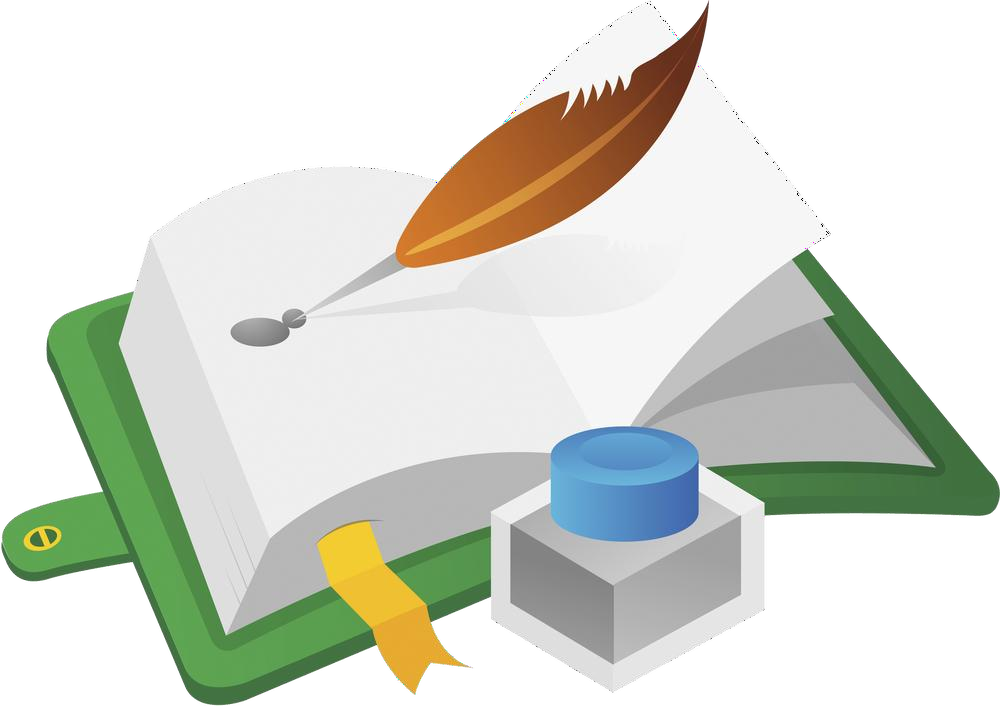 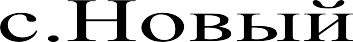 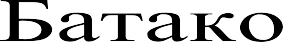 СОДЕРЖАНИЕ ПЛАНА РАБОТЫ ШКОЛЫ НА 2023 – 2024 УЧЕБНЫЙ ГОД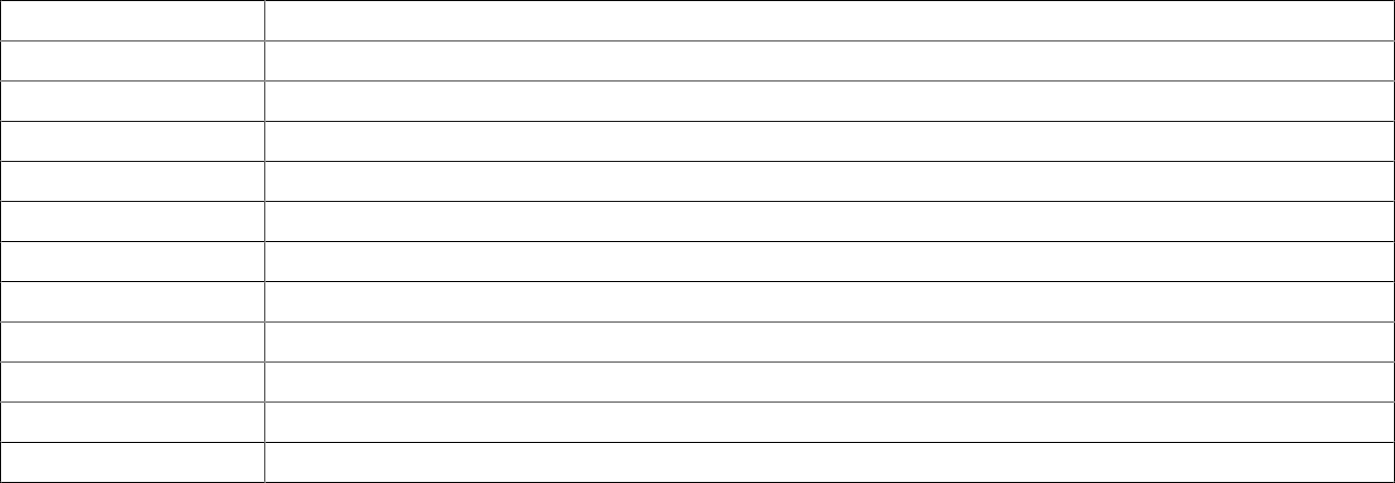 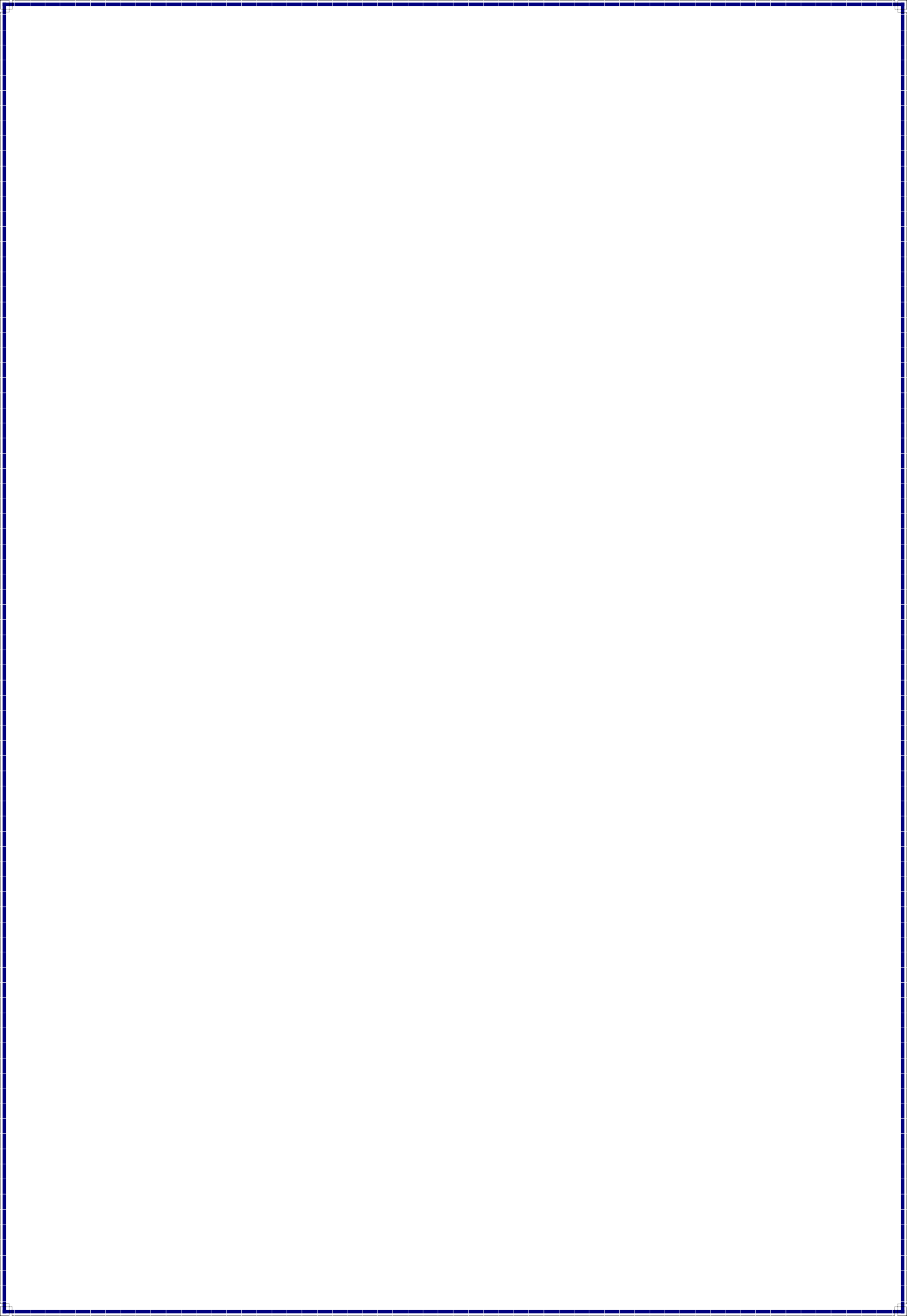 Сокращения, используемые в плане:Социальное окружение микрорайона школы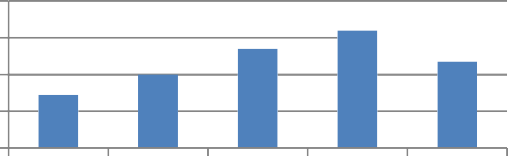 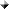 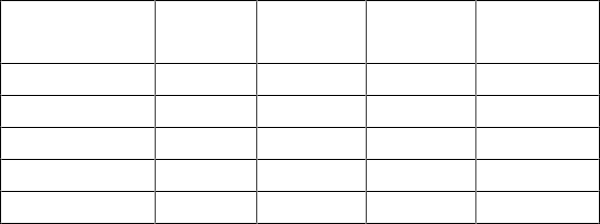 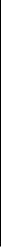 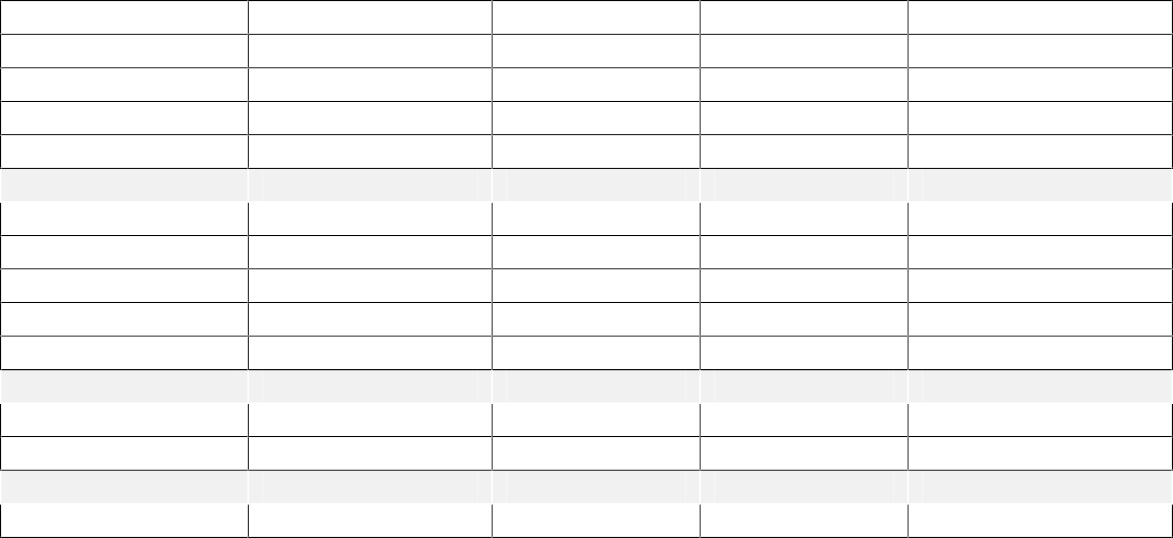 На прилегающей к школе территории находятся объекты социально-культурной сферы: детский сад, сельская библиотека, дом культуры, администрация сельского совета, сельская амбулатория, почтовое отделение.В школе учащиеся получают разностороннее развитие своих способностей, формируется их нравственный облик. Здесь они готовятся к будущей жизни, приобретают практические навыки.В настоящее время становится всё более очевидным, что решение задач воспитания и обучения, решение проблем социальной жизни ребёнка возможно только при объединении усилий школы, семьи и общественности. В связи с этим особую актуальность приобретают вопросы, связанные с организацией и совершенствованием процесса взаимодействия педагогов, детей, родителей и общественности. Вовлечение родителей в жизнедеятельность школы происходит через познавательные, творческие, спортивные мероприятия.Информация о контингенте обучающихся:В 2022–2023 учебном году школа имела 12 классов, в которых обучались 247 человек.Основная масса учащихся проживает в домах расположенных в микрорайоне села.По уровням образования распределение количества учащихся таково: начальное общее образование – 4 класса – 107 учащихся;основное общее образование – 5 классов – 122 учащихся; среднее общее образование  – 2 класса – 18 учащийся.Сводный отчёт о движении учеников по классам за период с 01.09.2022 по 31.05.2023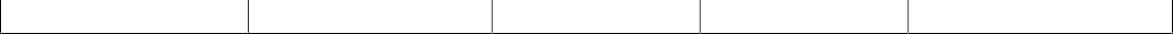 В представленной ниже таблице указано изменение контингента учащихся за 5 лет.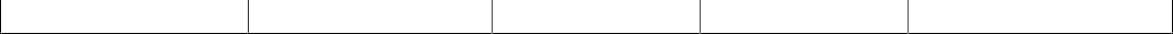 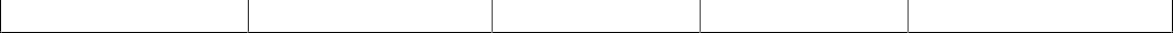 За последние год наблюдается уменьшение контингента учащихся на всех уровнях обучения. Общее количество учащихся в 2022-2023 учебном году снизилось на 17 человек.Статистика за 5 летСоциальный состав обучающихся.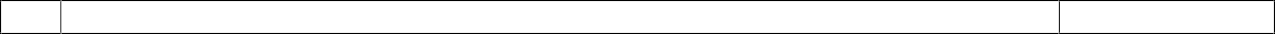 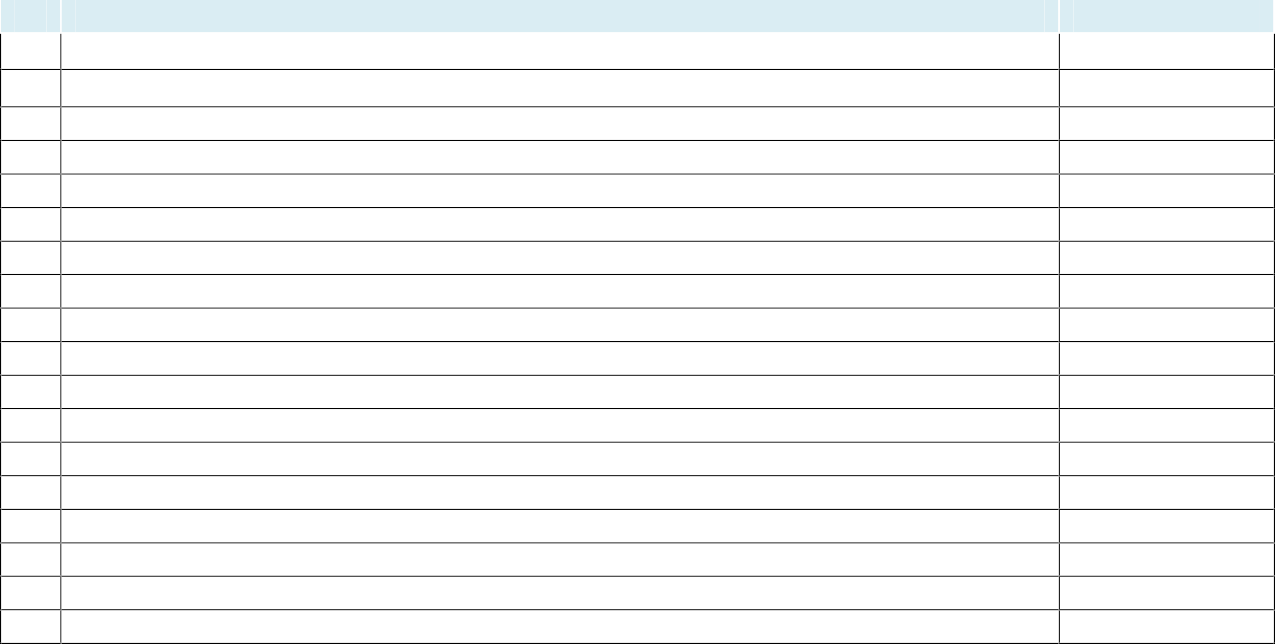 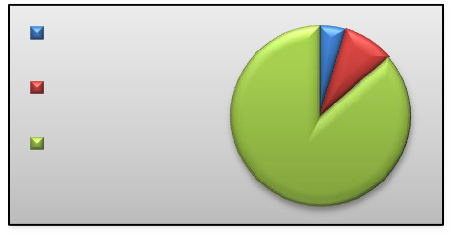 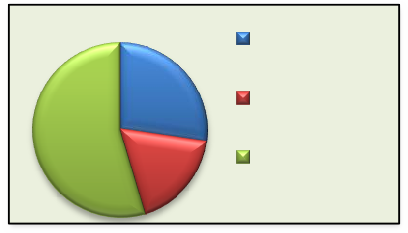 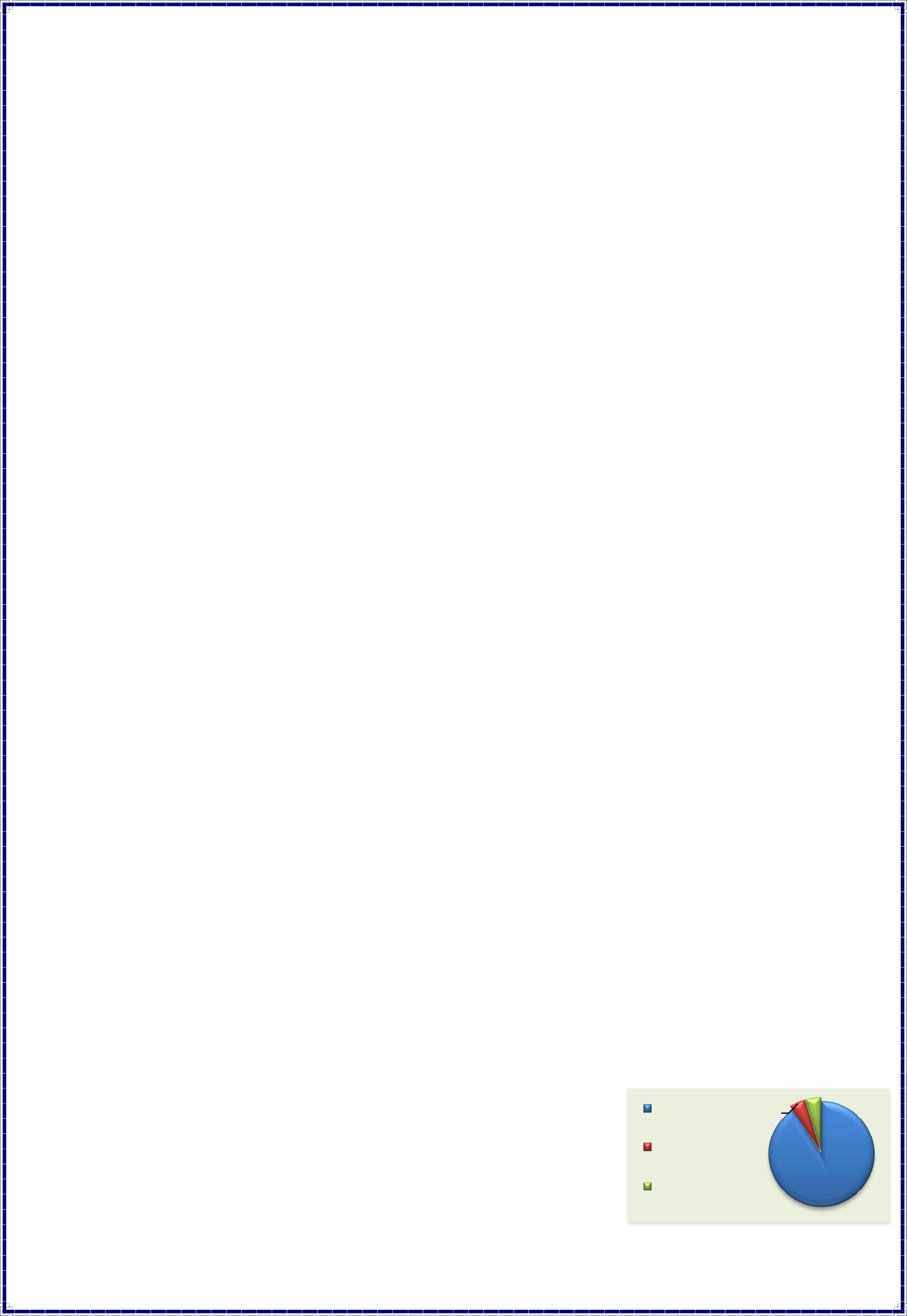 Анализируя уровень образования родителей обучающихся, можно сделать вывод что у большинства семей данный уровень низкая, либо отсутствует мотивация детей к получению образования, в том числе и мотивация к дальнейшему профессиональному образованию детей.У детей отсутствует заинтересованность в успешности образования (нет цели иметь высокие оцен- ки, быть ударником , отличником) согласно опроса обучающихся 9, 11 класса многие учащиеся на данный момент еще не определились с выбором профессии.Качественный состав педагогического коллектива школы.МБОУ СОШ с.Новый Батако обеспечена педагогическими кадрами с соответствующей ква- лификацией и соответствующем уровнем образования, необходимым для решения задач, опреде- ленных ООП, способными к инновационной профессиональной деятельности. Работу с учащи- мися осуществляет квалифицированный педагогический коллектив из 22 человек. Среди них:Анализ квалификационной подготовки педагогов показывает, что в школе 38% (было86%) учителей имеют первую и высшую квалификационную категорию:6 учителей имеет высшую квалификационную категорию. Это творчески работающие учителя владеющие современными образовательными технологиями и методиками, эффективно применяющие их в практической профессиональной деятельности;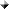 4 учителя имеют первую квалификационную категорию. Они владеют стратегиями обучения и воспитания по своему предмету, анализируют свой опыт;12 учителей аттестованы на соответствие занимаемой должности. Это учителя, владеющие методом обучения и воспитания учащихся, умеющие описывать и объяснять свой опыт.Сравнительный анализ качественного состава педколлектива за 5лет.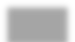 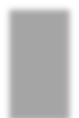 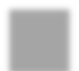 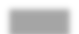 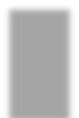 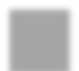 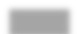 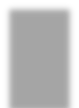 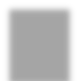 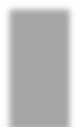 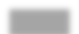 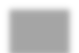 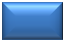 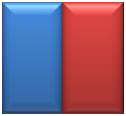 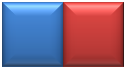 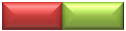 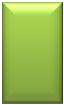 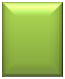 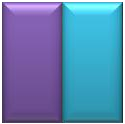 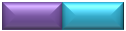 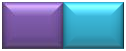 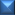 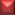 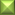 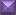 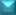 Отмечены правительственными и профессиональными наградами:2 учителя – победители конкурса лучших учителей РФ в рамках ПНП «Образование».2 учителя – заслуженные учителя РСО-Алания.1 учитель – отличники народного просвещения РФ. 3 учителя –	почетные работники просвещения РФ. 7 учителей – награждены грамотой МОиН РФ.9 учителей – награждены грамотой МОиН РСО-Алания.Среди педагогов школы - руководители районных методических объединений:Гагиева А.О. – РМО учителей математики, Кудухова Н.В. – РМО учителей физики.Четыре педагога руководят школьными методическими объединениями:Котолова З.Ш. – ШМО учителей естественнонаучного цикла, Ходова З.Н. – ШМО учителей по гуманитарным дисциплинам, Кудзаева Э.Т. – ШМО учителей начальных классов,Дзгоева В.Б. – ШМО классных руководителей.Из приведенных данных видно, что качественный состав педагогического коллектива остается стабильным на протяжении последних пяти лет.Информатизация учебного процессаЦель анализа: оценивание реального уровня использования новых информационных технологий в образовательном процессе и уровня технического оснащения для дальнейшего планирования информатизации в МБОУ СОШ с.Новый Батако.В 2022-2023 учебном году педагогический коллектив школы продолжил работу по внедрению ИКТ в образовательный процесс. Информатизация образовательного процесса осуществляется по нескольким основным направлениям:В образовательной области:предоставление всем участникам образовательного процесса возможности обучения совре- менным информационным технологиям, как необходимому минимуму для участника ин- формационного обмена в современном обществе;предоставление всем участникам системы образования возможностей обмена информацией посредством электронной почты, онлайн-встреч или презентаций через Интернет в целях ор- ганизации и осуществления внутрирайонных и межрегиональных связей;создание и публикация в электронном виде материалов методического и учебного характера, ЦОР и дальнейшее внедрение электронных журналов.В области поддержки школьного образования:повышение квалификации педагогов в области ИКТ;использование компьютерных технологий и средств сети ИНТЕРНЕТ учителями	разных циклов при подготовке к урокам и при подготовке к ЕГЭ и ОГЭ;пополнение школьной методической копилки разработок уроков с ИКТ;Раздел II.Анализ итогов работы МБОУ СОШ с.Новый Батако за 2022-2023 уч. г.2.1 Анализ выполнения учебного плана и реализации образовательных программЦель: проанализировать результаты деятельности школы за 2022/23 учебный год, в том числе по ФГОС НОО и ООО 2021 года, дать сравнительный анализ качества обучения, выявить основные проблемы учебной деятельности, наметить пути их решения.Объекты анализа:Условия реализации образовательных программ.Результаты учебной деятельности. Качество образования по итогам 2022-2023 учебного года.Результаты внешней оценки качества образования (ВПР, ГИА).Результаты участия школы во Всероссийской олимпиаде школьников.Методическая работа.Организация и контроль повышения квалификации педагогов.Метод: наблюдение, анализ документации.Ожидаемым результатом на конец 2022-2023 учебного года являлись:Повышение профессиональной компетентности педагогического коллектива.Повышение качества образованности школьника, уровня его воспитанности.Личностный рост каждого обучающегося.Готовность каждого ученика к самостоятельному выбору и принятию решений.Для реализации поставленных задач в школе на начало учебного года имелась необходимая нормативно - правовое обеспечение внутришкольного контроля качества выполнения ООП. Это:Федеральный закон от 29.12.2012 № 273-ФЗ «Об образовании в Российской Федерации».ФГОС НОО, утвержденный приказом Минпросвещения от 31.05.2021 № 286.ФГОС НОО, утвержденный приказом Минобрнауки от 06.10.2009 № 373.ФГОС ООО, утвержденный приказом Минпросвещения от 31.05.2021 № 287.ФГОС ООО, утвержденный приказом Минобрнауки от 17.12.2010 № 1897.ФГОС СОО, утвержденный приказом Минобрнауки от 17.05.2012 № 413.Порядок организации и осуществления образовательной деятельности по ООП, утвержденным приказом Минпросвещения от 22.03.2021 № 115.Локальные нормативные акты школы по организации и проведению контроля качества: по- ложения о внутришкольном контроле, о внутренней системе оценки качества образования, о рабочей программе и положение нормах оценивания по учебным предметам.Поставленные задачи решались через совершенствование методики проведения уроков, индивидуальную и групповую работу со слабоуспевающими учащимися, повышение мотивации к обучению у обучающихся.Оценка реализации учебных, рабочих программ выявила их соответствие образовательному минимуму по всем предметам, федеральный компонент образовательного стандарта реализован полностью. По результатам проверки выявлено соответствие рабочих программ ФГОС по уровням образования. Все программы содержат необходимые разделы: планируемые результаты освоения учебного предмета, курса; содержание учебного предмета, курса; тематическое планирование с указанием количества часов на освоение каждой темы.По	результатам	проверки	выявлено	соответствие	рабочих	программ	федеральным государственным образовательным стандартам общего образования по уровням образования.Структура программ, включенных в ООП НОО и ООО по ФГОС второго поколения и в ООП СОО, соответствует требованиям ФГОС уровня образования, содержит необходимые разделы:планируемые результаты освоения учебного предмета, курса;содержание учебного предмета, курса;тематическое планирование, в том числе с учетом рабочей программы воспитания, с указа- нием количества часов на освоение каждой темы.Процент выполнения учебной программы за 2022-2023 учебный год произведен исходя из корректировки количества учебных недель в год с учетом праздничных и выходных днях.Подробно выполнение учебного плана по классам и по предметам представлено в таблицах:Начальное общее образование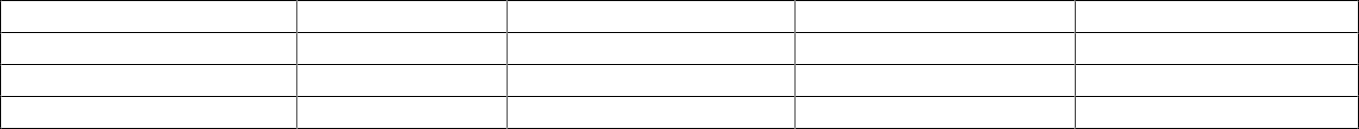 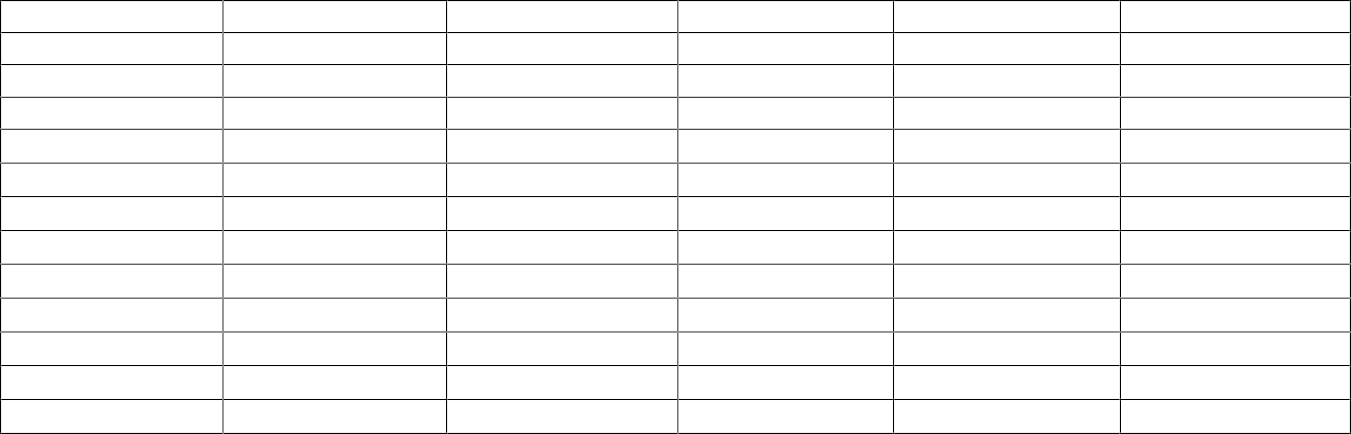 Выполнение практической части рабочих программПрактическая часть рабочих программ учебных предметов реализована полностью – 100%Основное общее образованиеВыполнение практической части рабочих программАнализ ВШК за 2022-2023 учебный годЦель: анализ результатов внутришкольного контроля за 2022-2023 учебный год, направ- ленный на обеспечение эффективного управления образовательной деятельностью с учетом индивидуальных особенностей обучающихся, их интересов, образовательных возможностей.Внутришкольный контроль носил системный характер (входные контрольные работы, четвертные контрольные работы, полугодовые контрольные работы, административные контрольные работы, итоговые контрольные работы), промежуточная аттестация, ГИА, ВПР.Основными элементами контроля УВП в 2022-2023 учебном году явились:выполнение всеобуча;состояние преподавания учебных предметов;качество знаний, умений, навыков учащихся;качество ведения школьной документации;выполнение учебных программ и предусмотренного минимума письменных работ;подготовка и проведение итоговой аттестации учащихся;выполнение решений педсоветов, совещаний, МС.Использовались следующие формы контроля:Классно-обобщающий контроль. В школе эта форма контроля применяется в 1-м, 5-м классах и классах, требующих комплексного изучения проблем. Результаты контроля обсуждались на  заседании педагогического совета;Обзорный контроль направлен на изучение документации и документов строгой отчетности;Тематический контроль. Включал проверку организации предпрофильной подготовки, преемственность в обучении учащихся 4–5-х классов;Персональный контроль проводился в рамках изучения профессионального уровня и результативности работы учителей к аттестации.Контроль в виде мониторинга позволял осуществлять постоянное наблюдение за нормируемой деятельностью школы, сбор и обработку информации (например, по результатам проводимых срезов знаний учащихся, аттестации школьников и другим вопросам) для эффективного решения задач управления школой.Результаты мониторинга обсуждались на заседаниях педагогических советов, совещаниях при директоре и заместителях директора. Принимались управленческие решения по устранению выявленных недостатков.Основные направления посещений и контроля уроков:Изучение процесса социально- психологической адаптации первоклассников (первичное).Осуществление преемственности начальной и основной школы.Анализ осуществления преемственности обучения, создания условий для успешного протекания адаптационного процесса при переходе на старшую ступень обучения (10 класс).Классно- обобщающий контроль в 5,9,10 классах.Индивидуальная работа со слабоуспевающими обучающимися по подготовке к ОГЭ и ЕГЭ.Анализ качества преподавания отдельных учебных предметов.Анализ работы учителей по формированию у учащихся умений и навыков работы с тестами в рамках подготовки к ЕГЭ, ОГЭ.Административный контроль за уровнем знаний и умений, учащихся по предметам. Методы контроля: наблюдение; изучение документации; проверка знаний учащихся; анкетирование; анализ; административные контрольные работы.Посещенные уроки показали, что:учителя ставят цели развития личных качеств учащихся на уроке и реализуют их посредством учебного предмета; учителя владеют учебным материалом;учителя дают разноуровневые домашние задания, поощряют индивидуальные учебные достижения, предлагают задания развивающие творческое воображение.Анализ посещенных уроков показал, что все учителя ориентированы на качество усвоения обучающимися новых знаний и способов деятельности. Для достижения цели на уроке проводится работа по организации познавательной деятельности. Учителя уверенно владеютучебным материалом, часто используют на уроках динамические дидактические материалы, различные формы контроля, различные методы обучения.В течение 2022-2023 учебного года согласно плану внутришкольного контроля проверялись:Личные дела обучающихся.Проверка проводилась в сентябре и июне. Анализ результатов позволяет оперативно устранять недостатки (обновление списка, внесение новых данных, наличие фотографий учащихся на титульном листе). Личные дела учащихся ведутся в соответствии с требованиями. Количество личных дел соответствует спискам класса; на каждом личном деле есть номер, соответствующий записи в книге движения; личные дела в основном заполнены аккуратно; отметки, вынесенные в личное дело, соответствуют итоговым отметкам, выставленным в классных журналах; есть записи решения педагогического совета о переводе в следующий класс и подписи классных руководителей; в каждом личном деле есть все необходимые документы. В ходе индивидуальной работы с учителями оперативно устраняются недоработки. Книга выдачи аттестатов ведется в соответствии с требованиями.Выполнение орфографического режима в тетрадях.Контроль осуществлялся в соответствии с планом ВШК. Проверка тетрадей показала, что не все учителя контролируют соблюдение требований по ведению рабочих тетрадей. Больше всего замечаний получили учителя начальной школы (Черджиева Н.А., Дзиова О.Р., багаева М.С.). Обучающиеся средней школы соблюдают единый орфографический режим, больше всего замечаний связано с нарушением отступов между работами. Не все тетради учащихся классов подписаны и имеют обложки.Периодичность и качество выполнения работ над ошибками в контрольных тетрадях. Контроль осуществлялся в соответствии с планом ВШК. Проверка  показала, что в целом учителя-предметники организуют работу по устранению выявленных пробелов в знаниях и умениях учащихся. Коррекция ошибок осуществляется регулярно. Учителям-предметникам было рекомендовано добиваться систематического выполнения работы над ошибками в случае необходимости после каждой контрольной процедуры, в том числе словарного диктанта, полной (а не частичной) коррекции ошибок, допущенных учащимися, индивидуализировать подход к выполнению работы над ошибками.Периодичность и качество проверки тетрадей учителями-предметниками.Контроль осуществлялся в соответствии с планом ВШК: проверка показала, что учителя-предметники проверяют рабочие тетради с периодичностью, соответствующей требованиям локального акта школы «О проверке рабочих тетрадей». Но не всегда учителями начальной школы (Черджиева Н.А.) проверка проводится качественно, зачастую ошибки не корректируются, отметки выставляются не объективно.Реализация рабочих программ за период обучения (прохождение практической и теоретической части программ). В ходе контроля установлено, что во всех классных журналах учителями ведутся записи прохождения тем в соответствии с тематическим планированием. По итогам 2022-2023 учебного года следует отметить, что ООП выполнена в полном объеме. Преодоление отставания по предметам осуществлялось за счет корректировки рабочих программ (уплотнение материала) по согласованию с администрацией школы.В течение года проверялись классные электронные журналы.При проверке классных журналов отслеживались: правильность, своевременность заполнения и своевременность прохождения программы; выполнение программы и практической её части; объективность оценивания учащихся и   дозировка и характер домашних заданий. В ходе ВШК установлено, что во всех электронных журналах (далее ЭЖ) учителями соблюдается прохождение тем в соответствии с календарно-тематическим планированием (КТП). Изучение КТП и ведение ЭЖ с целью анализа выполнения образовательных программ и практической части по отдельным предметам показывают выполнение учебного плана. Составлены справки по ведению и заполнению журналов. С учителями-предметниками, допустившими нарушения в оформлении журналов, проводятся индивидуальные беседы и повторное ознакомление с положением о ведении классного журнала под подпись.Объективность выставления отметок, накопляемость отметок.В основном проверка отмечает соблюдение норм по накопляемости отметок (как минимум 1 отметка за 4 урока) и объективности выставления отметок за период обучения (четверть, полугодие). Учителя уделяют	внимание проблеме опроса и накопления отметок большинства учащихся	(осуществляют как устный опрос, так и проводят письменные контрольные процедуры, за которые отметки выставляются всем учащимся), выполняют локальный акт поведению журнала и соблюдают нормы и сроки выставления отметок за письменные работы.Учет посещаемости учащимися учебных занятий.При проверке делался акцент на учет посещаемости слабоуспевающих учащихся, учащихся, склонных к пропускам без уважительной причины, часто болеющих учащихся (выборочно) как в работе учителей-предметников, так и классных руководителей. Проверкой выявлено, что в целом классные руководители ежедневно следят за посещаемостью учащихся и фиксируют пропуски учащимися учебных занятий в сведениях о количестве уроков, пропущенных учащимися.Учителя-предметники также фиксируют факт отсутствия учащегося на уроке.В то же время отмечается недостаточная работа по учету посещаемости отдельных учащихся, имеющих единичные пропуски уроков (отдельных дней). Проверка отмечает случаи неточного заполнения пропусков обучающихся учителями-предметниками (не отмечены отсутствующие в некоторые дни и/или наблюдается наличие отметки в день присутствия учащихся). Данные нарушения отражены в справках, приняты административные решения.Состояние дневников обучающихся.Дневники проверялись в соответствии с планом внутришкольного контроля: Проверка дневников показала, что внешний вид дневников учащихся – удовлетворительный. Большинство классных руководителей добросовестно относятся к проверке дневников учащихся: еженедельно выставляют текущие оценки учащимся, делают своевременно записи.В ходе проверки было выяснено, что не все учителя-предметники выставляют оценки за урок, контрольные и проверочные работы в дневники учащихся, тем самым исключают возможность своевременного реагирования родителей на успеваемость детей.Организация адаптационного периода учащихся 1, 5 и 10 классовВ начале сентября в 1-м классе был проведен мониторинг готовности первоклассников к обучению. Его целью являлась оценка адаптационного потенциала первоклассников в начальный период обучения. Оценка процесса адаптации проводилась через анализ собственной продуктив- ной деятельности ребенка и результатов его психологического тестирования. Результаты входной диагностики позволили выявить готовность первоклассников к обучению в школе. Полученные данные используются учителем для осуществления индивидуально-дифференциро- ванного подхода к ребенку при обучении в 1-м классе. Мотивационная сфера сформирована.Адаптация 5-го класса находилась под контролем психолога школы и классного руководителя. Проведено психологическое тестирование, результаты доведены до классного руководителя и родителей. В 10-м классе проведены диагностические работыИтоги контроляФормы и методы контроля соответствуют задачам, которые ставил педагогический коллектив школы на учебный год. Реализация ООП по уровням общего образования проходит в соответствии с ФГОС-2021 и ФГОС второго поколения.Рекомендации на 2023-2024 учебный год:Учителям-предметникам 1–11-х классов:Выполнять рабочие программы, их теоретическую и практическую части в полном объеме, в соответствии с часами, отведенными реализуемыми программами на изучение отдельных тем.Разрабатывать рабочие программы и календарное планирование на 2023-2024 учебный год, четко придерживаясь ООП НОО, ООП ООО и ООП СОО.Заместителю директора по УВР работе : Осуществлять контроль за выполнением ООП по уровням образования. Проводить анализ выполнения программ по итогам четверти, года. Ведение школьной документации в соответствии с локальными нормативными актами.Анализ результатов работы по подготовке и проведению ГИА-2023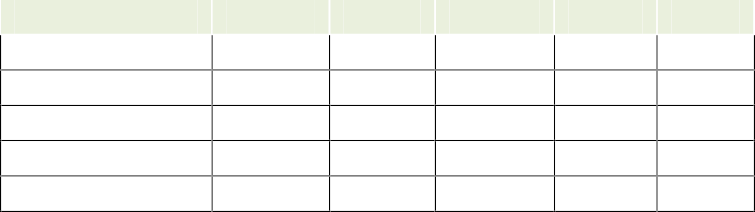 В 2022-2023 учебном году в школе были созданы все необходимые условия для достаточного выполнения требований, предъявляемых к организации и проведению ГИА. Подготовка, организация и проведение ГИА выпускников осуществлялась в соответствии с планом-графиком мероприятий по организации и проведению ГИА, планом мероприятий по повышению качества образования. Проведена работа по информированию педагогических работников, ученической и родительской общественности о нормативных правовых актах федерального, регионального, муниципального уровней, регулирующих организацию и проведение ГИА-2023 учащихся выпускных классов. В качестве информационного сопровож- дения ГИА выступают оформленные информационные стенды, содержательное наполнение которых посвящено вопросам нормативно-правового обеспечения ОГЭ и ЕГЭ в 2023году.В школе своевременно проведена работа по сбору заявлений с указанием предметов, по которым учащиеся выпускных классов изъявили желание сдавать ОГЭ и ЕГЭ в 2023 году.Разработаны все необходимые приказы, регулирующие организацию и проведение итоговой аттестации. Сформированная нормативная правовая база позволила обеспечить подготовку и проведение ГИА выпускников на удовлетворительном уровне.Учителями разработаны и реализуются индивидуальные планы работы с учащимися, испытывающими затруднения при изучении предметов. Отмечается реализация индивидуаль- ных планов работы с учащимися в полном объёме, информирование родителей (законных пред- ставителей) о результатах работ. Среди используемых форм работы родительские собрания, беседы, индивидуальные и групповые занятия и консультации, различного рода диагностики.Результаты ГИА-2023 обучающихся 9 классаНа момент окончания 2022-2023учебного года в 9-м классе обучалось 28 учащихся, все они были допущены к ГИА. Они сдавали ОГЭ по обязательным предметам (математика и рус- ский язык) и по двум предметам по выбору. Результаты экзаменов в 9 классе таковы:Успешно прошли ОГЭ-9 по всем предметам в основной период 11 учеников .17 учеников в основной период получили неудовлетворительные оценки. Из них:Два ученика Догузов Р. и Кокоев А. получили неудовлетворительные оценки по трем предметам - по биологии, географии и русскому языку.Пять учеников получили по две неудовлетворительные оценки :Медоева Д., Голоева Д., Беджисова Т. - по биологии и географии;Хубулов Д. и Кадиев Д. - по биологии и математике.По одной неудовлетворительной оценке в основной период получили 10 человек:Хамицева К., Моргоев Т., Габиев Р. - по биологии;Кокоев Ю., Бекова Б., Бадзиева Э. - по географии;Казиев Э., Таймазова Е., Хачатрян А., Остаев Ш. - по математике.Все они в дополнительные периоды успешно преодолели порог (Кроме Догузова Р. и Кокоева А. - они будут пересдавать осенью). В результате 26 человек (из 28) получили атте- стат об  основном общем образовании.Сравнительный анализ данных средних оценок по каждому предмету за 4 года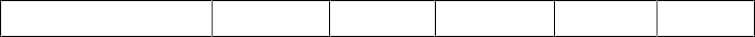 Результаты ГИА-2023 выпускников 11 класса.Общее количество выпускников МБОУ СОШ с.Новый Батако в 2023 году 6 человек. Выпускники сдавали экзамены по обязательным предметам: русскому языку и математике. Выпускники, которые планируют поступление в вуз, сдавали ЕГЭ по предметам по выбору.Количество сдававших обязательный ЕГЭ по русскому языку – 6 человек (100%). Количество сдававших обязательный ЕГЭ по математике – 6 человек (100%). Из них: математику (Б/У) сдавали 5 человек; математику (П/У) сдавал 1 человек.В 2022-2023 уч.г. учащиеся 11 класса выбрали для сдачи ЕГЭ следующие предметы: обществознание – 2 ученика, химию – 2, биологию – 4, английский язык - 1.Сравнительный анализ выбора предметов для сдачи ЕГЭ за 5 лет15	131111	122019	2020	2021	2022	202310	7	7	856	6	8	73	3	3	45	2	2	2	1	1	201   2	2Русский язык	Математика(Б/У)	Математика(П/У)	Обществознание	Химия	Биология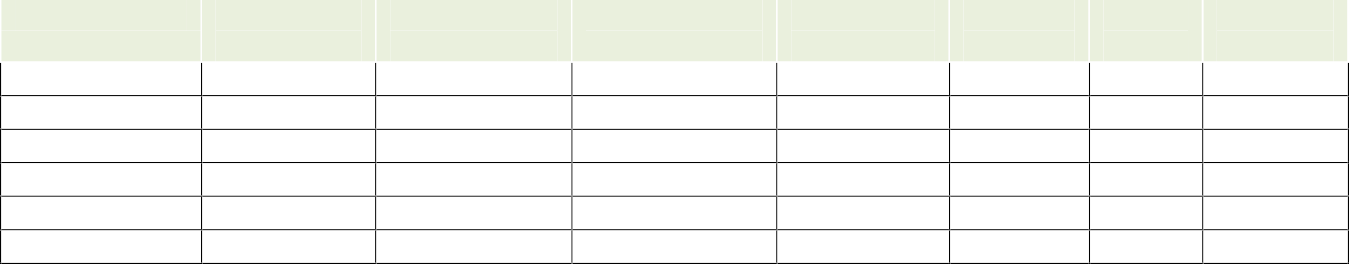 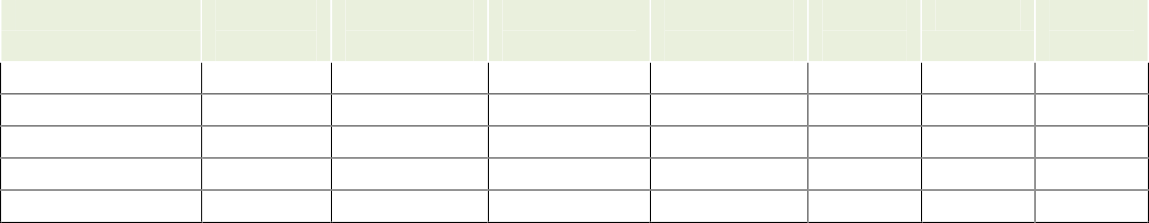 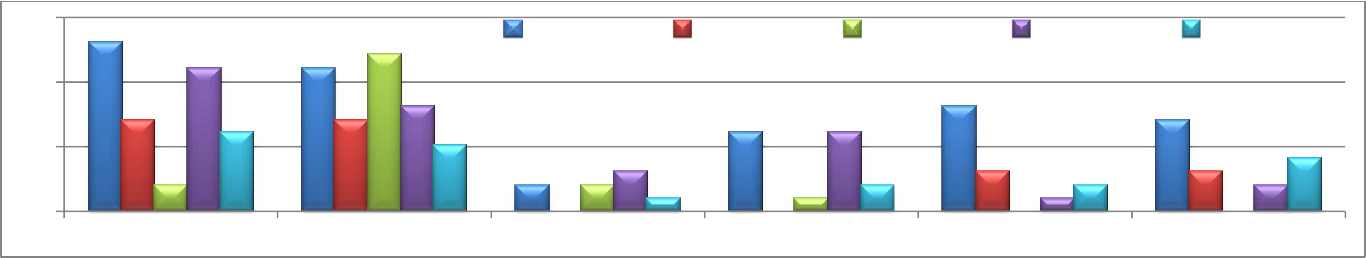 Результаты полученных тестовых баллов в 11 классе за 2023 учебный годМониторинг результатов ЕГЭ в 11 классе в разрезе обучающихся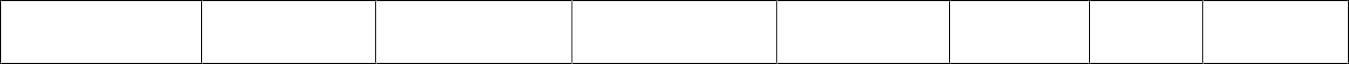 Сравнительные результаты ЕГЭ в 11 классе за 4 годаМониторинг результатов ЕГЭ в 11 классе за 4 года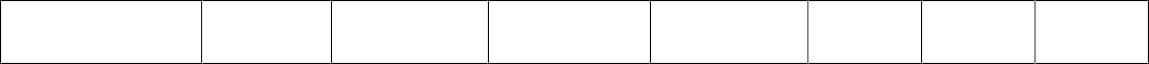 Из приведенных данных следует, что по обязательным предметам в 11 классе:Экзамен по русскому языку был сдан успешно всеми 6 учащимися. Средний тестовый балл 55, что на 4 балла больше, чем в прошлом учебном году.Экзамен по математике (Б/У) сдавали 5 выпускников. Из них получили оценку «4» -2 ученика. Два ученика получили оценку "3". Один ученик не преодолел минимальный порог по математике в основной период. В дополнительные сроки он получил снова оценку "2". ЕГЭ по математике (П/У) сдавал 1 ученик. Минимальный порог не	преодолел. Средний балл по предмету составил 11, что на 31 баллов ниже результатов прошлого года. По заявлению обу- чающегося в дополнительные сроки он сдавал математику на Б/У и получил оценку "3". Средний оценочный балл по предмету составил 3,3 что больше на 0,2 балла по сравнению с ре- зультатами прошлого  года.По предметам по выбору в 11 классе:Экзамен по обществознанию сдавали 2 выпускника. Минимальный порог они не преодолели. Экзамен по химии сдавали 2 ученика. Оба ученика не преодолели минимальный  порог.По биологии экзамен сдавали 4 ученика. Из них ни один ученик не преодолел порог.Английский язык сдавала одна ученица.Общие выводы и рекомендации по проведению ГИА-2023 в 9 и 11 классах:Был составлен и утверждён план подготовки и проведения ГИА, где были предусмотрены мероприятия: ознакомление учителей, уч-ся и их родителей с нормативно-правовыми документами и системой ГИА-2023; издание приказов на проведение пробных экзаменов ГИА; ознакомление с результатами диагностических работ и результатами экзаменов.Информирование родителей уч-ся выпускных классов и самих уч-ся осуществлялось через родительские и ученические собрания, на которых они знакомились с нормативно – распорядительными документами, регламентирующими порядок проведения ГИА в форме ЕГЭ. Данная информация фиксировалась в протоколах и списках присутствующих, их росписи в получении соответствующего инструктажа.С учащимися проводились беседы: «Подготовка к экзаменам», «Как не бояться экзамена»,«Как подготовиться к экзаменам и сохранить здоровье» , «Памятка для выпускников» и т.д.В рекреации школы, в учебных кабинетах оформлены уголки, где уч-ся предоставляется возможность ознакомиться с нормативно-правовой базой ЕГЭ и ОГЭ, особенностями проведения экзаменов по каждому из предметов, материалы для подготовки к экзаменам.Однако, исходя из того что два ученика из 9кл. и один ученик из 11кл. не получили аттестаты, можно сделать вывод: 1) работа по подготовке уч-ся 9 и 11классов к сдаче ГИА не на достаточном уровне велась со всеми участниками образовательного процесса: учителями, детьми, родителями. 2) Основной проблемой при сдаче ГИА явилось безответственное отношение подготовки к экзаменам отдельных обучающихся школы и их родителей.Исходя из проблем, необходимо в 2023-2024уч.г. принять решения по их предотвращению:Учителям-предметникам провести детальный анализ выполнения экзаменационных заданий;Учителям, преподающим на уровне среднего общего образования:Скорректировать рабочие программы по предметам.Усилить изучение тем, по которым выпускники нынешнего года показали низкие результаты.Использовать возможности электронного обучения для подготовки к ГИА.Учитывать в дальнейшей работе выявленные типичные ошибки выполнения КИМ участника ми ГИА-2023 с различным уровнем подготовки и индивидуальные образовательные запросы и возможности различных целевых групп учащихся;Учителям, преподающим на уровне среднего общего образования скорректировать рабочие программы по предметам. Усилить изучение тем, по которым выпускники нынешнего года показали низкие результаты;Использовать возможности электронного обучения для подготовки к ГИА.Администрации школы выявить объективные причины проблем образовательного процесса, включить в план ВШК персональный контроль деятельности учителей, показавших низкие ре- зультаты учащихся на ГИА-2023;Обратить особое внимание на учеников группы риска и своевременно составлять индивиду- альный образовательный маршрут для них.Анализ состояния качества ЗУН учащихся, результаты работы учителей-предметниковЦель: провести всесторонний анализ УВП в школе, выявить проблемы обучения и воспитания в 2022-2023 уч.г. и сформулировать направления её развития на 2023-2024 учебный год.Задачи:1. Проанализировать деятельность школы за 2022-2023 учебный год по направлениям.2. Спрогнозировать пути совершенствования качества образования в соответствии с особенностями и традициями учебно-воспитательного процесса в школе.Предмет анализа: педагогическая деятельность коллектива школы.В 2022 -2023 учебном году в школе численность обучающихся составила 247 человек.Из них было скомплектовано 12 классов, средняя наполняемость по школе 18 человек.За 2022-2023 учебный год прибыло 7 учеников и выбыли 28 обучающихся .Выбытие учащихся происходило, в основном, по причине смены места жительства.Из 247 обучающихся по итогам	года аттестованы : обучающиеся 2 – 4 классов в количестве 91человек ,5 – 9 классов в количестве 122 человека и 10-11 классов - 18Не аттестованы за год обучающихся 1-го класса – 16 человек.Проанализировав итоги успеваемости, а также качества обучения по итогам 2022-2023 учебного года , мы получили следующие результаты:Анализ уровня качественной успеваемости за учебный год по звеньям: В школе I ступени обучается 107 учеников.Аттестации подлежали 91 ученик. Успеваемость составила 100%.	Качество знаний - 43%. На «отлично» - 9 учеников.	На «4 и 5» - 30 учеников. Не успевающих - нет Обучающихся с одной оценкой «4» в школе 1-й ступени – нет.С одной оценкой «3» по одному предмету в школе 1-й ступени - 8 учеников.В школе II ступени обучается 122 ученика.В полном объёме освоили образовательные стандарты 122 – 100% . Качество знаний – 29%. На «отлично» - 2 ученика.	На «4 и 5» - 33 ученика. Не успевающих учащихся - нетС одной оценкой «4» по одному предмету завершили учебный год 2 ученика . С одной оценкой «3» по одному предмету завершили учебный год 4 ученика . В школе III ступени обучается 18 обучающихся.В полном объёме освоили образовательные стандарты 18 учеников . Качество знаний – 33%. На «отлично» - 1 ученик.	На «4 и 5» - 5 учеников . Не успевающих учащихся - нет Одной оценки «4» по одному предмету нет ни у кого.С одной оценкой «3» по одному предмету завершили учебный год 3 ученика – 16,7 %В целом по школе были аттестованы за год 231 человек. Из них:Отличников - 12 человек. Занимающихся на "4" и "5" – 68 человек . В полном объёме освоили образовательные стандарты 231 учеников.Качество знаний – 33%. С одной «4» по одному предмету завершили учебный год 2 ученика.Резерв (имеют 1 тройку за учебный год) – 15 человек .Успеваемость в разрезе каждого класса выглядит следующим образом:Анализ результатов качественной успеваемости учащихся за 3 года::1005009	10	1265	80	6834	39	352021г.2022г.2023г.отличников	заним. На "4" и "5"	% кач.зн.по школеКачество знаний по сравнению с 2021-22 учебным годом понизилось с 39 % до 35%.По итогам учебного года все обучающиеся имеют удовлетворительные оценки.Сравнительные результаты обучения за последние 5 лет по уровням обучения.Мониторинг качественной успеваемости за 3 года по классам:60	57 50	502021	2022	2023	504040	332041	444039 39	41 3541 4133100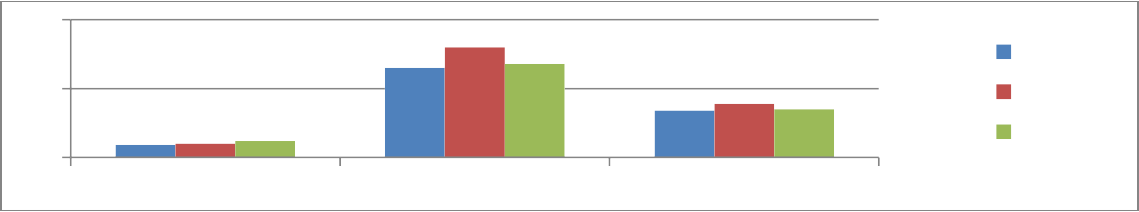 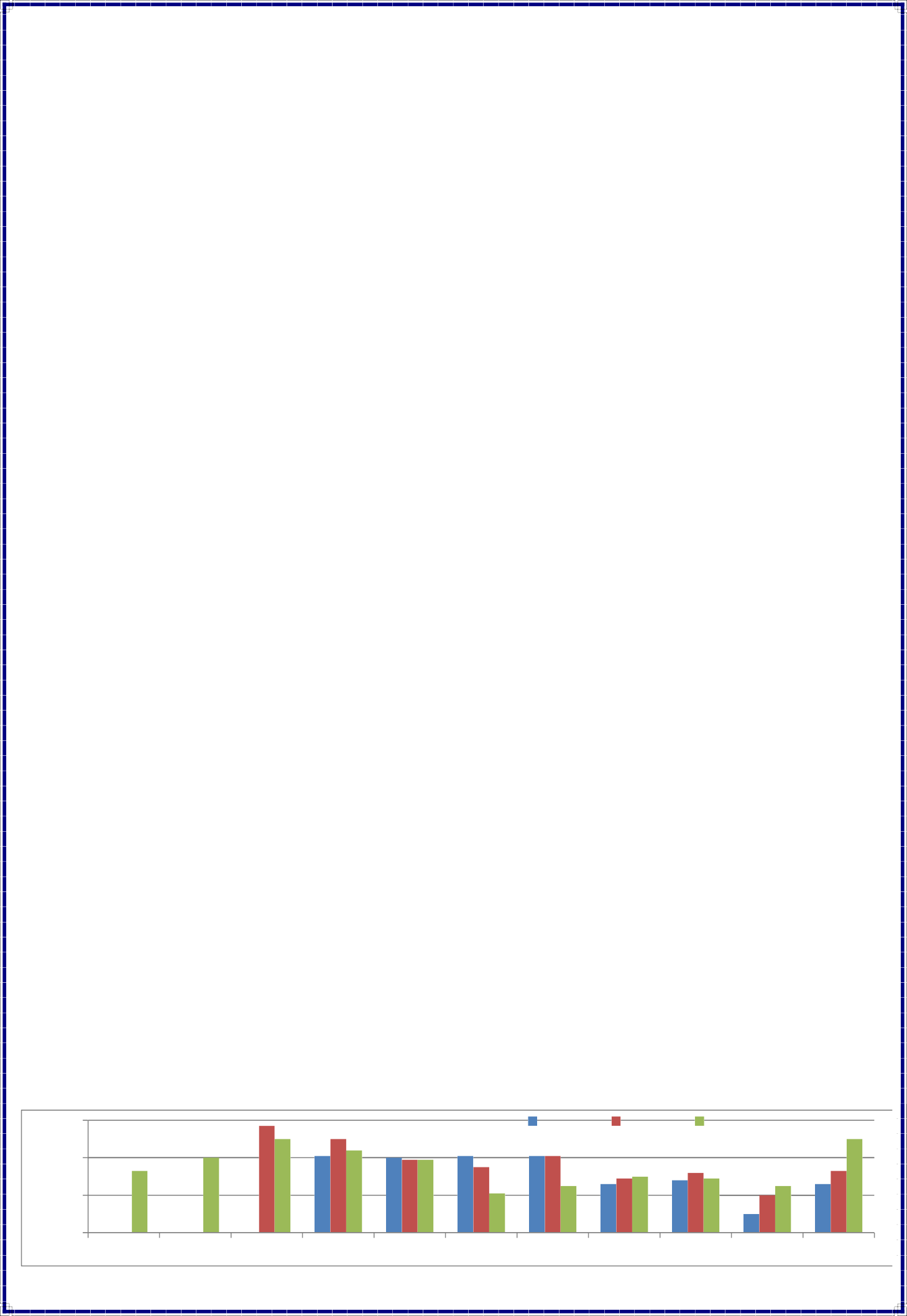 2а кл.	2б кл.	3а кл.	4а кл.	5а кл.	6а кл.	7а кл.	8а кл.	9а кл.	10а кл.	11а кл.Сравнивая качество знаний обучающихся за 3 года , можно сделать вывод, что в трех классах: в 8а, 10а и 11а , качество повысилось на 4%, 15%, и 24% соответственно. В 3а,4а,5а,6а,7а и 9а классах качество понизилось на 7%, 6%, 1%, 14%, 16% и 3% соответственно;Наиболее низкие результаты продемонстрировали учащиеся 6а, 7а и 10а классов.С одной «4» завершили учебный год 2 человекаКлассным руководителям, учителям-предметникам необходимо взять на контроль результаты выше названных учащихся, вести с ними работу по повышению учебной мотивации, оказывать своевременную помощь при появлении пробелов в знаниях; не оставлять без внимания мотивированных школьников, привлекать их к занятиям дополнительного образования, вовлекать в участие в конкурсы, олимпиады.С одной «3» завершили учебный год 15 человекУчителям-предметникам взять на контроль результаты учащихся, находящихся в резерве«хорошистов», вести работу со всеми учащимися по повышению учебной мотивации, оказывать своевременную помощь при появлении пробелов в знаниях.Имеют оценку «2» в четверти (в учебном году):Главные причины неуспеваемости:отсутствие контроля со стороны родителей и низкий уровень их ответственности, низкая мотивация, низкий уровень познавательных способностей, отсутствие условий для качественной индивидуальной работы; и в последнее время частая причина - «отсутствие желание учиться».Рекомендации:Всем учителям-предметникам и классным руководителям, обратить особое внимание на учащихся, имеющих по итогам четверти одну «четвёрку», одну «тройку», принять меры для ликвидации подобной ситуации.При планировании уроков продумывать систему индивидуальной работы с учащимися, своевременно выявлять образовавшиеся пробелы в знаниях, умениях и организовывать своевременную ликвидацию пробелов, стремится к созданию на уроках ситуации успеха.Классным руководителям необходимо провести родительские собрания по итогам года.Спланировать и обеспечить внутришкольный контроль по вопросу «Работа с учащимися«группы риска» на уроке в 2023-2024 учебном году.Сравнительный анализ основных показателей УВП по учителям-предметникам.Гагиева А.О.Гузитаева Е.Р.Дзгоева В.Б.Дзиова О.Р.Дзайтова Ф.О.Котолова З.Ш.Кудухова Н.В.Кудзаева Э.Т.Кокаева А.М.Кастуева М.М.Моргоева С.Г.Сабаткоева Р.СНенашева А.В.Ходова З.Н.Хумарова Д.В.Черджиева Н.Аматематика	32физкультура	99русск.яз. и лит	51уч. 2б класса	53История и общество	50биология	67физика	62уч. 3 класса	52англ. язык	60информатика	86география	70русск.яз. и лит.	67музыка	87франц. яз.	56русск.яз. и лит	36уч. 2а  класса	6839985755387267726787731009252435737	1100535546	7726769	1	-668774100935441	4654	3	43344	1	51Учителя-предметники	используют	на	урокахнаглядныйматериал,информационно-коммуникативные технологии, что способствует положительной мотивации предмета, развивают кругозор обучающихся, познавательную активность, включают в урок задания развивающегохарактера, привлекают учащихся к выполнению краткосрочных информативных проектов с последующей защитой в виде презентации.Культура педагогического общения проявляется во всех ситуациях, со всемикатегориями учащихся. Для оптимизации учебной нагрузки и подготовки к сдаче ЕГЭ учителя практикуют разноуровневое тестирование.Вместе с тем всем учителям-предметникам в 2023-2024 учебном году необходимо:Проводить работу по формированию более устойчивых вычислительных умений и навыков и повышению уровня языковой и речевой компетентности обучающихся.Шире использовать информационные технологии в изучении отдельных предметов и в работе над межпредметными проектами.Совершенствовать методы работы с высокомотивированными и одаренными детьми.Разработать рабочие программы по предметам на 2023-2024 учебный год, в том числе для 1-2и 5-6 классов (в соответствии с требованиями ФГОС-2021), в срок учесть рабочую программу воспитания.Общие выводы и предложения.до 01.08.2023г., внутриВ школе созданы условия для выполнения федеральных государственных образовательныхстандартов начального общего, основного общего и среднего организации воспитательной деятельности.общего образования иАнализ образовательной деятельности школы показывает, что за последние два года мынаблюдаем снижение показателей качества образовательных результатов, увеличениепроцента обучающихся с низкой процедур (ГИА, ВсОШ, ВПР).учебной мотивацией, низкиерезультаты оценочныхЯрко выраженное снижение интереса к обучению, отсутствие мотивации на получение высоких результатов промежуточной и государственной итоговой аттестации.Таким образом, проведенная оценка сильных и слабых сторон образовательной системы образовательной организации позволяет определить приоритетные направлениянеобходимых изменений на 2023-2024 учебный год:формировать систему поддержки профессиональногороста педагогов,способствующуюработе с различными категориями обучающихся через повышение уровня мотивационнойготовности учителей к эффективной педагогической личностных компетенций сотрудников ОУ;деятельности, а также повышениеусилить работу, направленную на улучшение предметных и метапредметных результатов обучения, повышение мотивации обучающихся;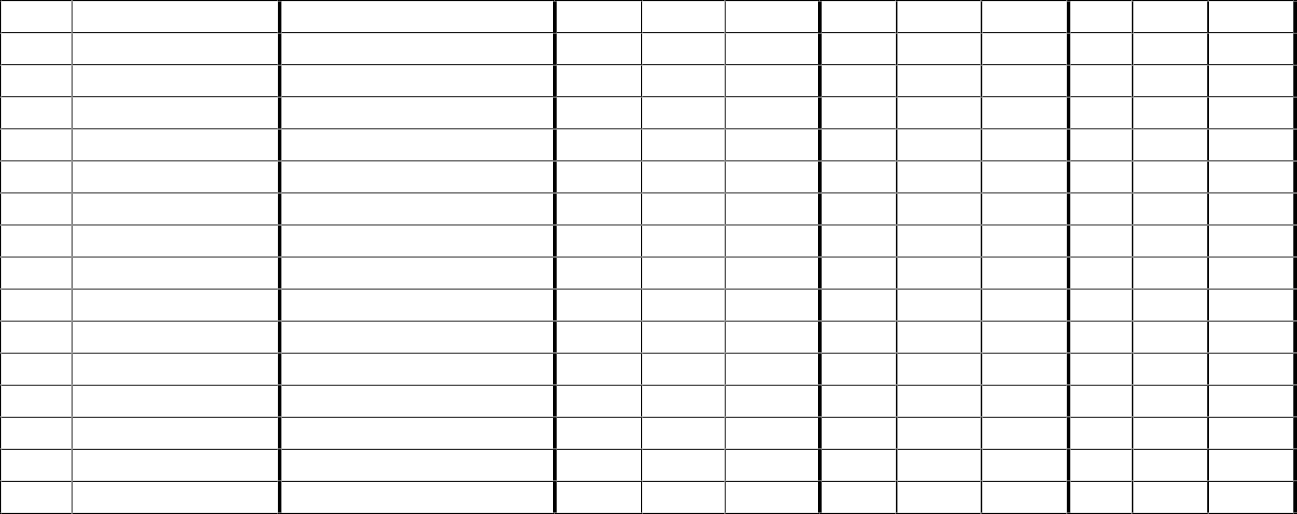 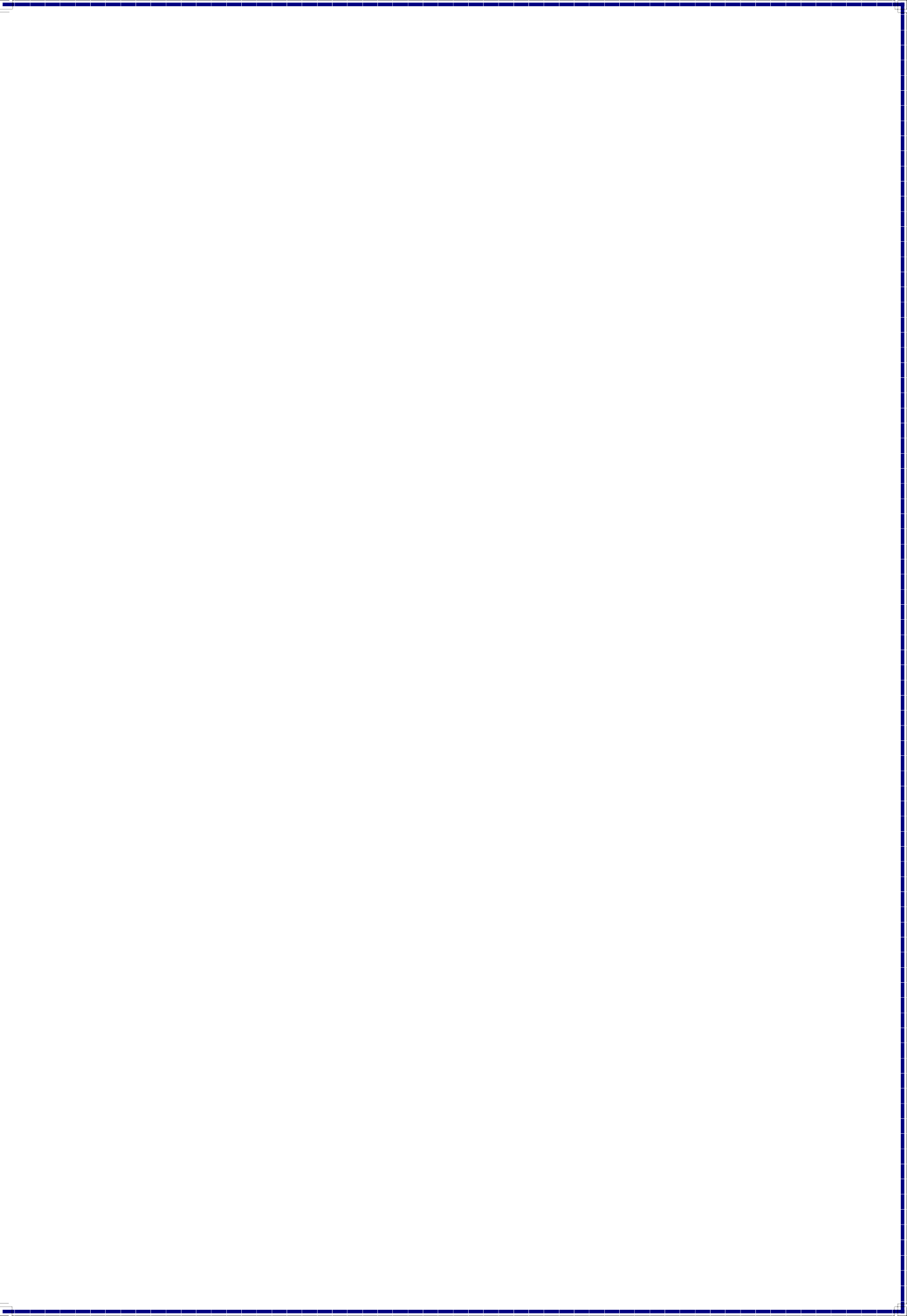 развивать систему работы с родителями, направленную на поддержку родителей в целях эффективного взаимодействия с детьми по решению школьных вопросов, тренингих умений помогать детям в учебе и корректировать свои ожидания в отношении детей.Анализ Всероссийских проверочных работ (ВПР) в 2023г.Цель: Мониторинг результатов всероссийских проверочных работ (далее ВПР) – обеспечение единства образовательного пространства РФ и поддержки ведения ФГОС за счет предоставле- ния ОО единых проверочных материалов и единых критериев оценивания учебных достиже- ний. ВПР проводились в соответствии с приказами:Федеральной службы по надзору в сфере образования и науки от 23 декабря 2022г.№1282 "О проведении Федеральной службой по надзору в сфере образования и науки мониторинга качества подготовки обучающихся ОО в форме ВПР в 2023году" ;Министерства образования и науки РСО - Алания от 08.02.2023года №149 "О проведе- нии мониторинга качества подготовки учащихся ОО в форме ВПР в 2023 году";УОФС АМС Правобережного района " О проведении мониторинга качества подготовки обучающихся ОУ Правобережного района в форме ВПР в 2023году";МБОУ СОШ с.Новый Батако от 10.02.2023года №19 "О проведении мониторинга ВПР в 2023году" был проведен мониторинг качества подготовки обучающихся 4-8 классов в со- ответствии с графиком проведения  ВПР в 2023 году.Проведение ВПР осуществлялось в соответствии с Инструкцией для ОО по проведе- нию работ и системой оценивания их результатов.Анализ результатов ВПР в 4 классе.Русский языкРаботу по русскому языку выполняли 24 человека (89% уч.). Основным заданием в 1-й части проверочной работы по русскому языку стал диктант. Во второй части проверялось умение обучающихся работать с текстом и знание системы языка.Максимальный балл, который можно получить за всю работу-38.Гистограмма соответствия отметок за III четверть и за ВПР по русскому языкуСравнение оценок за III четверть и оценок за ВПРРусский язык, результаты ВПР в 4 классе за 4 года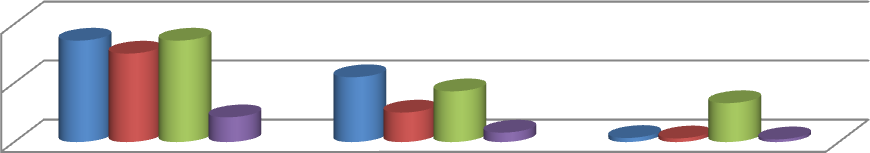 Вывод: Анализ результатов выполнения ВПР позволил выделить несколько недостатков в подготовке выпускников  начальной школы  по русскому языку.В содержательной линии «Система языка» недостаточно высокий процент выполнения зафиксирован по заданиям базового и повышенного уровня сложности, направленныхна оценку следующих планируемых результатов: умение давать характеристику (указывать грамматические признаки) имени прилагательного, имени существительного; проводитьморфологический разбор имен существительных по предложенному в учебнике алгоритму;В содержательной линии «Орфография» недостаточно высокий процент выполнения зафиксирован по заданиям базового уровня сложности, направленных на оценку следующих планируемых результатов; умение определять наличие в словах изученных орфограмм.В содержательной линии «Развитие речи» недостаточно высокий процент выполнения зафиксирован по заданиям базового и повышенного уровня сложности, направленных на оценку следующих планируемых результатов: умение определять основную мысль текста ; составлять план текста ; анализировать текст, использовать информацию для практического применения и умение владеть нормами речевого поведения.Рекомендации:отбирать тексты разных стилей, родов и жанров,продолжить работу над классификацией слов по составу,выстроить работу на уроках развития речи по составлению и записи текстов, направленных на знание норм речевого этикета с учетом орфографических и пунктуационных правил,продумать перечень творческих домашних заданий,работать над определением главной мысли текста.МатематикаРаботу по математике выполняли 23 человека. Работа по математике содержал 12 заданий. Максимальный балл, который можно получить за всю работу-20.Гистограмма соответствия отметок за III четверть и за ВПР по математикеСравнение оценок за III четверть  и оценок за ВПРМатематика , результаты ВПР в 4 классе за 4 года10050086 79 90 7546 38 48 423,4 3,3 3,4 3,3202020212022успеваемость	качество знаний	Ср.балл2023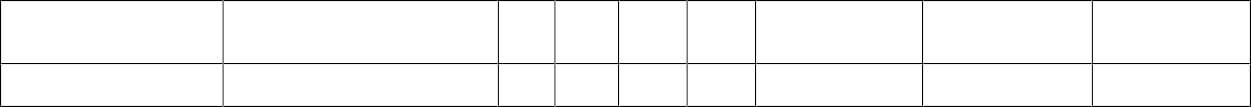 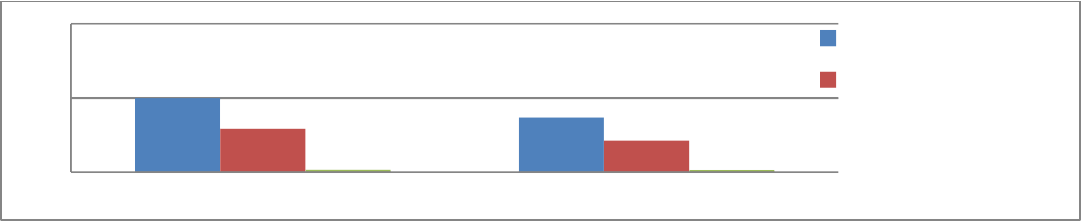 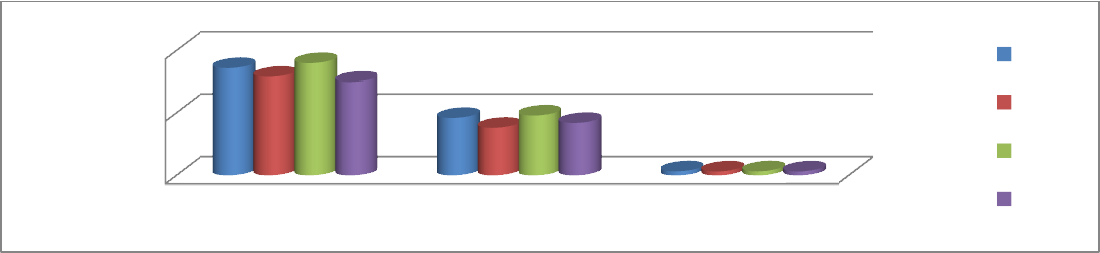 Выводы: Результаты ВПР показали наличие ряда проблем в математической подготовке учащихся, в том числе: низкий уровень сформированности навыков самоконтроля, включая навыки внимательного прочтения текста задания, сопоставления выполняемых действий с условием задания, предварительной оценки правильности полученного ответа и его проверки; слабое развитие навыков проведения логических рассуждений; недостаточное развитие у учащихся умения решать практические задачи.Рекомендации:Продолжить работу по формированию устойчивых вычислительных навыков у уч-ся.Проводить устную работу на уроках с повторением действий с числами с целью закрепления вычислительных навыков.Уделять на каждом уроке больше времени на развитие логического мышления и решению тек стовых задач с построением математических моделей реальных ситуаций.С мотивированными учащимися проводить разбор методов решения задач повышенного уровня сложности, проверяя усвоение этих методов на самостоятельных работах.Особое внимание следует уделить регулярному выполнению упражнений, развивающих уме ние читать и верно понимать условие задачи, выполнять арифметические действия, простей- шие алгебраические преобразования.Окружающий мирРаботу по окружающему миру выполняли 23 человека. Работа по окружающему миру содержал 10 заданий.Гистограмма соответствия отметок за III четверть и за ВПР по окружающему мируСравнение годовых оценок и оценок за ВПР по окружающему миру150100500за III четверть 2022-2023 уч.г.	за ВПР весна 2023успеваемость качество знаний Ср.баллОкружающий мир , результаты ВПР в 4 классе за 4 года10050086 88 100 9152 5525	303,1 3,5 3,6 3,22020202120222023успеваемость	качество знаний	Ср.балл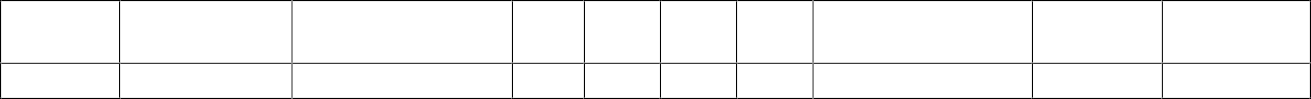 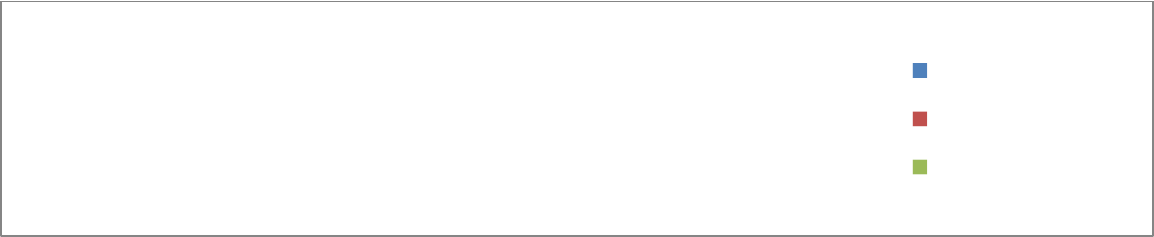 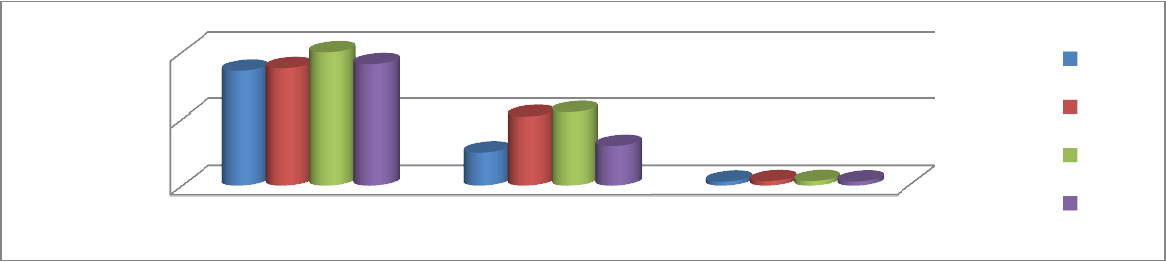 Выводы: наибольшую сложность ВПР по географии вызвали задания на умение определять территорию, континент на географической карте, создавать и преобразовывать модели и схемы для решения задач при моделировании экспериментов, оценивать характер взаимоотношений людей в различных социальных группах, указать достопримечательности региона, животный и растительный мир региона.Рекомендации:Усилить внимание формированию следующих умений: использовать различные способы анализа, организации, передачи и интерпретации информации в соответствии с познава- тельными задачами; освоение доступных способов изучения природы, использование зна- ково символических средств для решения задач; понимать информацию, представленную разными способами: словесно, в виде таблицы, схемы.В рабочей программе по окружающему миру уделить большее количество времени на фор- мирование страноведческих и краеведческих знаний, а также умений обучающихся: назвать регион проживания, главный город региона, указывать достопримечательности региона,животный и растительный мир региона.Предусмотреть в рабочей программе по окружающему миру проведение контрольных ра- бот, близких к текстам ВПР, с целью определения направлений коррекционной работы с обучающимися по освоению программы.Общие выводы и рекомендации по результатам ВПР в 4 классе:Для улучшения качества образования в 4 классе необходимо учесть следующие рекомендации:Отрабатывать навыки таких умений, как: умение распознавать основную мысль текста при его письменном предъявлении, адекватно формулировать основную мысль в письменной форме, соблюдая нормы построения предложения и словоупотребления; умение строить ре-чевое высказывание заданной структуры в письменной форме по содержанию прочитанного текста;Тщательно проанализировать количественные и качественные результаты ВПР по математи- ке каждым учителем начальных классов, выявить проблемные зоны для отдельных классов и отдельных обучающихся;Продолжить работу по повышению качества знаний по математике и повышению мотивации учащихся к изучению предмета;На уроках окружающего мира уделять внимание заданиям, требующим логических рассуж- дений.Анализ результатов ВПР в 5 классеРусский язык: Всего участникам предстояло выполнить 12 заданий.На выполнение проверочной работы отводится 60 минут. Максимальный балл за работу-45.Общие результаты выполнения работы по русскому языку в 5 классе:Гистограмма соответствия отметок за III четверть и отметок за ВПР:Сравнение оценок за III четверть и оценок за ВПР по русскому языкуСравнительный анализ результатов ВПР по русскому языку в 5 классе за 4 года10050095    8267226328	3562020202120222023успеваемость	качество знаний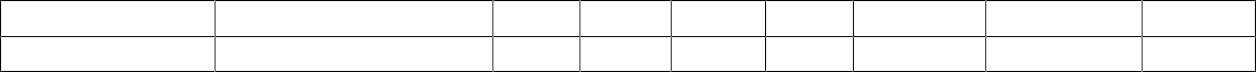 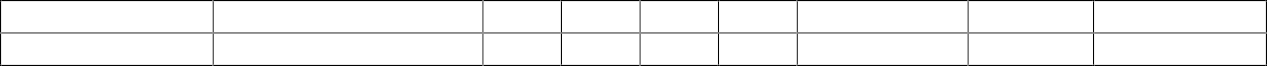 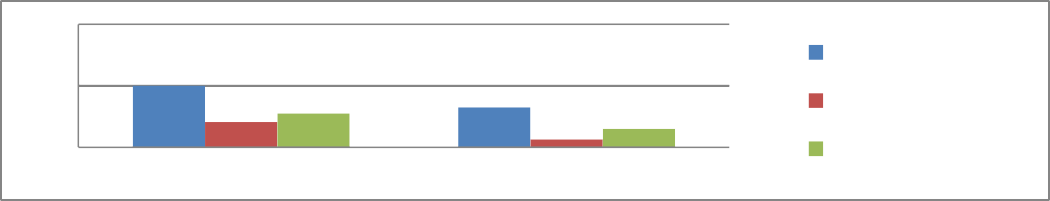 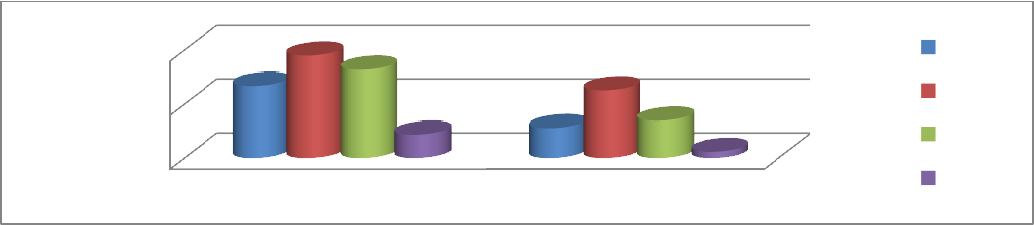 Выводы: Анализ результатов выполнения ВПР позволил выделить несколько недостатков, пробелов в подготовке по русскому языку: умение проводить фонетический разбор слова, распознавать простые предложения с обращением и однородными членами, определять лексическое значение слова, выделять основную мысль текста.Рекомендации: усилить работу со слабоуспевающими и одаренными детьми, это даст стабильность и системность; грамотно строить методическую работу по предупреждению ошибок- графических, орфографических; уделять особое внимание целенаправленному повторению ключевых тем, предусмотренных образовательной программойМатематика:Всего участникам предстояло выполнить 14 заданий.На выполнение проверочной работы отводится 60 минут. Максимальный балл за работу-20Общие результаты выполнения ВПР по математике:Гистограмма соответствия отметок за III четверть и отметок за ВПР:Сравнение оценок за III четверть и оценок за ВПР по математике200100	9539	583,3	2,30за III четверть	за ВПРуспеваемостькачество знаний Ср.баллСравнительный анализ результатов ВПР по математике в 5 классе за 4 года100070	86	7945	4344	58202020212022успеваемость	качество знаний2023Выводы: По итогам проверочной работы выявлена объективная индивидуальная оценка учебных достижений каждого обучающегося, выяснены причины потери знаний, намечены меры по устранению выявленных пробелов.Вызвали затруднения логические задачи, текстовые задачи на проценты, умение применять геометрические представления при решении практических задач, а также на проверку навыков геометрических, неправильно использовали свойства чисел и правила действий со смешанными числами при выполнении вычислений.Рекомендации: По результатам анализа:Спланировать коррекционную работу по устранению выявленных пробелов: ввести в план урока проведение индивидуальных тренировочных упражнений для отдельных учащихся.Сформировать	план индивидуальной работы с учащимися слабо-мотивированными на учебную деятельность.Совершенствование умений владения навыками письменных вычислений.Вести работу с одаренными детьми – решение задач повышенной трудности, где требует- ся проводить логические обоснования, доказательство математических утвержденийБиология:Всего участникам предстояло выполнить 10 заданий.На выполнение проверочной работы отводится 45 минут. Максимальный балл за работу-29Общие результаты выполнения ВПР в 5 классе по биологии:Гистограмма соответствия отметок за III четверть и отметок за ВПР:Сравнение отметок за III четверть и отметок за ВПР:2001000за III четверть	за ВПРуспеваемость качество знаний Ср.балл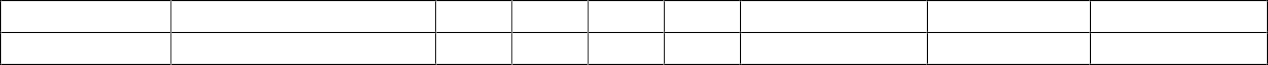 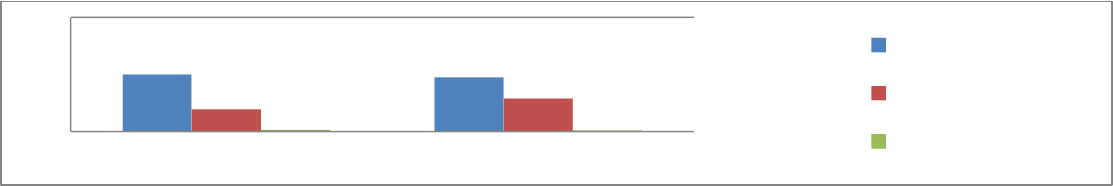 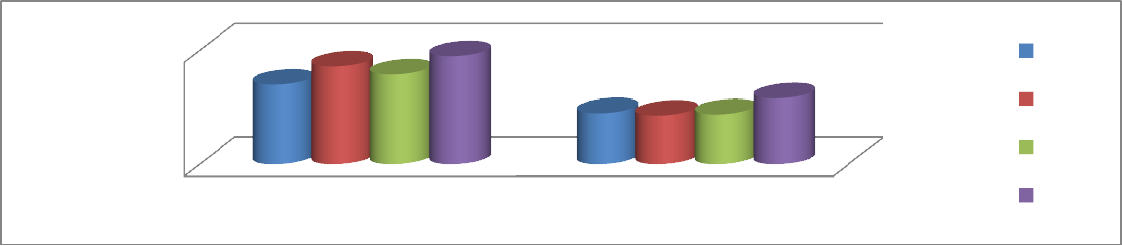 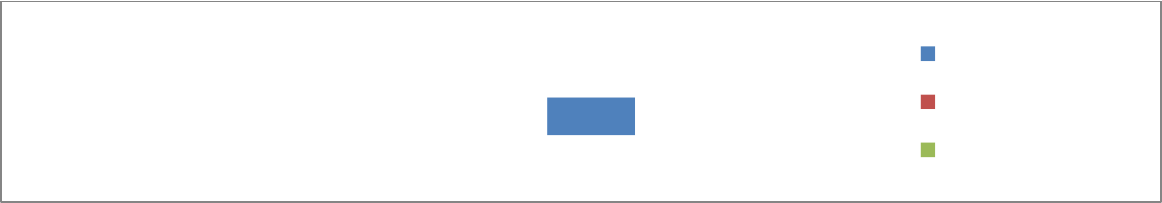 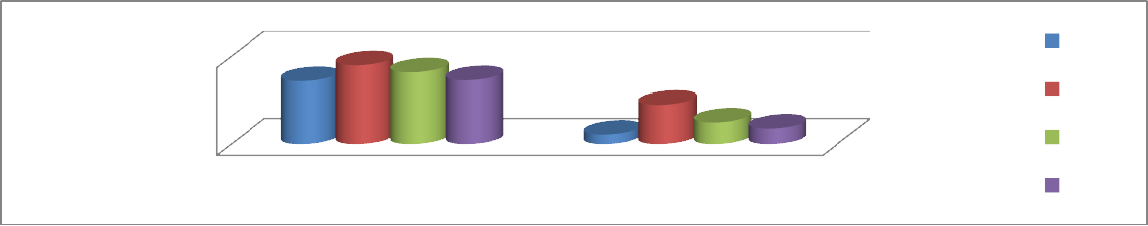 Сравнительный анализ результатов ВПР по биологии в 5 классе за 4 годаВыводы: Учащиеся 5класса в целом справились с предложенной работой и показали базовый уровень достижения предметных и метапредметных результатов, однако результаты отдельных заданий требуют дополнительной работы по устранению недочётов.Рекомендуется:по итогам ВПР спланировать коррекционную работу по устранению выявленных пробелов;организовать повторение на уроках по темам, проблемным для класса в целом;организовать индивидуальные тренировочные упражнения для учащихся по разделам учебного курса, вызвавшим наибольшее затруднение;История:Всего участникам предстояло выполнить 8 заданий.На выполнение проверочной работы отводится 45 минут. Максимальный балл за работу: 15 Максимальный балл по классу – 14б (2 обучающихся), минимальный – 2 б (4 обучающихся) Общие результаты выполнения:Гистограмма соответствия отметок за III четверть и отметок за ВПР:Сравнение оценок за IIIчетверть и оценок за ВПР200100100	85 	60	успеваемость3,70за III четверть25за ВПР3,2качество знанийСр.баллСравнительный анализ результатов ВПР по истории в 5 классе за 3 года10050086	84	8538	34	25202120222023успеваемость	качество знаний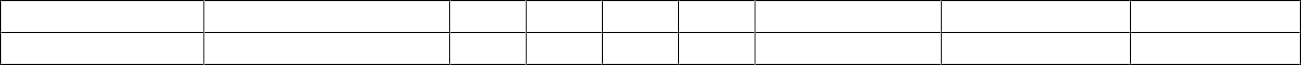 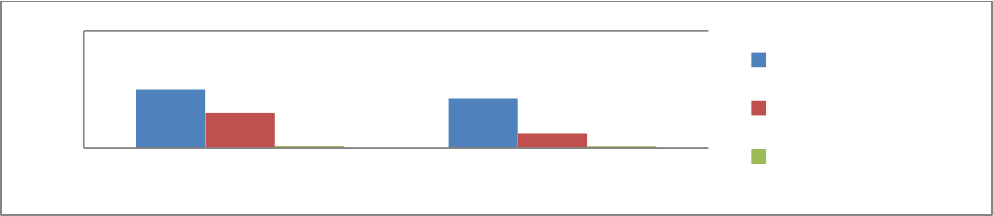 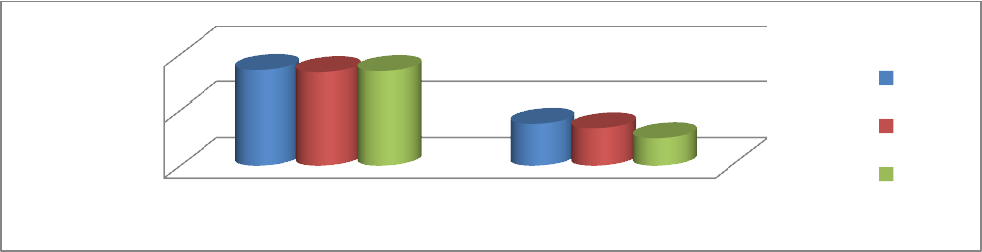 Выводы: УУД сформированы на базовом уровне. Слабые результаты учащиеся продемонстри- ровали в задании, где рассматриваются вопросы истории региона, формирующего способностик межкультурному диалогу, восприятию и бережному отношению к культурному наследию Родины. Одной из причин пониженного результата является наличие в работе заданий по краеведению.Рекомендации: С целью ликвидировать пробелы в знаниях и умениях следует больше внимания на уроках уделять краеведческому материалу не только в рамках Древнего мира, а в более широких временных рамках, работе с историческими терминами, работе с картами.Как видно из вышеприведенных диаграмм,  в целом оказались ниже, чем за предыдущие годы.	Одной из значительных причин снижения – дистанционное обучение, к которому технически не были готовы многие семьи обучающихся.Общие рекомендации по итогам анализа результатов ВПР в 5 классеучителям использовать результаты анализа ВПР для коррекции знаний учащихся по ряду предметов, а также для совершенствования методики преподавания учебных предметов для создания индивидуальных образовательных маршрутов обучающихся;учителям-предметникам провести совместные заседания по вопросу разработок заданий, на правленных на отработку у обучающихся необходимых навыков при выполнении выше обоз- наченных заданий, а также других заданий, которые вызывают затруднения;учителям – предметникам составить план индивидуальной работы с обучающимися, получив- шими неудовлетворительные оценки по предмету.Русский язык:Анализ результатов ВПР в 6 классеКоличество заданий-14. На выполнение проверочной работы отводится 90 минут. Максимальный балл за работу-51Общие результаты выполнения заданий по русском языку: Гистограмма соответствия отметок за III четверть и отметок за ВПР:Сравнение оценок за III четверть и оценок за ВПР по русскому языку2001000за III четверть	за ВПРуспеваемость качество знаний Ср.баллРусский язык в 6 классе , результаты ВПР за 4 года100077	87	71512	35	29202020212022успеваемость	качество знаний2023Вывод: по итогам проведения ВПР было установлено, что учащимися допущены ошибки при изучении: фонетики, орфографии, синтаксиса, морфемики. Следует обратить внимание на раздел «Текст», «Прямая речь», так как именно в этом разделе учащиеся допустили большое количество ошибок или вообще не приступили к выполнению заданий. В содержательной линии «Орфография» недостаточно высокий процент выполнения зафиксирован по заданиям базового уровня сложности, направленных на оценку следующих планируемых результатов: умение определять наличие в словах изученных орфограмм.Рекомендации: обратить внимание на вышеперечисленные типичные ошибки. Усилить орфографическую и пунктуационную работу. Целенаправленно работать над различными видами разборов, грамматическими заданиями. Повторить все части речи, синтаксис. Продолжить работу с текстом. Целенаправленно работать над грамматическими заданиями.Математика:Количество заданий: 13	Время выполнения: один урок (45 минут). Максимальный балл, который можно получить за всю работу - 16.Общие результаты выполнения заданий по математикеСравнение оценок за III четверть и оценок за ВПР по математике2001000Сравнение оценок за III четверть и оценок за ВПР по математикеуспеваемость качество знанийза III четверть	за ВПР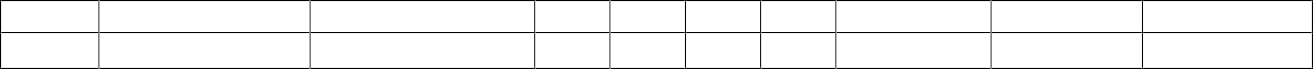 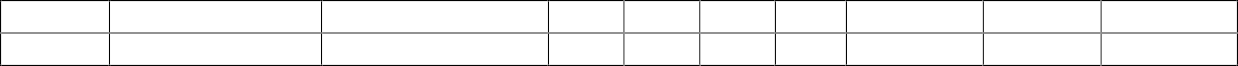 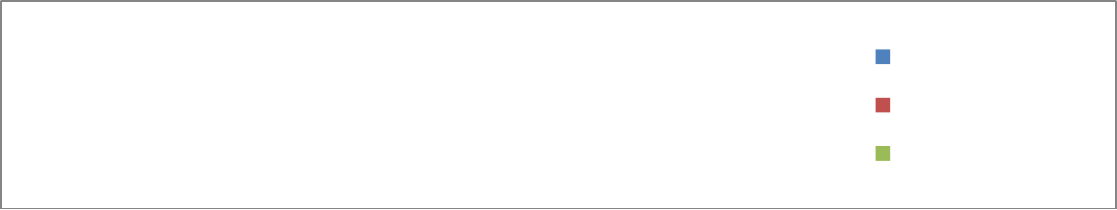 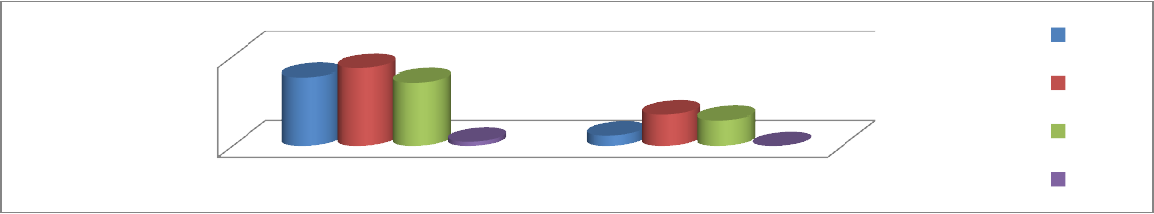 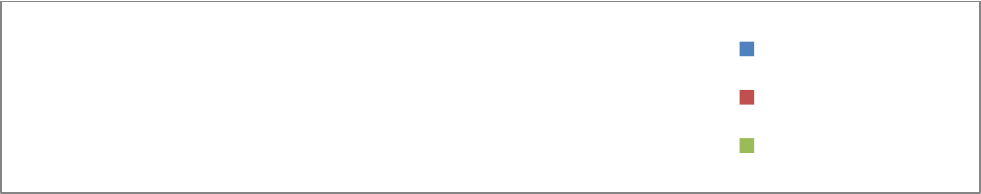 Ср.баллМатематика в 6 классе , результаты ВПР за 4 годаВыводы: Следует уделить внимание укреплению следующих навыков:Оперировать на базовом уровне понятием «десятичная дробь», «обыкновенная дробь»Решать выражения с неизвестным.Решать простые и сложные задачи разных типов, а также задачи повышенной трудности.Проработать нахождение соответствующих точек на координатном луче.Рекомендации:Продолжить работу по формированию устойчивых вычислительных навыков у учащихся.Усилить практическую направленность обучения, включая соответствующие задания на действия с обыкновенными дробями, графиками, таблицами. Уделять на каждом урокебольше времени на развитие логического мышления и решению текстовых задач с построе- нием математических моделей реальных ситуацийС мотивированными учащимися проводить разбор методов решения задач повышенного уровня сложности, проверяя усвоение этих методов на с/работах и допол. занятиях.Особое внимание в преподавании математики следует уделить регулярному выполнению упражнений, развивающих базовые математические компетенции школьников: умение чи- тать и верно понимать условие задачи, решать практические задачи, выполнять арифмети- ческие действия, простейшие алгебраические преобразования.География:Количество заданий: 10 с подпунктами. Время выполнения 60 мин. Максимальный балл, который можно получить за всю работу - 37.Максимальный балл по классу – 34 б (1 обучающийся), минимальный – 6 б (1 обучающийся)Общие результаты выполнения заданий по географииГистограмма соответствия отметок за III четверть и отметок за ВПР:Сравнение оценок за III четверть и оценок за ВПР по географии2001000успеваемость	качество знаний	Ср.баллза III четверть за ВПРГеография в 6 классе , результаты ВПР за 4 года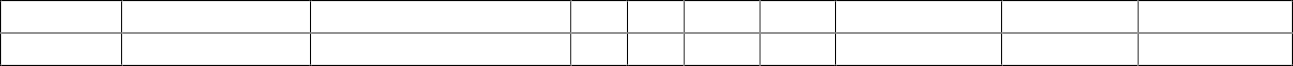 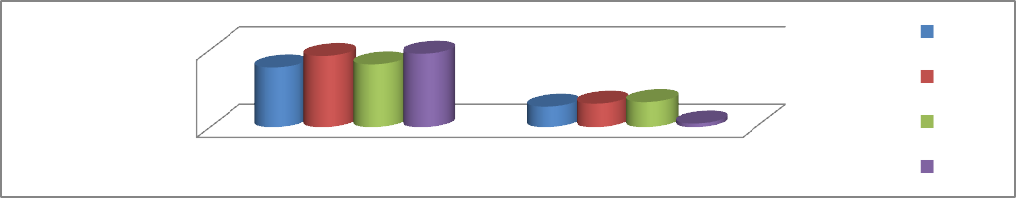 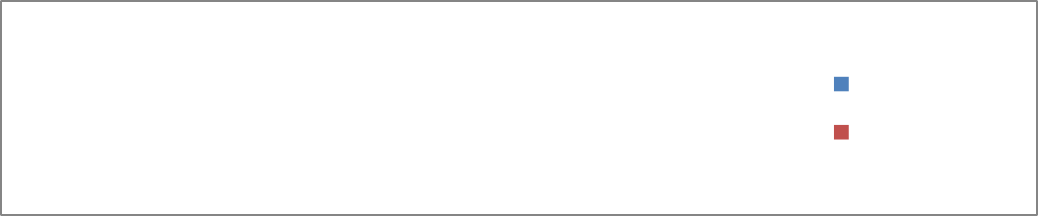 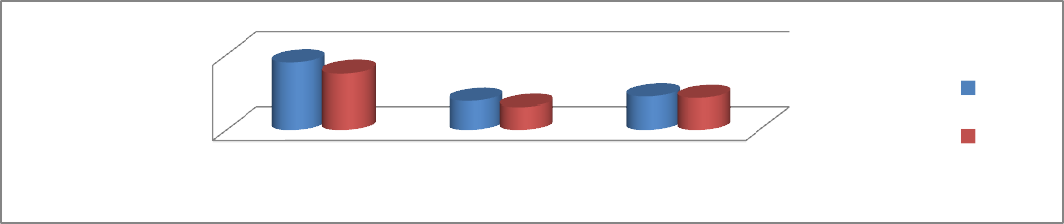 Вывод: Большинство обучающихся достигли базового уровня освоения планируемых результатов в соответствии с требованиями ФГОС. Из 24 обучающихся работу писали 15 человек. Не справился с работой 1 человек. Подтвердили с вои годовые отметки – 8 человек. Причиной невыполнения некоторых заданий ВПР по географии стали невнимательность учащихся при чтении заданий, решении логических заданий и анализе текста.Рекомендации:Усилить работу на уроках по сопоставлению географических карт различной тематики. Сформировать комплекс умений работы с географической картой и представления об основных открытиях великих путешественников и землепроходцев.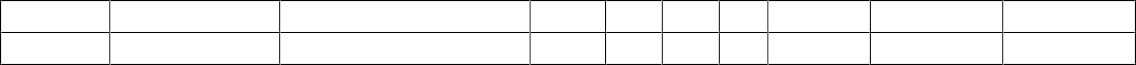 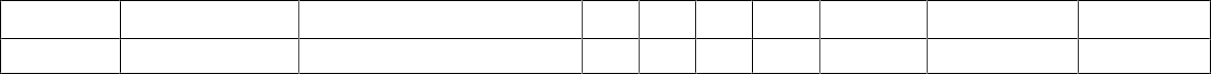 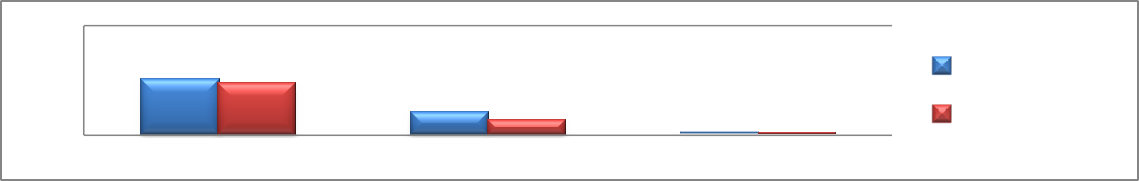 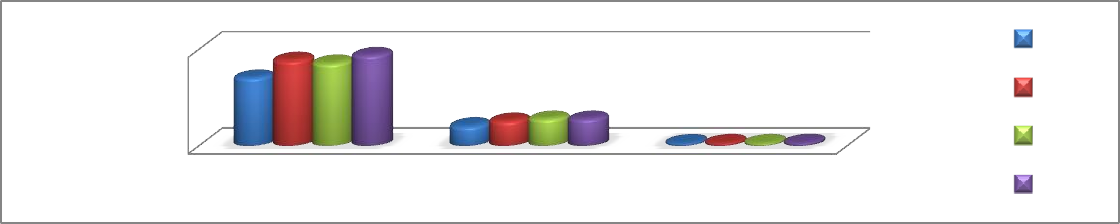 Формировать умение анализировать предложенный текст географического содержания и извлекать из него информацию по заданному вопросу.4. Формировать у обучающихся умение соотносить страны мира и изображения наиболее известных достопримечательностей столиц и крупных городов или наиболее ярких особенностей населения этих стран.История:Количество заданий: 10.	Время выполнения 60 мин. Максимальный балл, который можно получить за всю работу - 20.Максимальный балл по классу – 15 б (1 обучающийся), минимальный – 4 б (2 обучающихся)Общие результаты выполнения заданий по историиГистограмма соответствия отметок за III четверть и отметок за ВПР:Сравнение оценок за III четверть и оценок за ВПР по историиИстория в 6 классе , результаты ВПР за 4  годаВывод: Историю России учащиеся знают лучше, чем историю Средних веков. Знание исторических источников и архитектурных памятников находится на среднем уровне. Низкий уровень знаний по историческим личностям, терминологии.Рекомендации:Продолжить формирование умений и навыков определять исторические термины и давать им исчерпывающие, точные определения.Чаще давать учащимся письменные задания развернутого характера (например, что положительного вы можете отметить в личности Дмитрия Донского).Нацелить учащихся на запоминание исторических терминов, дат, персоналий.Использовать на уроках чаще тестовый материал с повышенным уровнем сложности с целью развития навыков и умений работать с тестовыми заданиями.Анализ результатов ВПР 7 класса.Русский язык:Всего участникам предстояло выполнить 14 заданий. Максимальный балл, который можно получить за всю работу - 47. Максимум за работу не набрал никто.Максимальный балл по классу – 37б (1обучающийся), минимальный – 6 б (1 обучающийся)Общие результаты выполнения заданий по русскому языкуГистограмма соответствия отметок за III четверть и отметок за ВПР:Сравнение оценок за III четверть и оценок за ВПР по русскому языку2001000успеваемость	качество знаний	Ср.баллза III четверть за ВПРРусский язык в 7 классе , результаты ВПР за 4 года10050072 89 884157 4716	183,2 3,5 3,4 2,6202020212022успеваемость	качество знаний	Ср.балл2023По итогам проведённой ВПР по русскому языку было установлено, что обучающимися допущены ошибки на изученные темы: 1.Знаки препинания при причастном обороте;Чередование гласных а - о в корне;н/нн в суффиксах причастий;Правописание предлогов, союзовОбучающимися плохо освоены темы: 1.-н- и –нн- в прилагательных;Орфоэпические нормы;Знаки препинания при обращении.Выводы: Обучающимися допущены ошибки при выборе гласной в чередующихся корнях; некоторые ребята не смогли правильно морфологический и синтаксический разборы; не смогли найти и исправить грамматическую ошибку в предложении; затруднения вызвало определить и записать основную мысль прочитанного текста.Рекомендации: Провести дополнительные тренировочные упражнения в ликвидации пробелов на ближайших уроках русского языка; в данном классе уделять больше внимания темам, в которых допущены ошибки. В классе будет организовано повторение указанных тем. Планировать групповые и индивидуальные занятия с учётом результатов ВПР.Математика:Заданий в работе - 16.Максимальный балл, который можно получить за всю работу-19,Общие результаты выполнения заданий по математикеГистограмма соответствия отметок за III четверть и отметок за ВПР:Сравнение оценок за III четверть и оценок за ВПР по математике2001000100	9435	293,33,2за III четверть за ВПРуспеваемость	качество знаний	Ср.балл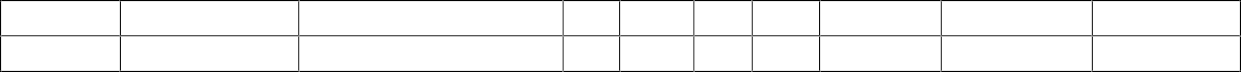 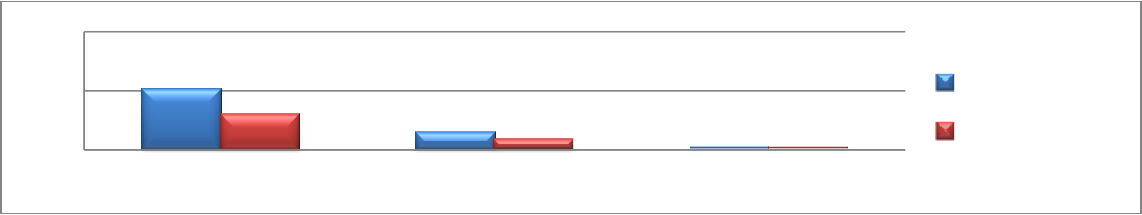 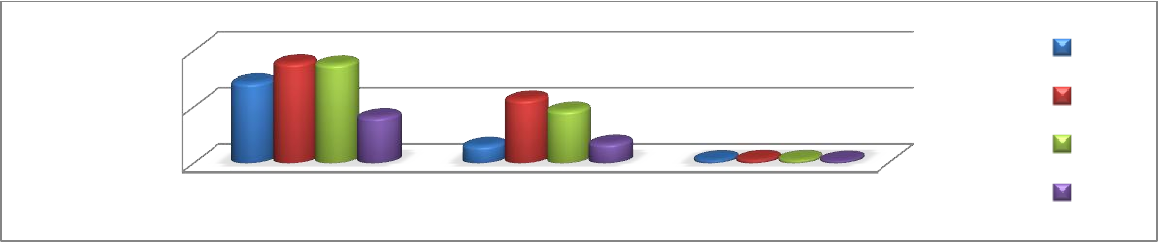 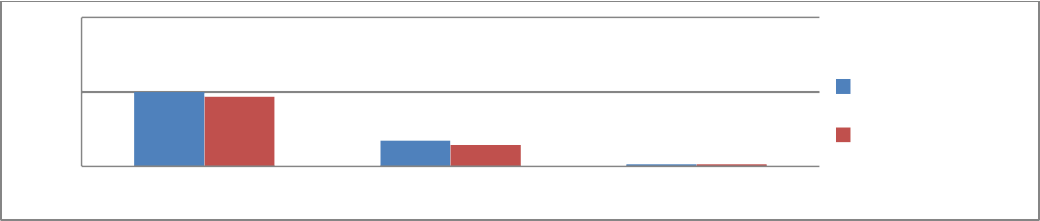 Математика в 7 классе , результаты ВПР за 4 года89 89 942020100	64021 38 298	3,1 3,1 3,3 3,220212022Выводы:успеваемость	качество знаний	Ср.балл2023Полученные результаты ВПР по математике указывают на пробелы в знаниях, умениях и навыках учащихся, которые должны формироваться в курсе математики основной школы. К ним относятся умение выполнять, сочетая устные и письменные приёмы, арифметические действия числами, сравнивать числа, решать элементарные задачи, интерпретировать диаграммы, таблицы реальных зависимостей, уметь использовать приобретенные знания и умения в практической деятельности и повседневной жизни, уметь строить и исследовать простейшие математические модели.Основной список тем, подлежащих контролю:Вычисление значений буквенных выражений.Действия с целыми и рациональными числами.Решение несложных логических задачи методом рассуждений. Решение задач на проценты.Решать задачи на нахождение части числа и числа по его части.Все действия с обыкновенными дробями и десятичными дробями.Построение графиков линейных функцийПредложения:Продолжить работу по формированию устойчивых вычислительных навыков у учащихся.Проводить устную работу на уроках с повторением действий с числами с целью закрепле- ния вычислительных навыков учащихся.Уделять на каждом уроке больше времени на развитие логического мышления и решению текстовых задач с построением математических моделей реальных ситуацийС мотивированными учащимися проводить разбор методов решения задач повышенного уровня сложности, проверяя усвоение этих методов на самостоятельных работах и допол- нительных занятиях.Особое внимание в преподавании математики следует уделить регулярному выполнению упражнений, развивающих базовые математические компетенции школьников: умение чи тать и верно понимать условие задачи, решать практические задачи, выполнять арифмети ческие действия, простейшие алгебраические преобразования.Биология:Количество заданий: 13.	Время выполнения: один урок (45 минут). Максимальный балл, который можно получить за всю работу - 28.Общие результаты выполнения заданий по биологииГистограмма соответствия отметок за III четверть и отметок за ВПР:Сравнение оценок за III четверть и оценок за ВПР по биологии1501005001008170383,83,2за III четверть за ВПРуспеваемость	качество знаний	Ср.балл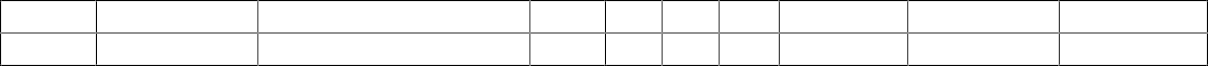 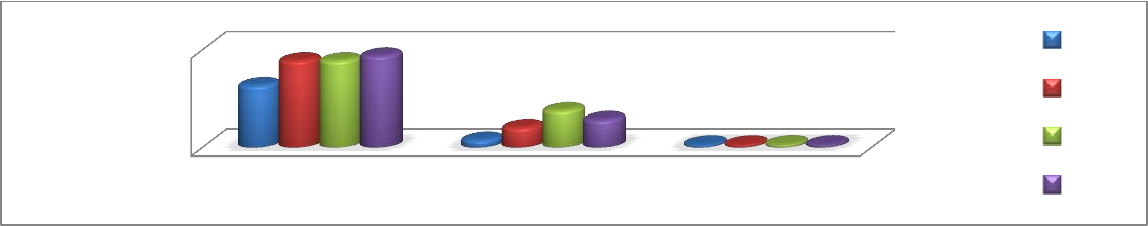 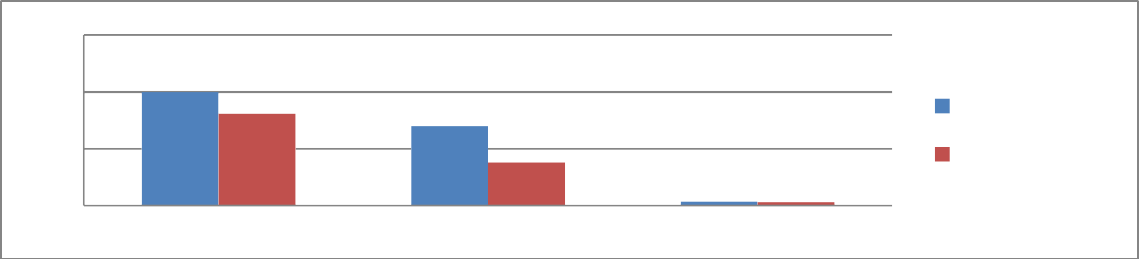 Биология в 7 классе , результаты ВПР за 4 года10050077 86 88 8136 3235 383,1 3,2 3,3 3,22020202120222023успеваемость	качество знаний	Ср.балл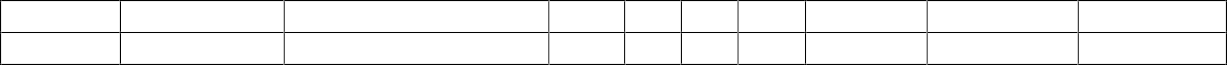 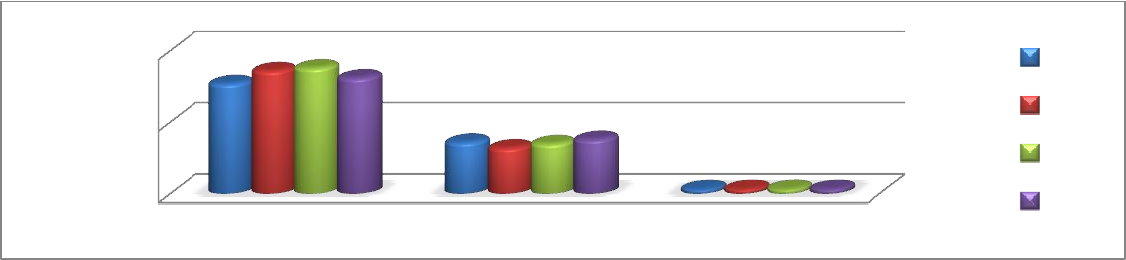 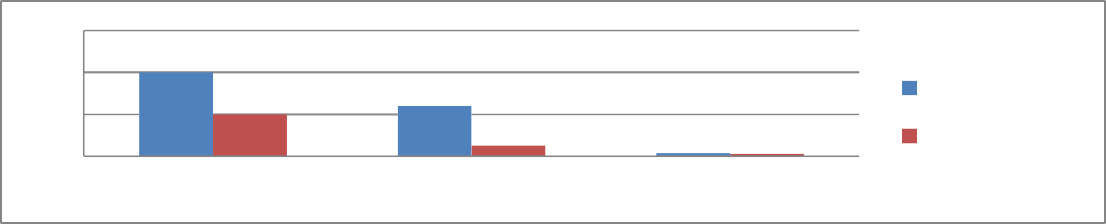 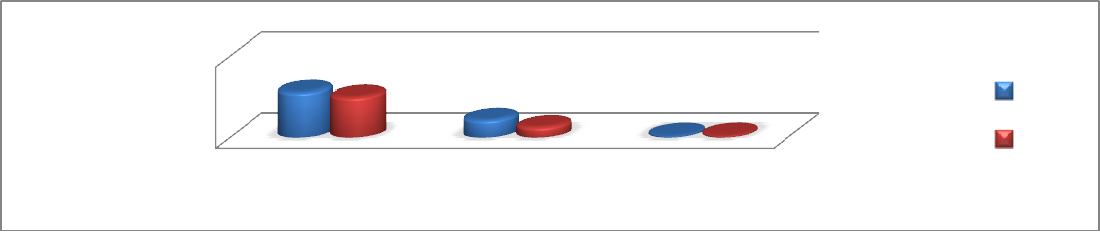 Вывод: У учащихся не полностью сформировано умение находить в перечне согласно усло- вию задания необходимую биологическую информацию. Все обучающиеся испытывают труд- ности, работая с рисунком, представленным в виде схемы, на которой изображены рисунки растений разных отделов. Не у всех учащихся полностью сформировано умение проводить сравнение биологических объектов, таксонов между собой, приводить примеры типичныхпредставителей животных относящихся к этим систематическим группам. Все учащиеся не полностью справились с заданием по соотнесению изображения объекта с его описанием, а также при формулировании аргументированного ответа на поставленный вопрос.В соответствии с вышеизложенным рекомендуется:Усилить работу по применению полученных знаний для решения практических задач.Научить учащихся правильно формулировать аргументированный ответ на поставленный вопрос, делать правильные умозаключения.Формировать у обучающихся умение находить в перечне согласно условию задания необ- ходимую биологическую информацию; формировать умение проводить сравнение биоло- гических объектов, таксонов между собой, приводить примеры типичных представителей растений, относящихся к этим систематическим группам.Продолжать формировать навыки самостоятельной работы обучающихся.Регулярно организовывать проведение диагностических работ по пройденным разделам предмета с целью выявления затруднений, которые остались у обучающихся.Английский язык:Всего участникам предстояло выполнить 6 заданий.На выполнение проверочной работы отводится 45 минут. Максимальный балл, который можно получить за всю работу - 30.Общие результаты выполнения заданий по английскому языкуГистограмма соответствия отметок за III четверть и отметок за ВПР:Сравнение оценок за III четверть и оценок за ВПР по биологииАнглийский язык в 7 классе , результаты ВПР за 2 годаВыводы:Не достаточно сформированными являются умения и навыки в говорении. Несколько ниже уровень сформированности навыков использования языкового материала в коммуникативно- ориентированном контексте (грамматика и лексика) и речевой деятельности, как чтениеАнализ работ подтвердил вывод, сделанный по результатам выполнения раздела «Грамматика и лексика» — ученики в письменной речи испытывают определенные трудности при применении видовременных форм глагола, словообразовании.Устные ответы показали, что умение создавать самостоятельные монологические высказы- вания по предложенной речевой ситуации сформированы в основном достаточно низко.Уделять больше внимания:Развитию таких   общеучебных   умений,   как   умение   вдумчиво   прочитать   инструкцию к заданию и точно ее выполнить; извлечь необходимую информацию, сделать на ее основе заключения и аргументировать их; логически организовать порождаемый устный или пись- менный текст; компетентностному подходу в обучении иностранным языкам;Коммуникативным задачам, выполняемым в разных видах речевой деятельности;Умению анализировать использование грамматических конструкций и отбор лексических единиц в соответствии с коммуникативными задачами и совершенствованию навыков упот- ребления лексико-грамматического материала в коммуникативно-ориентированном контесте;Развитию общей коммуникативной компетенции учащихся в части анализа информации, от- бора содержательных элементов и их логической организации; аргументации своего мнения, высказываемых предложений и принимаемых решений в ходе речевого взаимодействия.Вывод: из представленных данных видно, что результаты ВПР показали низкий уровень овладения школьниками базовыми знаниями по английскому языку.Рекомендации: дополнительные занятия по ликвидации пробелов в теоретическом и практическом материале.Анализ результатов ВПР в 8 классеРусский язык:Всего участникам предстояло выполнить 17 заданий. Максимальный балл, который можно получить за всю работу - 51 Общие результаты выполнения заданий по русскому языкуГистограмма соответствия отметок за III четверть и отметок за ВПР:Сравнение оценок за III четверть и оценок за ВПР по русскому языку2001000100	7844	283,83,1за III четверть за ВПРуспеваемость	качество знаний	Ср.баллРусский язык в 8 классе , результаты ВПР за 4 года10050078 70 88 7828	36 28103,13   3,2 3,12020202120222023успеваемость	качество знаний	Ср.балл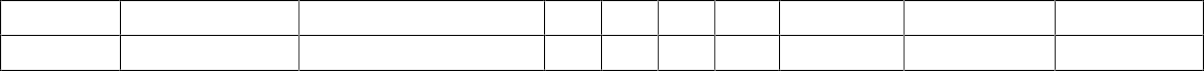 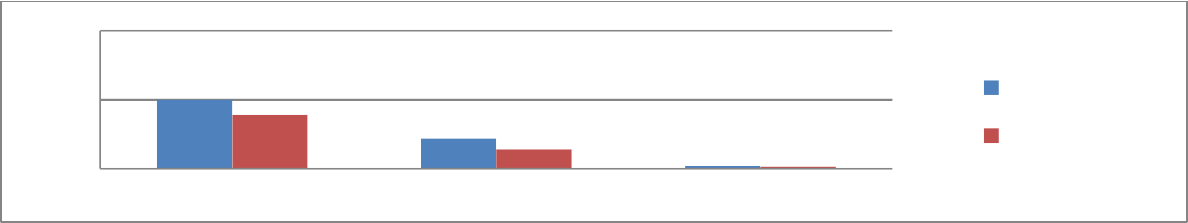 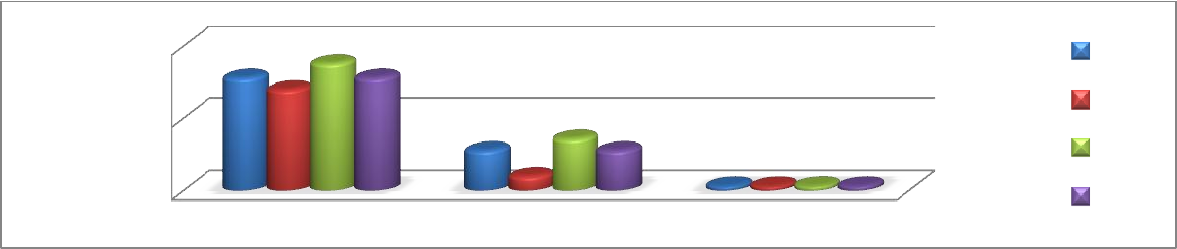 Рекомендации: 1. При планировании на следующий учебный год в 8 классе включить задания, подобные заданиям ВПР.Разработать систему ликвидации пробелов в знаниях учащихся, при этом учесть ошибкикаждого ученика для организации последующей индивидуальной работы.Обратить особое внимание на ликвидацию пробелов в знаниях учащихся, показавших низ- кие результаты, добиваться снижения до минимума количества данной категории учеников.Математика:Всего участникам предстояло выполнить 19 заданий. Максимальный балл, который можно получить за всю работу - 25 Общие результаты выполнения заданий по математикеГистограмма соответствия отметок за III четверть и отметок за ВПР:Сравнение оценок за III четверть и оценок за ВПР по математикеМатематика в 8 классе , результаты ВПР за 4 года10050073 83 89563917   20	212,7 2,9 3,3 3,12020202120222023успеваемость	качество знаний	Ср.балл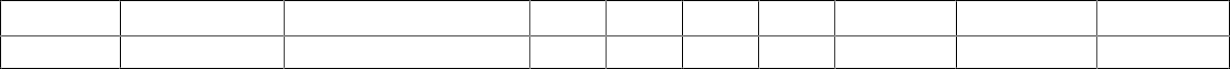 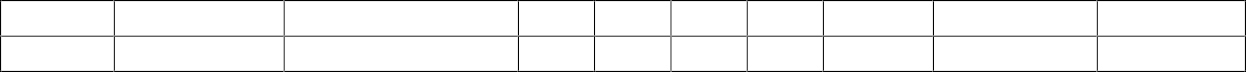 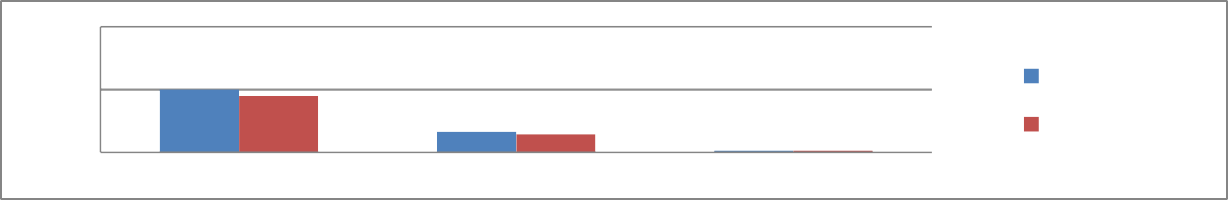 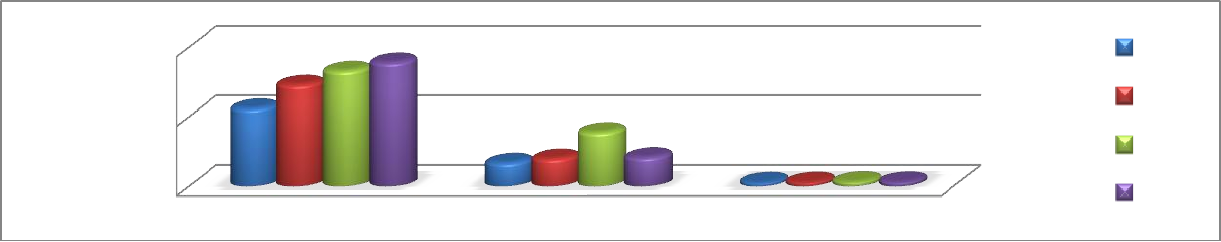 Наиболее типичными ошибками в выполнении работы были следующие:решение текстовых, составных и логических задач; применение математической символики; применение знаний о плоских фигурах и их свойствах, использование геометрическихпонятий и теорем; слабое овладение основами логического и алгоритмического мышления; слабое умение владеть навыками устных и письменных вычислений;Выводы и рекомендации:Развивать умений точно и грамотно выражать свои мысли с применением математической терминологии и символики, проводить классификации, логические обоснования, доказательстваРешать простые и сложные задачи разных типов, а также задачи повышенной трудности Больше использовать задания на развитие умения применять изученные понятия, результаты, методы для решения задач практического характера, умений моделировать реальные ситуации на языке алгебры, исследовать построенные модели с использованием аппарата алгебры Решать задачи разных типов (на производительность, движение) / решать простые и сложные задачи разных типов, выбирать соответствующие уравнения или системы уравнений для составления математической модели заданной реальной ситуации или прикладной задачиОбществознание:Всего участникам предстояло выполнить 10 заданий. Максимальный балл, который можно получить за всю работу - 25 Общие результаты выполнения заданий по обществознаниюГистограмма соответствия отметок за III четверть и отметок за ВПР:Сравнение оценок за III четверть и оценок за ВПР по обществознаниюОбществознание в 8 классе , результаты ВПР за 4  года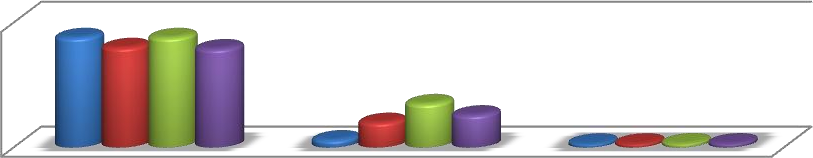 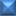 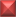 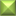 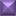 В ходе анализа показателей ВПР по обществознанию в 8 классе было отмечено низкое качество знаний учащихся, средний показатель доли выполнения заданий, что свидетельствует о недостаточном уровне подготовки к ВПР. Выявлены проблемные задания, требующие дополнительной подготовки.Рекомендации учителю обществознания:Провести тщательный анализ количественных и качественных результатов ВПР, выявить проблемные зоны как класса в целом, так и отдельных обучающихся.Спланировать коррекционную работу во внеурочное время и содержания урочных занятий.Скорректировать содержание текущего тестирования и контрольных работ с целью мониторинга результативности работы по устранению пробелов в знаниях и умениях.Общие выводы и рекомендации по проведению ВПР-2023:В целом учащиеся показали базовый уровень знаний.Проводить текущий и промежуточный контроль УУД учащихся с целью определения«проблемных» моментов, корректировки знаний учащихся.Систематизировать работу по подготовке учащихся к ВПР с целью повышения качества их выполнения (подтверждения текущей успеваемостью учащихся).Проводить индивидуальные и групповые консультации по подготовке к ВПР и ОГЭ разных категорий учащихся.Классным руководителям взять под личный контроль посещаемость учащихся для успешной реализации плана работы с обучающимися, получившим «2» по двум и более предметамОбщие рекомендации по повышению уровня знаний учащихся:учителям использовать результаты анализа ВПР для коррекции знаний учащихся по ряду предметов, а также для совершенствования методики преподавания русского языка, математи- ки, географии, биологии, истории, обществознания, физики, английского языка для создания индивидуальных образовательных маршрутов обучающихся;учителям-предметникам провести совместные заседания по вопросу разработок заданий, на- правленных на отработку у обучающихся 5-8-х классов необходимых навыков при выполне- нии выше обозначенных заданий, а также других заданий, которые вызывают затруднения;МО учителей начальной школы, учителям-предметникам разработать систему мер по повы- шению качества обучения в 4-7,11 классах и подготовке к Всероссийским проверочным рабо- там в 2023-2024 учебном году.Рекомендации по повышению результативности ВПР в 2023-2024 уч.г.Тщательный анализ количественных и качественных результатов ВПР каждым учителем, выявление проблем отдельных обучающихся.Планирование коррекционной работы с учащимися, не справившимися с ВПР.Корректировка содержания урочных занятий, отработка программного материала, вызвав- шего наибольшие затруднения у обучающихся.Корректировка ( по необходимости) рабочих программ для устранения выявленных пробе- лов в знаниях обучающихся.Своевременное информирование родителей о результатах ВПР.Анализ методической работы.Методическая тема школы: «Совершенствование качества образования, обновление содержания и педагогических технологий в условиях реализации ФГОС».Цели: повышение качества образования через непрерывное развитие учительского потенциала, повышение уровня профессионального мастерства и профессиональной компетентности педагогов для успешной реализации ФГОС и воспитания личности, подготовленной к жизни в высокотех- нологичном, конкурентном мире, освоение педагогами инновационных технологий обучения.Задачи:Совершенствовать условия для реализации ФГОС начального образования (НОО обновленное содержание) и ФГОС основного общего образования (обновленное содержание), совершенст- вовать качество обученности выпускников на уровне среднего общего образования (СОО)Создавать	условия	(организационно-управленческие,	методические,	педагогические)	для обновления основных образовательных программ НОО, ООО и СОО образовательногоучреждения, включающих три группы требований, в соответствии с ФГОС.Совершенствовать методический уровень педагогов в овладении новыми технологиями.Активизировать	работу	по	выявлению	и	обобщению,	распространению	передового педагогического опыта творчески работающих педагогов.Совершенствовать систему мониторинга и диагностики успешности образования, уровня профессиональной компетентности и методической подготовки педагогов.Развивать	и	совершенствовать	систему	работы	с	детьми,	имеющими	повышенные интеллектуальные способности.Развивать	ключевые	компетенции	учащихся	на	основе	использования	современных педагогических технологий и методов активного обучения.Для достижения поставленных целей и задач в начале учебного года были сформированы МО:МО гуманитарных дисциплин: руководитель – Ходова З.Н. Методическая тема: «Реализация системно – деятельностного подхода в условиях перехода на ФГОС».МО естественно - научных дисциплин: руководитель – Котолова З.Ш. Методическая тема: «Об- новление методической компетентности учителя в условиях перехода на новые ФГОС».МО классных руководителей: руководитель – Дзгоева В.Б. Методическая тема: «Эстетическое развитие детей как фактор повышения качества образования».МО начального образования – Кудзаева Э.Т. Методическая тема: «Использование современных педагогических технологий, как одно из средств формирования способов мыслительной деятель- ности младших школьников».Наиболее приоритетные направления методической работы:Обеспечение управления образовательным процессом в школе.Обеспечение условий для непрерывного совершенствования профессионального мастерства учителя с учетом методической темы школы.Внедрение в учебный процесс передовых технологий.Информационное обеспечение образовательного процесса.Обеспечение условий для изучения, обобщения и распространения передового опыта.Обеспечения внеклассной работы по учебным предметам.Внедрение в учебный процесс стандартов ФГОС НОО, ООО и СОО.Формы методической работы: тематические педагогические советы; работа ШМО; предметные недели; разработка методических рекомендаций; педагогический мониторинг; самообразование; аттестация; обобщение передового педагогического опыта.С их помощью осуществляется реализация образовательных программ и базисного учебного плана, обновление содержания образования через использование актуальных педагогических технологий. Это технологии:дифференцированного,проблемного и личностно-ориентированного обучения;проектного метода на уроках технологии;информационные технологии;здоровьесберегающие технологии;технология деятельностного обучения.Задачи методической работы:Реализация образовательной программы начального общего образования.Повышение эффективности проведения всех видов учебных занятий, качества обучения.Оптимизация урока за счёт использования новых педагогических технологий в УВП.Освоение новых подходов к оценке образовательных достижений учащихся.Совершенствование технологий и методик работы с творческими и одарёнными детьми, системная подготовка к предметным олимпиадам.Активизация работы по организации проектно-исследовательской деятельности.Совершенствование подготовки к ВПР выпускников начальной школы.Совершенствованиеработы,направленной	на	сохранениеи	укрепление	здоровьяобучающихся и привитие им навыков здорового образа жизни. В составе ШМО начальных классов 5 человек.Все учителя начальной школы работают по УМК «Школа России».В текущем учебном году было проведено 5 заседаний МО учителей начальных классов. Основные темы заседаний были направлены на обсуждение актуальных вопросов воспитания и обучения младших школьников.Первое заседание МО состоялось 29.08.2022 г. и носило установочный  теоретическийхарактер - была проанализирована работа ШМО за прошедший учебный год, члены МО обсудилии утвердили план работы на новый учебный год,	были рассмотрены	и утверждены	рабочиепрограммы по всем учебным предметам и внеурочной деятельности по всем классам начальнойшколы.	Была организована работа со слабоуспевающими и с одаренными детьми, былипроведены входные контрольные работы во 2-4 классах и диагностическая работа в 1 классе.Второе заседание ШМО состоялось 30.09.2022 г. Тема заседания: «Системно-деятельност-ный подход как механизм реализации ФГОС нового поколения» . Заслушали доклады Дзиовой О.Р. «Основные принципы системно-деятельностного подхода. Ключевые моменты. Этапы урока» и Айларовой А.П. «Формирование УУД как следствие системно-деятельностногоподхода в организации учебного процесса». БагаеваМ.С. поделиласьопытом работы в рамкахсистемно-деятельностного подхода на примере работы с текстом на уроках в начальной школе.На третьем заседании МО 09.12.2022 обсуждали применение современных педагогиче- ских технологий на уроках в начальной школе как одно из условий формирования мета- предметных компетенций ученика. Заслушали доклады Айларовой А.П., Кудзаевой Э.Т., Черджиевой Н.А. о базовых технологиях рекомендованных в обновлённых ФГОС ( проблемное и проектное обучение и развитие критического мышления). Также на заседании заслушали выступ- ление кл. рук. 1«А»класса по итогам адаптации первоклассников к учебной деятельности.С целью обмена опытом по внедрению в практику работы технологий, направленных на формирование компетентностей обучающихся (ТРКМ, технологии проблемного обучения, метода проектов и других ) было организовано взаимопосещение уроков учителями начальных классов.Четвертое заседание МО учителей начальных	классов	прошло 03.02.2023 г., былопосвящено обсуждению темы   «Цифровые	информационные технологии как средстваразвития познавательной деятельности учащихся начальных классов». На данном заседаниибыл проведён детальный анализ проведённых открытых уроков учителями Багаевой М.С.,Дзиовой О.Р., Кудзаевой Э.Т. и Черджиевой Н.А. Были заслушаны выступления Багаевой М.С. с докладом о применении метода проектов в своей работе и Черджиевой Н.А с мастер - классом поиспользованию интерактивных средств на уроках в начальной школе. Учителя опытом работы  по данному вопросу .обменялисьНа пятом заседании ШМО были проанализированы результаты деятельности педагогического коллектива начальной школы по совершенствованию образовательного процесса. Былиопределены проблемы, требующие решения в новом учебном году, а так же обсуждениепримерного плана работы и задач ШМО на 2023-2024 учебный год.Учителя спланировали свою педагогическую деятельность в учебном году таким образом, чтобы методика преподавания была направлена на гармонизацию традиционного и инновационного подходов к обучению, с применением современных образовательных технологий. Учителя направили усилия на активизацию познавательной деятельности учащихся. При организации учебно-воспитательного процесса учителя начальных классов тщательно производят отбор различных методов и приемов обучения, стремятся к тому, чтобы учебные занятия проходили интересно и эффективно, объединяя учение и игру, труд и отдых, что приводит к активизации умственной деятельности детей, развитию интереса и любознательности. На уроках активно используется дидактический и раздаточный материал, мультимедийные средства. Педагоги чередуют индивидуальные, фронтальные и групповые формы работы, сочетают устные и письменные формы учебной деятельности, ежегодно пополняют кабинеты методической литературой, пособиями, раздаточным материалом.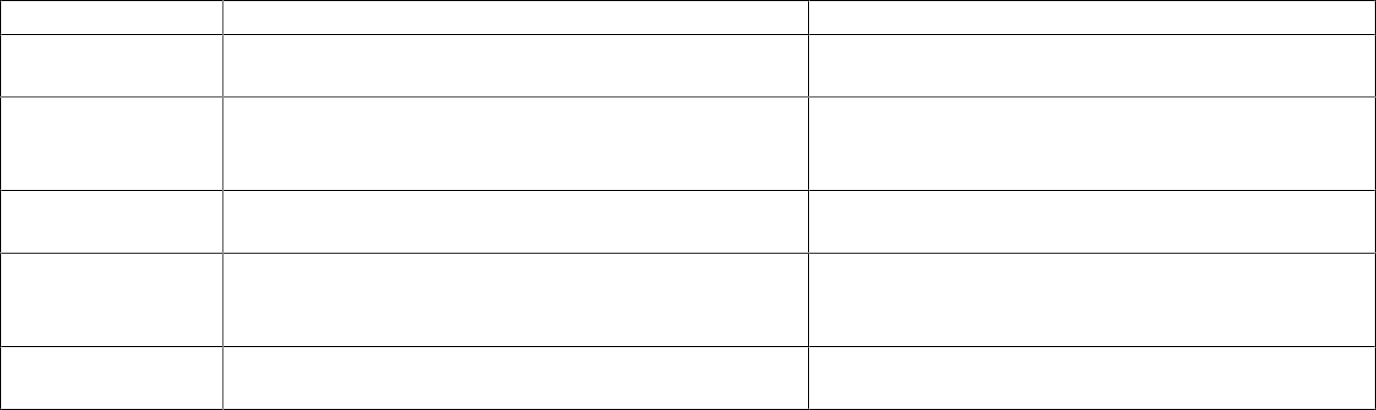 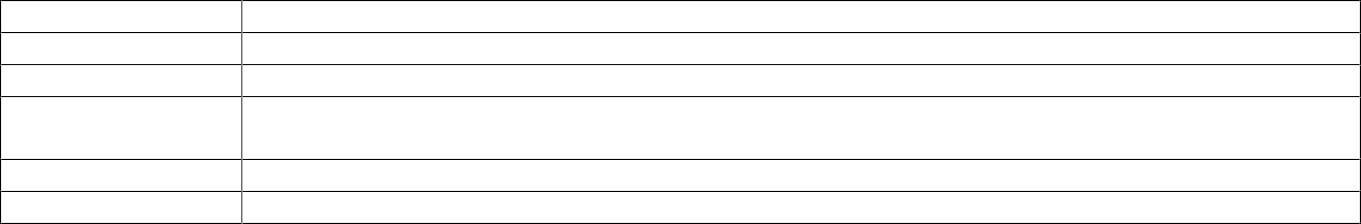 В 2022/2023 учебном году были проведены следующие мониторинги:Входной контроль знаний учащихся 2 – 4 классов по русскому языку и математике. (сентябрь)Промежуточный контроль знаний учащихся 2-4 кл. по русскому языку и математике. (декабрь)Итоговый контроль знаний обучающихся 2-4 классов по русскому языку и математике (май)Диагностическая работа обучающихся 1 класса в начале и в конце года.Всероссийская проверочная работа в 4 классеПроверка техники чтения в начале и в конце учебного года .Контроль качества преподавания (посещение уроков завучем).Внеклассная работа способствует более разностороннему раскрытию индивидуальных способностей ребенка, которые не всегда удается рассмотреть на уроке; обогащает личный опыт ребенка, его знания о разнообразии человеческой деятельности, ребенок приобретает необходимые практические умения и навыки; способствует развитию у детей интереса к различным видамдеятельности; дети не только проявляют свои индивидуальные особенности, но и учатся жить в коллективе, т. е. сотрудничать друг с другом, заботиться о своих товарищах, ставить себя на место другого человека. Предметные недели позволяют развивать творческие способности учащихся,дают возможность каждому ученику принимать участие в творческих конкурсах, соревнованиях, в оформлении класса, проявить себя активным участником.С целью активизации познавательной деятельности и развития творческих способностей и национального самосознания уч-ся были проведены открытые уроки и внеклассные мероприятия.Одним из ведущих факторов профессионального роста влияющих на развитие и саморазвитие учителя, является самообразование. Учителя начальных классов в течение всего учебного года работали над темами по самообразованию: изучали публикации, делились своими наработками, выступали с докладами на ШМО, проводили открытые уроки и внеклассные мероприятия, посещали уроки своих коллег. Каждым учителем была выделена проблема, над которой он работал в 2022-2023 учебном году.Результатами своей работы по самообразованию педагоги делились на заседаниях ШМОи открытых уроках. В образовательный процесс учителя начальных классов внедряли новые педагогические технологии: проектная деятельность, групповая работа, развитие критического мышления, ИКТ, проблемное обучение, здоровьесберегающие технологии, игровые технологии, технология развивающего обучения. Изучив методическую литературу, рекомендации по внедрению обновлённых ФГОС мы пришли к выводу, что именно данные технологии помогают осуществлять системно-деятельностный подход в обучении и воспитании и способствуют:созданию психологического комфорта в процессе обучения и атмосферы делового сотрудниче- ства детей, педагогов и родителей, основанного на строгом выполнении взаимных обязательств;обеспечению условий для индивидуальной траектории развития каждого школьника, отвечаю- щей его интересам, потребностям и возможностям;формированию системы опорных базовых знаний и умений, составляющих основу при после- дующем обучении; системы оценки и самооценки, адекватной реальным достижениям детей, созданию на этой основе условий для принятия ребенком самостоятельных ответственных реше- ний в отношении выбора той или иной траектории.ВыводыТематика заседаний МО отражала основные проблемные вопросы, которые стремится решать педколлектив школы. В основном, поставленные задачи на 2022-2023 уч. год были выполнены. Повышается профессиональный образовательный уровень педагогов, эффективным оказалось внедрение в учебный процесс уроков с компьютерной поддержкой. В ходе проведения открытых мероприятий, конкурсов,	педагоги проявили хорошие организаторские и профессиональные способности, разнообразные формы проведения мероприятий вызвали интерес у учащихся.Наряду с имеющимися положительными результатами в работе имеются недостатки:Не все педагоги заинтересованы внедрением новых форм обучения в учебный процесс;Недостаточное применение на уроках технологии продуктивного чтения как одного из на- правлений формирования читательской деятельности школьников;Формирование у обучающихся самостоятельности в контрольно-оценочной деятельности;Взаимопосещение уроков учителями с целью обмена опытом	для повышения качества образования учащихся.Таким образом, анализ работы МО показал, что план работы на 2022-2023 учебный год практически выполнен. Тематика заседаний отражала основные проблемные вопросы, стоящие перед методическим объединением. Выступления и выводы основывались на практических результатах. Учителя старались создать наиболее благоприятные условия для развития учащихся с высоким уровнем интеллекта, проявляющих интерес к изучению предметов.В целом работа МО учителей начальных классов может быть признана удовлетворительной.Рекомендации:Повышение качества обучения в свете обновлённых ФГОС начального образования.Активное использование информационных технологий и современных педагогических инноваций. Разработать единые требования к оформлению учебных и внеучебных проектов.Усилить работу с мотивированными учащимися, направленную на участие в предметных олимпиадах и конкурсах.Совершенствовать работу по обобщению передового педагогического опыта, обмену опытом между коллегами.Обогащение содержания форм и методов внеурочной деятельности.Анализ работы МО учителей предметов гуманитарного цикла (ГЦ) за 2022-2023учг.Общая оценка работы по выполнению задач, поставленных перед ШМО .Деятельность МО учителей гуманитарного цикла в 2022-2023 учебном году строилась в соответствии с планом работы МО и общешкольной методической темой.Методическая тема, над которой работало МО в течение учебного года:«Совершенствование качества образования предметов гуманитарного цикла , обновление содержания и педагогических технологий в условиях работы по новым ФГОС.».Основные направления развития общего образования:ФГОС третьего поколения;система поддержки талантливых детей  и детей с проблемами в развитии и обучении;по предметам, выступление на семинарах, проведение открытых уроков и внеурочных занятий.Темы для самообразования, выбранные педагогами ШМО, свидетельствуют о том, что учи- теля понимают всю важность задач, стоящих перед ними. В формулировках проблем, решае- мых учителями гуманитарного цикла, видятся новые подходы к образовательной деятельности:Главным в работе учителя МО считают развитие мотивации обучающихся, творческих способностей как на уроках, так и во внеурочное время.В течение учебного года учителя-предметники повышали свою квалификацию также и через организацию взаимопосещений уроков. Результативность посещений: повышение профессионального и методического мастерства членов ШМО, пополнение банка методичес- ких идей, стимул для дальнейшего профессионального роста, повышение рейтинга учителя.Педагогами апробированы следующие методики использования новых технологий на уроках: защита проектов, подготовка презентации по теме урока, работа с кейс в группах, технологии творческих мастерских, технологии дебатов и развития критического мышления.Модернизация образования требует от каждого усилий и активного повышения квалифи- кации. Все учителя регулярно проходят курсы повышения квалификации, что развивает творческую активность, стимулирует деятельность, повышает их профессионализм, помогает осознать дифференцированную оценку результатов педагогического труда.Педагогический опыт совершенствуется и в рамках ШМО, педсоветах. Это выступления на заседаниях ШМО, освоение новых педтехнологий, инновационная работа по предметам.Проводилась работа по методической поддержке молодых специалистов Дзайтовой Ф.О. и Хумаровой Д.В. по плану.Члены ШМО принимают самое активное участие в вебинарах по педагогике, в фестивалях педтворчества, организуемых в сети Интернет на сайтах ,"Открытый класс", «Учи.ру», и др.Таким образом, анализируя итоги работы текущего года, можно сделать выводы, что учи- теля ШМО имели возможность для реализации подготовки и переподготовки педкадров. В те- чение года помимо открытых уроков было проведено 5 заседаний МО по следующей тематике:Были проведены открытые внеурочные занятия по теме:«Реализации цели воспитания через потенциал школьных уроков, внеурочных занятий» по следующему утвержденному графику:Сабаткоева Р.С. на внеурочном занятии в 11 классе показала раличные формы работы, в том числе на онлайн-платформах, для закрепления темы при подготовке ГИА . Интегрированное занятие «Крылатые выражения, фразеологизмы в русском и французском языках» было направлено на сравнение заимствованных идиом в языках и развитие познавательного интереса к лингвистике как науке.Деловая игра «Выборы» прошла в несколько этапов. На заключительном этапе «кандидаты» от «партий» из числа обучающихся 9 класса познакомили «избирателей»(7-11 кл) с программа- ми своих «партий» , провели дебаты . По итогам подсчета голосов победила партия «Лига спра- ведливости». Деловая игра-практикум ознакомила уч-ся 7-11 кл. с принципами избирательного права и избирательной системой и закрепила знания по теме из курса «Обществознание».Вывод: вынесенные на заседания ШМО вопросы соответствовали цели и позволили в полном объёме решить поставленные задачи. Внеклассная работа проходила по направлениям: Олимпиады.С целью повышения интереса учащихся к предметам, повышения статуса одаренных детей в школе, диагностирования учебных возможностей обучающихся были проведены школьные олимпиады по предметам гуманитарного цикла, по итогам которых победители приняли участие в муниципальном этапе. По результатам муниципального этапа олимпиады :Бекова Белла(9 кл)-призер по родному языку и Аликова Алана- призер по родной литературе.Предметная неделя.Одним из средств привития интереса к учебным предметам является предметная неделя, так как она предполагает развитие у школьников не только интереса к предмету, но и пробуждает желание самостоятельно работать с дополнительной литературой, словарями, справочниками, научно-популярной литературой. Кроме того, предметная неделя является одной из форм учеб- ной деятельности, которая может повлиять на развитие личностных особенностей учащихся. При этом ученик стремится к самореализации, у него формируются навыки планирования и самоконтроля, он может проявлять интеллектуальные и творческие способности. Предмет-ная неделя даёт хорошую возможность учителям продемонстрировать значимость изучаемых в школе предметов, а также является массовым и увлекательным ученическим соревнованием.Цель предметной недели: развитие интереса к изучаемому предмету; развитие интеллектуаль- ного и творческого потенциала учащихся; развитие коммуникативных навыков между учениками разных возрастов.Неделя предметов ГЦ была проведена по следующему утвержденному плану:Внеклассные мероприятия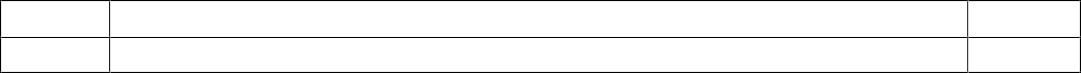 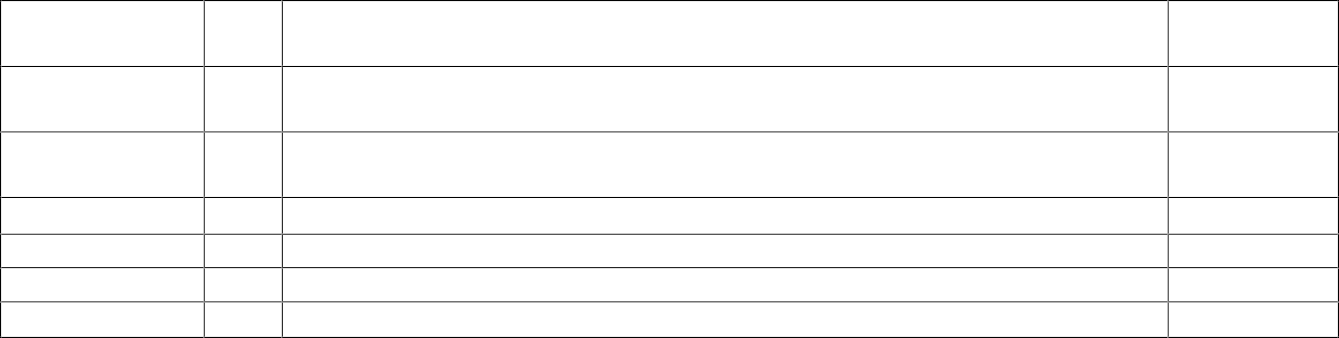 В течение учебного года были проведены мероприятия в разных формах:Интеллектуальные турниры, творческие конкурсы и выставки и др.:Викторина по страноведению «Кубертен. Возрождение Олимпийских игр» в 7 классе;Брейн-ринг к Дню Конституции в 10-11 классах;Брей-ринг по литературе к 200-летию А.Островского в 10-11 классахИнтеллектуальная игра «Знатоки русского языка» в 6-7 классах-Литературно-музыкальное представление на осетинском языке к Международному дню родного языка и др.Внеклассные мероприятия по русскому языку и литературе, истории, обществознанию, осетинской литературе, иностранным языкам в нашей школе проходят с активным применением ИКТ. Чаще всего используются презентации, видеоролики и др.Учителя МО в течение учебного привлекали учащихся к внеклассной деятельности в школе, в различных интеллектуальных и творческих конкурсах в масштабах муниципалитета, региона.Проектно-исследовательская работаВсе учителя ШМО ГЦ работали над различной проектно–исследовательской тематикой:«Французские заимствования Глаголы», «Музыкальная культура Франции. История одной песни»,«Прототипы героев романа «Война и мир»,«Образные выражения в русском языке». Ежемесячную школьную газету «Шаг» редактирует учитель русского языка Хумарова Д.В.. В будущем учебном году внеклассная работа среди учащихся будет продолжена.4.   Подготовка к ОГЭ и ЕГЭ.Учителями Дзгоевой В.Б., Сабаткоевой Р.С., Дзайтовой Ф.О. в течение учебного года регулярно проводилась работа по подготовке к ГИА: индивидуально-групповые занятия , индивидуальные консультации с применением разноуровневых тестов по материалам ОГЭ и ЕГЭ. Учителями велась углубленная работа с тестовыми заданиями, подготовка к сочинениям и изложениям. Все учащиеся выпускных классов допущены к ГИА.Общие выводыПроанализировав состояние работы методического объединения учителей гуманитарного цикла за 2022-2023 учебный год, можно сделать следующие выводы:работу учителей предметов ГЦ в 2022-2023 учебном году признать удовлетворительной;цели и задачи, поставленные учителями ШМО , были выполнены .Задачи учителей ШМО ГЦ на 2023-2024 учебный год:	Активно применять инновационные образовательные технологии с целью повышения твор- ческого потенциала обучающихся.Продолжить совершенствование методического сопровождения подготовки и проведения ГИА по русскому языку и литературе, истории и обществознанию, иностранным языкам, в том числе итогового собеседования по русскому языку в 9 кл., итогового сочинения в 11 кл.	Продолжить активную работу с одарёнными детьми через проведение олимпиад и конкур сов, руководство научно-исследовательской деятельностью школьников, развитие их интел- лектуальных и творческих способностей.	Совершенствовать педагогическое мастерство, профессиональный, культурный, творческий рост преподавателей: мотивировать учителей-предметников к участию в предметных и твор ческих конкурсах.Анализ работы ШМО учителей предметовестественно-математического цикла (ЕМЦ) за 2022-2023 уч.г.В 2022-2023уч.г. МО учителей ЕМЦ работало над темой «Реализация ФГОС-2021 на уроках»Задачи МО:Повысить квалификацию педагогов по проблемам:переход на новые учебные стандарты третьего поколения;проектировать образовательное содержание, направленное на формирование у школьни- ков системы ключевых компетенций;произвести отбор методов, средств, приемов, технологий, соответствующих новым ФГОС;накопить дидактический материал, соответствующий новым ФГОС;освоить технологию создания компетентностно –ориентированных заданий;осуществлять психолого-педагогическую поддержку слабоуспевающих учащихся; 2.Продолжить работу по совершенствованию педагогического мастерства учителей, их профессионального уровня посредством:Выступления на методических советах и на педагогических советах;Работы по теме самообразования; творческих отчетов;Открытых уроков для учителей школы;Проведения недель предметов естественно-математического цикла;Обучения на курсах повышения квалификации;Участия в различных конкурсах.Изучать и внедрять здоровье сберегающие технологии в УВП.В течение учебного года ШМО учителей естественно-математического цикла проводил:внедрение методических приёмов современных педагогических технологий по предметам химия, биология, география с целью повышения мотивации к обучению у учащихся, приме- нение творческих заданий, стимулирующих учебную активность учащихся на уроках;осуществление дифференцированного подхода к содержанию образования, как определяю- щего средства для осуществления личностно-ориентированного подхода, развитие познава- тельного интереса учащихся через внедрение разнообразных форм внеурочной работы;организацию работы с “одарёнными” детьми посредством определения учащихся во вне- урочное время на дополнительных занятиях и через подготовку научно-исследовательских работ, подготовки к олимпиадам и ВПР;реализацию передовых педагогических практик посредством сетевого взаимодействия с це- лью достижения современного качества образования и реализацией инновационного проекта через проектную деятельность;подготовку учащихся к итоговой аттестации в 9, 11 кл.привлечение учащихся для подготовки к внеклассным мероприятиям, повышая, таким обра- зом, их самооценку.Учителя естественно-математического цикла большое внимание уделили работе со слабоуспевающими учащимися. Учителя работали в урочное и внеурочное время. На уроках учителя старались осуществлять дифференцированный подход при изложении, закреплении и обобщении материала, составляли и проводили разноуровневые контрольные, самостоятельные и домашние работы. Занятия с неуспевающими проводились по мере выявления пробелов в знаниях. У каждого преподавателя составлен график индивидуально групповых консультаций. На	заседаниях	Педсовета	и	МС	учителя	делились	опытом	работы	с	одаренными	и слабоуспевающими учащимися. В школе систематически велась работа по подготовке к ЕГЭ и ОГЭ. Это изучение материалов ЕГЭ и ОГЭ по математике, биологии, химии ознакомление о с КИМами ЕГЭ и ОГЭ. Был проведен подробный анализ пробных экзаменов по математике в 9, 11 классах и внесены коррективы по дальнейшей подготовке к ЕГЭ и ОГЭ.В рамках реализации поставленных задач, педагоги ШМО в учебном процессе использовали следующие педагогические технологии:традиционные (учебник, лабораторные работы, наглядный материал);компьютерные учебные электронные пособия, получение дополнительной информации по- средством сети Интернет, демонстрация презентаций, мультимедийных пособийЗа отчетный период было проведены пять заседания ШМО.На первом заседании были рассмотрены организационные моменты:1.Заслушали анализ работы ШМО за 2021-2022 учебный год 2.Утвержден план работы на 2022-2023 учебный год.3.Обсуждены задачи работы метод объединения на новый учебный год.На втором заседании были рассмотрены следующие вопросы:Ознакомились с результатами успеваемости обучающихся по предметам естественно- математического цикла за 1 четверть.Анализировали результаты Всероссийской олимпиады «Сириус» по предметам.Третье заседание ШМО учителей естественно – научного цикла было теме: «Повышение качества обучения путем внедрения в учебный процесс новых образовательных технологии»На четвертом заседании ШМО учителей естественно – математического цикла рассматривался вопрос о внеклассной работе предметников. С14.05 по 24.05. 23 г. предметниками естественно – математического цикла были проведены открытые уроки и мероприятия. Итоги работы ШМО:Вся работа МО естественнонаучного цикла проводилась согласно теме работы на 2022/23уч.г;Учащиеся имеют стабильный качественный показатель знаний при 100% успеваемости;Активное участие обучающихся школы во внеклассных мероприятиях;Повышение образовательного уровня педагогов на курсах повышения квалификации разного уровня;Работа ШМО учителей ЕМЦ в 2022-2023учебном году признана удовлетворительной.Рекомендации:Разнообразить формы проведения заседаний МО (деловые игры, семинары-практикумы).Продолжить работу по активизации познавательной деятельности на уроках. 3 .Усилить работу по формированию положительной мотивацию к обучениюи повышению качества знаний обучающихся по предметам цикла.Совершенствовать внеурочную деятельность согласно новым ФГОС.Организовывать работу с мотивированными и способными уч-ся: предметные и межпредмет- ные олимпиады, конкурсы, проектно - исследовательская деятельность, участие в конференциях.Усилить индивидуальную работу со слабоуспевающими учениками.Для укрепления результатов и повышения уровня знаний учащихся выпускных классов усилить и систематизировать зачётную форму работы.Задачи на 2023- 2024 учебный годСовершенствовать условия для реализации ФГОС начального общего образования (НОО - об- новлённое содержание) и ФГОС основного общего образования (обновлённое содержание), совершенствовать качество обученности выпускников на ступени среднего общего образова- ния (СОО).Создавать условия (организационно-управленческие, методические, педагогические) для об- новления основных образовательных программ начального общего образования, основного общего образования и среднего общего образования образовательного учреждения, вклю- чающих три группы требований, в соответствии с ФГОС нового поколения.Совершенствовать методический уровень педагогов в овладении новыми педагогическими технологиями (НСУР- национальная система учительского роста).Активизировать работу по выявлению и обобщению, распространению передового педагоги- ческого опыта творчески работающих педагогов.Совершенствовать систему мониторинга и диагностики успешности образования, уровня про- фессиональной компетентности и методической подготовки педагогов.Создавать условия для самореализации учащихся в образовательной деятельности и развития ключевых компетенций учащихся на основе использования современных педагогических тех- нологий и методов активного обучения.Развивать и совершенствовать систему работы с детьми, имеющими повышенные интеллекту- альные способности.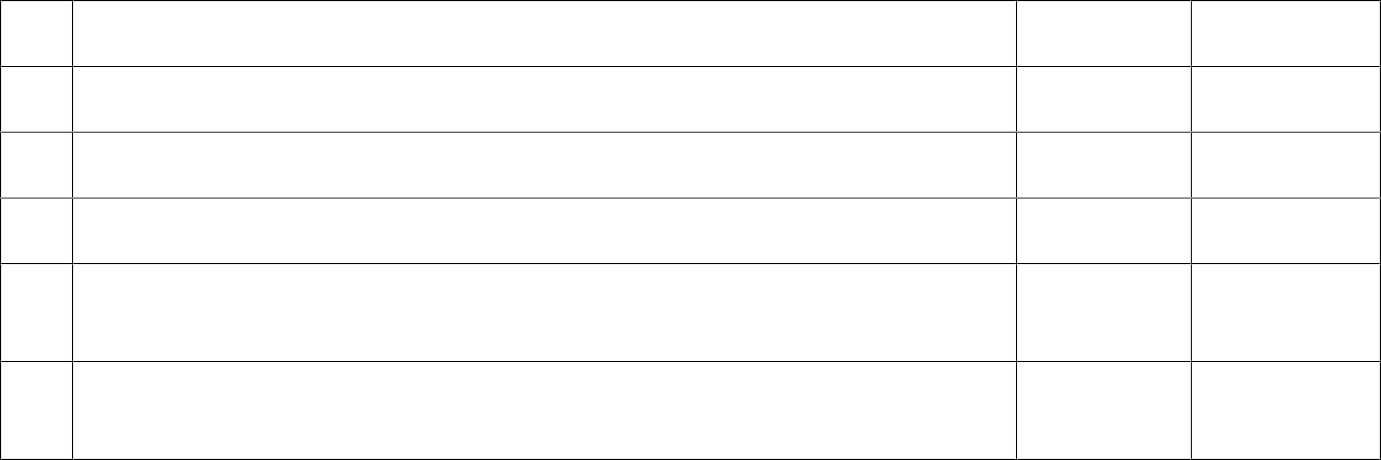 3.3. План работы школы по всеобучу  на 2022-2023 учебный годРаз-делСодержаниеСтр.IОбщая характеристика образовательной организацииI1.1 Наличие правоустанавливающих документов.I1.2  Общие сведения о режиме работы ОУI1.3 Социальное окружение микрорайона школы.I1.4 Информация о контингенте обучающихся.I1.5 Информация о качественном составе педагогического коллектива.I1.6 Информатизация учебного процессаIIАнализ результативности работы школы за 2022-2023 учебный годАнализ результативности работы школы за 2022-2023 учебный год2.1 Анализ выполнения учебного плана и реализации образовательных программ ОО2.2 Эффективность результатов по реализации ФГОС-2021 в 1и 5 классах2.3 Анализ внутришкольного контроля за 2022-2023 учебный год2.4 Анализ результатов работы по подготовке и проведению ГИА-20232.5 Анализ состояния качества ЗУН учащихся, результаты работы учителей-предметников2.6 Анализ всероссийских проверочных работ2.8 Анализ методической работы в школе2.9 Задачи на 2023-2024 учебный год.IIIОбеспечение доступности качественного общего образования. Деятельность школы,направленная на   улучшение качества образовательного процесса.Обеспечение доступности качественного общего образования. Деятельность школы,направленная на   улучшение качества образовательного процесса.III3.1 План работы школы по организованному началу 2022 - 2023 учебного годаIII3.2 План работы по реализации Конституционного права обучающегося.III3.3 План работы по всеобучу на 2023-2024 учебный годIII3.4. План работы по информатизацииIII3.5 План работы по реализации ФГОС-2021 в 1-2 и 5-6 классахIII3.6 План работы по подготовке к ГИА-2024III3.7 План методической работы школы на 2023-2024 учебный годIII3.8 План работы педагогического совета школы на 2023-2024 учебный годIII3.9 Основные направления деятельности педагогического коллективаIII3.10 План работы со слабоуспевающими обучающимисяIII3.11 Организация воспитательной работыIII3.12 Управление образовательным учреждениемIVВнутришкольный контроль учебно-воспитательного процесса в школеVДеятельность педколлектива направленная на построение и реализацию системы ВРV5.1 Анализ результатов воспитательной работы за 2022-2023 учебный годV5.2 План воспитательной работы школы на 2023-2024 учебный годV5.3 Приложения к  плану воспитательной работыVIУкрепление материально-технической базы школы, хозяйственная деятельностьVIIПриложеиия к плану учебно-воспитательной работы на 2023-2024 учебный годФОП НООфедеральная образовательная программа начального общего образования.ФОП ОООфедеральная образовательная программа основного общего образованияФОП СООфедеральная образовательная программа среднего общего образованияФГОСфедеральный государственный образовательный стандарт 2-го поколенияФГОС-2021федеральный государственный образовательный стандарт 3-го поколенияБУП ( УП)базисный учебный план (учебный план)УУДуниверсальные учебные действияДНРдуховно-нравственное развитиеУВПучебно-воспитательный процессСПД или СПЗсовещание при директореСПЗсовещание при завучеКТПкалендарно-тематическое планированиеРаздел I. Общая характеристика образовательной организации1.1 Наличие правоустанавливающих документовРаздел I. Общая характеристика образовательной организации1.1 Наличие правоустанавливающих документовРаздел I. Общая характеристика образовательной организации1.1 Наличие правоустанавливающих документовРаздел I. Общая характеристика образовательной организации1.1 Наличие правоустанавливающих документовРаздел I. Общая характеристика образовательной организации1.1 Наличие правоустанавливающих документовПолное наименование в соответствии с уставомМуниципальное бюджетное общеобразовательное учреждение «Средняяобщеобразовательная школа с. Новый Батако» Правобережного района Республики Северная Осетия-АланияЮридический и фактическийадрес363001, РСО- Алания, Правобережный район, с.Новый Батако,ул.Фидарова, 48 «А»Телефон	и	e-mail(8 867 37) 57-1-84	n-batako2020@mail.ruУставУтвержден постановлением главы АМС Правобережного района от27.07.2018г. № 272 , зарегистрирован межрайонной ИФНС России г. Владикавказ РСО-Алания от 07.08.2018 годаУчредитель.Глава администрации местного самоуправления Правобережногорайона РСО-Алания. Учредительный договор от 22.10.2010 г.Свидетельство о постановке научет в налоговом органеМежрайонная инспекция Федеральной налоговой службы №3 по РСО-Алания от 18.10.2001 года ИНН 1511011283	КПП 151101001Свидетельство о внесении запи-си в ЕГР юридических лицвыдано Межрайонной ИФНС по г.Владикавказу 07 августа 2018 годаОГРН 1021500946444Лицензия на право веденияобразовательной деятельностисерия 15 ЛО1 № 0001586выдана МОиН РСО-Алания 21.05.2019 г., бессрочна.Свидетельство огосударственной аккредитациисерия 15 А 02, № 0000147, выдано МОиН РСО-Алания 19.06.2019 года,действительна до 25.03.2025 года.МБОУ СОШ с.Новый Батако в своей деятельности руководствуется:Федеральной целевой программой развития образования и Гражданским кодексом РФ.Федеральным Законом 29.12.2012 № 273-ФЗ «Об образовании в Российской Федерации».ФГОС второго поколения и ФГОС- 2021 третьего поколения.СанПиН 2.4.2.2821-10 «Санитарно-эпидемиологические требования к условиям и организации обучения в общеобразовательных учреждениях».Основными образовательными программами по уровням образования, включая учебные пла- ны, календарные учебные графики, расписанием занятий.Постановлениями и распоряжениями Правительства РФ и РСО-АланияРаспоряжениями   и постановлениями АМС Правобережного районаПриказами УОФС АМС Правобережного района Республики Северная Осетия - Алания,Настоящим Уставом,локальными актами федерального, муниципального, школьного уровней1.2 Общие сведения о режиме работы ОУНедельный режим: понедельник-суббота с 800 до 1700 в соответствии с нормами трудово- го законодательства. В воскресные и праздничные дни (установленные законодательством РФ) школа не работает. На период школьных каникул приказом директора устанавливается осо- бый график работы школы. Учебные занятия начинаются в 830 утра.Проведение «нулевых» уроков в школе не предусмотрено.Учебный год делится на четверти в 1-9 и полугодия в 10,11 классах, являющиеся перио- дами, за которые выставляются отметки за текущее освоение образовательной программы. Расписание уроков составляется отдельно для урочных и внеурочных занятий. Между началом внеурочных занятий и последним уроком устраивается перерыв продолжительностью 45мин.Общий объем нагрузки для обучающихся в течение дня не превышает:в 1- классе - 4 урока и один раз в неделю 5 уроков за счет урока физкультуры;во 2-4 классах -5 уроков и один раз в неделю 6 уроков за счет урока физкультуры;в 5-9 классах - не более 6 уроков;в 10-11классах - 6 уроков и один раз в неделю 7 уроков за счет урока физкультуры.Продолжительность учебной неделиВ соответствии с СанПиН 2.4.2.2821-10 для 1-4 классов - 5 дней, с 5 по 11 классы - 6 дней.Дополнительные требования при организации обучения в I классеОбучение в 1 классе осуществляется с соблюдением дополнительных требований: обучение проводится без балльного оценивания знаний учащихся и домашних заданий; дополнительные недельные каникулы в середине третьей четверти.используется «ступенчатый» режим обучения: в сентябре - октябре по 3урока в день по 35 мин.; в ноябре - декабре - по 4 урока по 35 мин.; в январе - мае - по 4 урока по 45 мин. каждый.МБОУ СОШ с.Новый Батако в своей деятельности руководствуется:Федеральной целевой программой развития образования и Гражданским кодексом РФ.Федеральным Законом 29.12.2012 № 273-ФЗ «Об образовании в Российской Федерации».ФГОС второго поколения и ФГОС- 2021 третьего поколения.СанПиН 2.4.2.2821-10 «Санитарно-эпидемиологические требования к условиям и организации обучения в общеобразовательных учреждениях».Основными образовательными программами по уровням образования, включая учебные пла- ны, календарные учебные графики, расписанием занятий.Постановлениями и распоряжениями Правительства РФ и РСО-АланияРаспоряжениями   и постановлениями АМС Правобережного районаПриказами УОФС АМС Правобережного района Республики Северная Осетия - Алания,Настоящим Уставом,локальными актами федерального, муниципального, школьного уровней1.2 Общие сведения о режиме работы ОУНедельный режим: понедельник-суббота с 800 до 1700 в соответствии с нормами трудово- го законодательства. В воскресные и праздничные дни (установленные законодательством РФ) школа не работает. На период школьных каникул приказом директора устанавливается осо- бый график работы школы. Учебные занятия начинаются в 830 утра.Проведение «нулевых» уроков в школе не предусмотрено.Учебный год делится на четверти в 1-9 и полугодия в 10,11 классах, являющиеся перио- дами, за которые выставляются отметки за текущее освоение образовательной программы. Расписание уроков составляется отдельно для урочных и внеурочных занятий. Между началом внеурочных занятий и последним уроком устраивается перерыв продолжительностью 45мин.Общий объем нагрузки для обучающихся в течение дня не превышает:в 1- классе - 4 урока и один раз в неделю 5 уроков за счет урока физкультуры;во 2-4 классах -5 уроков и один раз в неделю 6 уроков за счет урока физкультуры;в 5-9 классах - не более 6 уроков;в 10-11классах - 6 уроков и один раз в неделю 7 уроков за счет урока физкультуры.Продолжительность учебной неделиВ соответствии с СанПиН 2.4.2.2821-10 для 1-4 классов - 5 дней, с 5 по 11 классы - 6 дней.Дополнительные требования при организации обучения в I классеОбучение в 1 классе осуществляется с соблюдением дополнительных требований: обучение проводится без балльного оценивания знаний учащихся и домашних заданий; дополнительные недельные каникулы в середине третьей четверти.используется «ступенчатый» режим обучения: в сентябре - октябре по 3урока в день по 35 мин.; в ноябре - декабре - по 4 урока по 35 мин.; в январе - мае - по 4 урока по 45 мин. каждый.ПараллельНачало периодаПрибылоВыбылоКонец периода1а1701162а и 2 б3633363а2923284а2801271-4110581075а2322236а2602247а2101208а2801279а2800285-91262612210а20081211а1206610-113201418Всего251728247№Параметры статистики2018/192019/202020/212021/222022/231Количество учащихся на конец учебного года2292402542642472В начальной школе991041101171073В основной школе1031151171241224В средней школе25212723185Отсев (в течение года):7516428из начальной школы42538из основной школы22316из средней школы1180146Количество учеников, прибывших в течение уч.год8126677Кол-во уч-ся, оставленных на повторный год обучения000008Количество учеников, окончивших школу с аттестатом особого образца:Количество учеников, окончивших школу с аттестатом особого образца:Количество учеников, окончивших школу с аттестатом особого образца:Количество учеников, окончивших школу с аттестатом особого образца:Количество учеников, окончивших школу с аттестатом особого образца:8в основной школе00001в средней школе001009Количество учеников, поступивших в колледжи (техникумы):Количество учеников, поступивших в колледжи (техникумы):Количество учеников, поступивших в колледжи (техникумы):Количество учеников, поступивших в колледжи (техникумы):Количество учеников, поступивших в колледжи (техникумы):Количество учеников, поступивших в колледжи (техникумы):9выпускников основной школы652389выпускников средней школы57103210Количество учеников, поступивших в ПТУ:Количество учеников, поступивших в ПТУ:Количество учеников, поступивших в ПТУ:Количество учеников, поступивших в ПТУ:Количество учеников, поступивших в ПТУ:Количество учеников, поступивших в ПТУ:10выпускников основной школы3226310выпускников средней школы4032111Количество учеников,  поступивших в ВУЗы016312Количество учеников, которые не работают и не учатся:Количество учеников, которые не работают и не учатся:Количество учеников, которые не работают и не учатся:Количество учеников, которые не работают и не учатся:Количество учеников, которые не работают и не учатся:Количество учеников, которые не работают и не учатся:12после окончания основной школы00000после окончания средней школы00000№КатегорииКол-во уч-ся1Кол-во детей состоящих на учете в ПДН, КДН , на внутришкольном  учете02Кол-во неблагополучных семей03Кол-во многодетных семей.444Из них: полных семей / неполных семей36 / 45Число детей из многодетных семей1106Число неполных семей / Число детей из неполных семей32 / 497Число детей, родители которых вдовы (цы)68Число разведенных семей299Число одиноких матерей1410Число детей с ослабленным здоровьем3211Число детей – инвалидов612Число детей, находящиеся под опекой, (попечительством) / Из них сирот4 / 213Число детей, родители которых пенсионеры по возрасту1314Число детей, родители которых пенсионеры по инвалидности915Число детей, родители которых пенсионеры по выслуге лет416Число детей, проживающих в семьях, с лицами, имеющими судимость117Кол-во малообеспеченных и малоимущих семей518Кол-во детей из малообеспеченных и малоимущих семей14Имеют стаж работы:Уровень квалификации:Уровень образования:от 5 до 10 лет	1 2от 10 до 20 летболее 20лет	19Высшая6	1 кв.категория12	4	соответствиеВысшее	1	1педагогическое ВысшееСр.спец. пед.	20участие в дистанционных образовательных программах, олимпиадах и конкурсах.3. В управленческой области:электронный документооборот;сбор и обработка данных о состоянии педагогического процесса в школе.Введение новых ФГОС предъявляет новые требования к материально-техническому и информационному оснащению образовательного процесса, для этого необходимо проведение ряда мероприятий, в том числе: создание материально-технического обеспечения, кадрового обеспечения и	информационного обеспечения. Решая эти задачи, администрация школы, решает (по мере возможности) проблему технического оснащения образовательного процесса. На сегодняшний день в школе:участие в дистанционных образовательных программах, олимпиадах и конкурсах.3. В управленческой области:электронный документооборот;сбор и обработка данных о состоянии педагогического процесса в школе.Введение новых ФГОС предъявляет новые требования к материально-техническому и информационному оснащению образовательного процесса, для этого необходимо проведение ряда мероприятий, в том числе: создание материально-технического обеспечения, кадрового обеспечения и	информационного обеспечения. Решая эти задачи, администрация школы, решает (по мере возможности) проблему технического оснащения образовательного процесса. На сегодняшний день в школе:участие в дистанционных образовательных программах, олимпиадах и конкурсах.3. В управленческой области:электронный документооборот;сбор и обработка данных о состоянии педагогического процесса в школе.Введение новых ФГОС предъявляет новые требования к материально-техническому и информационному оснащению образовательного процесса, для этого необходимо проведение ряда мероприятий, в том числе: создание материально-технического обеспечения, кадрового обеспечения и	информационного обеспечения. Решая эти задачи, администрация школы, решает (по мере возможности) проблему технического оснащения образовательного процесса. На сегодняшний день в школе:участие в дистанционных образовательных программах, олимпиадах и конкурсах.3. В управленческой области:электронный документооборот;сбор и обработка данных о состоянии педагогического процесса в школе.Введение новых ФГОС предъявляет новые требования к материально-техническому и информационному оснащению образовательного процесса, для этого необходимо проведение ряда мероприятий, в том числе: создание материально-технического обеспечения, кадрового обеспечения и	информационного обеспечения. Решая эти задачи, администрация школы, решает (по мере возможности) проблему технического оснащения образовательного процесса. На сегодняшний день в школе:участие в дистанционных образовательных программах, олимпиадах и конкурсах.3. В управленческой области:электронный документооборот;сбор и обработка данных о состоянии педагогического процесса в школе.Введение новых ФГОС предъявляет новые требования к материально-техническому и информационному оснащению образовательного процесса, для этого необходимо проведение ряда мероприятий, в том числе: создание материально-технического обеспечения, кадрового обеспечения и	информационного обеспечения. Решая эти задачи, администрация школы, решает (по мере возможности) проблему технического оснащения образовательного процесса. На сегодняшний день в школе:Наименование показателейВсегоПерсональные компьютеры - всего60из них: ноутбуки и другие портативные компьютеры28планшетные компьютеры10имеющие доступ к сети Интернет48Мультимедийные проекторы15Интерактивные доски5Многофункциональные устройства (выполняющие операции печати, сканирования, копировния)54и ноч ра м пра п1.2.3.4.5.6.4и ноч ра м пра п1.2.3.4.5.6.Подлежат списанию 12 компьютеров и 6 видеопроекторов .. Работа с электронными журналами/дневниками на платформе «Дневник.РУ»Продолжается работа по формированию единой электронной среды для учителей, учеников их родителей в Единой образовательной сети «Дневник.ру». Он представляет собой современ- ый и удобный инструмент взаимодействия учителей, родителей и учащихся.Проблемы: вход на портал «Дневник.ру» через «Госуслуги» вызывает проблему у родителейУверенными пользователями компьютера являются 98,7%учителей в школе, которые прошли ные, дистанционные курсы повышения квалификации по программе «Пользователь ПК»ботают не только в программе «Word» и «Exel», но и в «PowerPoint», «Photoshop». Наличи атериально-технической базы, квалифицированных кадров позволяет не эпизодически, остоянно применять ИКТ на уроке.Внедряя ФГОС-2021, педагогический коллектив школы отошёл от традиционной формы боты ШМО выбрал новую перспективную форму работы: это и работа в творческих группах о направлениям освоения ИКТ, это и проектно-исследовательская деятельность.В школе идет целенаправленная работа по систематизации, обновлению и пополнени информационных ресурсов образовательного процесса, расширению использования мультиме дийного сопровождения. В образовательном процессе активно используются материалы:предметные информационные презентации; презентации, используемые во внеурочной деятельности;Исходя из анализа информатизации школы, можно выделить следующие проблемы: Различный уровень владения ИКТ педагогами школы, значительно затрудняет организацию групповых занятий по повышению уровня ИКТ компетентности.Недостаточное наличие интерактивных досок затрудняет процесс обмена опытом по ис- пользованию интерактивных досок в образовательном процессе.Исходя из этих проблем, ставятся следующие задачи по дальнейшей информатизации школы: Повышение квалификации педагогов в области компьютерной грамотности и методики ис- пользования ИКТ в образовательном процессе;Дальнейшее формирование и развитие информационной культуры учащихся, педагогических и руководящих кадров; их способности эффективно использовать информационные ресурсы и технологии для решения образовательных и управленческих задач;Дальнейшее развитие и обновление школьного сайта;Разработка плана ВШК по соблюдению правил использования ИКТ на уроках и внеурочной деятельности в соответствии с ФГОС;Продолжение работы по привлечению учащихся к участию в интернет - проектах, конкурсах; Планирование и увеличение количества открытых уроков, проводимых с использованием ИТПодлежат списанию 12 компьютеров и 6 видеопроекторов .. Работа с электронными журналами/дневниками на платформе «Дневник.РУ»Продолжается работа по формированию единой электронной среды для учителей, учеников их родителей в Единой образовательной сети «Дневник.ру». Он представляет собой современ- ый и удобный инструмент взаимодействия учителей, родителей и учащихся.Проблемы: вход на портал «Дневник.ру» через «Госуслуги» вызывает проблему у родителейУверенными пользователями компьютера являются 98,7%учителей в школе, которые прошли ные, дистанционные курсы повышения квалификации по программе «Пользователь ПК»ботают не только в программе «Word» и «Exel», но и в «PowerPoint», «Photoshop». Наличи атериально-технической базы, квалифицированных кадров позволяет не эпизодически, остоянно применять ИКТ на уроке.Внедряя ФГОС-2021, педагогический коллектив школы отошёл от традиционной формы боты ШМО выбрал новую перспективную форму работы: это и работа в творческих группах о направлениям освоения ИКТ, это и проектно-исследовательская деятельность.В школе идет целенаправленная работа по систематизации, обновлению и пополнени информационных ресурсов образовательного процесса, расширению использования мультиме дийного сопровождения. В образовательном процессе активно используются материалы:предметные информационные презентации; презентации, используемые во внеурочной деятельности;Исходя из анализа информатизации школы, можно выделить следующие проблемы: Различный уровень владения ИКТ педагогами школы, значительно затрудняет организацию групповых занятий по повышению уровня ИКТ компетентности.Недостаточное наличие интерактивных досок затрудняет процесс обмена опытом по ис- пользованию интерактивных досок в образовательном процессе.Исходя из этих проблем, ставятся следующие задачи по дальнейшей информатизации школы: Повышение квалификации педагогов в области компьютерной грамотности и методики ис- пользования ИКТ в образовательном процессе;Дальнейшее формирование и развитие информационной культуры учащихся, педагогических и руководящих кадров; их способности эффективно использовать информационные ресурсы и технологии для решения образовательных и управленческих задач;Дальнейшее развитие и обновление школьного сайта;Разработка плана ВШК по соблюдению правил использования ИКТ на уроках и внеурочной деятельности в соответствии с ФГОС;Продолжение работы по привлечению учащихся к участию в интернет - проектах, конкурсах; Планирование и увеличение количества открытых уроков, проводимых с использованием ИТ.и е аю-Учебные предметы% выполнения программ% выполнения программ% выполнения программ% выполнения программПричина невыполненияУчебные предметы1кл.2кл.3кл.4кл.за счет выходных23 - 24.02.2023, 08.03.2023.с 29.04.2023г. по 01.05.2023г.с 08.05.2023г. по 09.05.2023г. связи с Указом Президента РФ № 1505 от 29.08.2022.за счет нерабочих дней во времякарантина с 12.12.2022по 17.12.2022 и 14.02.2023 по 16.02.2023.в связи приказом УОФС АМС Правобережного района № 194 от 12.12.2022Русский язык99999999за счет выходных23 - 24.02.2023, 08.03.2023.с 29.04.2023г. по 01.05.2023г.с 08.05.2023г. по 09.05.2023г. связи с Указом Президента РФ № 1505 от 29.08.2022.за счет нерабочих дней во времякарантина с 12.12.2022по 17.12.2022 и 14.02.2023 по 16.02.2023.в связи приказом УОФС АМС Правобережного района № 194 от 12.12.2022Литературное чтение98989898за счет выходных23 - 24.02.2023, 08.03.2023.с 29.04.2023г. по 01.05.2023г.с 08.05.2023г. по 09.05.2023г. связи с Указом Президента РФ № 1505 от 29.08.2022.за счет нерабочих дней во времякарантина с 12.12.2022по 17.12.2022 и 14.02.2023 по 16.02.2023.в связи приказом УОФС АМС Правобережного района № 194 от 12.12.2022Родной язык (осетинский)100100100100за счет выходных23 - 24.02.2023, 08.03.2023.с 29.04.2023г. по 01.05.2023г.с 08.05.2023г. по 09.05.2023г. связи с Указом Президента РФ № 1505 от 29.08.2022.за счет нерабочих дней во времякарантина с 12.12.2022по 17.12.2022 и 14.02.2023 по 16.02.2023.в связи приказом УОФС АМС Правобережного района № 194 от 12.12.2022Литер. чтение на родном яз.(осетинском)100100100100за счет выходных23 - 24.02.2023, 08.03.2023.с 29.04.2023г. по 01.05.2023г.с 08.05.2023г. по 09.05.2023г. связи с Указом Президента РФ № 1505 от 29.08.2022.за счет нерабочих дней во времякарантина с 12.12.2022по 17.12.2022 и 14.02.2023 по 16.02.2023.в связи приказом УОФС АМС Правобережного района № 194 от 12.12.2022Иностранный язык(англ.яз. / франц.яз)-979899за счет выходных23 - 24.02.2023, 08.03.2023.с 29.04.2023г. по 01.05.2023г.с 08.05.2023г. по 09.05.2023г. связи с Указом Президента РФ № 1505 от 29.08.2022.за счет нерабочих дней во времякарантина с 12.12.2022по 17.12.2022 и 14.02.2023 по 16.02.2023.в связи приказом УОФС АМС Правобережного района № 194 от 12.12.2022Математика98999899за счет выходных23 - 24.02.2023, 08.03.2023.с 29.04.2023г. по 01.05.2023г.с 08.05.2023г. по 09.05.2023г. связи с Указом Президента РФ № 1505 от 29.08.2022.за счет нерабочих дней во времякарантина с 12.12.2022по 17.12.2022 и 14.02.2023 по 16.02.2023.в связи приказом УОФС АМС Правобережного района № 194 от 12.12.2022Окружающий мир10010098100за счет выходных23 - 24.02.2023, 08.03.2023.с 29.04.2023г. по 01.05.2023г.с 08.05.2023г. по 09.05.2023г. связи с Указом Президента РФ № 1505 от 29.08.2022.за счет нерабочих дней во времякарантина с 12.12.2022по 17.12.2022 и 14.02.2023 по 16.02.2023.в связи приказом УОФС АМС Правобережного района № 194 от 12.12.2022ОРКСЭ1009899100за счет выходных23 - 24.02.2023, 08.03.2023.с 29.04.2023г. по 01.05.2023г.с 08.05.2023г. по 09.05.2023г. связи с Указом Президента РФ № 1505 от 29.08.2022.за счет нерабочих дней во времякарантина с 12.12.2022по 17.12.2022 и 14.02.2023 по 16.02.2023.в связи приказом УОФС АМС Правобережного района № 194 от 12.12.2022Изобразительное искусство100100100100за счет выходных23 - 24.02.2023, 08.03.2023.с 29.04.2023г. по 01.05.2023г.с 08.05.2023г. по 09.05.2023г. связи с Указом Президента РФ № 1505 от 29.08.2022.за счет нерабочих дней во времякарантина с 12.12.2022по 17.12.2022 и 14.02.2023 по 16.02.2023.в связи приказом УОФС АМС Правобережного района № 194 от 12.12.2022Музыка9410094100за счет выходных23 - 24.02.2023, 08.03.2023.с 29.04.2023г. по 01.05.2023г.с 08.05.2023г. по 09.05.2023г. связи с Указом Президента РФ № 1505 от 29.08.2022.за счет нерабочих дней во времякарантина с 12.12.2022по 17.12.2022 и 14.02.2023 по 16.02.2023.в связи приказом УОФС АМС Правобережного района № 194 от 12.12.2022Технология94979497за счет выходных23 - 24.02.2023, 08.03.2023.с 29.04.2023г. по 01.05.2023г.с 08.05.2023г. по 09.05.2023г. связи с Указом Президента РФ № 1505 от 29.08.2022.за счет нерабочих дней во времякарантина с 12.12.2022по 17.12.2022 и 14.02.2023 по 16.02.2023.в связи приказом УОФС АМС Правобережного района № 194 от 12.12.2022Физическая культура100100100100за счет выходных23 - 24.02.2023, 08.03.2023.с 29.04.2023г. по 01.05.2023г.с 08.05.2023г. по 09.05.2023г. связи с Указом Президента РФ № 1505 от 29.08.2022.за счет нерабочих дней во времякарантина с 12.12.2022по 17.12.2022 и 14.02.2023 по 16.02.2023.в связи приказом УОФС АМС Правобережного района № 194 от 12.12.2022ИТОГО98 %98 %98 %98 %Предмет1 класс2 класс3 класс4 классМатематикаК/р – 1К/р– 10К/р – 7К/р – 10Русский языкК/р – 1К/р – 10; Р/р - 8К/р – 8;	Р/р - 7К/р – 10;	Р/ р - 5Окружающий мирП/р - 3П/р -4П/р - 15П/р - 6Учебные предметыВыполнение рабочих программ по классам, %Выполнение рабочих программ по классам, %Выполнение рабочих программ по классам, %Выполнение рабочих программ по классам, %Выполнение рабочих программ по классам, %Причина невыполнения программы5кл6кл7кл8кл9клза счет выходных23 - 24.02.2023, 08.03.2023.с 29.04.2023г. по 01.05.2023г. с 08.05.2023г. по 09.05.2023г.связи с Указом Президента  РФ№ 1505 от29.08.2022.за счет нерабочих дней во время карантина с 12.12.2022 по 17.12.2022и 14.02.2023 по 16.02.2023.в связи приказом УОФС АМС Правобережного района № 194 от 12.12.2022.Русский язык99999999100за счет выходных23 - 24.02.2023, 08.03.2023.с 29.04.2023г. по 01.05.2023г. с 08.05.2023г. по 09.05.2023г.связи с Указом Президента  РФ№ 1505 от29.08.2022.за счет нерабочих дней во время карантина с 12.12.2022 по 17.12.2022и 14.02.2023 по 16.02.2023.в связи приказом УОФС АМС Правобережного района № 194 от 12.12.2022.Литература9999100100100за счет выходных23 - 24.02.2023, 08.03.2023.с 29.04.2023г. по 01.05.2023г. с 08.05.2023г. по 09.05.2023г.связи с Указом Президента  РФ№ 1505 от29.08.2022.за счет нерабочих дней во время карантина с 12.12.2022 по 17.12.2022и 14.02.2023 по 16.02.2023.в связи приказом УОФС АМС Правобережного района № 194 от 12.12.2022.Родной язык (осетинский)1009999100100за счет выходных23 - 24.02.2023, 08.03.2023.с 29.04.2023г. по 01.05.2023г. с 08.05.2023г. по 09.05.2023г.связи с Указом Президента  РФ№ 1505 от29.08.2022.за счет нерабочих дней во время карантина с 12.12.2022 по 17.12.2022и 14.02.2023 по 16.02.2023.в связи приказом УОФС АМС Правобережного района № 194 от 12.12.2022.Родная литература (осетинская)100999910094за счет выходных23 - 24.02.2023, 08.03.2023.с 29.04.2023г. по 01.05.2023г. с 08.05.2023г. по 09.05.2023г.связи с Указом Президента  РФ№ 1505 от29.08.2022.за счет нерабочих дней во время карантина с 12.12.2022 по 17.12.2022и 14.02.2023 по 16.02.2023.в связи приказом УОФС АМС Правобережного района № 194 от 12.12.2022.Иностранный язык(англ.яз. / франц.яз)98989998100за счет выходных23 - 24.02.2023, 08.03.2023.с 29.04.2023г. по 01.05.2023г. с 08.05.2023г. по 09.05.2023г.связи с Указом Президента  РФ№ 1505 от29.08.2022.за счет нерабочих дней во время карантина с 12.12.2022 по 17.12.2022и 14.02.2023 по 16.02.2023.в связи приказом УОФС АМС Правобережного района № 194 от 12.12.2022.Математика999999100100за счет выходных23 - 24.02.2023, 08.03.2023.с 29.04.2023г. по 01.05.2023г. с 08.05.2023г. по 09.05.2023г.связи с Указом Президента  РФ№ 1505 от29.08.2022.за счет нерабочих дней во время карантина с 12.12.2022 по 17.12.2022и 14.02.2023 по 16.02.2023.в связи приказом УОФС АМС Правобережного района № 194 от 12.12.2022.Алгебра--989898за счет выходных23 - 24.02.2023, 08.03.2023.с 29.04.2023г. по 01.05.2023г. с 08.05.2023г. по 09.05.2023г.связи с Указом Президента  РФ№ 1505 от29.08.2022.за счет нерабочих дней во время карантина с 12.12.2022 по 17.12.2022и 14.02.2023 по 16.02.2023.в связи приказом УОФС АМС Правобережного района № 194 от 12.12.2022.Геометрия--100100100за счет выходных23 - 24.02.2023, 08.03.2023.с 29.04.2023г. по 01.05.2023г. с 08.05.2023г. по 09.05.2023г.связи с Указом Президента  РФ№ 1505 от29.08.2022.за счет нерабочих дней во время карантина с 12.12.2022 по 17.12.2022и 14.02.2023 по 16.02.2023.в связи приказом УОФС АМС Правобережного района № 194 от 12.12.2022.Информатика--96100100за счет выходных23 - 24.02.2023, 08.03.2023.с 29.04.2023г. по 01.05.2023г. с 08.05.2023г. по 09.05.2023г.связи с Указом Президента  РФ№ 1505 от29.08.2022.за счет нерабочих дней во время карантина с 12.12.2022 по 17.12.2022и 14.02.2023 по 16.02.2023.в связи приказом УОФС АМС Правобережного района № 194 от 12.12.2022.Физика--10010098за счет выходных23 - 24.02.2023, 08.03.2023.с 29.04.2023г. по 01.05.2023г. с 08.05.2023г. по 09.05.2023г.связи с Указом Президента  РФ№ 1505 от29.08.2022.за счет нерабочих дней во время карантина с 12.12.2022 по 17.12.2022и 14.02.2023 по 16.02.2023.в связи приказом УОФС АМС Правобережного района № 194 от 12.12.2022.Биология10010098100100за счет выходных23 - 24.02.2023, 08.03.2023.с 29.04.2023г. по 01.05.2023г. с 08.05.2023г. по 09.05.2023г.связи с Указом Президента  РФ№ 1505 от29.08.2022.за счет нерабочих дней во время карантина с 12.12.2022 по 17.12.2022и 14.02.2023 по 16.02.2023.в связи приказом УОФС АМС Правобережного района № 194 от 12.12.2022.Химия---9898за счет выходных23 - 24.02.2023, 08.03.2023.с 29.04.2023г. по 01.05.2023г. с 08.05.2023г. по 09.05.2023г.связи с Указом Президента  РФ№ 1505 от29.08.2022.за счет нерабочих дней во время карантина с 12.12.2022 по 17.12.2022и 14.02.2023 по 16.02.2023.в связи приказом УОФС АМС Правобережного района № 194 от 12.12.2022.Обществознание1009710010097за счет выходных23 - 24.02.2023, 08.03.2023.с 29.04.2023г. по 01.05.2023г. с 08.05.2023г. по 09.05.2023г.связи с Указом Президента  РФ№ 1505 от29.08.2022.за счет нерабочих дней во время карантина с 12.12.2022 по 17.12.2022и 14.02.2023 по 16.02.2023.в связи приказом УОФС АМС Правобережного района № 194 от 12.12.2022.История России. Всеобщая история989895100100за счет выходных23 - 24.02.2023, 08.03.2023.с 29.04.2023г. по 01.05.2023г. с 08.05.2023г. по 09.05.2023г.связи с Указом Президента  РФ№ 1505 от29.08.2022.за счет нерабочих дней во время карантина с 12.12.2022 по 17.12.2022и 14.02.2023 по 16.02.2023.в связи приказом УОФС АМС Правобережного района № 194 от 12.12.2022.География10010010098100за счет выходных23 - 24.02.2023, 08.03.2023.с 29.04.2023г. по 01.05.2023г. с 08.05.2023г. по 09.05.2023г.связи с Указом Президента  РФ№ 1505 от29.08.2022.за счет нерабочих дней во время карантина с 12.12.2022 по 17.12.2022и 14.02.2023 по 16.02.2023.в связи приказом УОФС АМС Правобережного района № 194 от 12.12.2022.Изобразительное искусство96100100--за счет выходных23 - 24.02.2023, 08.03.2023.с 29.04.2023г. по 01.05.2023г. с 08.05.2023г. по 09.05.2023г.связи с Указом Президента  РФ№ 1505 от29.08.2022.за счет нерабочих дней во время карантина с 12.12.2022 по 17.12.2022и 14.02.2023 по 16.02.2023.в связи приказом УОФС АМС Правобережного района № 194 от 12.12.2022.Музыка100100100100-за счет выходных23 - 24.02.2023, 08.03.2023.с 29.04.2023г. по 01.05.2023г. с 08.05.2023г. по 09.05.2023г.связи с Указом Президента  РФ№ 1505 от29.08.2022.за счет нерабочих дней во время карантина с 12.12.2022 по 17.12.2022и 14.02.2023 по 16.02.2023.в связи приказом УОФС АМС Правобережного района № 194 от 12.12.2022.Технология1001009997-за счет выходных23 - 24.02.2023, 08.03.2023.с 29.04.2023г. по 01.05.2023г. с 08.05.2023г. по 09.05.2023г.связи с Указом Президента  РФ№ 1505 от29.08.2022.за счет нерабочих дней во время карантина с 12.12.2022 по 17.12.2022и 14.02.2023 по 16.02.2023.в связи приказом УОФС АМС Правобережного района № 194 от 12.12.2022.Физическая культура979799100100за счет выходных23 - 24.02.2023, 08.03.2023.с 29.04.2023г. по 01.05.2023г. с 08.05.2023г. по 09.05.2023г.связи с Указом Президента  РФ№ 1505 от29.08.2022.за счет нерабочих дней во время карантина с 12.12.2022 по 17.12.2022и 14.02.2023 по 16.02.2023.в связи приказом УОФС АМС Правобережного района № 194 от 12.12.2022.ОБЖ---97100за счет выходных23 - 24.02.2023, 08.03.2023.с 29.04.2023г. по 01.05.2023г. с 08.05.2023г. по 09.05.2023г.связи с Указом Президента  РФ№ 1505 от29.08.2022.за счет нерабочих дней во время карантина с 12.12.2022 по 17.12.2022и 14.02.2023 по 16.02.2023.в связи приказом УОФС АМС Правобережного района № 194 от 12.12.2022.Итого99%99%99%99%99%Предмет5класс6класс7класс8класс9классМатематикаК/р –10К/р – 10---Алгебра--К/р – 9К/р – 9К/р – 7Геометрия--К/р – 4К/р – 5К/р – 6Русский языкК/д – 9; Р/р -4К/д – 9; Р/р - 6К/д – 7; Р/р - 4К/д – 8; Р/р - 6К/д – 7; Р/р - 4ЛитератураР/р -5; К/р - 8Р/р -5; К/р - 5Р/р -8; К/р- 4Р/р -5; К/р - 7Р/р - 6; К/р- 3Физика--Л/р –11; К/р - 6Л/р/– 11; К/р - 4Л/р – 8; К/р - 6Химия---П/р – 7; К/р - 4П/р– 4; К/р - 4БиологияП/р – 5Л/р- 5Л/р - 6; К/р-4Л/р – 8; К/р – 4Л/р – 5; К/р – 4ГеографияП/р- 4; К/р- 1П/р- 4; К/р- 1П/р- 4; К/р- 1П/р- 5; К/р- 1П/р- 7; К/р- 1Информатика--К/р- 1К/р- 1К/р- 1Английский яз.К/р-1К/р- 4К/р - 8К/р - 5К/р - 4Французский яз.К/р-1К/р- 4К/р - 8К/р - 5К/р - 4Практическая часть рабочих программ учебных предметов реализована полностью – 100%Среднее общее образованиеПрактическая часть рабочих программ учебных предметов реализована полностью – 100%Среднее общее образованиеПрактическая часть рабочих программ учебных предметов реализована полностью – 100%Среднее общее образованиеПрактическая часть рабочих программ учебных предметов реализована полностью – 100%Среднее общее образованиеПрактическая часть рабочих программ учебных предметов реализована полностью – 100%Среднее общее образованиеПрактическая часть рабочих программ учебных предметов реализована полностью – 100%Среднее общее образованиеПрактическая часть рабочих программ учебных предметов реализована полностью – 100%Среднее общее образованиеУчебные предметыВыполнение рабочих программ по классам, %Выполнение рабочих программ по классам, %Причина невыполнения программы10класс11классза счет выходных23 - 24.02.2023, 08.03.2023.с 29.04.2023г. по 01.05.2023г. с 08.05.2023г. по 09.05.2023г.связи с Указом Президента РФ № 1505 от 29.08.2022.за счет нерабочих дней во время карантина с 12.12.2022по 17.12.2022и 14.02.2023 по 16.02.2023.в связи приказом УОФС АМС Правобережного района № 194 от 12.12.2022Русский язык9999за счет выходных23 - 24.02.2023, 08.03.2023.с 29.04.2023г. по 01.05.2023г. с 08.05.2023г. по 09.05.2023г.связи с Указом Президента РФ № 1505 от 29.08.2022.за счет нерабочих дней во время карантина с 12.12.2022по 17.12.2022и 14.02.2023 по 16.02.2023.в связи приказом УОФС АМС Правобережного района № 194 от 12.12.2022Литература99100за счет выходных23 - 24.02.2023, 08.03.2023.с 29.04.2023г. по 01.05.2023г. с 08.05.2023г. по 09.05.2023г.связи с Указом Президента РФ № 1505 от 29.08.2022.за счет нерабочих дней во время карантина с 12.12.2022по 17.12.2022и 14.02.2023 по 16.02.2023.в связи приказом УОФС АМС Правобережного района № 194 от 12.12.2022Родной язык (осетинский)9899за счет выходных23 - 24.02.2023, 08.03.2023.с 29.04.2023г. по 01.05.2023г. с 08.05.2023г. по 09.05.2023г.связи с Указом Президента РФ № 1505 от 29.08.2022.за счет нерабочих дней во время карантина с 12.12.2022по 17.12.2022и 14.02.2023 по 16.02.2023.в связи приказом УОФС АМС Правобережного района № 194 от 12.12.2022Родная литература (осетинская)9899за счет выходных23 - 24.02.2023, 08.03.2023.с 29.04.2023г. по 01.05.2023г. с 08.05.2023г. по 09.05.2023г.связи с Указом Президента РФ № 1505 от 29.08.2022.за счет нерабочих дней во время карантина с 12.12.2022по 17.12.2022и 14.02.2023 по 16.02.2023.в связи приказом УОФС АМС Правобережного района № 194 от 12.12.2022Иностранный язык (англ.яз. / франц.яз)9899за счет выходных23 - 24.02.2023, 08.03.2023.с 29.04.2023г. по 01.05.2023г. с 08.05.2023г. по 09.05.2023г.связи с Указом Президента РФ № 1505 от 29.08.2022.за счет нерабочих дней во время карантина с 12.12.2022по 17.12.2022и 14.02.2023 по 16.02.2023.в связи приказом УОФС АМС Правобережного района № 194 от 12.12.2022Математика: алгебра и начала анализа99100за счет выходных23 - 24.02.2023, 08.03.2023.с 29.04.2023г. по 01.05.2023г. с 08.05.2023г. по 09.05.2023г.связи с Указом Президента РФ № 1505 от 29.08.2022.за счет нерабочих дней во время карантина с 12.12.2022по 17.12.2022и 14.02.2023 по 16.02.2023.в связи приказом УОФС АМС Правобережного района № 194 от 12.12.2022Математика: геометрия99100за счет выходных23 - 24.02.2023, 08.03.2023.с 29.04.2023г. по 01.05.2023г. с 08.05.2023г. по 09.05.2023г.связи с Указом Президента РФ № 1505 от 29.08.2022.за счет нерабочих дней во время карантина с 12.12.2022по 17.12.2022и 14.02.2023 по 16.02.2023.в связи приказом УОФС АМС Правобережного района № 194 от 12.12.2022Информатика9696за счет выходных23 - 24.02.2023, 08.03.2023.с 29.04.2023г. по 01.05.2023г. с 08.05.2023г. по 09.05.2023г.связи с Указом Президента РФ № 1505 от 29.08.2022.за счет нерабочих дней во время карантина с 12.12.2022по 17.12.2022и 14.02.2023 по 16.02.2023.в связи приказом УОФС АМС Правобережного района № 194 от 12.12.2022Физика98100за счет выходных23 - 24.02.2023, 08.03.2023.с 29.04.2023г. по 01.05.2023г. с 08.05.2023г. по 09.05.2023г.связи с Указом Президента РФ № 1505 от 29.08.2022.за счет нерабочих дней во время карантина с 12.12.2022по 17.12.2022и 14.02.2023 по 16.02.2023.в связи приказом УОФС АМС Правобережного района № 194 от 12.12.2022Астраномия100-за счет выходных23 - 24.02.2023, 08.03.2023.с 29.04.2023г. по 01.05.2023г. с 08.05.2023г. по 09.05.2023г.связи с Указом Президента РФ № 1505 от 29.08.2022.за счет нерабочих дней во время карантина с 12.12.2022по 17.12.2022и 14.02.2023 по 16.02.2023.в связи приказом УОФС АМС Правобережного района № 194 от 12.12.2022Биология10098за счет выходных23 - 24.02.2023, 08.03.2023.с 29.04.2023г. по 01.05.2023г. с 08.05.2023г. по 09.05.2023г.связи с Указом Президента РФ № 1505 от 29.08.2022.за счет нерабочих дней во время карантина с 12.12.2022по 17.12.2022и 14.02.2023 по 16.02.2023.в связи приказом УОФС АМС Правобережного района № 194 от 12.12.2022Химия9798за счет выходных23 - 24.02.2023, 08.03.2023.с 29.04.2023г. по 01.05.2023г. с 08.05.2023г. по 09.05.2023г.связи с Указом Президента РФ № 1505 от 29.08.2022.за счет нерабочих дней во время карантина с 12.12.2022по 17.12.2022и 14.02.2023 по 16.02.2023.в связи приказом УОФС АМС Правобережного района № 194 от 12.12.2022Обществознание100100за счет выходных23 - 24.02.2023, 08.03.2023.с 29.04.2023г. по 01.05.2023г. с 08.05.2023г. по 09.05.2023г.связи с Указом Президента РФ № 1505 от 29.08.2022.за счет нерабочих дней во время карантина с 12.12.2022по 17.12.2022и 14.02.2023 по 16.02.2023.в связи приказом УОФС АМС Правобережного района № 194 от 12.12.2022История России. Всеобщая история9895за счет выходных23 - 24.02.2023, 08.03.2023.с 29.04.2023г. по 01.05.2023г. с 08.05.2023г. по 09.05.2023г.связи с Указом Президента РФ № 1505 от 29.08.2022.за счет нерабочих дней во время карантина с 12.12.2022по 17.12.2022и 14.02.2023 по 16.02.2023.в связи приказом УОФС АМС Правобережного района № 194 от 12.12.2022География100100за счет выходных23 - 24.02.2023, 08.03.2023.с 29.04.2023г. по 01.05.2023г. с 08.05.2023г. по 09.05.2023г.связи с Указом Президента РФ № 1505 от 29.08.2022.за счет нерабочих дней во время карантина с 12.12.2022по 17.12.2022и 14.02.2023 по 16.02.2023.в связи приказом УОФС АМС Правобережного района № 194 от 12.12.2022Физическая культура9799за счет выходных23 - 24.02.2023, 08.03.2023.с 29.04.2023г. по 01.05.2023г. с 08.05.2023г. по 09.05.2023г.связи с Указом Президента РФ № 1505 от 29.08.2022.за счет нерабочих дней во время карантина с 12.12.2022по 17.12.2022и 14.02.2023 по 16.02.2023.в связи приказом УОФС АМС Правобережного района № 194 от 12.12.2022ОБЖ100100за счет выходных23 - 24.02.2023, 08.03.2023.с 29.04.2023г. по 01.05.2023г. с 08.05.2023г. по 09.05.2023г.связи с Указом Президента РФ № 1505 от 29.08.2022.за счет нерабочих дней во время карантина с 12.12.2022по 17.12.2022и 14.02.2023 по 16.02.2023.в связи приказом УОФС АМС Правобережного района № 194 от 12.12.2022Итого99,5%99,5%Выводы:Полнота реализации программ: ООП НОО реализована на 98%; ООП ООО реализована на 99%; ООП СОО реализована на 99,5%.  В целом по школе ООП реализована на 99%Образовательная программа по всем предметам за 2022 -2023 учебный год выполнена.По некоторым предметам количество часов по плану и фактическое количество часов расходят- ся в связи с тем, что пропали учебные дни: за счет выходных (8 дней); за счет карантина и не- рабочих дней (9 дней); за счет временной не трудоспособности учителей: (выходные: 23 - 24.02.2023; 08.03.2023.; с 29.04.2023г. по 01.05.2023г.; с 08.05.2023г. по 09.05.2023г. связи с Указом Президента РФ № 1505от 29.08.22г.; нерабочие дни во время карантина с 12.12.2022 по 17.12.2022 и 14.02.2023- 16.02.2023г.по приказу УОФС АМС Правобережного района № 194 от 12.12.2022г.)Отставание было ликвидировано. В листах коррекции рабочих программ педагогов указано ко- личество часов отставания и примененные способы корректировки.Программное содержание по предметам было освоено в полном объеме за счет: резервных ча- сов и объединения тем, замещения уроков обобщения и развивающего контроля и уплотне- ния учебного материала.При проверке практической части программ расхождений и несоответствий в целом не наблюдалось, что в свою очередь говорит о наличии системы обобщения и закрепления знаний учащихся после прохождения темы или раздела по всем предметам образовательной области.Выполнение контрольных и практических работ осуществляется в соответствии с реализуемыми рабочими программами, календарно-тематическим планированием. Практическая часть и контрольные работы выполнены на 99,8%.Рекомендации на 2023-2024 учебный год:Учителям, преподающим в 1–11-х классах:Выполнять рабочие программы, их теоретическую и практическую части в полном объеме, в соответствии с часами, отведенными реализуемыми программами на изучение отдельных тем.Разрабатывать рабочие программы на 2023-2024 учебный год, четко придерживаясь требований ФГОС и ФОП, ориентируясь на ООП НОО, ООП ООО и ООП СОО.Заместителю директора по УВР:Осуществлять контроль выполнения ООП по уровням образования.На основе полученных данных проводить анализ выполнения программ по итогам четверти, полугодия, учебного года.Учителям-предметникам в рабочих программах своевременно делать записи, подтверждающие  осуществление корректировки.Выводы:Полнота реализации программ: ООП НОО реализована на 98%; ООП ООО реализована на 99%; ООП СОО реализована на 99,5%.  В целом по школе ООП реализована на 99%Образовательная программа по всем предметам за 2022 -2023 учебный год выполнена.По некоторым предметам количество часов по плану и фактическое количество часов расходят- ся в связи с тем, что пропали учебные дни: за счет выходных (8 дней); за счет карантина и не- рабочих дней (9 дней); за счет временной не трудоспособности учителей: (выходные: 23 - 24.02.2023; 08.03.2023.; с 29.04.2023г. по 01.05.2023г.; с 08.05.2023г. по 09.05.2023г. связи с Указом Президента РФ № 1505от 29.08.22г.; нерабочие дни во время карантина с 12.12.2022 по 17.12.2022 и 14.02.2023- 16.02.2023г.по приказу УОФС АМС Правобережного района № 194 от 12.12.2022г.)Отставание было ликвидировано. В листах коррекции рабочих программ педагогов указано ко- личество часов отставания и примененные способы корректировки.Программное содержание по предметам было освоено в полном объеме за счет: резервных ча- сов и объединения тем, замещения уроков обобщения и развивающего контроля и уплотне- ния учебного материала.При проверке практической части программ расхождений и несоответствий в целом не наблюдалось, что в свою очередь говорит о наличии системы обобщения и закрепления знаний учащихся после прохождения темы или раздела по всем предметам образовательной области.Выполнение контрольных и практических работ осуществляется в соответствии с реализуемыми рабочими программами, календарно-тематическим планированием. Практическая часть и контрольные работы выполнены на 99,8%.Рекомендации на 2023-2024 учебный год:Учителям, преподающим в 1–11-х классах:Выполнять рабочие программы, их теоретическую и практическую части в полном объеме, в соответствии с часами, отведенными реализуемыми программами на изучение отдельных тем.Разрабатывать рабочие программы на 2023-2024 учебный год, четко придерживаясь требований ФГОС и ФОП, ориентируясь на ООП НОО, ООП ООО и ООП СОО.Заместителю директора по УВР:Осуществлять контроль выполнения ООП по уровням образования.На основе полученных данных проводить анализ выполнения программ по итогам четверти, полугодия, учебного года.Учителям-предметникам в рабочих программах своевременно делать записи, подтверждающие  осуществление корректировки.Выводы:Полнота реализации программ: ООП НОО реализована на 98%; ООП ООО реализована на 99%; ООП СОО реализована на 99,5%.  В целом по школе ООП реализована на 99%Образовательная программа по всем предметам за 2022 -2023 учебный год выполнена.По некоторым предметам количество часов по плану и фактическое количество часов расходят- ся в связи с тем, что пропали учебные дни: за счет выходных (8 дней); за счет карантина и не- рабочих дней (9 дней); за счет временной не трудоспособности учителей: (выходные: 23 - 24.02.2023; 08.03.2023.; с 29.04.2023г. по 01.05.2023г.; с 08.05.2023г. по 09.05.2023г. связи с Указом Президента РФ № 1505от 29.08.22г.; нерабочие дни во время карантина с 12.12.2022 по 17.12.2022 и 14.02.2023- 16.02.2023г.по приказу УОФС АМС Правобережного района № 194 от 12.12.2022г.)Отставание было ликвидировано. В листах коррекции рабочих программ педагогов указано ко- личество часов отставания и примененные способы корректировки.Программное содержание по предметам было освоено в полном объеме за счет: резервных ча- сов и объединения тем, замещения уроков обобщения и развивающего контроля и уплотне- ния учебного материала.При проверке практической части программ расхождений и несоответствий в целом не наблюдалось, что в свою очередь говорит о наличии системы обобщения и закрепления знаний учащихся после прохождения темы или раздела по всем предметам образовательной области.Выполнение контрольных и практических работ осуществляется в соответствии с реализуемыми рабочими программами, календарно-тематическим планированием. Практическая часть и контрольные работы выполнены на 99,8%.Рекомендации на 2023-2024 учебный год:Учителям, преподающим в 1–11-х классах:Выполнять рабочие программы, их теоретическую и практическую части в полном объеме, в соответствии с часами, отведенными реализуемыми программами на изучение отдельных тем.Разрабатывать рабочие программы на 2023-2024 учебный год, четко придерживаясь требований ФГОС и ФОП, ориентируясь на ООП НОО, ООП ООО и ООП СОО.Заместителю директора по УВР:Осуществлять контроль выполнения ООП по уровням образования.На основе полученных данных проводить анализ выполнения программ по итогам четверти, полугодия, учебного года.Учителям-предметникам в рабочих программах своевременно делать записи, подтверждающие  осуществление корректировки.Выводы:Полнота реализации программ: ООП НОО реализована на 98%; ООП ООО реализована на 99%; ООП СОО реализована на 99,5%.  В целом по школе ООП реализована на 99%Образовательная программа по всем предметам за 2022 -2023 учебный год выполнена.По некоторым предметам количество часов по плану и фактическое количество часов расходят- ся в связи с тем, что пропали учебные дни: за счет выходных (8 дней); за счет карантина и не- рабочих дней (9 дней); за счет временной не трудоспособности учителей: (выходные: 23 - 24.02.2023; 08.03.2023.; с 29.04.2023г. по 01.05.2023г.; с 08.05.2023г. по 09.05.2023г. связи с Указом Президента РФ № 1505от 29.08.22г.; нерабочие дни во время карантина с 12.12.2022 по 17.12.2022 и 14.02.2023- 16.02.2023г.по приказу УОФС АМС Правобережного района № 194 от 12.12.2022г.)Отставание было ликвидировано. В листах коррекции рабочих программ педагогов указано ко- личество часов отставания и примененные способы корректировки.Программное содержание по предметам было освоено в полном объеме за счет: резервных ча- сов и объединения тем, замещения уроков обобщения и развивающего контроля и уплотне- ния учебного материала.При проверке практической части программ расхождений и несоответствий в целом не наблюдалось, что в свою очередь говорит о наличии системы обобщения и закрепления знаний учащихся после прохождения темы или раздела по всем предметам образовательной области.Выполнение контрольных и практических работ осуществляется в соответствии с реализуемыми рабочими программами, календарно-тематическим планированием. Практическая часть и контрольные работы выполнены на 99,8%.Рекомендации на 2023-2024 учебный год:Учителям, преподающим в 1–11-х классах:Выполнять рабочие программы, их теоретическую и практическую части в полном объеме, в соответствии с часами, отведенными реализуемыми программами на изучение отдельных тем.Разрабатывать рабочие программы на 2023-2024 учебный год, четко придерживаясь требований ФГОС и ФОП, ориентируясь на ООП НОО, ООП ООО и ООП СОО.Заместителю директора по УВР:Осуществлять контроль выполнения ООП по уровням образования.На основе полученных данных проводить анализ выполнения программ по итогам четверти, полугодия, учебного года.Учителям-предметникам в рабочих программах своевременно делать записи, подтверждающие  осуществление корректировки.2.2	Эффективность результатов по реализации ФГОС-2021 в 1и 5 классахЦель анализа работы реализация образовательных программ в 1-м и 5-м классах: определить эффективность введения ФГОС третьего поколения на ступени НОО иООО,	выявить	проблемы	и	наметить	пути	их	решения.Нормативно-правовое	обеспечение	введения	и	реализации	ФГОС	НОО	и	ООО.В МБОУ СОШ с.Новый Батако	создана нормативно-правовая база, которая включает документы федерального, регионального и муниципального уровня, а также локальные акты ОО:Федеральные и региональные нормативные документы по введению ФГОС:приказ Министерства просвещения РФ от 31 мая 2021г. №286 “Об утверждении ФГОС НОО”приказ Министерства просвещения РФ от 31 мая 2021г. №287 “Об утверждении ФГОС ООО”Локальные акты ОО по реализации ФГОС:приказ об утверждении изменений в ООП НОО и ООО;приказ об утверждении учебного плана начальной и основной школы.В 2022-2023 учебном году школа работала по утвержденным учебным планам. Для обучаю- щихся 1-го и 5-го классов началась реализация ООП НОО и ООО по ФГОС-2021. Во 2–4-х, 6–9-х и 10–11-х классах по предметам учебного плана использовались программы, соответствующие ФГОС НОО и ФГОС ООО второго поколения, а также ФГОС СОО.Проделана определенная работа к переходу на обновленные ФГОС НОО и ФГОС ООО:Разработаны программы ООП НОО и ООП ОООИзданы приказы , обеспечивающие переход на обновленные ФГОС-2021 Работа проводилась по пяти основным направлениям:Обновление содержания НОО и ООО в МБОУ СОШ с.Новый Батако;Обновление системы оценки планируемых результатов освоения	Программ НОО и Программ ООО МБОУ СОШ с.Новый Батако;Обновление содержания Программ НОО и Программ ООО, обеспечивающего целостность урочной и внеурочной деятельности;Обновление системы психолого-педагогические условий, обеспечивающих реализацию Программ начального общего образования и Программ основного общего образованияОпределен график перехода на обновленные ФГОС НОО и ООО на 2022-2027 годы2.2	Эффективность результатов по реализации ФГОС-2021 в 1и 5 классахЦель анализа работы реализация образовательных программ в 1-м и 5-м классах: определить эффективность введения ФГОС третьего поколения на ступени НОО иООО,	выявить	проблемы	и	наметить	пути	их	решения.Нормативно-правовое	обеспечение	введения	и	реализации	ФГОС	НОО	и	ООО.В МБОУ СОШ с.Новый Батако	создана нормативно-правовая база, которая включает документы федерального, регионального и муниципального уровня, а также локальные акты ОО:Федеральные и региональные нормативные документы по введению ФГОС:приказ Министерства просвещения РФ от 31 мая 2021г. №286 “Об утверждении ФГОС НОО”приказ Министерства просвещения РФ от 31 мая 2021г. №287 “Об утверждении ФГОС ООО”Локальные акты ОО по реализации ФГОС:приказ об утверждении изменений в ООП НОО и ООО;приказ об утверждении учебного плана начальной и основной школы.В 2022-2023 учебном году школа работала по утвержденным учебным планам. Для обучаю- щихся 1-го и 5-го классов началась реализация ООП НОО и ООО по ФГОС-2021. Во 2–4-х, 6–9-х и 10–11-х классах по предметам учебного плана использовались программы, соответствующие ФГОС НОО и ФГОС ООО второго поколения, а также ФГОС СОО.Проделана определенная работа к переходу на обновленные ФГОС НОО и ФГОС ООО:Разработаны программы ООП НОО и ООП ОООИзданы приказы , обеспечивающие переход на обновленные ФГОС-2021 Работа проводилась по пяти основным направлениям:Обновление содержания НОО и ООО в МБОУ СОШ с.Новый Батако;Обновление системы оценки планируемых результатов освоения	Программ НОО и Программ ООО МБОУ СОШ с.Новый Батако;Обновление содержания Программ НОО и Программ ООО, обеспечивающего целостность урочной и внеурочной деятельности;Обновление системы психолого-педагогические условий, обеспечивающих реализацию Программ начального общего образования и Программ основного общего образованияОпределен график перехода на обновленные ФГОС НОО и ООО на 2022-2027 годы2.2	Эффективность результатов по реализации ФГОС-2021 в 1и 5 классахЦель анализа работы реализация образовательных программ в 1-м и 5-м классах: определить эффективность введения ФГОС третьего поколения на ступени НОО иООО,	выявить	проблемы	и	наметить	пути	их	решения.Нормативно-правовое	обеспечение	введения	и	реализации	ФГОС	НОО	и	ООО.В МБОУ СОШ с.Новый Батако	создана нормативно-правовая база, которая включает документы федерального, регионального и муниципального уровня, а также локальные акты ОО:Федеральные и региональные нормативные документы по введению ФГОС:приказ Министерства просвещения РФ от 31 мая 2021г. №286 “Об утверждении ФГОС НОО”приказ Министерства просвещения РФ от 31 мая 2021г. №287 “Об утверждении ФГОС ООО”Локальные акты ОО по реализации ФГОС:приказ об утверждении изменений в ООП НОО и ООО;приказ об утверждении учебного плана начальной и основной школы.В 2022-2023 учебном году школа работала по утвержденным учебным планам. Для обучаю- щихся 1-го и 5-го классов началась реализация ООП НОО и ООО по ФГОС-2021. Во 2–4-х, 6–9-х и 10–11-х классах по предметам учебного плана использовались программы, соответствующие ФГОС НОО и ФГОС ООО второго поколения, а также ФГОС СОО.Проделана определенная работа к переходу на обновленные ФГОС НОО и ФГОС ООО:Разработаны программы ООП НОО и ООП ОООИзданы приказы , обеспечивающие переход на обновленные ФГОС-2021 Работа проводилась по пяти основным направлениям:Обновление содержания НОО и ООО в МБОУ СОШ с.Новый Батако;Обновление системы оценки планируемых результатов освоения	Программ НОО и Программ ООО МБОУ СОШ с.Новый Батако;Обновление содержания Программ НОО и Программ ООО, обеспечивающего целостность урочной и внеурочной деятельности;Обновление системы психолого-педагогические условий, обеспечивающих реализацию Программ начального общего образования и Программ основного общего образованияОпределен график перехода на обновленные ФГОС НОО и ООО на 2022-2027 годы2.2	Эффективность результатов по реализации ФГОС-2021 в 1и 5 классахЦель анализа работы реализация образовательных программ в 1-м и 5-м классах: определить эффективность введения ФГОС третьего поколения на ступени НОО иООО,	выявить	проблемы	и	наметить	пути	их	решения.Нормативно-правовое	обеспечение	введения	и	реализации	ФГОС	НОО	и	ООО.В МБОУ СОШ с.Новый Батако	создана нормативно-правовая база, которая включает документы федерального, регионального и муниципального уровня, а также локальные акты ОО:Федеральные и региональные нормативные документы по введению ФГОС:приказ Министерства просвещения РФ от 31 мая 2021г. №286 “Об утверждении ФГОС НОО”приказ Министерства просвещения РФ от 31 мая 2021г. №287 “Об утверждении ФГОС ООО”Локальные акты ОО по реализации ФГОС:приказ об утверждении изменений в ООП НОО и ООО;приказ об утверждении учебного плана начальной и основной школы.В 2022-2023 учебном году школа работала по утвержденным учебным планам. Для обучаю- щихся 1-го и 5-го классов началась реализация ООП НОО и ООО по ФГОС-2021. Во 2–4-х, 6–9-х и 10–11-х классах по предметам учебного плана использовались программы, соответствующие ФГОС НОО и ФГОС ООО второго поколения, а также ФГОС СОО.Проделана определенная работа к переходу на обновленные ФГОС НОО и ФГОС ООО:Разработаны программы ООП НОО и ООП ОООИзданы приказы , обеспечивающие переход на обновленные ФГОС-2021 Работа проводилась по пяти основным направлениям:Обновление содержания НОО и ООО в МБОУ СОШ с.Новый Батако;Обновление системы оценки планируемых результатов освоения	Программ НОО и Программ ООО МБОУ СОШ с.Новый Батако;Обновление содержания Программ НОО и Программ ООО, обеспечивающего целостность урочной и внеурочной деятельности;Обновление системы психолого-педагогические условий, обеспечивающих реализацию Программ начального общего образования и Программ основного общего образованияОпределен график перехода на обновленные ФГОС НОО и ООО на 2022-2027 годы2.2	Эффективность результатов по реализации ФГОС-2021 в 1и 5 классахЦель анализа работы реализация образовательных программ в 1-м и 5-м классах: определить эффективность введения ФГОС третьего поколения на ступени НОО иООО,	выявить	проблемы	и	наметить	пути	их	решения.Нормативно-правовое	обеспечение	введения	и	реализации	ФГОС	НОО	и	ООО.В МБОУ СОШ с.Новый Батако	создана нормативно-правовая база, которая включает документы федерального, регионального и муниципального уровня, а также локальные акты ОО:Федеральные и региональные нормативные документы по введению ФГОС:приказ Министерства просвещения РФ от 31 мая 2021г. №286 “Об утверждении ФГОС НОО”приказ Министерства просвещения РФ от 31 мая 2021г. №287 “Об утверждении ФГОС ООО”Локальные акты ОО по реализации ФГОС:приказ об утверждении изменений в ООП НОО и ООО;приказ об утверждении учебного плана начальной и основной школы.В 2022-2023 учебном году школа работала по утвержденным учебным планам. Для обучаю- щихся 1-го и 5-го классов началась реализация ООП НОО и ООО по ФГОС-2021. Во 2–4-х, 6–9-х и 10–11-х классах по предметам учебного плана использовались программы, соответствующие ФГОС НОО и ФГОС ООО второго поколения, а также ФГОС СОО.Проделана определенная работа к переходу на обновленные ФГОС НОО и ФГОС ООО:Разработаны программы ООП НОО и ООП ОООИзданы приказы , обеспечивающие переход на обновленные ФГОС-2021 Работа проводилась по пяти основным направлениям:Обновление содержания НОО и ООО в МБОУ СОШ с.Новый Батако;Обновление системы оценки планируемых результатов освоения	Программ НОО и Программ ООО МБОУ СОШ с.Новый Батако;Обновление содержания Программ НОО и Программ ООО, обеспечивающего целостность урочной и внеурочной деятельности;Обновление системы психолого-педагогические условий, обеспечивающих реализацию Программ начального общего образования и Программ основного общего образованияОпределен график перехода на обновленные ФГОС НОО и ООО на 2022-2027 годы2.2	Эффективность результатов по реализации ФГОС-2021 в 1и 5 классахЦель анализа работы реализация образовательных программ в 1-м и 5-м классах: определить эффективность введения ФГОС третьего поколения на ступени НОО иООО,	выявить	проблемы	и	наметить	пути	их	решения.Нормативно-правовое	обеспечение	введения	и	реализации	ФГОС	НОО	и	ООО.В МБОУ СОШ с.Новый Батако	создана нормативно-правовая база, которая включает документы федерального, регионального и муниципального уровня, а также локальные акты ОО:Федеральные и региональные нормативные документы по введению ФГОС:приказ Министерства просвещения РФ от 31 мая 2021г. №286 “Об утверждении ФГОС НОО”приказ Министерства просвещения РФ от 31 мая 2021г. №287 “Об утверждении ФГОС ООО”Локальные акты ОО по реализации ФГОС:приказ об утверждении изменений в ООП НОО и ООО;приказ об утверждении учебного плана начальной и основной школы.В 2022-2023 учебном году школа работала по утвержденным учебным планам. Для обучаю- щихся 1-го и 5-го классов началась реализация ООП НОО и ООО по ФГОС-2021. Во 2–4-х, 6–9-х и 10–11-х классах по предметам учебного плана использовались программы, соответствующие ФГОС НОО и ФГОС ООО второго поколения, а также ФГОС СОО.Проделана определенная работа к переходу на обновленные ФГОС НОО и ФГОС ООО:Разработаны программы ООП НОО и ООП ОООИзданы приказы , обеспечивающие переход на обновленные ФГОС-2021 Работа проводилась по пяти основным направлениям:Обновление содержания НОО и ООО в МБОУ СОШ с.Новый Батако;Обновление системы оценки планируемых результатов освоения	Программ НОО и Программ ООО МБОУ СОШ с.Новый Батако;Обновление содержания Программ НОО и Программ ООО, обеспечивающего целостность урочной и внеурочной деятельности;Обновление системы психолого-педагогические условий, обеспечивающих реализацию Программ начального общего образования и Программ основного общего образованияОпределен график перехода на обновленные ФГОС НОО и ООО на 2022-2027 годы2.2	Эффективность результатов по реализации ФГОС-2021 в 1и 5 классахЦель анализа работы реализация образовательных программ в 1-м и 5-м классах: определить эффективность введения ФГОС третьего поколения на ступени НОО иООО,	выявить	проблемы	и	наметить	пути	их	решения.Нормативно-правовое	обеспечение	введения	и	реализации	ФГОС	НОО	и	ООО.В МБОУ СОШ с.Новый Батако	создана нормативно-правовая база, которая включает документы федерального, регионального и муниципального уровня, а также локальные акты ОО:Федеральные и региональные нормативные документы по введению ФГОС:приказ Министерства просвещения РФ от 31 мая 2021г. №286 “Об утверждении ФГОС НОО”приказ Министерства просвещения РФ от 31 мая 2021г. №287 “Об утверждении ФГОС ООО”Локальные акты ОО по реализации ФГОС:приказ об утверждении изменений в ООП НОО и ООО;приказ об утверждении учебного плана начальной и основной школы.В 2022-2023 учебном году школа работала по утвержденным учебным планам. Для обучаю- щихся 1-го и 5-го классов началась реализация ООП НОО и ООО по ФГОС-2021. Во 2–4-х, 6–9-х и 10–11-х классах по предметам учебного плана использовались программы, соответствующие ФГОС НОО и ФГОС ООО второго поколения, а также ФГОС СОО.Проделана определенная работа к переходу на обновленные ФГОС НОО и ФГОС ООО:Разработаны программы ООП НОО и ООП ОООИзданы приказы , обеспечивающие переход на обновленные ФГОС-2021 Работа проводилась по пяти основным направлениям:Обновление содержания НОО и ООО в МБОУ СОШ с.Новый Батако;Обновление системы оценки планируемых результатов освоения	Программ НОО и Программ ООО МБОУ СОШ с.Новый Батако;Обновление содержания Программ НОО и Программ ООО, обеспечивающего целостность урочной и внеурочной деятельности;Обновление системы психолого-педагогические условий, обеспечивающих реализацию Программ начального общего образования и Программ основного общего образованияОпределен график перехода на обновленные ФГОС НОО и ООО на 2022-2027 годы2.2	Эффективность результатов по реализации ФГОС-2021 в 1и 5 классахЦель анализа работы реализация образовательных программ в 1-м и 5-м классах: определить эффективность введения ФГОС третьего поколения на ступени НОО иООО,	выявить	проблемы	и	наметить	пути	их	решения.Нормативно-правовое	обеспечение	введения	и	реализации	ФГОС	НОО	и	ООО.В МБОУ СОШ с.Новый Батако	создана нормативно-правовая база, которая включает документы федерального, регионального и муниципального уровня, а также локальные акты ОО:Федеральные и региональные нормативные документы по введению ФГОС:приказ Министерства просвещения РФ от 31 мая 2021г. №286 “Об утверждении ФГОС НОО”приказ Министерства просвещения РФ от 31 мая 2021г. №287 “Об утверждении ФГОС ООО”Локальные акты ОО по реализации ФГОС:приказ об утверждении изменений в ООП НОО и ООО;приказ об утверждении учебного плана начальной и основной школы.В 2022-2023 учебном году школа работала по утвержденным учебным планам. Для обучаю- щихся 1-го и 5-го классов началась реализация ООП НОО и ООО по ФГОС-2021. Во 2–4-х, 6–9-х и 10–11-х классах по предметам учебного плана использовались программы, соответствующие ФГОС НОО и ФГОС ООО второго поколения, а также ФГОС СОО.Проделана определенная работа к переходу на обновленные ФГОС НОО и ФГОС ООО:Разработаны программы ООП НОО и ООП ОООИзданы приказы , обеспечивающие переход на обновленные ФГОС-2021 Работа проводилась по пяти основным направлениям:Обновление содержания НОО и ООО в МБОУ СОШ с.Новый Батако;Обновление системы оценки планируемых результатов освоения	Программ НОО и Программ ООО МБОУ СОШ с.Новый Батако;Обновление содержания Программ НОО и Программ ООО, обеспечивающего целостность урочной и внеурочной деятельности;Обновление системы психолого-педагогические условий, обеспечивающих реализацию Программ начального общего образования и Программ основного общего образованияОпределен график перехода на обновленные ФГОС НОО и ООО на 2022-2027 годы2.2	Эффективность результатов по реализации ФГОС-2021 в 1и 5 классахЦель анализа работы реализация образовательных программ в 1-м и 5-м классах: определить эффективность введения ФГОС третьего поколения на ступени НОО иООО,	выявить	проблемы	и	наметить	пути	их	решения.Нормативно-правовое	обеспечение	введения	и	реализации	ФГОС	НОО	и	ООО.В МБОУ СОШ с.Новый Батако	создана нормативно-правовая база, которая включает документы федерального, регионального и муниципального уровня, а также локальные акты ОО:Федеральные и региональные нормативные документы по введению ФГОС:приказ Министерства просвещения РФ от 31 мая 2021г. №286 “Об утверждении ФГОС НОО”приказ Министерства просвещения РФ от 31 мая 2021г. №287 “Об утверждении ФГОС ООО”Локальные акты ОО по реализации ФГОС:приказ об утверждении изменений в ООП НОО и ООО;приказ об утверждении учебного плана начальной и основной школы.В 2022-2023 учебном году школа работала по утвержденным учебным планам. Для обучаю- щихся 1-го и 5-го классов началась реализация ООП НОО и ООО по ФГОС-2021. Во 2–4-х, 6–9-х и 10–11-х классах по предметам учебного плана использовались программы, соответствующие ФГОС НОО и ФГОС ООО второго поколения, а также ФГОС СОО.Проделана определенная работа к переходу на обновленные ФГОС НОО и ФГОС ООО:Разработаны программы ООП НОО и ООП ОООИзданы приказы , обеспечивающие переход на обновленные ФГОС-2021 Работа проводилась по пяти основным направлениям:Обновление содержания НОО и ООО в МБОУ СОШ с.Новый Батако;Обновление системы оценки планируемых результатов освоения	Программ НОО и Программ ООО МБОУ СОШ с.Новый Батако;Обновление содержания Программ НОО и Программ ООО, обеспечивающего целостность урочной и внеурочной деятельности;Обновление системы психолого-педагогические условий, обеспечивающих реализацию Программ начального общего образования и Программ основного общего образованияОпределен график перехода на обновленные ФГОС НОО и ООО на 2022-2027 годы2.2	Эффективность результатов по реализации ФГОС-2021 в 1и 5 классахЦель анализа работы реализация образовательных программ в 1-м и 5-м классах: определить эффективность введения ФГОС третьего поколения на ступени НОО иООО,	выявить	проблемы	и	наметить	пути	их	решения.Нормативно-правовое	обеспечение	введения	и	реализации	ФГОС	НОО	и	ООО.В МБОУ СОШ с.Новый Батако	создана нормативно-правовая база, которая включает документы федерального, регионального и муниципального уровня, а также локальные акты ОО:Федеральные и региональные нормативные документы по введению ФГОС:приказ Министерства просвещения РФ от 31 мая 2021г. №286 “Об утверждении ФГОС НОО”приказ Министерства просвещения РФ от 31 мая 2021г. №287 “Об утверждении ФГОС ООО”Локальные акты ОО по реализации ФГОС:приказ об утверждении изменений в ООП НОО и ООО;приказ об утверждении учебного плана начальной и основной школы.В 2022-2023 учебном году школа работала по утвержденным учебным планам. Для обучаю- щихся 1-го и 5-го классов началась реализация ООП НОО и ООО по ФГОС-2021. Во 2–4-х, 6–9-х и 10–11-х классах по предметам учебного плана использовались программы, соответствующие ФГОС НОО и ФГОС ООО второго поколения, а также ФГОС СОО.Проделана определенная работа к переходу на обновленные ФГОС НОО и ФГОС ООО:Разработаны программы ООП НОО и ООП ОООИзданы приказы , обеспечивающие переход на обновленные ФГОС-2021 Работа проводилась по пяти основным направлениям:Обновление содержания НОО и ООО в МБОУ СОШ с.Новый Батако;Обновление системы оценки планируемых результатов освоения	Программ НОО и Программ ООО МБОУ СОШ с.Новый Батако;Обновление содержания Программ НОО и Программ ООО, обеспечивающего целостность урочной и внеурочной деятельности;Обновление системы психолого-педагогические условий, обеспечивающих реализацию Программ начального общего образования и Программ основного общего образованияОпределен график перехода на обновленные ФГОС НОО и ООО на 2022-2027 годы2.2	Эффективность результатов по реализации ФГОС-2021 в 1и 5 классахЦель анализа работы реализация образовательных программ в 1-м и 5-м классах: определить эффективность введения ФГОС третьего поколения на ступени НОО иООО,	выявить	проблемы	и	наметить	пути	их	решения.Нормативно-правовое	обеспечение	введения	и	реализации	ФГОС	НОО	и	ООО.В МБОУ СОШ с.Новый Батако	создана нормативно-правовая база, которая включает документы федерального, регионального и муниципального уровня, а также локальные акты ОО:Федеральные и региональные нормативные документы по введению ФГОС:приказ Министерства просвещения РФ от 31 мая 2021г. №286 “Об утверждении ФГОС НОО”приказ Министерства просвещения РФ от 31 мая 2021г. №287 “Об утверждении ФГОС ООО”Локальные акты ОО по реализации ФГОС:приказ об утверждении изменений в ООП НОО и ООО;приказ об утверждении учебного плана начальной и основной школы.В 2022-2023 учебном году школа работала по утвержденным учебным планам. Для обучаю- щихся 1-го и 5-го классов началась реализация ООП НОО и ООО по ФГОС-2021. Во 2–4-х, 6–9-х и 10–11-х классах по предметам учебного плана использовались программы, соответствующие ФГОС НОО и ФГОС ООО второго поколения, а также ФГОС СОО.Проделана определенная работа к переходу на обновленные ФГОС НОО и ФГОС ООО:Разработаны программы ООП НОО и ООП ОООИзданы приказы , обеспечивающие переход на обновленные ФГОС-2021 Работа проводилась по пяти основным направлениям:Обновление содержания НОО и ООО в МБОУ СОШ с.Новый Батако;Обновление системы оценки планируемых результатов освоения	Программ НОО и Программ ООО МБОУ СОШ с.Новый Батако;Обновление содержания Программ НОО и Программ ООО, обеспечивающего целостность урочной и внеурочной деятельности;Обновление системы психолого-педагогические условий, обеспечивающих реализацию Программ начального общего образования и Программ основного общего образованияОпределен график перехода на обновленные ФГОС НОО и ООО на 2022-2027 годы2.2	Эффективность результатов по реализации ФГОС-2021 в 1и 5 классахЦель анализа работы реализация образовательных программ в 1-м и 5-м классах: определить эффективность введения ФГОС третьего поколения на ступени НОО иООО,	выявить	проблемы	и	наметить	пути	их	решения.Нормативно-правовое	обеспечение	введения	и	реализации	ФГОС	НОО	и	ООО.В МБОУ СОШ с.Новый Батако	создана нормативно-правовая база, которая включает документы федерального, регионального и муниципального уровня, а также локальные акты ОО:Федеральные и региональные нормативные документы по введению ФГОС:приказ Министерства просвещения РФ от 31 мая 2021г. №286 “Об утверждении ФГОС НОО”приказ Министерства просвещения РФ от 31 мая 2021г. №287 “Об утверждении ФГОС ООО”Локальные акты ОО по реализации ФГОС:приказ об утверждении изменений в ООП НОО и ООО;приказ об утверждении учебного плана начальной и основной школы.В 2022-2023 учебном году школа работала по утвержденным учебным планам. Для обучаю- щихся 1-го и 5-го классов началась реализация ООП НОО и ООО по ФГОС-2021. Во 2–4-х, 6–9-х и 10–11-х классах по предметам учебного плана использовались программы, соответствующие ФГОС НОО и ФГОС ООО второго поколения, а также ФГОС СОО.Проделана определенная работа к переходу на обновленные ФГОС НОО и ФГОС ООО:Разработаны программы ООП НОО и ООП ОООИзданы приказы , обеспечивающие переход на обновленные ФГОС-2021 Работа проводилась по пяти основным направлениям:Обновление содержания НОО и ООО в МБОУ СОШ с.Новый Батако;Обновление системы оценки планируемых результатов освоения	Программ НОО и Программ ООО МБОУ СОШ с.Новый Батако;Обновление содержания Программ НОО и Программ ООО, обеспечивающего целостность урочной и внеурочной деятельности;Обновление системы психолого-педагогические условий, обеспечивающих реализацию Программ начального общего образования и Программ основного общего образованияОпределен график перехода на обновленные ФГОС НОО и ООО на 2022-2027 годы2.2	Эффективность результатов по реализации ФГОС-2021 в 1и 5 классахЦель анализа работы реализация образовательных программ в 1-м и 5-м классах: определить эффективность введения ФГОС третьего поколения на ступени НОО иООО,	выявить	проблемы	и	наметить	пути	их	решения.Нормативно-правовое	обеспечение	введения	и	реализации	ФГОС	НОО	и	ООО.В МБОУ СОШ с.Новый Батако	создана нормативно-правовая база, которая включает документы федерального, регионального и муниципального уровня, а также локальные акты ОО:Федеральные и региональные нормативные документы по введению ФГОС:приказ Министерства просвещения РФ от 31 мая 2021г. №286 “Об утверждении ФГОС НОО”приказ Министерства просвещения РФ от 31 мая 2021г. №287 “Об утверждении ФГОС ООО”Локальные акты ОО по реализации ФГОС:приказ об утверждении изменений в ООП НОО и ООО;приказ об утверждении учебного плана начальной и основной школы.В 2022-2023 учебном году школа работала по утвержденным учебным планам. Для обучаю- щихся 1-го и 5-го классов началась реализация ООП НОО и ООО по ФГОС-2021. Во 2–4-х, 6–9-х и 10–11-х классах по предметам учебного плана использовались программы, соответствующие ФГОС НОО и ФГОС ООО второго поколения, а также ФГОС СОО.Проделана определенная работа к переходу на обновленные ФГОС НОО и ФГОС ООО:Разработаны программы ООП НОО и ООП ОООИзданы приказы , обеспечивающие переход на обновленные ФГОС-2021 Работа проводилась по пяти основным направлениям:Обновление содержания НОО и ООО в МБОУ СОШ с.Новый Батако;Обновление системы оценки планируемых результатов освоения	Программ НОО и Программ ООО МБОУ СОШ с.Новый Батако;Обновление содержания Программ НОО и Программ ООО, обеспечивающего целостность урочной и внеурочной деятельности;Обновление системы психолого-педагогические условий, обеспечивающих реализацию Программ начального общего образования и Программ основного общего образованияОпределен график перехода на обновленные ФГОС НОО и ООО на 2022-2027 годыУчебный годНООНООНООНОООООООООООООООООУчебный год1 кл2кл3кл4кл5кл6кл7кл8кл9кл2022-2023ВСССВСССС2023-2024ВВССВВССС2024-2025ВВВСВВВСС2025-2026ВВВВВВВВС2026-2027ВВВВВВВВВначначВ – обязательное введение новых ФГОС НОО и ФГОС ООО.С – необходимо согласие родителей для перехода на новые ФГОС НОО и ФГОС ООО.4. Определено положение о составе рабочей группы по введению и реализации ФГОС ального и основного общего образования.Основными задачами рабочей группы являлись:разработка Программы начального общего образования и Программы основного общего образования в соответствии с требованиями обновленных ФГОС-2021;внесение изменений в действующие локальные нормативные акты, приведение их в соответствие с обновленным ФГОС-2021;анализ и удовлетворение потребностей школы в подготовке педагогических кадров и руково- дящих работников с учетом динамики требований к ресурсному обеспечению УВП; мониторинг первоначального состояния, динамики и результатов деятельности школы по направлениям реализации основных образовательных программ школы (здоровье учащихся, ресурсное обеспечение, условия и результаты образования);обеспечение координации мероприятий, направленных на введение обновленных ФГОС-2021 с учетом действующих программ;создание системы информирования общественности и всех категорий участниковВ – обязательное введение новых ФГОС НОО и ФГОС ООО.С – необходимо согласие родителей для перехода на новые ФГОС НОО и ФГОС ООО.4. Определено положение о составе рабочей группы по введению и реализации ФГОС ального и основного общего образования.Основными задачами рабочей группы являлись:разработка Программы начального общего образования и Программы основного общего образования в соответствии с требованиями обновленных ФГОС-2021;внесение изменений в действующие локальные нормативные акты, приведение их в соответствие с обновленным ФГОС-2021;анализ и удовлетворение потребностей школы в подготовке педагогических кадров и руково- дящих работников с учетом динамики требований к ресурсному обеспечению УВП; мониторинг первоначального состояния, динамики и результатов деятельности школы по направлениям реализации основных образовательных программ школы (здоровье учащихся, ресурсное обеспечение, условия и результаты образования);обеспечение координации мероприятий, направленных на введение обновленных ФГОС-2021 с учетом действующих программ;создание системы информирования общественности и всех категорий участниковВ – обязательное введение новых ФГОС НОО и ФГОС ООО.С – необходимо согласие родителей для перехода на новые ФГОС НОО и ФГОС ООО.4. Определено положение о составе рабочей группы по введению и реализации ФГОС ального и основного общего образования.Основными задачами рабочей группы являлись:разработка Программы начального общего образования и Программы основного общего образования в соответствии с требованиями обновленных ФГОС-2021;внесение изменений в действующие локальные нормативные акты, приведение их в соответствие с обновленным ФГОС-2021;анализ и удовлетворение потребностей школы в подготовке педагогических кадров и руково- дящих работников с учетом динамики требований к ресурсному обеспечению УВП; мониторинг первоначального состояния, динамики и результатов деятельности школы по направлениям реализации основных образовательных программ школы (здоровье учащихся, ресурсное обеспечение, условия и результаты образования);обеспечение координации мероприятий, направленных на введение обновленных ФГОС-2021 с учетом действующих программ;создание системы информирования общественности и всех категорий участниковВ – обязательное введение новых ФГОС НОО и ФГОС ООО.С – необходимо согласие родителей для перехода на новые ФГОС НОО и ФГОС ООО.4. Определено положение о составе рабочей группы по введению и реализации ФГОС ального и основного общего образования.Основными задачами рабочей группы являлись:разработка Программы начального общего образования и Программы основного общего образования в соответствии с требованиями обновленных ФГОС-2021;внесение изменений в действующие локальные нормативные акты, приведение их в соответствие с обновленным ФГОС-2021;анализ и удовлетворение потребностей школы в подготовке педагогических кадров и руково- дящих работников с учетом динамики требований к ресурсному обеспечению УВП; мониторинг первоначального состояния, динамики и результатов деятельности школы по направлениям реализации основных образовательных программ школы (здоровье учащихся, ресурсное обеспечение, условия и результаты образования);обеспечение координации мероприятий, направленных на введение обновленных ФГОС-2021 с учетом действующих программ;создание системы информирования общественности и всех категорий участниковВ – обязательное введение новых ФГОС НОО и ФГОС ООО.С – необходимо согласие родителей для перехода на новые ФГОС НОО и ФГОС ООО.4. Определено положение о составе рабочей группы по введению и реализации ФГОС ального и основного общего образования.Основными задачами рабочей группы являлись:разработка Программы начального общего образования и Программы основного общего образования в соответствии с требованиями обновленных ФГОС-2021;внесение изменений в действующие локальные нормативные акты, приведение их в соответствие с обновленным ФГОС-2021;анализ и удовлетворение потребностей школы в подготовке педагогических кадров и руково- дящих работников с учетом динамики требований к ресурсному обеспечению УВП; мониторинг первоначального состояния, динамики и результатов деятельности школы по направлениям реализации основных образовательных программ школы (здоровье учащихся, ресурсное обеспечение, условия и результаты образования);обеспечение координации мероприятий, направленных на введение обновленных ФГОС-2021 с учетом действующих программ;создание системы информирования общественности и всех категорий участниковВ – обязательное введение новых ФГОС НОО и ФГОС ООО.С – необходимо согласие родителей для перехода на новые ФГОС НОО и ФГОС ООО.4. Определено положение о составе рабочей группы по введению и реализации ФГОС ального и основного общего образования.Основными задачами рабочей группы являлись:разработка Программы начального общего образования и Программы основного общего образования в соответствии с требованиями обновленных ФГОС-2021;внесение изменений в действующие локальные нормативные акты, приведение их в соответствие с обновленным ФГОС-2021;анализ и удовлетворение потребностей школы в подготовке педагогических кадров и руково- дящих работников с учетом динамики требований к ресурсному обеспечению УВП; мониторинг первоначального состояния, динамики и результатов деятельности школы по направлениям реализации основных образовательных программ школы (здоровье учащихся, ресурсное обеспечение, условия и результаты образования);обеспечение координации мероприятий, направленных на введение обновленных ФГОС-2021 с учетом действующих программ;создание системы информирования общественности и всех категорий участниковВ – обязательное введение новых ФГОС НОО и ФГОС ООО.С – необходимо согласие родителей для перехода на новые ФГОС НОО и ФГОС ООО.4. Определено положение о составе рабочей группы по введению и реализации ФГОС ального и основного общего образования.Основными задачами рабочей группы являлись:разработка Программы начального общего образования и Программы основного общего образования в соответствии с требованиями обновленных ФГОС-2021;внесение изменений в действующие локальные нормативные акты, приведение их в соответствие с обновленным ФГОС-2021;анализ и удовлетворение потребностей школы в подготовке педагогических кадров и руково- дящих работников с учетом динамики требований к ресурсному обеспечению УВП; мониторинг первоначального состояния, динамики и результатов деятельности школы по направлениям реализации основных образовательных программ школы (здоровье учащихся, ресурсное обеспечение, условия и результаты образования);обеспечение координации мероприятий, направленных на введение обновленных ФГОС-2021 с учетом действующих программ;создание системы информирования общественности и всех категорий участниковВ – обязательное введение новых ФГОС НОО и ФГОС ООО.С – необходимо согласие родителей для перехода на новые ФГОС НОО и ФГОС ООО.4. Определено положение о составе рабочей группы по введению и реализации ФГОС ального и основного общего образования.Основными задачами рабочей группы являлись:разработка Программы начального общего образования и Программы основного общего образования в соответствии с требованиями обновленных ФГОС-2021;внесение изменений в действующие локальные нормативные акты, приведение их в соответствие с обновленным ФГОС-2021;анализ и удовлетворение потребностей школы в подготовке педагогических кадров и руково- дящих работников с учетом динамики требований к ресурсному обеспечению УВП; мониторинг первоначального состояния, динамики и результатов деятельности школы по направлениям реализации основных образовательных программ школы (здоровье учащихся, ресурсное обеспечение, условия и результаты образования);обеспечение координации мероприятий, направленных на введение обновленных ФГОС-2021 с учетом действующих программ;создание системы информирования общественности и всех категорий участниковВ – обязательное введение новых ФГОС НОО и ФГОС ООО.С – необходимо согласие родителей для перехода на новые ФГОС НОО и ФГОС ООО.4. Определено положение о составе рабочей группы по введению и реализации ФГОС ального и основного общего образования.Основными задачами рабочей группы являлись:разработка Программы начального общего образования и Программы основного общего образования в соответствии с требованиями обновленных ФГОС-2021;внесение изменений в действующие локальные нормативные акты, приведение их в соответствие с обновленным ФГОС-2021;анализ и удовлетворение потребностей школы в подготовке педагогических кадров и руково- дящих работников с учетом динамики требований к ресурсному обеспечению УВП; мониторинг первоначального состояния, динамики и результатов деятельности школы по направлениям реализации основных образовательных программ школы (здоровье учащихся, ресурсное обеспечение, условия и результаты образования);обеспечение координации мероприятий, направленных на введение обновленных ФГОС-2021 с учетом действующих программ;создание системы информирования общественности и всех категорий участниковВ – обязательное введение новых ФГОС НОО и ФГОС ООО.С – необходимо согласие родителей для перехода на новые ФГОС НОО и ФГОС ООО.4. Определено положение о составе рабочей группы по введению и реализации ФГОС ального и основного общего образования.Основными задачами рабочей группы являлись:разработка Программы начального общего образования и Программы основного общего образования в соответствии с требованиями обновленных ФГОС-2021;внесение изменений в действующие локальные нормативные акты, приведение их в соответствие с обновленным ФГОС-2021;анализ и удовлетворение потребностей школы в подготовке педагогических кадров и руково- дящих работников с учетом динамики требований к ресурсному обеспечению УВП; мониторинг первоначального состояния, динамики и результатов деятельности школы по направлениям реализации основных образовательных программ школы (здоровье учащихся, ресурсное обеспечение, условия и результаты образования);обеспечение координации мероприятий, направленных на введение обновленных ФГОС-2021 с учетом действующих программ;создание системы информирования общественности и всех категорий участниковобразовательного процесса о ходе внедрения обновленных ФГОС-2021.5. Разработана дорожная карта по обеспечению перехода на новые ФГОС НОО и ООО.образовательного процесса о ходе внедрения обновленных ФГОС-2021.5. Разработана дорожная карта по обеспечению перехода на новые ФГОС НОО и ООО.образовательного процесса о ходе внедрения обновленных ФГОС-2021.5. Разработана дорожная карта по обеспечению перехода на новые ФГОС НОО и ООО.образовательного процесса о ходе внедрения обновленных ФГОС-2021.5. Разработана дорожная карта по обеспечению перехода на новые ФГОС НОО и ООО.образовательного процесса о ходе внедрения обновленных ФГОС-2021.5. Разработана дорожная карта по обеспечению перехода на новые ФГОС НОО и ООО.образовательного процесса о ходе внедрения обновленных ФГОС-2021.5. Разработана дорожная карта по обеспечению перехода на новые ФГОС НОО и ООО.образовательного процесса о ходе внедрения обновленных ФГОС-2021.5. Разработана дорожная карта по обеспечению перехода на новые ФГОС НОО и ООО.образовательного процесса о ходе внедрения обновленных ФГОС-2021.5. Разработана дорожная карта по обеспечению перехода на новые ФГОС НОО и ООО.№МероприятияСрокиРезультатРезультат1. Организационное обеспечение постепенного перехода на обучение по обновленным ФГОС1. Организационное обеспечение постепенного перехода на обучение по обновленным ФГОС1. Организационное обеспечение постепенного перехода на обучение по обновленным ФГОС1. Организационное обеспечение постепенного перехода на обучение по обновленным ФГОС1. Организационное обеспечение постепенного перехода на обучение по обновленным ФГОС1Разработка положения о рабочей группе по вве-дению и реализации ФГОСАвгустПоложение о рабочей группе по введе-нию и реализации ФГОС НОО и ОООПоложение о рабочей группе по введе-нию и реализации ФГОС НОО и ООО2Создание рабочей группы по обеспечению пере-хода на обновленный ФГОС НОО и ООООктябрьПриказ о создании рабочей группы .Приказ о создании рабочей группы .3Проведение родительских собраний в 1-2 и 5-6классах, посвященных обучению по новым ФГОСМай, ежегодноПротоколы классных родительских соб-раний в 1-2 и 5 -6 классахПротоколы классных родительских соб-раний в 1-2 и 5 -6 классах4Комплектование библиотеки УМК по всем пред- метам учебных планов для реализации обновлен-ных ФГОС НОО и ООО в соответствии с Феде- ральным перечнем учебниковЕжегодно до 1 сентября 2022–2028годовФормирование ежегодной заявки на обеспечение образовательной организ-ции учебниками в соответствии с Феде- ральным перечнем учебниковФормирование ежегодной заявки на обеспечение образовательной организ-ции учебниками в соответствии с Феде- ральным перечнем учебников2. Нормативное обеспечение постепенного перехода на обучение по обновленным ФГОС НОО и ООО2. Нормативное обеспечение постепенного перехода на обучение по обновленным ФГОС НОО и ООО2. Нормативное обеспечение постепенного перехода на обучение по обновленным ФГОС НОО и ООО2. Нормативное обеспечение постепенного перехода на обучение по обновленным ФГОС НОО и ООО2. Нормативное обеспечение постепенного перехода на обучение по обновленным ФГОС НОО и ООО5Формирование банка данных нормативно- правовых документов федерального и региональ- ного уровней, обеспечивающих переход на об-новленные ФГОС НОО и ФГОС ОООВ течение все- го периодаБанк данных нормативно-правовых до- кументов федерального и регионального уровнейБанк данных нормативно-правовых до- кументов федерального и регионального уровней6Изучение документов федерального и региональ- ного уровня, регламентирующих введение обнов-ленных ФГОС- 2021В течение все- гопериодаЛисты ознакомления с документами фе- дерального, регионального уровняЛисты ознакомления с документами фе- дерального, регионального уровня7Внесение изменений в программу развития обра- зовательной организации (или при разработкеновой программы развития)Январь — май 2023годаПриказ о внесении изменений в про- грамму развития образовательной орга-низацииПриказ о внесении изменений в про- грамму развития образовательной орга-низации8Разработка приказов, локальных нормативныхактов, регламентирующих введение обновленных ФГОС НОО и ФГОС ОООДекабрь 2022-май 2023 годаПриказы, локальные акты, регламенти- рующие переход на обновленные ФГОСНОО и ФГОС ОООПриказы, локальные акты, регламенти- рующие переход на обновленные ФГОСНОО и ФГОС ООО9Приведение в соответствие с требованиями об- новленных ФГОС НОО и ООО должностныхинструкций работников ООДо 01.09.2023годаДолжностные инструкцииДолжностные инструкции10Утверждение Программ НОО и ООО, в том числе рабочей программы воспитания, программ фор- мирования УУД, программы коррекционной ра-боты ОООДо 01.05.2023годаПротокол заседания педагогическо- го совета.Протокол заседания педагогическо- го совета.11Разработка и утверждение рабочих программ педагогов по учебным предметам, учебным кур- сам (в том числе и внеурочной деятельности) и учебных планов, планов внеурочной деятельно- сти по обновленным ФГОС НОО и ООО1) для 1 и 5 классов на 2022-2023 уч. год2) для 1–2-х и 5–6-х классов на 2023-2024 уч.г. 3) для 1–3-х и 5–7-х классов на 2024-2025 уч. г. 4) для 1–4-х и 5–8-х классов на 2025-2026 уч.г.5) для 5–9-х классов на 2026-2027 уч. г.С 31.05.2022года по 2017г.Учебные планы НОО и ООО. Планы внеурочной деятельности НОО и ООО. Рабочие программы педагогов по учеб- ным предметам, учебным курсам и учеб- ным модулям учебного планадля 1 и 5 классов на 2022/23 уч.г. ;для 2 и 6 классов на 2023/24 уч.г.;для 3 и 7 классов на 2024/25 уч.г.;для 4 и 8 классов на 2025/26 уч. г. ;для 9 классов на 2026/27 уч. г .Учебные планы НОО и ООО. Планы внеурочной деятельности НОО и ООО. Рабочие программы педагогов по учеб- ным предметам, учебным курсам и учеб- ным модулям учебного планадля 1 и 5 классов на 2022/23 уч.г. ;для 2 и 6 классов на 2023/24 уч.г.;для 3 и 7 классов на 2024/25 уч.г.;для 4 и 8 классов на 2025/26 уч. г. ;для 9 классов на 2026/27 уч. г .12Утверждение модели согласия родителей для перехода на обучение по обновленным ФГОС-2021До 01.09.2023годаПриказ об утверждении модели согласия родителей для перехода на обучение пообновленным ФГОС-2021Приказ об утверждении модели согласия родителей для перехода на обучение пообновленным ФГОС-20213. Методическое обеспечение постепенного перехода на обучение по обновленным ФГОС НОО и ООО3. Методическое обеспечение постепенного перехода на обучение по обновленным ФГОС НОО и ООО3. Методическое обеспечение постепенного перехода на обучение по обновленным ФГОС НОО и ООО3. Методическое обеспечение постепенного перехода на обучение по обновленным ФГОС НОО и ООО3. Методическое обеспечение постепенного перехода на обучение по обновленным ФГОС НОО и ООО13Разработка плана методической работы, обеспе- чивающей сопровождение постепенного переходана обучение по обновленным ФГОС НОО и ОООДо 01.02.2023 г.До 01.02.2023 г.План методической работы.Приказ об утверждении плана методи- ческой работы14Корректировка плана методических семинаров внутришкольного повышения квалификации пе- дагогических работников образовательной орга- низации с ориентацией на проблемы перехода наобновленный ФГОС НОО и ОООИюнь, ежегодно с 2023 по 2027годыИюнь, ежегодно с 2023 по 2027годыПлан методических семинаров внут- ришкольного повышения квалифика- ции и профессионального развития педагогических работников образова-тельной организации15Изучение нормативных документов по переходу на обновленный ФГОС НОО и ФГОС ООО педа-гогическим коллективомежегодно с 2022-2027 г.г.ежегодно с 2022-2027 г.г.Планы работы ШМО Протоколы заседаний ШМО16Организация работы по психолого - педагогиче- скому сопровождению постепенного перехода наобучение по обновленным ФГОС НОО и ОООВ течение всего периода с 2022по 2028 годыВ течение всего периода с 2022по 2028 годыПлан работы педагога-психолога Аналитические данные замдиректорапо ВР по воспитанию и социализации17Формирование пакета методических материалов по теме реализации ООП НОО и ООО по обнов-ленному ФГОС НОО и ФГОС ОООВ течение всего периода с 2022по 2028 годыВ течение всего периода с 2022по 2028 годыПакет методических материалов по теме реализации ООП НОО по обнов-ленному ФГОС НОО18Формирование плана мониторинга и контроля в условиях постепенного перехода на обновленные ФГОС НОО и ООО, и реализации Программ НООи ООО по обновленным ФГОС НОО и ОООДо 1 сентябряежегодно с 2023 по 2028годыДо 1 сентябряежегодно с 2023 по 2028годыПлан ВШК (мониторинга и контроля) на учебный год. Аналитические данные по итогам ВШК (мониторинга и кон-троля)4. Кадровое обеспечение постепенного перехода на обучение по обновленным ФГОС НОО и ФГОС ООО4. Кадровое обеспечение постепенного перехода на обучение по обновленным ФГОС НОО и ФГОС ООО4. Кадровое обеспечение постепенного перехода на обучение по обновленным ФГОС НОО и ФГОС ООО4. Кадровое обеспечение постепенного перехода на обучение по обновленным ФГОС НОО и ФГОС ООО4. Кадровое обеспечение постепенного перехода на обучение по обновленным ФГОС НОО и ФГОС ООО19Анализ кадрового обеспечения постепенного пе-рехода на обучение по обновленным ФГОС НОО и ФГОС ОООДекабрь 2022 годаАналитические данные замдиректора поУВР (содержание и качество образова- ния)Аналитические данные замдиректора поУВР (содержание и качество образова- ния)20Распределение учебной нагрузки педагогов научебный годДо 25 августаежегодноПриказ об утверждении учебной нагруз-ки на учебный годПриказ об утверждении учебной нагруз-ки на учебный год5. Информационное обеспечение постепенного перехода на обучение по обновленным ФГОС НОО и ООО5. Информационное обеспечение постепенного перехода на обучение по обновленным ФГОС НОО и ООО5. Информационное обеспечение постепенного перехода на обучение по обновленным ФГОС НОО и ООО5. Информационное обеспечение постепенного перехода на обучение по обновленным ФГОС НОО и ООО5. Информационное обеспечение постепенного перехода на обучение по обновленным ФГОС НОО и ООО21Размещение на сайте ОО информационных мате- риалов о постепенном переходе на обучение по обновленным ФГОС НОО и ФГОС ООО (созда- ние раздела «Обновленный ФГОС-2021» + раздел«Сведения об ОО– подраздел «Образовательные стандарты и требования»)В течение все- го периода с 2022по 2028годыСайт образовательной организации МБОУ СОШ с.Новый БатакоПакет информационно-методических и нормативно-правовых материаловСайт образовательной организации МБОУ СОШ с.Новый БатакоПакет информационно-методических и нормативно-правовых материалов22Информирование родительской общественностио постепенном переходе на обучение по обнов- ленным ФГОС НОО и ФГОС ОООЕжеквартальнов течение всего периодаСайт ОО, страницы школы в социальныхсетях, информационный стенд в холле МБОУ СОШ с.Новый БатакоСайт ОО, страницы школы в социальныхсетях, информационный стенд в холле МБОУ СОШ с.Новый БатакоИмеющиеся ресурсы для введения обновленных ФГОСМатериально – техническая база школы соответствует требованиям обновленных ФГОС:В школе имеется 1 кабинет информатики с 12 персональными компьютерами, использующихся обучающимися в образовательном процессеБиблиотечный фонд: школьная библиотека полностью укомплектована учебниками.Реализация образовательных программ обеспечивается в том числе за счет образованных платформ Учи-ру, цифровых образовательных ресурсов, инструментов РЭШ, ФИПИ.Применяются технология критического мышления, ИКТ, проектно – деятельностный метод.Выводы:Можно отметить, что работа по реализации ФГОС НОО и ФГОС ООО в школе ведется в соответствии с графиком, утвержденным на начало учебного года.Созданы все условия для реализации ФГОС третьего поколения: материально-технические, кадровые, организационно-методические.Особое внимание уделялось и уделяется повышению профессиональной компетентности учителей (через работу ШМО, участие в семинарах, самообразование).Работа постоянно контролируется со стороны администрации, своевременно корректируется.Приоритетным является усиление воспитательного потенциала школы, обеспечение индивидуального сопровождения каждого обучающегося, создание необходимых условий для развития самоорганизации и самореализации личности.В целях реализации обновленных ФГОС НОО и ООО рекомендуется в 2023-2024 учебном году:Внести изменения в ООП НОО и ООО в соответствии с обновленными требованиями ФГОС-2021, утвержденного приказом Министерства просвещения РФ от 31.05.2021 № 286, с учетом примерной основной образовательной программы НОО и ООО.Разрабатывать рабочие программы на 2023-2024 учебный год, четко придерживаясь требовани ФГОС и ФОП, ориентируясь на ООП НОО, ООП ООО и ООП СОО.Ориентировать учителей, работающих в 1-2 и 5-6 классах, на изучение и реализацию возмож- ностей разных учебных предметов для формирования функциональной грамотности учащихся.Организовать проведение информационно-разъяснительной работы с родителями (законными представителями) обучающихся по вопросам введения в УВП обновленного ФГОС -2021.Имеющиеся ресурсы для введения обновленных ФГОСМатериально – техническая база школы соответствует требованиям обновленных ФГОС:В школе имеется 1 кабинет информатики с 12 персональными компьютерами, использующихся обучающимися в образовательном процессеБиблиотечный фонд: школьная библиотека полностью укомплектована учебниками.Реализация образовательных программ обеспечивается в том числе за счет образованных платформ Учи-ру, цифровых образовательных ресурсов, инструментов РЭШ, ФИПИ.Применяются технология критического мышления, ИКТ, проектно – деятельностный метод.Выводы:Можно отметить, что работа по реализации ФГОС НОО и ФГОС ООО в школе ведется в соответствии с графиком, утвержденным на начало учебного года.Созданы все условия для реализации ФГОС третьего поколения: материально-технические, кадровые, организационно-методические.Особое внимание уделялось и уделяется повышению профессиональной компетентности учителей (через работу ШМО, участие в семинарах, самообразование).Работа постоянно контролируется со стороны администрации, своевременно корректируется.Приоритетным является усиление воспитательного потенциала школы, обеспечение индивидуального сопровождения каждого обучающегося, создание необходимых условий для развития самоорганизации и самореализации личности.В целях реализации обновленных ФГОС НОО и ООО рекомендуется в 2023-2024 учебном году:Внести изменения в ООП НОО и ООО в соответствии с обновленными требованиями ФГОС-2021, утвержденного приказом Министерства просвещения РФ от 31.05.2021 № 286, с учетом примерной основной образовательной программы НОО и ООО.Разрабатывать рабочие программы на 2023-2024 учебный год, четко придерживаясь требовани ФГОС и ФОП, ориентируясь на ООП НОО, ООП ООО и ООП СОО.Ориентировать учителей, работающих в 1-2 и 5-6 классах, на изучение и реализацию возмож- ностей разных учебных предметов для формирования функциональной грамотности учащихся.Организовать проведение информационно-разъяснительной работы с родителями (законными представителями) обучающихся по вопросам введения в УВП обновленного ФГОС -2021.Имеющиеся ресурсы для введения обновленных ФГОСМатериально – техническая база школы соответствует требованиям обновленных ФГОС:В школе имеется 1 кабинет информатики с 12 персональными компьютерами, использующихся обучающимися в образовательном процессеБиблиотечный фонд: школьная библиотека полностью укомплектована учебниками.Реализация образовательных программ обеспечивается в том числе за счет образованных платформ Учи-ру, цифровых образовательных ресурсов, инструментов РЭШ, ФИПИ.Применяются технология критического мышления, ИКТ, проектно – деятельностный метод.Выводы:Можно отметить, что работа по реализации ФГОС НОО и ФГОС ООО в школе ведется в соответствии с графиком, утвержденным на начало учебного года.Созданы все условия для реализации ФГОС третьего поколения: материально-технические, кадровые, организационно-методические.Особое внимание уделялось и уделяется повышению профессиональной компетентности учителей (через работу ШМО, участие в семинарах, самообразование).Работа постоянно контролируется со стороны администрации, своевременно корректируется.Приоритетным является усиление воспитательного потенциала школы, обеспечение индивидуального сопровождения каждого обучающегося, создание необходимых условий для развития самоорганизации и самореализации личности.В целях реализации обновленных ФГОС НОО и ООО рекомендуется в 2023-2024 учебном году:Внести изменения в ООП НОО и ООО в соответствии с обновленными требованиями ФГОС-2021, утвержденного приказом Министерства просвещения РФ от 31.05.2021 № 286, с учетом примерной основной образовательной программы НОО и ООО.Разрабатывать рабочие программы на 2023-2024 учебный год, четко придерживаясь требовани ФГОС и ФОП, ориентируясь на ООП НОО, ООП ООО и ООП СОО.Ориентировать учителей, работающих в 1-2 и 5-6 классах, на изучение и реализацию возмож- ностей разных учебных предметов для формирования функциональной грамотности учащихся.Организовать проведение информационно-разъяснительной работы с родителями (законными представителями) обучающихся по вопросам введения в УВП обновленного ФГОС -2021.Имеющиеся ресурсы для введения обновленных ФГОСМатериально – техническая база школы соответствует требованиям обновленных ФГОС:В школе имеется 1 кабинет информатики с 12 персональными компьютерами, использующихся обучающимися в образовательном процессеБиблиотечный фонд: школьная библиотека полностью укомплектована учебниками.Реализация образовательных программ обеспечивается в том числе за счет образованных платформ Учи-ру, цифровых образовательных ресурсов, инструментов РЭШ, ФИПИ.Применяются технология критического мышления, ИКТ, проектно – деятельностный метод.Выводы:Можно отметить, что работа по реализации ФГОС НОО и ФГОС ООО в школе ведется в соответствии с графиком, утвержденным на начало учебного года.Созданы все условия для реализации ФГОС третьего поколения: материально-технические, кадровые, организационно-методические.Особое внимание уделялось и уделяется повышению профессиональной компетентности учителей (через работу ШМО, участие в семинарах, самообразование).Работа постоянно контролируется со стороны администрации, своевременно корректируется.Приоритетным является усиление воспитательного потенциала школы, обеспечение индивидуального сопровождения каждого обучающегося, создание необходимых условий для развития самоорганизации и самореализации личности.В целях реализации обновленных ФГОС НОО и ООО рекомендуется в 2023-2024 учебном году:Внести изменения в ООП НОО и ООО в соответствии с обновленными требованиями ФГОС-2021, утвержденного приказом Министерства просвещения РФ от 31.05.2021 № 286, с учетом примерной основной образовательной программы НОО и ООО.Разрабатывать рабочие программы на 2023-2024 учебный год, четко придерживаясь требовани ФГОС и ФОП, ориентируясь на ООП НОО, ООП ООО и ООП СОО.Ориентировать учителей, работающих в 1-2 и 5-6 классах, на изучение и реализацию возмож- ностей разных учебных предметов для формирования функциональной грамотности учащихся.Организовать проведение информационно-разъяснительной работы с родителями (законными представителями) обучающихся по вопросам введения в УВП обновленного ФГОС -2021.Имеющиеся ресурсы для введения обновленных ФГОСМатериально – техническая база школы соответствует требованиям обновленных ФГОС:В школе имеется 1 кабинет информатики с 12 персональными компьютерами, использующихся обучающимися в образовательном процессеБиблиотечный фонд: школьная библиотека полностью укомплектована учебниками.Реализация образовательных программ обеспечивается в том числе за счет образованных платформ Учи-ру, цифровых образовательных ресурсов, инструментов РЭШ, ФИПИ.Применяются технология критического мышления, ИКТ, проектно – деятельностный метод.Выводы:Можно отметить, что работа по реализации ФГОС НОО и ФГОС ООО в школе ведется в соответствии с графиком, утвержденным на начало учебного года.Созданы все условия для реализации ФГОС третьего поколения: материально-технические, кадровые, организационно-методические.Особое внимание уделялось и уделяется повышению профессиональной компетентности учителей (через работу ШМО, участие в семинарах, самообразование).Работа постоянно контролируется со стороны администрации, своевременно корректируется.Приоритетным является усиление воспитательного потенциала школы, обеспечение индивидуального сопровождения каждого обучающегося, создание необходимых условий для развития самоорганизации и самореализации личности.В целях реализации обновленных ФГОС НОО и ООО рекомендуется в 2023-2024 учебном году:Внести изменения в ООП НОО и ООО в соответствии с обновленными требованиями ФГОС-2021, утвержденного приказом Министерства просвещения РФ от 31.05.2021 № 286, с учетом примерной основной образовательной программы НОО и ООО.Разрабатывать рабочие программы на 2023-2024 учебный год, четко придерживаясь требовани ФГОС и ФОП, ориентируясь на ООП НОО, ООП ООО и ООП СОО.Ориентировать учителей, работающих в 1-2 и 5-6 классах, на изучение и реализацию возмож- ностей разных учебных предметов для формирования функциональной грамотности учащихся.Организовать проведение информационно-разъяснительной работы с родителями (законными представителями) обучающихся по вопросам введения в УВП обновленного ФГОС -2021.йПредметСдавали ОГЭ (чел.)Итоги годаИтоги годаИтоги годаЭкзаменЭкзаменЭкзаменкачество за год,%качество экзаменов, %ПредметСдавали ОГЭ (чел.)«5,4»«3»«2»«5,4»«3»«2»качество за год,%качество экзаменов, %Математика28101802+224036%86%Русский язык28141404+139250%61%Биология27151203+184256%78%Обществознание321021067%67%География26161007+143262%81%Учебный годРУС.ЯЗ.МАТ.БИОЛ.ОБЩ.ГЕОГ.2018-20193,54,03,93,33,32020-20214,04,03,02,52,02021-20223,53,53,93,24,22022-20233,73,93,84,04,0Динамика+0,2+0,4- 0,1+0,8- 0,2Анализ среднего оценочного балла исоответствия отметок за ОГЭ и отметок за год по журналу за 5 летАнализ среднего оценочного балла исоответствия отметок за ОГЭ и отметок за год по журналу за 5 летАнализ среднего оценочного балла исоответствия отметок за ОГЭ и отметок за год по журналу за 5 летАнализ среднего оценочного балла исоответствия отметок за ОГЭ и отметок за год по журналу за 5 летАнализ среднего оценочного балла исоответствия отметок за ОГЭ и отметок за год по журналу за 5 летАнализ среднего оценочного балла исоответствия отметок за ОГЭ и отметок за год по журналу за 5 летАнализ среднего оценочного балла исоответствия отметок за ОГЭ и отметок за год по журналу за 5 летАнализ среднего оценочного балла исоответствия отметок за ОГЭ и отметок за год по журналу за 5 летАнализ среднего оценочного балла исоответствия отметок за ОГЭ и отметок за год по журналу за 5 летАнализ среднего оценочного балла исоответствия отметок за ОГЭ и отметок за год по журналу за 5 летАнализ среднего оценочного балла исоответствия отметок за ОГЭ и отметок за год по журналу за 5 летАнализ среднего оценочного балла исоответствия отметок за ОГЭ и отметок за год по журналу за 5 летАнализ среднего оценочного балла исоответствия отметок за ОГЭ и отметок за год по журналу за 5 летАнализ среднего оценочного балла исоответствия отметок за ОГЭ и отметок за год по журналу за 5 летАнализ среднего оценочного балла исоответствия отметок за ОГЭ и отметок за год по журналу за 5 летГодВсего выпуск- ников9 кл.Получили оценкуПолучили оценкуПолучили оценкуПолучили оценкуКол-во уч-ся, получившихэкзаменационную отметкуКол-во уч-ся, получившихэкзаменационную отметкуКол-во уч-ся, получившихэкзаменационную отметкуСредний оценочный балл% качест- веннойуспевае- мостиГодВсего выпуск- ников9 кл.«5»«4»«3»«2»равнуюгодовойвышегодовойнижегодовойСредний оценочный балл% качест- веннойуспевае- мостиМатема- тика2018203161010824,095%Матема- тика2019192151161124,089%Матема- тика202119011717843,558%Матема- тика20222001010011643,550%Матема- тика20232822240141403,986%Русский язык2018203125010824,065%Русский язык201919369110363,542%Русский язык202119576111624,063%Русский язык20222001010011643,550%Русский язык2023284139215763,861%Биоло- гия2018916205313,978%Биоло- гия2019916204323,978%Биоло- гия2021200202003,00%Биоло- гия2022807104303,988%Биоло- гия2023273184215843,878%Геогра- фия201814210208604,085%Геогра- фия2019814303233,338%Геогра- фия2021200020022,00%Геогра- фия20221044206314,280%Геогра- фия2023267143217724,081%Общест- вознание20181216508313,758%Общест- вознание20191305718143,346%Общест- вознание2021400220042,00%Общест- вознание20221102906053,69%Общест- вознание2023301102004,0100%выс не недорез10050кеобу учиОбРакор созИснавыс не недорез10050кеобу учиОбРакор созИснаПриведенные данные свидетельствуют о наличии проблемы, связанной с объективност тавления отметок в течение года, а также проблему о том, что педагоги зачастую не видят используют потенциал уч-ся, который раскрывается на экзамене, что является результастаточности индивидуального и дифференцированного подхода к ученикам.Результаты	качественной успеваемости по сравнению с прошлым учебным годом ультатам ОГЭ-2023:86	88	78	80	8150	61	502021-2022 уч.г0	9	2022-2023 уч.г0Русский язык	Математика	Биолоия	География	ОбществознаниеВыводы: Качественные результаты стали лучше по русскому языку на 11%; по математ на 36% и по географии на 1%  по сравнению с результатами прошлого учебного года.Слабые качественные результаты по сравнению с прошлым учебным годом показ чающиеся по  биологии (ниже на 10%).Рекомендации: Подводя итоги ГИА в 9 классе отметим, что в 2023-2024 учебном го телям-предметникам необходимо:судить материалы по результатам ОГЭ-2023 на заседаниях ШМО.зработать технологию обучения наиболее сложным для усвоения тем на базовом уровне; ректировать проблемы уч-ся на основе прогнозируемых результатов,давая индивидуальную траекторию обучения для каждого ученика.пользовать при подготовке к ОГЭ -9 материалы открытого банка заданий опубликованны официальном сайте ФИПИ.Приведенные данные свидетельствуют о наличии проблемы, связанной с объективност тавления отметок в течение года, а также проблему о том, что педагоги зачастую не видят используют потенциал уч-ся, который раскрывается на экзамене, что является результастаточности индивидуального и дифференцированного подхода к ученикам.Результаты	качественной успеваемости по сравнению с прошлым учебным годом ультатам ОГЭ-2023:86	88	78	80	8150	61	502021-2022 уч.г0	9	2022-2023 уч.г0Русский язык	Математика	Биолоия	География	ОбществознаниеВыводы: Качественные результаты стали лучше по русскому языку на 11%; по математ на 36% и по географии на 1%  по сравнению с результатами прошлого учебного года.Слабые качественные результаты по сравнению с прошлым учебным годом показ чающиеся по  биологии (ниже на 10%).Рекомендации: Подводя итоги ГИА в 9 классе отметим, что в 2023-2024 учебном го телям-предметникам необходимо:судить материалы по результатам ОГЭ-2023 на заседаниях ШМО.зработать технологию обучения наиболее сложным для усвоения тем на базовом уровне; ректировать проблемы уч-ся на основе прогнозируемых результатов,давая индивидуальную траекторию обучения для каждого ученика.пользовать при подготовке к ОГЭ -9 материалы открытого банка заданий опубликованны официальном сайте ФИПИ.Приведенные данные свидетельствуют о наличии проблемы, связанной с объективност тавления отметок в течение года, а также проблему о том, что педагоги зачастую не видят используют потенциал уч-ся, который раскрывается на экзамене, что является результастаточности индивидуального и дифференцированного подхода к ученикам.Результаты	качественной успеваемости по сравнению с прошлым учебным годом ультатам ОГЭ-2023:86	88	78	80	8150	61	502021-2022 уч.г0	9	2022-2023 уч.г0Русский язык	Математика	Биолоия	География	ОбществознаниеВыводы: Качественные результаты стали лучше по русскому языку на 11%; по математ на 36% и по географии на 1%  по сравнению с результатами прошлого учебного года.Слабые качественные результаты по сравнению с прошлым учебным годом показ чающиеся по  биологии (ниже на 10%).Рекомендации: Подводя итоги ГИА в 9 классе отметим, что в 2023-2024 учебном го телям-предметникам необходимо:судить материалы по результатам ОГЭ-2023 на заседаниях ШМО.зработать технологию обучения наиболее сложным для усвоения тем на базовом уровне; ректировать проблемы уч-ся на основе прогнозируемых результатов,давая индивидуальную траекторию обучения для каждого ученика.пользовать при подготовке к ОГЭ -9 материалы открытого банка заданий опубликованны официальном сайте ФИПИ.Приведенные данные свидетельствуют о наличии проблемы, связанной с объективност тавления отметок в течение года, а также проблему о том, что педагоги зачастую не видят используют потенциал уч-ся, который раскрывается на экзамене, что является результастаточности индивидуального и дифференцированного подхода к ученикам.Результаты	качественной успеваемости по сравнению с прошлым учебным годом ультатам ОГЭ-2023:86	88	78	80	8150	61	502021-2022 уч.г0	9	2022-2023 уч.г0Русский язык	Математика	Биолоия	География	ОбществознаниеВыводы: Качественные результаты стали лучше по русскому языку на 11%; по математ на 36% и по географии на 1%  по сравнению с результатами прошлого учебного года.Слабые качественные результаты по сравнению с прошлым учебным годом показ чающиеся по  биологии (ниже на 10%).Рекомендации: Подводя итоги ГИА в 9 классе отметим, что в 2023-2024 учебном го телям-предметникам необходимо:судить материалы по результатам ОГЭ-2023 на заседаниях ШМО.зработать технологию обучения наиболее сложным для усвоения тем на базовом уровне; ректировать проблемы уч-ся на основе прогнозируемых результатов,давая индивидуальную траекторию обучения для каждого ученика.пользовать при подготовке к ОГЭ -9 материалы открытого банка заданий опубликованны официальном сайте ФИПИ.Приведенные данные свидетельствуют о наличии проблемы, связанной с объективност тавления отметок в течение года, а также проблему о том, что педагоги зачастую не видят используют потенциал уч-ся, который раскрывается на экзамене, что является результастаточности индивидуального и дифференцированного подхода к ученикам.Результаты	качественной успеваемости по сравнению с прошлым учебным годом ультатам ОГЭ-2023:86	88	78	80	8150	61	502021-2022 уч.г0	9	2022-2023 уч.г0Русский язык	Математика	Биолоия	География	ОбществознаниеВыводы: Качественные результаты стали лучше по русскому языку на 11%; по математ на 36% и по географии на 1%  по сравнению с результатами прошлого учебного года.Слабые качественные результаты по сравнению с прошлым учебным годом показ чающиеся по  биологии (ниже на 10%).Рекомендации: Подводя итоги ГИА в 9 классе отметим, что в 2023-2024 учебном го телям-предметникам необходимо:судить материалы по результатам ОГЭ-2023 на заседаниях ШМО.зработать технологию обучения наиболее сложным для усвоения тем на базовом уровне; ректировать проблемы уч-ся на основе прогнозируемых результатов,давая индивидуальную траекторию обучения для каждого ученика.пользовать при подготовке к ОГЭ -9 материалы открытого банка заданий опубликованны официальном сайте ФИПИ.Приведенные данные свидетельствуют о наличии проблемы, связанной с объективност тавления отметок в течение года, а также проблему о том, что педагоги зачастую не видят используют потенциал уч-ся, который раскрывается на экзамене, что является результастаточности индивидуального и дифференцированного подхода к ученикам.Результаты	качественной успеваемости по сравнению с прошлым учебным годом ультатам ОГЭ-2023:86	88	78	80	8150	61	502021-2022 уч.г0	9	2022-2023 уч.г0Русский язык	Математика	Биолоия	География	ОбществознаниеВыводы: Качественные результаты стали лучше по русскому языку на 11%; по математ на 36% и по географии на 1%  по сравнению с результатами прошлого учебного года.Слабые качественные результаты по сравнению с прошлым учебным годом показ чающиеся по  биологии (ниже на 10%).Рекомендации: Подводя итоги ГИА в 9 классе отметим, что в 2023-2024 учебном го телям-предметникам необходимо:судить материалы по результатам ОГЭ-2023 на заседаниях ШМО.зработать технологию обучения наиболее сложным для усвоения тем на базовом уровне; ректировать проблемы уч-ся на основе прогнозируемых результатов,давая индивидуальную траекторию обучения для каждого ученика.пользовать при подготовке к ОГЭ -9 материалы открытого банка заданий опубликованны официальном сайте ФИПИ.Приведенные данные свидетельствуют о наличии проблемы, связанной с объективност тавления отметок в течение года, а также проблему о том, что педагоги зачастую не видят используют потенциал уч-ся, который раскрывается на экзамене, что является результастаточности индивидуального и дифференцированного подхода к ученикам.Результаты	качественной успеваемости по сравнению с прошлым учебным годом ультатам ОГЭ-2023:86	88	78	80	8150	61	502021-2022 уч.г0	9	2022-2023 уч.г0Русский язык	Математика	Биолоия	География	ОбществознаниеВыводы: Качественные результаты стали лучше по русскому языку на 11%; по математ на 36% и по географии на 1%  по сравнению с результатами прошлого учебного года.Слабые качественные результаты по сравнению с прошлым учебным годом показ чающиеся по  биологии (ниже на 10%).Рекомендации: Подводя итоги ГИА в 9 классе отметим, что в 2023-2024 учебном го телям-предметникам необходимо:судить материалы по результатам ОГЭ-2023 на заседаниях ШМО.зработать технологию обучения наиболее сложным для усвоения тем на базовом уровне; ректировать проблемы уч-ся на основе прогнозируемых результатов,давая индивидуальную траекторию обучения для каждого ученика.пользовать при подготовке к ОГЭ -9 материалы открытого банка заданий опубликованны официальном сайте ФИПИ.Приведенные данные свидетельствуют о наличии проблемы, связанной с объективност тавления отметок в течение года, а также проблему о том, что педагоги зачастую не видят используют потенциал уч-ся, который раскрывается на экзамене, что является результастаточности индивидуального и дифференцированного подхода к ученикам.Результаты	качественной успеваемости по сравнению с прошлым учебным годом ультатам ОГЭ-2023:86	88	78	80	8150	61	502021-2022 уч.г0	9	2022-2023 уч.г0Русский язык	Математика	Биолоия	География	ОбществознаниеВыводы: Качественные результаты стали лучше по русскому языку на 11%; по математ на 36% и по географии на 1%  по сравнению с результатами прошлого учебного года.Слабые качественные результаты по сравнению с прошлым учебным годом показ чающиеся по  биологии (ниже на 10%).Рекомендации: Подводя итоги ГИА в 9 классе отметим, что в 2023-2024 учебном го телям-предметникам необходимо:судить материалы по результатам ОГЭ-2023 на заседаниях ШМО.зработать технологию обучения наиболее сложным для усвоения тем на базовом уровне; ректировать проблемы уч-ся на основе прогнозируемых результатов,давая индивидуальную траекторию обучения для каждого ученика.пользовать при подготовке к ОГЭ -9 материалы открытого банка заданий опубликованны официальном сайте ФИПИ.Приведенные данные свидетельствуют о наличии проблемы, связанной с объективност тавления отметок в течение года, а также проблему о том, что педагоги зачастую не видят используют потенциал уч-ся, который раскрывается на экзамене, что является результастаточности индивидуального и дифференцированного подхода к ученикам.Результаты	качественной успеваемости по сравнению с прошлым учебным годом ультатам ОГЭ-2023:86	88	78	80	8150	61	502021-2022 уч.г0	9	2022-2023 уч.г0Русский язык	Математика	Биолоия	География	ОбществознаниеВыводы: Качественные результаты стали лучше по русскому языку на 11%; по математ на 36% и по географии на 1%  по сравнению с результатами прошлого учебного года.Слабые качественные результаты по сравнению с прошлым учебным годом показ чающиеся по  биологии (ниже на 10%).Рекомендации: Подводя итоги ГИА в 9 классе отметим, что в 2023-2024 учебном го телям-предметникам необходимо:судить материалы по результатам ОГЭ-2023 на заседаниях ШМО.зработать технологию обучения наиболее сложным для усвоения тем на базовом уровне; ректировать проблемы уч-ся на основе прогнозируемых результатов,давая индивидуальную траекторию обучения для каждого ученика.пользовать при подготовке к ОГЭ -9 материалы открытого банка заданий опубликованны официальном сайте ФИПИ.Приведенные данные свидетельствуют о наличии проблемы, связанной с объективност тавления отметок в течение года, а также проблему о том, что педагоги зачастую не видят используют потенциал уч-ся, который раскрывается на экзамене, что является результастаточности индивидуального и дифференцированного подхода к ученикам.Результаты	качественной успеваемости по сравнению с прошлым учебным годом ультатам ОГЭ-2023:86	88	78	80	8150	61	502021-2022 уч.г0	9	2022-2023 уч.г0Русский язык	Математика	Биолоия	География	ОбществознаниеВыводы: Качественные результаты стали лучше по русскому языку на 11%; по математ на 36% и по географии на 1%  по сравнению с результатами прошлого учебного года.Слабые качественные результаты по сравнению с прошлым учебным годом показ чающиеся по  биологии (ниже на 10%).Рекомендации: Подводя итоги ГИА в 9 классе отметим, что в 2023-2024 учебном го телям-предметникам необходимо:судить материалы по результатам ОГЭ-2023 на заседаниях ШМО.зработать технологию обучения наиболее сложным для усвоения тем на базовом уровне; ректировать проблемы уч-ся на основе прогнозируемых результатов,давая индивидуальную траекторию обучения для каждого ученика.пользовать при подготовке к ОГЭ -9 материалы открытого банка заданий опубликованны официальном сайте ФИПИ.Приведенные данные свидетельствуют о наличии проблемы, связанной с объективност тавления отметок в течение года, а также проблему о том, что педагоги зачастую не видят используют потенциал уч-ся, который раскрывается на экзамене, что является результастаточности индивидуального и дифференцированного подхода к ученикам.Результаты	качественной успеваемости по сравнению с прошлым учебным годом ультатам ОГЭ-2023:86	88	78	80	8150	61	502021-2022 уч.г0	9	2022-2023 уч.г0Русский язык	Математика	Биолоия	География	ОбществознаниеВыводы: Качественные результаты стали лучше по русскому языку на 11%; по математ на 36% и по географии на 1%  по сравнению с результатами прошлого учебного года.Слабые качественные результаты по сравнению с прошлым учебным годом показ чающиеся по  биологии (ниже на 10%).Рекомендации: Подводя итоги ГИА в 9 классе отметим, что в 2023-2024 учебном го телям-предметникам необходимо:судить материалы по результатам ОГЭ-2023 на заседаниях ШМО.зработать технологию обучения наиболее сложным для усвоения тем на базовом уровне; ректировать проблемы уч-ся на основе прогнозируемых результатов,давая индивидуальную траекторию обучения для каждого ученика.пользовать при подготовке к ОГЭ -9 материалы открытого банка заданий опубликованны официальном сайте ФИПИ.Приведенные данные свидетельствуют о наличии проблемы, связанной с объективност тавления отметок в течение года, а также проблему о том, что педагоги зачастую не видят используют потенциал уч-ся, который раскрывается на экзамене, что является результастаточности индивидуального и дифференцированного подхода к ученикам.Результаты	качественной успеваемости по сравнению с прошлым учебным годом ультатам ОГЭ-2023:86	88	78	80	8150	61	502021-2022 уч.г0	9	2022-2023 уч.г0Русский язык	Математика	Биолоия	География	ОбществознаниеВыводы: Качественные результаты стали лучше по русскому языку на 11%; по математ на 36% и по географии на 1%  по сравнению с результатами прошлого учебного года.Слабые качественные результаты по сравнению с прошлым учебным годом показ чающиеся по  биологии (ниже на 10%).Рекомендации: Подводя итоги ГИА в 9 классе отметим, что в 2023-2024 учебном го телям-предметникам необходимо:судить материалы по результатам ОГЭ-2023 на заседаниях ШМО.зработать технологию обучения наиболее сложным для усвоения тем на базовом уровне; ректировать проблемы уч-ся на основе прогнозируемых результатов,давая индивидуальную траекторию обучения для каждого ученика.пользовать при подготовке к ОГЭ -9 материалы открытого банка заданий опубликованны официальном сайте ФИПИ.ью и томпо..и- али дуеПредметСдавали экзаменПрео-долели порогНе прео-долели порогПолученный тестовый баллПолученный тестовый баллПолученный тестовый баллПолученный тестовый баллПолученный тестовый баллПолученный тестовый баллСр. оце- ноч.баллСр.тесто- выйбаллПредметСдавали экзаменПрео-долели порогНе прео-долели порог1чел2чел3чел4чел5чел6челСр. оце- ноч.баллСр.тесто- выйбалл1Русский язык66034404964697529552Математика (Б/У)541"5""4""3""3""2"-3113Математика (П/У)101-----22114Обществознание2023640----19385Химия202410----276Биология40414142325--197Английский язык11032-----2832ГодРусский язык (24б.)Математика (П/У) (27б.)Математика (Б/У) (3б.)Общество- знание (42б.)Биология (36).Химия (36б.)Англ. язык (22б.)Биченов С.Ю49-3-254-Дзиов Б.Р.75-43623--Кокоева К.А.69-5---32Османова Д.М.64114----Уртаева Э.М.40-24014--Хугаев С.Г.34-3-1410-№2019-2020 уч.г.2019-2020 уч.г.2019-2020 уч.г.2020-2021 уч.г.2020-2021 уч.г.2020-2021 уч.г.2021-2022 уч.г.2021-2022 уч.г.2021-2022 уч.г.2022-2023уч.г.2022-2023уч.г.2022-2023уч.г.Сдава- ли ЕГЭПреодоле- ли порогНе преодо- ле-ли порогСдава- ли ЕГЭПреодоле- Ли порогНе преодо- ле-ли порогСдава- ли ЕГЭПреодоле- ли порогНе преодо- ле-ли порогСдава- ли ЕГЭПреодоле- ли порогНе преодо- ле-ли порог1Русский язык75222-111106602Математика (Б/У)77-1212-8805413Математика (П/У)---22-3301014Биология321---2114045Обществознание---11-6242026Химия3-3---1102027Английский язык---------1ГодРусский языкМатема- тика (П/У)Матема- тика (Б/У)Общество- знаниеБиоло- гияХимияАнгл. язык2020г.42283,7293729-2021г.75335,057---2022г.51423,1373436-2023г.55113,33819732Мониторинг+4-31+0,2+1- 15- 29-Уровень образованияКол-во классовКол-во уч-сяСредняя наполняемостьНачальное общее образование510721Основное общее образование512224Среднее общее образование2189№1- четв.2- четв.3- четв.4- четв.Учебный год1Обучающихся на начало четверти2542472462472472Обучающихся на конец четверти2472462472472473Аттестованы за период1772302132472474Прибыло421075Выбыло25300286% успеваемости по школе97%92,6%99,1%100%100%7% качества по школе29,4%27,8%29,1%31,2%34,6%8Учатся на "5"68710129Учатся на  "4" и "5"465655626810Закончили четверть с одной "4"2131211Закончили четверть с одной "3"161912131512Неуспевающие по предметам517200ПериодклассыклассыклассыклассыклассыклассыклассыклассыклассыклассыклассыклассыПериод1а2а2б3а4а5а6а7а8а9а10а11аВсего учащихсяI16221428272324202728126Всего учащихсяII16211527272324202728126Всего учащихсяIII16211528282324202728126Всего учащихсяIV16211528282324202728126Всего учащихсяЗа год16211528282324202728126ОтличникиI---13----1--ОтличникиII-2--3--11-1ОтличникиIII-213----1--ОтличникиIV-2133----1--ОтличникиЗа год-3123---11-1Занимающихся на "4" и "5"I---10955575--Занимающихся на "4" и "5"II-56886652532Занимающихся на "4" и "5"III-5411694466-Занимающихся на "4" и "5"IV-441289427633Занимающихся на "4" и "5"За год-451299557732НеуспевающиеI-----32---НеуспевающиеII-----124262-НеуспевающиеIII---1-----1--НеуспевающиеIV------------НеуспевающиеЗа год------------% качества знанийI---39442221252621--% качества знанийII-3340304126253011182550% качества знанийIII-333339323917202225--% качества знанийIV-2933544139171026252550% качества знанийЗа год-3340504439212530292550% успеваемостиI---1001001009110093100--% успеваемостиII-100100100100969280937983100% успеваемостиIII-1001009610010010010010096--% успеваемостиIV-100100100100100100100100100100100% успеваемостиЗа год-100100100100100100100100100100100Учебный годЧисло уч-ся на конец годаУспеваемостьУспеваемостьУспеваемостьКачество знаний (%)Качество знаний (%)Качество знаний (%)Учебный годЧисло уч-ся на конец года1-4кл.5-9кл.10-11кл1-4 кл.5-9кл10-11кл.2018-2019229100%100%100%39%31%44%2019-2020240100%100%100%45%33%47%2020-2021254100%99,5%100%41%26%41%2021-2022264100%100%100%49%31%48%2022-2023247100%100%100%43%29%33%КлассI- четвертьII- четвертьIII- четвертьIV- четвертьЗа год2аКусаева А.- математ.3аЦидаева Е- родн. лит.Гаряева С.- родн. яз. Цидаева Е.- родн. яз.Бадеян М. - родн. яз.5аАлбороваВ. -математ.Алборов В. - математ.Кастуев Т. - математ.8аПлаев Р- русск. яз.Плаев Р. - геометрияВсего:2 чел.1 чел.3 чел.2 чел.2 чел.КлассI- четвертьII- четвертьIII- чевертьIV- четвертьЗа год2аБерезова А.математикахорошисткахорошисткахорошистка2аКараев Б.хорошистхорошистродная литерат.хорошист2аКараева А.хорошисткаимеет 2 тройкиимеет 3 троеканглийский язык2аБиганова В.родной языкимеет 4 троекимеет 3 троекимеет 3 троек2бДзукаева Э.родной языкхорошисткахорошисткахорошистка2бХугаев Вхорошистродной языкхорошистхорошист2бКадиев А.имеет 3 троекродная литерат.родная литерат.родная литерат.3аАликов Ю.английский яз.хорошиструсский языкхорошистхорошист3аГаряева С.английский яз.хорошисткахорошисткахорошисткахорошистка3аДогузов Э.родная литерат.имеет 2 тройкихорошистхорошистхорошист3аКараева Т.родная литерат.имеет 4 троекхорошисткахорошисткахорошистка3аКараева А.хорошисткаматематикахорошисткахорошисткахорошистка3аЧипиров К.хорошистхорошиструсский языкхорошистхорошист3аХадарцева Нимеет 4 троекимеет 4 троекокруж мирхорошисткарусский язык4аБеджисова З.хорошисткахорошисткаокруж. мирфранц.языкхорошистка4аТуаев А.франц.языкфранц.языкимеет 2 тройкифранц.языкфранц.язык4аДряева К.хорошисткахорошисткаокруж. мирхорошисткахорошистка4аТуаев Д.франц.языкфранц.языкимеет 3 тройкиимеет 3троекфранц.язык4аХодов А.хорошистфранц.языкимеет 4 тройкиимеет 3 тройкифранц.язык4аХозиев Ахорошистхорошистимеет 2 тройкиимеет 2 тройкифранц.язык4аХохашвили Я.франц.языкхорошисткахорошисткахорошисткахорошистка4аХохашвили Д.имеет 2 тройкиимеет 2 тройкиимеет 3 троекимеет 5 троекфранц.язык4аУривский Д.хорошистокруж.миримеет 3 троекхорошистхорошист4аЦалоев Г.окруж. мирокруж. мирхорошистхорошистхорошист5аДзадцоева А.биологиябиологияхорошисткахорошисткахорошистка5аАликов С.английск.языканглийск.языканглийск.языканглийск.языканглийск.язык5аХетагуров А.математикахорошистхорошистхорошистхорошист5аКожиева М.имеет 2 тройкиматематикахорошисткахорошисткахорошистка5аТуаева В.хорошисткаматематикаимеет 2 тройкиматематикаматематика5аТуаева А.хорошисткаматематикахорошисткахорошисткахорошистка6аКокоева М.математикахорошисткахорошисткахорошисткахорошистка6аАликов А.хорошистхорошистматематикахорошистхорошист6аКудзиева А.хорошисткахорошисткаматематикаимеет 2 тройкиматематика6аТуаева К.хорошисткахорошисткахорошисткаобществознан.хорошистка6аТуаев Р.имеет 3 троекимеет 3 троекматематикаимеет 2 тройкиимеет 2 тройки7аАликов Т.ИЗОхорошистимеет 3 тройкиимеет 2 тройкиимеет 2 тройки7аБиганова А.хорошисткахорошисткаимеет 3 тройкигеометриягеометрия7аБзыкова К.хорошисткахорошисткахорошисткаобществознан.хорошистка7аБугулашвили Кхорошисткахорошисткахорошисткаисторияхорошистка7аДудаева А.английск.языкимеет 5 троекимеет 5 троекимеет 7 троекимеет 7 троек8аБраева А.имеет 3 тройкифизикахорошисткахорошисткахорошистка8аВалиева А.хорошисткагеометрияхорошисткахорошисткахорошистка8аКочиева Ам.хорошисткародной языкгеометрияхорошисткахорошисткаКочиева Ал.хорошисткагеометриярусский языкимеет 2 тройкихорошисткаКудзаева З.хорошисткагеометрияхорошисткахорошисткахорошисткаХодов Б.русский языкимеет 4 троекимеет 2 тройкиимеет 5 троекимеет 3 троекХодова А.английск.языкимеет 3 троекимеет 2 тройкиимеет 3 троекимеет 3 троек9аДзиова А.имеет 2 тройкихимияимеет 2 тройкихорошисткахорошистка9аКолхиева С.хорошисткаалгебрахорошисткахорошисткахорошистка9аКочиева А.имеет 2 тройкиалгебрахорошисткахорошисткахорошистка10аТаймазова М-имеет 2 тройки-алгебраалгебра10аТуаева К.-алгебра-алгебраалгебра10аТуаева К.-алгебра-алгебраалгебраВсего16 чел.24 чел.13 чел.13 чел.15 чел.КлассI- четв.II- четв.III- четв.IV- четв.за год3аОсиев А.Имеет "2" по 5 предметам5аКадиев Э.математика--6аАбаев А.русский язык--6аКозаев А.русский язык--6аКолхиев Х.русский языкистория--6аУрусов Т.Имеет "2" по 8 предметам--7аБадзиев Э.обществознание--7аГиголаев А.история--7аГулиев А.обществознание--7аМакиев Г.геометрия--8аБадзиев А.информатика--8аКадиев Ринформатикаалгебра, геометр., история--8аУрусов Т.алгебра, геометрия--9аГолоева Д.история--9аДогузов Р.история, обществознание--9аКадиев Д.история, обществознаниеалгебра--9аОстаев Ш.обществознание--9аХубулов Д.история, обществознание--9аЧипиров Ч.история--Всего5 чел.15 чел.2 чел.00№ ппФИО учителяПредметКачество знанийКачество знанийКачество знанийнеуспевающиенеуспевающиенеуспевающиеС одной "3"С одной "3"С одной "3"№ ппФИО учителяПредметIп.IIп.год.Iп.IIп.год.Iп.IIп.год.1Айларова А.Пуч. 1 класса---------2Багаева М.С.уч. 4 класса5954633Багаева Ю.Гматематика3339394--3234Багаева М.А.физкультура8789905Беджисова Т.Б.химия52636316Ватаева В.Б.осет. яз. и лит.748463Класс/ всегопо спискуКол-вописавшихВыполнение на :Выполнение на :Выполнение на :Выполнение на :% успе-ваемости% кач.СредняяоценкаКласс/ всегопо спискуКол-вописавших5432% успе-ваемости% кач.Средняяоценка4а / 27240241825%8%2,3Количество учащихся%Понизили оценку2396%Подтвердили оценку14%Повысили оценку--Кол-во чело- век в классеКол-во участвующих в ВПР5432Успева- емость %Кач-во знаний %Ср.балл по классу2723197674%43%3,2Количество учащихся%Понизили оценку1148%Подтвердили оценку1252%Повысили оценку--КлассКол-во уч-ся в классеКол-во участ- вующих в ВПР5432Успевае- мость %Кач. зн. %Ср.балл по классу4а27230714291%30%3,2Количество учащихся%Понизили оценку939%Подтвердили оценку1357%Повысили оценку14%Кол-во чел.участвовало в ВПР«5»«4»«3»«2»% усп.% кач.зн.Ср.балл2318-14132262,3Количество учащихся%Понизили оценку1794%Подтвердили оценку16%Повысили оценку--Кол-во уч-сяучаствовало в ВПР5432% усп.% кач.зн.Ср.балл2319-117195583,5Количество учащихся%Понизили оценку526%Подтвердили оценку842%Повысили оценку632%Всего уч-сяУчаствовало в ВПР5432% усп.% Кач.зн.Ср. балл2322-411773182,8Количество учащихся%Понизили оценку1359%Подтвердили оценку941%Повысили оценку--Кол-во уч-сяучаствовалов ВПР5432% усп.% кач.зн.Ср.балл23202312385253,2Количество учащихся%Понизили оценку1260%Подтвердили оценку840%Повысили оценку-КлассКол-во чел.в кл.Участв.в ВПР«5»«4»«3»«2»% успев.Кач.зн.Ср.балл62420011819553,0Количество учащихся,чел.%Понизили оценку630Подтвердили оценку1470Повысили оценку00КлассКол-во уч-сяучаствовало в ВПР5432% усп.% кач.зн.Ср.балл624150104194623,4Кол-во учащихся%Понизили отметку00Подтвердили853Повысили747КлассВсего уч-сяУчаствовало в ВПР5432% усп.% кач.зн.Ср.балл624184111294283,4Количество учащихся%Понизили оценку422Подтвердили оценку1478Повысили оценку00КлассВсего уч-сяучаствовало в ВПР5432% усп.% кач.зн.Ср.балл720170341041182,6Количество учащихся%Понизили оценку1271%Подтвердили оценку529%Повысили оценку00КлассКол-во уч-сяучаствовало в ВПР5432% усп.% кач.зн.Ср.балл720170511194293,2Количество учащихся%Понизили оценку212%Подтвердили оценку1588%Повысили оценку00КлассВсего уч-сяУчаствовало в ВПР5432% усп.% кач.зн.Ср.балл72016067381383,2Количество учащихся%Понизили оценку1063%Подтвердили оценку425%Повысили оценку212%КлассВсего уч-сяУчаствовало в ВПР5432% усп.% кач.зн.Ср.балл7208013450132,6Количество учащихся%Понизили оценку8100%Подтвердили оценку00Повысили оценку00КлассВсего уч-сяУчаствовало в ВПР5432% усп.% кач.зн.Ср.балл82718149478283,1Количество учащихся%Понизили оценку844%Подтвердили оценку739%Повысили оценку317%КлассВсего уч-сяУчаствовало в ВПР5432% усп.% кач.зн.Ср.балл827211513290293,2Количество учащихся%Понизили оценку423%Подтвердили оценку1777%Повысили оценку00КлассВсего уч-сяУчаствовало в ВПР5432% усп.% кач.зн.Ср.балл827191410479263,1Количество учащихся%Понизили оценку1053%Подтвердили оценку947%Повысили оценку00Развитие учительского потенциала.Развитие учительского потенциала.Развитие учительского потенциала.Развитие учительского потенциала.Развитие учительского потенциала.Развитие учительского потенциала.СтатистикаКол-во1Количество педагогов (без внешних совместителей). Всего181- Из них имеют высшую категорию4 (22%)1- Из них имеют первую категорию2 (11%)1- Из них соответствие занимаемой должности12 (67%)2Количество педагогов, имеющих высшее образование17 (94%)3Средний возраст педагогов по ОО52 года4Количество аттестовавшихся педагогов. Всего:6 (33%)4- Из них повторно аттестовавшихся на имеющиеся категории6 (33%)4- Из них повысили квалификационную категорию4- Из них соответствие занимаемой должности12 (67%)5Количество педагогов, прошедших курсы ПК. Всего:18 (100%)5- Из них на базе СОРИПКРО8 (44%)5- Из них на базе других учреждений дополнительного профессионального образования (втом числе с использованием дистанционной формы обучения)10 (56%)6Количество педагогов, прошедших курсы ПК в соответствии с ФГОС. Всего18 (100%)6-Из них учителей начальных классов5 ( 28%)6-Из них учителей-предметников10 (56%)6-Из них других педагогических работников-6-Их них руководителей3 (16%)7Количество педагогов, прошедших курсы ПК по ОДНКНР, ОРКСЭ2 (11%)8Количество педагогов, прошедших курсы по функциональной грамотности7 (39%)9Имеют Почетную грамоту Министерства просвещения РФ (МОиН РФ)15 (83%)10Имеют звания10- «Заслуженный учитель образования»3 (16%)10- «Почётный работник общего образования»4 (22%)10- «Отличник народного просвещения»1 (6%)Публикация авторских материалов на образовательных порталах направлена на развитие творческой деятельности и роста профессионального мастерства педагогов, развитие и поддерж- ку новых технологий в организации УВП, обмен инновационным педагогическим опытом.Работа по обобщению и распространению актуального педагогического опыта в школе ведется, но активность педагогов в участии в мероприятиях различного уровня низкая.Поэтому необходимо активизировать участие педагогов в реализации приоритетных направлений развития школы, мотивировать педагогический коллектив к участию в мастер классах, семинарах, конференциях, проектах, а также профессиональных конкурсах.За последний год значительно возрос интерес к информационным технологиям (особенно в рамках дистанционного обучения и дистанционного формата семинаров и конференций). Все педагоги используют в своей работе ИКТ, в полной мере владеют формами дистанционного обучения, используют разные платформы.Методическая работа в школе была направлена на включение учителей в творческий педагогический поиск; на повышение уровня профессионального мастерства каждого учителя; на практическое оказание помощи в реализации методических приемов в обучении и воспитании, а в конечном итоге на рост уровня образованности и воспитанности обучающихся.Методическая служба школы, представленная руководителями МО и заместителями директора, проводит систематическую работу по достижению результатов в воспитании и обучении обучающихся, а также повышении компетентности учителей – предметников.Анализ работы МО учителей начальных классов за 2022-2023 учебный годВ 2022/2023 уч.г. работа ШМО учителей начальных классов была направлена на выполнение поставленных задач и на их реализацию через образовательную программу школы и УВП.Тема методической работы «Организация учебного процесса в начальной школе путем внедрения современных педагогических технологий, направленных на развитие метапредметных компетенций и качества образования».Цель методической работы: повышение эффективности образовательного процесса через применение современных подходов к организации образовательной деятельности, непрерывное совершенствование профессионального уровня и педагогического мастерства учителя.Публикация авторских материалов на образовательных порталах направлена на развитие творческой деятельности и роста профессионального мастерства педагогов, развитие и поддерж- ку новых технологий в организации УВП, обмен инновационным педагогическим опытом.Работа по обобщению и распространению актуального педагогического опыта в школе ведется, но активность педагогов в участии в мероприятиях различного уровня низкая.Поэтому необходимо активизировать участие педагогов в реализации приоритетных направлений развития школы, мотивировать педагогический коллектив к участию в мастер классах, семинарах, конференциях, проектах, а также профессиональных конкурсах.За последний год значительно возрос интерес к информационным технологиям (особенно в рамках дистанционного обучения и дистанционного формата семинаров и конференций). Все педагоги используют в своей работе ИКТ, в полной мере владеют формами дистанционного обучения, используют разные платформы.Методическая работа в школе была направлена на включение учителей в творческий педагогический поиск; на повышение уровня профессионального мастерства каждого учителя; на практическое оказание помощи в реализации методических приемов в обучении и воспитании, а в конечном итоге на рост уровня образованности и воспитанности обучающихся.Методическая служба школы, представленная руководителями МО и заместителями директора, проводит систематическую работу по достижению результатов в воспитании и обучении обучающихся, а также повышении компетентности учителей – предметников.Анализ работы МО учителей начальных классов за 2022-2023 учебный годВ 2022/2023 уч.г. работа ШМО учителей начальных классов была направлена на выполнение поставленных задач и на их реализацию через образовательную программу школы и УВП.Тема методической работы «Организация учебного процесса в начальной школе путем внедрения современных педагогических технологий, направленных на развитие метапредметных компетенций и качества образования».Цель методической работы: повышение эффективности образовательного процесса через применение современных подходов к организации образовательной деятельности, непрерывное совершенствование профессионального уровня и педагогического мастерства учителя.Публикация авторских материалов на образовательных порталах направлена на развитие творческой деятельности и роста профессионального мастерства педагогов, развитие и поддерж- ку новых технологий в организации УВП, обмен инновационным педагогическим опытом.Работа по обобщению и распространению актуального педагогического опыта в школе ведется, но активность педагогов в участии в мероприятиях различного уровня низкая.Поэтому необходимо активизировать участие педагогов в реализации приоритетных направлений развития школы, мотивировать педагогический коллектив к участию в мастер классах, семинарах, конференциях, проектах, а также профессиональных конкурсах.За последний год значительно возрос интерес к информационным технологиям (особенно в рамках дистанционного обучения и дистанционного формата семинаров и конференций). Все педагоги используют в своей работе ИКТ, в полной мере владеют формами дистанционного обучения, используют разные платформы.Методическая работа в школе была направлена на включение учителей в творческий педагогический поиск; на повышение уровня профессионального мастерства каждого учителя; на практическое оказание помощи в реализации методических приемов в обучении и воспитании, а в конечном итоге на рост уровня образованности и воспитанности обучающихся.Методическая служба школы, представленная руководителями МО и заместителями директора, проводит систематическую работу по достижению результатов в воспитании и обучении обучающихся, а также повышении компетентности учителей – предметников.Анализ работы МО учителей начальных классов за 2022-2023 учебный годВ 2022/2023 уч.г. работа ШМО учителей начальных классов была направлена на выполнение поставленных задач и на их реализацию через образовательную программу школы и УВП.Тема методической работы «Организация учебного процесса в начальной школе путем внедрения современных педагогических технологий, направленных на развитие метапредметных компетенций и качества образования».Цель методической работы: повышение эффективности образовательного процесса через применение современных подходов к организации образовательной деятельности, непрерывное совершенствование профессионального уровня и педагогического мастерства учителя.Учителя/классыМероприятияОткрытые урокиАйларова А.П. 1 «А» классКВН «Любители математики» /декабрь/Праздник букваря «Прощай, Азбука!» /март/Урок обучения грамоте «Буква Рр»/декабрь/Багаева М.С. 4 «А»классВикторина по русскому языку «Всезнайкина лужайка»/декабрь/ . Математический марафон«Счёт на лету» /апрель/.Урок математики «Умножение многозначных чисел, оканчивающихся нулями» /февраль/Дзиова О.Р. 2«Б» классПраздник букваря «Абеты куывд» /март/.Урок родного - осетинского языка«Номдар»/февраль/Кудзаева Э.Т. 3 «А»классВесёлый марафон «Счёт на лету»/декабрь/ Викторина по литературному чтению «Лирики и Прозаики»/апрель/Урок математики «Решение и проверка уравнений»/февраль/.Урок литературногочтения «Цветок на земле» А.Платонов/апрель/Черджиева Н.А. 2 «А»класс«Математический брейн-ринг»/декабрь/ Конкурс чтецов «Дыхание весны»/апрель/Урок русского языка «Глагол как часть речи»/февраль/Ф.И.О. учителяТема самообразованияКудзаева Э.Т.«Проектирование образовательного пространства на деятельностной основе»Багаева М.С.«Использование активных методов обучения при работе с младшими школьниками ».Айларова А.П.«Использование приёмов технологии «Развитие критического мышления на уроках в началь- ной школе, как средство реализации ФГОС»Черджиева Н.А.«Формирование УУД в рамках реализации ФГОС».Дзиова О.Р.«Системно- деятельностный подход в обучении младших школьников»- развитие учительского потенциала.Цель МО учителей гуманитарного цикла:Повышение эффективности образовательного процесса через применение современных подходов к организации образовательной деятельности, непрерывное совершенствование профессионального уровня и педагогического мастерства учителя.Задачи МО учителей гуманитарного цикла::совершенствовать методический уровень педагогов в овладении новыми педтехнологиями;Активизировать работу по обобщению и распространению передового педагогического опыта творчески работающих педагогов ШМО;Оказывать методическую помощь молодым специалистам;Обеспечение роста профессиональной компетенции учителей гуманитарного цикла;Усиление воспитывающей цели урока;Развивать потенциальные способности одаренных и высокомотивированных обучающихся; совершенствование технологий и методик работы с творческими и одаренными детьми;Совершенствование работы учителей с разными категориями обучающихся на основе лично- стно-ориентированного подхода;Организация исследовательской и проектной деятельности учащихся;Использование ИКТ на уроках для повышения эффективности образовательного процесса;Организация системной подготовки к ГИА.Деятельность методического объединения строилась по следующим направлениям:организационно-педагогическая деятельность (проведение заседаний МО, участие в педаго- гических советах школы, методических семинарах, заседаниях районных МО;организация и проведение предметных олимпиад разного уровняю);информационная деятельность (изучение нормативных документов, информирование членов МО о новинках методической литературы);научно-методическая деятельность (изучение нормативных документов, методических реко- мендаций по преподаванию предмета; составление планов самообразования; планирование учебной деятельности с учетом личностных и индивидуальных особенностей обучающихся; организация и проведение контроля знаний обучающихся, изучение нормативных докумен- тов и методических рекомендаций по итоговой аттестации обучающихся 9, 11 классов)диагностико-аналитическая деятельность: (контроль качества преподавания, анализ состоя ния преподаваемых предметов; диагностические исследования: анализ уровня обученности 5- 11 классов (по результатам контрольных работ, срезов знаний, итоговых оценок).В течение учебного года учителя совершенствовали преподавание предметов гуманитар- ного цикла, используя различные методы контроля, межпредметные связи и преемственность в обучении и воспитании при переходе учащихся из I ступени во II ступень для детального изучения личности ребенка и широкого применения результатов этой работы с целью повыше- ния личностной ориентации. Во внеклассной и учебной работе особое внимание уделялось повышению духовно-нравственного и гражданско-патриотического воспитания.Выполнению поставленных задач способствовала активная работа всех членов ШМО гуманитарного цикл:- развитие учительского потенциала.Цель МО учителей гуманитарного цикла:Повышение эффективности образовательного процесса через применение современных подходов к организации образовательной деятельности, непрерывное совершенствование профессионального уровня и педагогического мастерства учителя.Задачи МО учителей гуманитарного цикла::совершенствовать методический уровень педагогов в овладении новыми педтехнологиями;Активизировать работу по обобщению и распространению передового педагогического опыта творчески работающих педагогов ШМО;Оказывать методическую помощь молодым специалистам;Обеспечение роста профессиональной компетенции учителей гуманитарного цикла;Усиление воспитывающей цели урока;Развивать потенциальные способности одаренных и высокомотивированных обучающихся; совершенствование технологий и методик работы с творческими и одаренными детьми;Совершенствование работы учителей с разными категориями обучающихся на основе лично- стно-ориентированного подхода;Организация исследовательской и проектной деятельности учащихся;Использование ИКТ на уроках для повышения эффективности образовательного процесса;Организация системной подготовки к ГИА.Деятельность методического объединения строилась по следующим направлениям:организационно-педагогическая деятельность (проведение заседаний МО, участие в педаго- гических советах школы, методических семинарах, заседаниях районных МО;организация и проведение предметных олимпиад разного уровняю);информационная деятельность (изучение нормативных документов, информирование членов МО о новинках методической литературы);научно-методическая деятельность (изучение нормативных документов, методических реко- мендаций по преподаванию предмета; составление планов самообразования; планирование учебной деятельности с учетом личностных и индивидуальных особенностей обучающихся; организация и проведение контроля знаний обучающихся, изучение нормативных докумен- тов и методических рекомендаций по итоговой аттестации обучающихся 9, 11 классов)диагностико-аналитическая деятельность: (контроль качества преподавания, анализ состоя ния преподаваемых предметов; диагностические исследования: анализ уровня обученности 5- 11 классов (по результатам контрольных работ, срезов знаний, итоговых оценок).В течение учебного года учителя совершенствовали преподавание предметов гуманитар- ного цикла, используя различные методы контроля, межпредметные связи и преемственность в обучении и воспитании при переходе учащихся из I ступени во II ступень для детального изучения личности ребенка и широкого применения результатов этой работы с целью повыше- ния личностной ориентации. Во внеклассной и учебной работе особое внимание уделялось повышению духовно-нравственного и гражданско-патриотического воспитания.Выполнению поставленных задач способствовала активная работа всех членов ШМО гуманитарного цикл:- развитие учительского потенциала.Цель МО учителей гуманитарного цикла:Повышение эффективности образовательного процесса через применение современных подходов к организации образовательной деятельности, непрерывное совершенствование профессионального уровня и педагогического мастерства учителя.Задачи МО учителей гуманитарного цикла::совершенствовать методический уровень педагогов в овладении новыми педтехнологиями;Активизировать работу по обобщению и распространению передового педагогического опыта творчески работающих педагогов ШМО;Оказывать методическую помощь молодым специалистам;Обеспечение роста профессиональной компетенции учителей гуманитарного цикла;Усиление воспитывающей цели урока;Развивать потенциальные способности одаренных и высокомотивированных обучающихся; совершенствование технологий и методик работы с творческими и одаренными детьми;Совершенствование работы учителей с разными категориями обучающихся на основе лично- стно-ориентированного подхода;Организация исследовательской и проектной деятельности учащихся;Использование ИКТ на уроках для повышения эффективности образовательного процесса;Организация системной подготовки к ГИА.Деятельность методического объединения строилась по следующим направлениям:организационно-педагогическая деятельность (проведение заседаний МО, участие в педаго- гических советах школы, методических семинарах, заседаниях районных МО;организация и проведение предметных олимпиад разного уровняю);информационная деятельность (изучение нормативных документов, информирование членов МО о новинках методической литературы);научно-методическая деятельность (изучение нормативных документов, методических реко- мендаций по преподаванию предмета; составление планов самообразования; планирование учебной деятельности с учетом личностных и индивидуальных особенностей обучающихся; организация и проведение контроля знаний обучающихся, изучение нормативных докумен- тов и методических рекомендаций по итоговой аттестации обучающихся 9, 11 классов)диагностико-аналитическая деятельность: (контроль качества преподавания, анализ состоя ния преподаваемых предметов; диагностические исследования: анализ уровня обученности 5- 11 классов (по результатам контрольных работ, срезов знаний, итоговых оценок).В течение учебного года учителя совершенствовали преподавание предметов гуманитар- ного цикла, используя различные методы контроля, межпредметные связи и преемственность в обучении и воспитании при переходе учащихся из I ступени во II ступень для детального изучения личности ребенка и широкого применения результатов этой работы с целью повыше- ния личностной ориентации. Во внеклассной и учебной работе особое внимание уделялось повышению духовно-нравственного и гражданско-патриотического воспитания.Выполнению поставленных задач способствовала активная работа всех членов ШМО гуманитарного цикл:- развитие учительского потенциала.Цель МО учителей гуманитарного цикла:Повышение эффективности образовательного процесса через применение современных подходов к организации образовательной деятельности, непрерывное совершенствование профессионального уровня и педагогического мастерства учителя.Задачи МО учителей гуманитарного цикла::совершенствовать методический уровень педагогов в овладении новыми педтехнологиями;Активизировать работу по обобщению и распространению передового педагогического опыта творчески работающих педагогов ШМО;Оказывать методическую помощь молодым специалистам;Обеспечение роста профессиональной компетенции учителей гуманитарного цикла;Усиление воспитывающей цели урока;Развивать потенциальные способности одаренных и высокомотивированных обучающихся; совершенствование технологий и методик работы с творческими и одаренными детьми;Совершенствование работы учителей с разными категориями обучающихся на основе лично- стно-ориентированного подхода;Организация исследовательской и проектной деятельности учащихся;Использование ИКТ на уроках для повышения эффективности образовательного процесса;Организация системной подготовки к ГИА.Деятельность методического объединения строилась по следующим направлениям:организационно-педагогическая деятельность (проведение заседаний МО, участие в педаго- гических советах школы, методических семинарах, заседаниях районных МО;организация и проведение предметных олимпиад разного уровняю);информационная деятельность (изучение нормативных документов, информирование членов МО о новинках методической литературы);научно-методическая деятельность (изучение нормативных документов, методических реко- мендаций по преподаванию предмета; составление планов самообразования; планирование учебной деятельности с учетом личностных и индивидуальных особенностей обучающихся; организация и проведение контроля знаний обучающихся, изучение нормативных докумен- тов и методических рекомендаций по итоговой аттестации обучающихся 9, 11 классов)диагностико-аналитическая деятельность: (контроль качества преподавания, анализ состоя ния преподаваемых предметов; диагностические исследования: анализ уровня обученности 5- 11 классов (по результатам контрольных работ, срезов знаний, итоговых оценок).В течение учебного года учителя совершенствовали преподавание предметов гуманитар- ного цикла, используя различные методы контроля, межпредметные связи и преемственность в обучении и воспитании при переходе учащихся из I ступени во II ступень для детального изучения личности ребенка и широкого применения результатов этой работы с целью повыше- ния личностной ориентации. Во внеклассной и учебной работе особое внимание уделялось повышению духовно-нравственного и гражданско-патриотического воспитания.Выполнению поставленных задач способствовала активная работа всех членов ШМО гуманитарного цикл:- развитие учительского потенциала.Цель МО учителей гуманитарного цикла:Повышение эффективности образовательного процесса через применение современных подходов к организации образовательной деятельности, непрерывное совершенствование профессионального уровня и педагогического мастерства учителя.Задачи МО учителей гуманитарного цикла::совершенствовать методический уровень педагогов в овладении новыми педтехнологиями;Активизировать работу по обобщению и распространению передового педагогического опыта творчески работающих педагогов ШМО;Оказывать методическую помощь молодым специалистам;Обеспечение роста профессиональной компетенции учителей гуманитарного цикла;Усиление воспитывающей цели урока;Развивать потенциальные способности одаренных и высокомотивированных обучающихся; совершенствование технологий и методик работы с творческими и одаренными детьми;Совершенствование работы учителей с разными категориями обучающихся на основе лично- стно-ориентированного подхода;Организация исследовательской и проектной деятельности учащихся;Использование ИКТ на уроках для повышения эффективности образовательного процесса;Организация системной подготовки к ГИА.Деятельность методического объединения строилась по следующим направлениям:организационно-педагогическая деятельность (проведение заседаний МО, участие в педаго- гических советах школы, методических семинарах, заседаниях районных МО;организация и проведение предметных олимпиад разного уровняю);информационная деятельность (изучение нормативных документов, информирование членов МО о новинках методической литературы);научно-методическая деятельность (изучение нормативных документов, методических реко- мендаций по преподаванию предмета; составление планов самообразования; планирование учебной деятельности с учетом личностных и индивидуальных особенностей обучающихся; организация и проведение контроля знаний обучающихся, изучение нормативных докумен- тов и методических рекомендаций по итоговой аттестации обучающихся 9, 11 классов)диагностико-аналитическая деятельность: (контроль качества преподавания, анализ состоя ния преподаваемых предметов; диагностические исследования: анализ уровня обученности 5- 11 классов (по результатам контрольных работ, срезов знаний, итоговых оценок).В течение учебного года учителя совершенствовали преподавание предметов гуманитар- ного цикла, используя различные методы контроля, межпредметные связи и преемственность в обучении и воспитании при переходе учащихся из I ступени во II ступень для детального изучения личности ребенка и широкого применения результатов этой работы с целью повыше- ния личностной ориентации. Во внеклассной и учебной работе особое внимание уделялось повышению духовно-нравственного и гражданско-патриотического воспитания.Выполнению поставленных задач способствовала активная работа всех членов ШМО гуманитарного цикл:- развитие учительского потенциала.Цель МО учителей гуманитарного цикла:Повышение эффективности образовательного процесса через применение современных подходов к организации образовательной деятельности, непрерывное совершенствование профессионального уровня и педагогического мастерства учителя.Задачи МО учителей гуманитарного цикла::совершенствовать методический уровень педагогов в овладении новыми педтехнологиями;Активизировать работу по обобщению и распространению передового педагогического опыта творчески работающих педагогов ШМО;Оказывать методическую помощь молодым специалистам;Обеспечение роста профессиональной компетенции учителей гуманитарного цикла;Усиление воспитывающей цели урока;Развивать потенциальные способности одаренных и высокомотивированных обучающихся; совершенствование технологий и методик работы с творческими и одаренными детьми;Совершенствование работы учителей с разными категориями обучающихся на основе лично- стно-ориентированного подхода;Организация исследовательской и проектной деятельности учащихся;Использование ИКТ на уроках для повышения эффективности образовательного процесса;Организация системной подготовки к ГИА.Деятельность методического объединения строилась по следующим направлениям:организационно-педагогическая деятельность (проведение заседаний МО, участие в педаго- гических советах школы, методических семинарах, заседаниях районных МО;организация и проведение предметных олимпиад разного уровняю);информационная деятельность (изучение нормативных документов, информирование членов МО о новинках методической литературы);научно-методическая деятельность (изучение нормативных документов, методических реко- мендаций по преподаванию предмета; составление планов самообразования; планирование учебной деятельности с учетом личностных и индивидуальных особенностей обучающихся; организация и проведение контроля знаний обучающихся, изучение нормативных докумен- тов и методических рекомендаций по итоговой аттестации обучающихся 9, 11 классов)диагностико-аналитическая деятельность: (контроль качества преподавания, анализ состоя ния преподаваемых предметов; диагностические исследования: анализ уровня обученности 5- 11 классов (по результатам контрольных работ, срезов знаний, итоговых оценок).В течение учебного года учителя совершенствовали преподавание предметов гуманитар- ного цикла, используя различные методы контроля, межпредметные связи и преемственность в обучении и воспитании при переходе учащихся из I ступени во II ступень для детального изучения личности ребенка и широкого применения результатов этой работы с целью повыше- ния личностной ориентации. Во внеклассной и учебной работе особое внимание уделялось повышению духовно-нравственного и гражданско-патриотического воспитания.Выполнению поставленных задач способствовала активная работа всех членов ШМО гуманитарного цикл:- развитие учительского потенциала.Цель МО учителей гуманитарного цикла:Повышение эффективности образовательного процесса через применение современных подходов к организации образовательной деятельности, непрерывное совершенствование профессионального уровня и педагогического мастерства учителя.Задачи МО учителей гуманитарного цикла::совершенствовать методический уровень педагогов в овладении новыми педтехнологиями;Активизировать работу по обобщению и распространению передового педагогического опыта творчески работающих педагогов ШМО;Оказывать методическую помощь молодым специалистам;Обеспечение роста профессиональной компетенции учителей гуманитарного цикла;Усиление воспитывающей цели урока;Развивать потенциальные способности одаренных и высокомотивированных обучающихся; совершенствование технологий и методик работы с творческими и одаренными детьми;Совершенствование работы учителей с разными категориями обучающихся на основе лично- стно-ориентированного подхода;Организация исследовательской и проектной деятельности учащихся;Использование ИКТ на уроках для повышения эффективности образовательного процесса;Организация системной подготовки к ГИА.Деятельность методического объединения строилась по следующим направлениям:организационно-педагогическая деятельность (проведение заседаний МО, участие в педаго- гических советах школы, методических семинарах, заседаниях районных МО;организация и проведение предметных олимпиад разного уровняю);информационная деятельность (изучение нормативных документов, информирование членов МО о новинках методической литературы);научно-методическая деятельность (изучение нормативных документов, методических реко- мендаций по преподаванию предмета; составление планов самообразования; планирование учебной деятельности с учетом личностных и индивидуальных особенностей обучающихся; организация и проведение контроля знаний обучающихся, изучение нормативных докумен- тов и методических рекомендаций по итоговой аттестации обучающихся 9, 11 классов)диагностико-аналитическая деятельность: (контроль качества преподавания, анализ состоя ния преподаваемых предметов; диагностические исследования: анализ уровня обученности 5- 11 классов (по результатам контрольных работ, срезов знаний, итоговых оценок).В течение учебного года учителя совершенствовали преподавание предметов гуманитар- ного цикла, используя различные методы контроля, межпредметные связи и преемственность в обучении и воспитании при переходе учащихся из I ступени во II ступень для детального изучения личности ребенка и широкого применения результатов этой работы с целью повыше- ния личностной ориентации. Во внеклассной и учебной работе особое внимание уделялось повышению духовно-нравственного и гражданско-патриотического воспитания.Выполнению поставленных задач способствовала активная работа всех членов ШМО гуманитарного цикл:№ФИОПредметКатегория1Ватаева Вера БексолтановнаРодной язык, литератураВысшая2Дзгоева Виктория БорисовнаРусский язык, литератураСоответствие3Дзайтова Фатима ОлеговнаИстория, обществознание-4Сабаткоева Раиса СултановнаРусский язык, литературасоответствие5Кокаева Альбина МихайловнаАнглийский языкСоответствие6.Ходова Залина НиколаевнаФранцузский языкСоответствие7.Хумарова Д.В.Русский язык, литератураСоответствиен к ч пн к ч пКоллектив педагогов гуманитарного цикла успешно работал над реализацией поставлен- ых задач. В соответствии с планом учителя-предметники регулярно и своевременно проходят урсы переподготовки, направленные на повышение профессионального мастерства. Педагоги- еский опыт совершенствуется и в рамках МО. Это выступления на заседаниях МО с докладам о темам самообразования, освоение новых педагогических технологий, инновационная работаКоллектив педагогов гуманитарного цикла успешно работал над реализацией поставлен- ых задач. В соответствии с планом учителя-предметники регулярно и своевременно проходят урсы переподготовки, направленные на повышение профессионального мастерства. Педагоги- еский опыт совершенствуется и в рамках МО. Это выступления на заседаниях МО с докладам о темам самообразования, освоение новых педагогических технологий, инновационная работаКоллектив педагогов гуманитарного цикла успешно работал над реализацией поставлен- ых задач. В соответствии с планом учителя-предметники регулярно и своевременно проходят урсы переподготовки, направленные на повышение профессионального мастерства. Педагоги- еский опыт совершенствуется и в рамках МО. Это выступления на заседаниях МО с докладам о темам самообразования, освоение новых педагогических технологий, инновационная работаКоллектив педагогов гуманитарного цикла успешно работал над реализацией поставлен- ых задач. В соответствии с планом учителя-предметники регулярно и своевременно проходят урсы переподготовки, направленные на повышение профессионального мастерства. Педагоги- еский опыт совершенствуется и в рамках МО. Это выступления на заседаниях МО с докладам о темам самообразования, освоение новых педагогических технологий, инновационная работаиФ.И.О.учителяТемаФорма завершенияФорма завершенияФорма завершенияФ.И.О.учителяТемаВыступ-лениеОткрытыезанятияТворчес-кий отчетВатаеваВБИгровые и ИК технологии на уроках родного языка+++ДзгоеваВ.БПрименение инновационных технологий на уроках русского языка и литера-туры с целью повышения качества образования+++ДзайтоваФ.О.Использование современных образовательных технологий на уроках историии обществознания как средство развития познавательной активности уч-ся.+++КокаеваА. М.Проблема формирования лексического запаса учащихся на уроках английско-го языка путем применения игровых технологий.+++ХодоваЗ. Н.Использование современных образовательных технологий (проектные, ИКТ)как средство развития познавательной и творческой активности уч-ся.+++Сабакое-ва Р.С.Использование современных образовательных технологий на уроках русскогоязыка и литературы при подготовке к ГИА+++Хумаро-ва Д.В.Использование современных образовательных технологий на уроках русск.яз.и литературы как средство развития познавательной активности учащихся.+++МЕСЯЦТЕМА И ОБСУЖДАЕМЫЕ ВОПРОСЫавгуст"Итоги работы ШМО в 2022-2023 уч. году и планирование работы на новый 2023-2024 уч.г"Обсуждение и утверждение плана работы ШМО на 2022-2023 учебный год по теме«Совершенствование качества образования предметов гуманитарного цикла, обновления содержания и педагогических технологий в условиях работы по новым ФГОС».Реализация ООП ООО по новому ФГОС: пути достижения планируемых результатам освоенияОбсуждение и утверждение Рабочих программ по учебным предметам ГЦ. 5.Утверждение тем самообразования.сентябрьНовый ФГОС ООО третьего поколения: изменения в стандартах.Современные технологии на уроке в контексте ФГОС. Проектная деятельность.Мастер-класс «Изучаем государственную символику РФ на уроках «Русск.языка и литературы» 4.Составление плана проведения открытых уроков методической недели в 1 полугодии. 5.Подготовка выпускников к проведению ОГЭ и ЕГЭ. Планы работ.ноябрьФормирование функциональной грамотности как условие повышения качества образовательных результатов.Применение современных образовательных технологий в учебном процессе.Анализ использования на уроках.(Открытые уроки. Мастер-классы)3. Анализ подготовки к ГИА по предметам гуманитарного циклафевраль«Проектирование образовательного пространства на деятельностной основе»Реализации цели воспитания через потенциал школьных уроков, внеурочных занятий. Моя методическая находка. Открытые внеурочные занятиямайАнализ работы ШМО учителей предметов гуманитарного цикла за текущий 2022-2023 учеб- ный год и составление плана-проекта работы на 2023-2024 учебный год.Отчеты учителей по темам самообразования.Подготовка выпускников к ГИА.Рассмотрение «Федерального перечня учебников» на 2023-2024 учебный годФ.И.О. учителяПредметКлассТемаДатаДзайтова Ф.О.Обществозн.9Деловая игра «Выборы»15.03.2023Дзгоева В.Б.Русский язык9Принципы написания сочинения (подготовка к ОГЭ)16.03.2023Сабаткоева Р.С.Русский язык11«Средства связи в предложении втексте»(подготовка к ЕГЭ. Задание №25)16.03.2023Ходова З.Н.Француз. язык6-7Интегрированное занятие «Крылатые выражения, фразеологизмы в русском и французском языках»16.03.2023Хумарова Д.В.Русский язык6-7-8Интегрированное занятие «Крылатые выражения, фразеологизмы в русском и французском языках»16.03.2023ДатаМероприятиеКласс17.04Открытие Недели. Стенгазета5-1118.04Брейн-ринг по литературе8-919.04Интеллектуальная игра по литературе к 200-летию А. Островского.1120.04Выставка творческих работ5-1121.04Викторина «Знатоки русского языка»6-722.04Брей-ринг по истории России «Великая Отечественная.»9-1124.04Викторина по страноведению (Англия.Франция) Итоги недели7ФИОучастникаКлассНаименование конкурсаУровень достиженияХугаев Сергей11Республиканский конкурс «Амыраны рухс» ( в номинации «Художест- венное чтение»)ПобедительКастуева Саида9Всероссийский конкурс сочинений «Без срока давности. ВОВ в моей семье»УчастникКласс-команда10-11Муниципальный конкурс по литературе к 200-летию А. ОстровскогоПризерКласс-команда5Конкурс Письма в будущее . «Нельзя забыть!»УчастиеКастуева Саида9Международный конкурс «Живая классика» (муниципальный этап)УчастникХодова Милана8Международный конкурс «Живая классика» (муниципальный этап)УчастникРаздел III.Организация деятельности педагогического коллектива, направленная на улучшение образовательного процесса.3.1.План работы школы по организованному началу 2023-2024 учебного годаРаздел III.Организация деятельности педагогического коллектива, направленная на улучшение образовательного процесса.3.1.План работы школы по организованному началу 2023-2024 учебного годаРаздел III.Организация деятельности педагогического коллектива, направленная на улучшение образовательного процесса.3.1.План работы школы по организованному началу 2023-2024 учебного годаРаздел III.Организация деятельности педагогического коллектива, направленная на улучшение образовательного процесса.3.1.План работы школы по организованному началу 2023-2024 учебного годаРаздел III.Организация деятельности педагогического коллектива, направленная на улучшение образовательного процесса.3.1.План работы школы по организованному началу 2023-2024 учебного годаРаздел III.Организация деятельности педагогического коллектива, направленная на улучшение образовательного процесса.3.1.План работы школы по организованному началу 2023-2024 учебного годаМероприятияСрокОтветствен- ные1. Предоставление доступного начального общего	образования1. Предоставление доступного начального общего	образования1. Предоставление доступного начального общего	образованияОбеспечение полного охвата различными формами НОО детей, проживающих вмикрорайоне, подлежащих обязательному обучению в школе:Май –5сентябряДиректор,ЗДпо УВРФормирование базы данных:на неблагополучные семьи;на детей, записавшихся в школу в 1 класс;на детей, проживающих в микрорайоне школы;Май – 5сентябряЗДпо УВРКомплектование 1-го класса;До 01.09ЗД по УВРАнализ движения учащихся за 2022-2023 учебный год и лето 2023 года.10.08.Организация индивидуальной профилактической работы (индивидуальные планы на каждого) с обучающимися, находящимися в социально опасном положении,имеющими проблемы в поведении, обучении.До 10сентябряЗД по УВРКорректировка учебных планов согласно набору в 1-ый классДо 25.08ЗДпо УВР2. Работа	с педагогическими кадрами.2. Работа	с педагогическими кадрами.2. Работа	с педагогическими кадрами.Проведение собеседования с членами администрации, рук. МО по подготовкепедсовета по анализу итогов 2022-2023уч.г. и основных задачах на 2023-2024 уч.г.27 августаДиректорПедагогический совет «Анализ итогов работы педагогического коллектива за2022-2023 учебного года и основные задачи на 2023-2024 учебный год».31 августаДиректор,зам по УВРПодбор, прием и расстановка педагогических кадров.До 1.09.ДиректорПланирование и организация работы с молодыми специалистами.Весь годДиректорПроведение МО по изучению учебных образовательных программ.До 10.09Рук. МО,Уточнения плана работы школыДо 27.08ДиректорСовещание с организаторами по подготовке линейки 5сентябряДо 27.08.ЗД по ВРСовещание с классными руководителями по проведению первого учебного дня(информация по детям, не приступившим к занятиям)1 сентябряЗД по УВРСобеседование с зав.библиотекой по обеспечению уч-ся учебниками.До 15.08Библиотекарь3. Создание условий для соблюдения требований лицензионных нормативов.3. Создание условий для соблюдения требований лицензионных нормативов.3. Создание условий для соблюдения требований лицензионных нормативов.Приведение устава школы в соответствие с изменившимися условиями.Весь годДиректорПроведение контрольных измерений изоляции сопротивления, освещенияИюль-августЗавхозПодготовка школы к приемке к новому учебному году.До 29.08.Директор,Подготовка паспортов кабинетов, спортивного зала.августСпец. по ТБРемонт и испытание имеющегося оборудованияДо 25.08Спец. по ТБОформление паспорта готовности школы к отопительному сезону.До 25.09.ЗавхозФормирование списков учащихся по медицинским показаниям, которымнеобходимы занятия по физкультуре в специальной медицинской группе.До 4сентябряЗавхозСоставление расписания, согласно санитарным нормамДо 20.08Диспетчер4. Финансово-экономическая деятельность школы.4. Финансово-экономическая деятельность школы.4. Финансово-экономическая деятельность школы.Подготовка тарификационного списка педколлектива, штатного расписания.До 4.09ДиректорСдача в отдел образования ОШ-1По графикуСистем. админ.Привлечение внебюджетных средств для укрепления МТБ школы.Весь годДиректор, УС5. Работа с родителями учащихся.5. Работа с родителями учащихся.5. Работа с родителями учащихся.Проведение общешкольного родительского собрания (для родителей уч-ся 1 кл)28 августаДиректорОбследование материального состояния малообеспеченных семей, дляопределение на бесплатное питаниеДо 4сентябряЗам по СЗ6. Работа с учащимися6. Работа с учащимися6. Работа с учащимисяТоржественная линейка, посвященная Дню Знаний1 сентябряЗам. по ВРПроведение уроков мира2 сентябряЗам. по ВРОбеспечение малообеспеченных уч-ся учебной литературой, формой.До 1.09библиотек.Составление социального паспорта учащихся школыДо 7.09Зам. по СЗ3.2   План мероприятий по реализации конституционного права граждан на образование и по выполнению Федерального Закона «Об образовании в РФ»3.2   План мероприятий по реализации конституционного права граждан на образование и по выполнению Федерального Закона «Об образовании в РФ»3.2   План мероприятий по реализации конституционного права граждан на образование и по выполнению Федерального Закона «Об образовании в РФ»3.2   План мероприятий по реализации конституционного права граждан на образование и по выполнению Федерального Закона «Об образовании в РФ»3.2   План мероприятий по реализации конституционного права граждан на образование и по выполнению Федерального Закона «Об образовании в РФ»3.2   План мероприятий по реализации конституционного права граждан на образование и по выполнению Федерального Закона «Об образовании в РФ»3.2   План мероприятий по реализации конституционного права граждан на образование и по выполнению Федерального Закона «Об образовании в РФ»№п/пМероприятияСрокиОтветст-венные1. Выявление и учёт движения детей и подростков школьного возраста1. Выявление и учёт движения детей и подростков школьного возраста1. Выявление и учёт движения детей и подростков школьного возраста1. Выявление и учёт движения детей и подростков школьного возраста1.Сверка результатов августовского учёта детей и подростков школьного возраста с количеством уч-ся в общеобразовательном учрежденииСентябрьЗД по УВРпедагоги2.Обновить банк данных о неблагополучных семьяхСентябрьпедагоги2.Адаптирование системы ООО к уровню и особенностям развития обучающихся2.Адаптирование системы ООО к уровню и особенностям развития обучающихся2.Адаптирование системы ООО к уровню и особенностям развития обучающихся2.Адаптирование системы ООО к уровню и особенностям развития обучающихся1.Продолжить работу по введению предпрофильной и профильнойподготовки обучающихсяПо плануЗД по УВР2.Организовать психолого-педагогическое сопровождения обучающихся,испытывающих затруднения в обученииПо плануЗД по УВР3.Развивать различные формы получения основного общего образованияВ теч. уч.г.ЗД по УВР4.Предоставлять дополнительные образовательные услуги одарённым детям(кружки, творческие объединения, секции, факультативные занятия и др.)В течениеуч.годаЗД по УВР5.Осуществлять контроль за выполнением учебных программВ теч.уч. г.ЗД по УВР6.Оформить стенд «Правовой всеобуч», посвящённый правам, обязанностям,ответственности несовершеннолетнихНоябрь3.Сохранение контингента обучающихся, своевременное завершение обучающимися ООО3.Сохранение контингента обучающихся, своевременное завершение обучающимися ООО3.Сохранение контингента обучающихся, своевременное завершение обучающимися ООО3.Сохранение контингента обучающихся, своевременное завершение обучающимися ООО1.Разработать программу образовательной организации «Всеобуч» пообеспечению права граждан на получение ОООСентябрьЗД по УВР2.Провести акции: «Подросток»; «Соберём детей в школу»; «Гарантии правана среднее общее образование – каждому подростку»В течениеуч.годасоциальныйпедагог3.Издать приказ по школе «Об осуществлении системного контроля за явкойобучающихся в начале учебного года и каждого триместра, за ведением работы по предупреждению неуспеваемости обучающихся»СентябрьДиректор4.Создать систему учёта и мониторинга детей школьного возраста на уровнеобразовательной организацииДо 1 ноябряДиректоршколы4.Самоопределение и распределение выпускников 9-го класса по каналам получения СОО4.Самоопределение и распределение выпускников 9-го класса по каналам получения СОО4.Самоопределение и распределение выпускников 9-го класса по каналам получения СОО4.Самоопределение и распределение выпускников 9-го класса по каналам получения СОО1.Провести профориентационную работу с обучающимися с целью оказанияпомощи в их дальнейшем определении, ознакомления с правилами приема, условиями обучения в ОО среднего профессионального образованияВ течениеучебного годаПедагог - организатор2.Информировать выпускников и их родителей классными руководителями оформах получения среднего общего образованияВ течениеуч.годаПедагог -организатор3.Распределить выпускников 9-го класса по каналам получения СООСентябрьЗД по УВР4.Провести работу по представлению подтверждений обучения выпускников9-го класса в ОО среднего профессионального образованияСентябрьЗД по УВР5.Организовать и провести мониторинг обучения выпускников 9-го классаНоябрьЗД по ВР6.Выявить основные причины, по которым дети и подростки не посещают школу или не продолжают свое образование. Разработать на этой основесистему мер по обеспечению обязательного СООДо 1 октябряЗД по УВР5.	Охрана жизни и здоровья детей и подростков в образовательном процессе5.	Охрана жизни и здоровья детей и подростков в образовательном процессе5.	Охрана жизни и здоровья детей и подростков в образовательном процессе5.	Охрана жизни и здоровья детей и подростков в образовательном процессе1.Обновлять банк данных об уровне физического развития уч-ся школыВ теч. уч. г.ЗД по УВР2.Проводить рейды по сохранности школьных учебников. Своевременно спи-сывать учебники в соответствии с нормативными сроками использования1 раз вчетвертьЗав.библиотекой3.Подготовить заявку на мебель и школьное оборудование на новый уч.годМартЗавхоз4.Составить план мероприятий по контролю за техническим и гигиеническимсостоянием спортзала, учебных мастерских, кабинетов информатики и пришкольных спортивных площадокВ течениеучебного годаЗавхоз5.Провести ревизию осветительных приборов на соответствие гигиеническимнормам. Обновить и заменить осветительные приборы энергосберегающимиВ течениеуч. годаЗавхоз6.Обеспечить соблюдение гигиенических требований к режиму учебно- воспитательного процесса в соответствии с санитарно-эпидемио-логическими правилами и нормативами (СанПиН 2.4.2.2821-10)В течение учебногогодаЗавхоз7.Разработать программу по физической подготовке обучающихся старшихклассов и юношей допризывного возрастаВ течениеуч.годаЗавхоз8.Организовать оздоровление и отдых детей из малоимущих и многодетныхсемей в каникулярное времяИюнь -августПедагог-организатор9.Обеспечить противопожарную безопасность, антитеррористическуюзащищенность образовательной организации.В течениеуч. годаЗавхоз10.Провести мониторинг по созданию здоровье сберегающего пространства образовательной организацииОктябрь, апрельЗД по УВР11.Разработать целевую программу «Совершенствование системы питания в школе»НоябрьЗД по УВР12.Использовать здоровье сберегающие технологии в целях предупреждения учебных перегрузок обучающихся.В течение уч. годаЗД по УВР13.Обеспечить соблюдение гигиенических требований к режиму учебно- воспитательного процесса согласно санитарным нормамВ течение уч. годаЗД по УВР14.Создать на базе школьной библиотеки, кабинета Здоровья постояннодействующие выставки по профилактике курения, употребления уч-ся наркотиков, алкоголяВ течение уч.годаЗав.библиоте кой15.Способствовать развитию у детей и подростков интереса к получениюсреднего общего образования посредством различных внеурочных форм физкультурно-оздоровительной и спортивно-массовой работыВ течение уч.годаЗД по УВР№МероприятияСрокиОтветств.1Провести учёт детей, подлежащих обучению в школедо 31 августаАдминистра-2Комплектование 1, 10 классовдо 31 августаАдминистра-3Сбор сведений о трудоустройстве выпускников школыдо 26 августаКл.рук.4Проверка списочного состава обучающихся по классамдо 5 сентябряКл. рук.5Собеседование с библиотекарем школы о степени обеспеченностишкольников учебниками и сохранности учебного фонда школыдо 29 августаАдминистр.Библиотекарь8Организация горячего питания в школеавгустАдминистр.9Составление расписания занятийдо 30 августа10Комплектование кружков и занятий внеурочной деятельностидо 5 сентябряЗД по ВР11База данных детей из многодетных и малообеспеченных, опекаемых семейсентябрьКл.рук.ЗДпоВР12Обследование сирот и опекаемых детей, семей «группы риска»сентябрьКл.рук.ЗДпоВР13Смотр санитарного состояния школьных помещений, соблюдение ТБраз в четвертьАдминистрац.14Организация работы по пропаганде здорового образа жизнив течение го-ЗД по ВР15Учёт посещаемости школы обучающимисяежедневноКл.рук.ЗД16Организация работы с уч-ся, мотивированными на обучение (олимпиады,конкурсы, курсы по выбору, интеллектуальные игры, соревнования)в течениегода17Контроль выполнения рабочих программ по всем учебным предметам1 раз в чет-ЗД по УВР20Профориентация (изучение профессиональных предпочтений выпускни-ков, связь с учебными заведениями, оформление стендовой информации для обучающихся и их родителей)в течениегодаКлассныеруководители21Работа по предупреждению неуспеваемости, отсева и профилактике пра-вонарушений.в течениегодакл. рук., учите-ля предметни-22Организация работы по подготовке обучающихся к ГИАпо плануЗД по УВР23Информирование родителей уч-ся об итогах успеваемости их детейв теч. годаКл. рук.24Организация работы с уч-ся, имеющими неудовлетворительные отметки по предметамв течение годаучителя- предметники25Ведение журнала по ТБ, проведение инструктажа с учащимисяв течение го-кл. рук.26Анализ работы по всеобучумай-июньЗД по УВР27Организация индивидуальной работы с учащимися, имеющими неудов- летворительные оценки по итогам годаиюньЗД по УВР28Организация работы по сдаче учебников в библиотеку. Анализ сохранно-сти учебного фонда школы на конец учебного годаМай-июньБиблиотекарь29Анализ работы по всеобучу. Рекомендации по организации работы повсеобучу на следующий учебный годМай-июньДиректор шко-лы30Организация работы по подготовке учащихся к итоговой аттестацииВ теч.годаЗД по УВР31Своевременное оповещение родителей учащихся об итогах контроля ус-певаемости за четвертьКонец каж-дой четвертиКлассные ру-ководители32Профориентация. Оформление стендовой информации для уч-ся и роди-телей.В течениегодаЗД по УВР3.4. План работы по информатизации образовательного процесса на 2023-2024 учебный годЦель - построение единого информационного пространства с целью повышения эффективности об- разовательного процесса и работы педагогов.Задачи:формирование познавательных потребностей и повышение компетентности обучающихся;мониторинг цифровых образовательных ресурсов, обеспечивающих большинство потребностей образовательного процесса, и их использование на уроках и во внеурочной работе;компьютеризированное управление образовательным процессом в школе на уровне директора, заместителей директора, педагогов.3.4. План работы по информатизации образовательного процесса на 2023-2024 учебный годЦель - построение единого информационного пространства с целью повышения эффективности об- разовательного процесса и работы педагогов.Задачи:формирование познавательных потребностей и повышение компетентности обучающихся;мониторинг цифровых образовательных ресурсов, обеспечивающих большинство потребностей образовательного процесса, и их использование на уроках и во внеурочной работе;компьютеризированное управление образовательным процессом в школе на уровне директора, заместителей директора, педагогов.3.4. План работы по информатизации образовательного процесса на 2023-2024 учебный годЦель - построение единого информационного пространства с целью повышения эффективности об- разовательного процесса и работы педагогов.Задачи:формирование познавательных потребностей и повышение компетентности обучающихся;мониторинг цифровых образовательных ресурсов, обеспечивающих большинство потребностей образовательного процесса, и их использование на уроках и во внеурочной работе;компьютеризированное управление образовательным процессом в школе на уровне директора, заместителей директора, педагогов.3.4. План работы по информатизации образовательного процесса на 2023-2024 учебный годЦель - построение единого информационного пространства с целью повышения эффективности об- разовательного процесса и работы педагогов.Задачи:формирование познавательных потребностей и повышение компетентности обучающихся;мониторинг цифровых образовательных ресурсов, обеспечивающих большинство потребностей образовательного процесса, и их использование на уроках и во внеурочной работе;компьютеризированное управление образовательным процессом в школе на уровне директора, заместителей директора, педагогов.3.4. План работы по информатизации образовательного процесса на 2023-2024 учебный годЦель - построение единого информационного пространства с целью повышения эффективности об- разовательного процесса и работы педагогов.Задачи:формирование познавательных потребностей и повышение компетентности обучающихся;мониторинг цифровых образовательных ресурсов, обеспечивающих большинство потребностей образовательного процесса, и их использование на уроках и во внеурочной работе;компьютеризированное управление образовательным процессом в школе на уровне директора, заместителей директора, педагогов.3.4. План работы по информатизации образовательного процесса на 2023-2024 учебный годЦель - построение единого информационного пространства с целью повышения эффективности об- разовательного процесса и работы педагогов.Задачи:формирование познавательных потребностей и повышение компетентности обучающихся;мониторинг цифровых образовательных ресурсов, обеспечивающих большинство потребностей образовательного процесса, и их использование на уроках и во внеурочной работе;компьютеризированное управление образовательным процессом в школе на уровне директора, заместителей директора, педагогов.3.4. План работы по информатизации образовательного процесса на 2023-2024 учебный годЦель - построение единого информационного пространства с целью повышения эффективности об- разовательного процесса и работы педагогов.Задачи:формирование познавательных потребностей и повышение компетентности обучающихся;мониторинг цифровых образовательных ресурсов, обеспечивающих большинство потребностей образовательного процесса, и их использование на уроках и во внеурочной работе;компьютеризированное управление образовательным процессом в школе на уровне директора, заместителей директора, педагогов.3.4. План работы по информатизации образовательного процесса на 2023-2024 учебный годЦель - построение единого информационного пространства с целью повышения эффективности об- разовательного процесса и работы педагогов.Задачи:формирование познавательных потребностей и повышение компетентности обучающихся;мониторинг цифровых образовательных ресурсов, обеспечивающих большинство потребностей образовательного процесса, и их использование на уроках и во внеурочной работе;компьютеризированное управление образовательным процессом в школе на уровне директора, заместителей директора, педагогов.3.4. План работы по информатизации образовательного процесса на 2023-2024 учебный годЦель - построение единого информационного пространства с целью повышения эффективности об- разовательного процесса и работы педагогов.Задачи:формирование познавательных потребностей и повышение компетентности обучающихся;мониторинг цифровых образовательных ресурсов, обеспечивающих большинство потребностей образовательного процесса, и их использование на уроках и во внеурочной работе;компьютеризированное управление образовательным процессом в школе на уровне директора, заместителей директора, педагогов.3.4. План работы по информатизации образовательного процесса на 2023-2024 учебный годЦель - построение единого информационного пространства с целью повышения эффективности об- разовательного процесса и работы педагогов.Задачи:формирование познавательных потребностей и повышение компетентности обучающихся;мониторинг цифровых образовательных ресурсов, обеспечивающих большинство потребностей образовательного процесса, и их использование на уроках и во внеурочной работе;компьютеризированное управление образовательным процессом в школе на уровне директора, заместителей директора, педагогов.3.4. План работы по информатизации образовательного процесса на 2023-2024 учебный годЦель - построение единого информационного пространства с целью повышения эффективности об- разовательного процесса и работы педагогов.Задачи:формирование познавательных потребностей и повышение компетентности обучающихся;мониторинг цифровых образовательных ресурсов, обеспечивающих большинство потребностей образовательного процесса, и их использование на уроках и во внеурочной работе;компьютеризированное управление образовательным процессом в школе на уровне директора, заместителей директора, педагогов.3.4. План работы по информатизации образовательного процесса на 2023-2024 учебный годЦель - построение единого информационного пространства с целью повышения эффективности об- разовательного процесса и работы педагогов.Задачи:формирование познавательных потребностей и повышение компетентности обучающихся;мониторинг цифровых образовательных ресурсов, обеспечивающих большинство потребностей образовательного процесса, и их использование на уроках и во внеурочной работе;компьютеризированное управление образовательным процессом в школе на уровне директора, заместителей директора, педагогов.3.4. План работы по информатизации образовательного процесса на 2023-2024 учебный годЦель - построение единого информационного пространства с целью повышения эффективности об- разовательного процесса и работы педагогов.Задачи:формирование познавательных потребностей и повышение компетентности обучающихся;мониторинг цифровых образовательных ресурсов, обеспечивающих большинство потребностей образовательного процесса, и их использование на уроках и во внеурочной работе;компьютеризированное управление образовательным процессом в школе на уровне директора, заместителей директора, педагогов.3.4. План работы по информатизации образовательного процесса на 2023-2024 учебный годЦель - построение единого информационного пространства с целью повышения эффективности об- разовательного процесса и работы педагогов.Задачи:формирование познавательных потребностей и повышение компетентности обучающихся;мониторинг цифровых образовательных ресурсов, обеспечивающих большинство потребностей образовательного процесса, и их использование на уроках и во внеурочной работе;компьютеризированное управление образовательным процессом в школе на уровне директора, заместителей директора, педагогов.3.4. План работы по информатизации образовательного процесса на 2023-2024 учебный годЦель - построение единого информационного пространства с целью повышения эффективности об- разовательного процесса и работы педагогов.Задачи:формирование познавательных потребностей и повышение компетентности обучающихся;мониторинг цифровых образовательных ресурсов, обеспечивающих большинство потребностей образовательного процесса, и их использование на уроках и во внеурочной работе;компьютеризированное управление образовательным процессом в школе на уровне директора, заместителей директора, педагогов.3.4. План работы по информатизации образовательного процесса на 2023-2024 учебный годЦель - построение единого информационного пространства с целью повышения эффективности об- разовательного процесса и работы педагогов.Задачи:формирование познавательных потребностей и повышение компетентности обучающихся;мониторинг цифровых образовательных ресурсов, обеспечивающих большинство потребностей образовательного процесса, и их использование на уроках и во внеурочной работе;компьютеризированное управление образовательным процессом в школе на уровне директора, заместителей директора, педагогов.3.4. План работы по информатизации образовательного процесса на 2023-2024 учебный годЦель - построение единого информационного пространства с целью повышения эффективности об- разовательного процесса и работы педагогов.Задачи:формирование познавательных потребностей и повышение компетентности обучающихся;мониторинг цифровых образовательных ресурсов, обеспечивающих большинство потребностей образовательного процесса, и их использование на уроках и во внеурочной работе;компьютеризированное управление образовательным процессом в школе на уровне директора, заместителей директора, педагогов.3.4. План работы по информатизации образовательного процесса на 2023-2024 учебный годЦель - построение единого информационного пространства с целью повышения эффективности об- разовательного процесса и работы педагогов.Задачи:формирование познавательных потребностей и повышение компетентности обучающихся;мониторинг цифровых образовательных ресурсов, обеспечивающих большинство потребностей образовательного процесса, и их использование на уроках и во внеурочной работе;компьютеризированное управление образовательным процессом в школе на уровне директора, заместителей директора, педагогов.ЗадачиМероприятияМероприятияМероприятияСрокиСрокиОтветств.Ответств.Ответств.Ответств.Ответств.Предполагаемый результатПредполагаемый результатПредполагаемый результатПредполагаемый результатI. Формирование информационного пространстваI. Формирование информационного пространстваI. Формирование информационного пространстваI. Формирование информационного пространстваI. Формирование информационного пространстваI. Формирование информационного пространстваI. Формирование информационного пространстваI. Формирование информационного пространстваI. Формирование информационного пространстваI. Формирование информационного пространстваI. Формирование информационного пространстваI. Формирование информационного пространстваI. Формирование информационного пространстваI. Формирование информационного пространстваI. Формирование информационного пространстваАктуализация инфома-ции об электронных об- разовательных ресурсахИнформация на инструк-тивно –методических со- вещаниях: обзор ресусовИнформация на инструк-тивно –методических со- вещаниях: обзор ресусовИнформация на инструк-тивно –методических со- вещаниях: обзор ресусовВ течение годаВ течение годаЗД по УВРЗД по УВРЗД по УВРЗД по УВРЗД по УВРИспользование актуального цифрового контента ФГИС«Моя школа»Использование актуального цифрового контента ФГИС«Моя школа»Использование актуального цифрового контента ФГИС«Моя школа»Использование актуального цифрового контента ФГИС«Моя школа»Создание медиатекиэлектронных изданийСоздание медиатеки элек-тронных изданийСоздание медиатеки элек-тронных изданийСоздание медиатеки элек-тронных изданийВ течениегодаВ течениегодаЗав.библио-текойЗав.библио-текойЗав.библио-текойЗав.библио-текойЗав.библио-текойРазмещение на сайте вразделе «Библиотека»Размещение на сайте вразделе «Библиотека»Размещение на сайте вразделе «Библиотека»Размещение на сайте вразделе «Библиотека»Обеспечение школьно- го сайта актуальнойинформациейСистематическое обнов- ление школьного сайтаСистематическое обнов- ление школьного сайтаСистематическое обнов- ление школьного сайтаВ течение годаВ течение годаОтветств. за сайтОтветств. за сайтОтветств. за сайтОтветств. за сайтОтветств. за сайтАктуальность информации и своевременность обновленияАктуальность информации и своевременность обновленияАктуальность информации и своевременность обновленияАктуальность информации и своевременность обновленияРабота с базами данныхуч-ся и педагоговСвоевременное заполне-ние баз данныхСвоевременное заполне-ние баз данныхСвоевременное заполне-ние баз данныхВ течениегодаВ течениегодаОтв. заАИСОтв. заАИСОтв. заАИСОтв. заАИСОтв. заАИСЗаполнение баз данных всоответствии с регламентомЗаполнение баз данных всоответствии с регламентомЗаполнение баз данных всоответствии с регламентомЗаполнение баз данных всоответствии с регламентомРабота с базой данных«Электронный днев- ник»Своевременное заполне-ние базы данных «Элек- тронный дневник».Своевременное заполне-ние базы данных «Элек- тронный дневник».Своевременное заполне-ние базы данных «Элек- тронный дневник».В течение годаВ течение годаУчителя-предметни- ки. Кл.рук.Учителя-предметни- ки. Кл.рук.Учителя-предметни- ки. Кл.рук.Учителя-предметни- ки. Кл.рук.Учителя-предметни- ки. Кл.рук.Регистрация родителей в АИС «Электронный дневник»Регистрация родителей в АИС «Электронный дневник»Регистрация родителей в АИС «Электронный дневник»Регистрация родителей в АИС «Электронный дневник»II. Методическое сопровождение педагоговII. Методическое сопровождение педагоговII. Методическое сопровождение педагоговII. Методическое сопровождение педагоговII. Методическое сопровождение педагоговII. Методическое сопровождение педагоговII. Методическое сопровождение педагоговII. Методическое сопровождение педагоговII. Методическое сопровождение педагоговII. Методическое сопровождение педагоговII. Методическое сопровождение педагоговII. Методическое сопровождение педагоговII. Методическое сопровождение педагоговII. Методическое сопровождение педагоговII. Методическое сопровождение педагоговОрганизация работы МО в области примене- ния цифрового контентав образованииОрганизация работы МО в области примене- ния цифрового контентав образованииРегистрация педагогов на сай- те «Цифровой образователь- ный контент». Актуализацияцифровых платформ.Регистрация педагогов на сай- те «Цифровой образователь- ный контент». Актуализацияцифровых платформ.Регистрация педагогов на сай- те «Цифровой образователь- ный контент». Актуализацияцифровых платформ.В тече- ние годамартВ тече- ние годамартВ тече- ние годамартРуководите- ли МОПедагоги РодителиРуководите- ли МОПедагоги РодителиРуководите- ли МОПедагоги РодителиРуководите- ли МОПедагоги РодителиПрименение цифровой платформы в УВП. Организация педсоветаПрименение цифровой платформы в УВП. Организация педсоветаПрименение цифровой платформы в УВП. Организация педсоветаОрганизация и сопровож-дение конкурсного дви- жения педагоговОрганизация и сопровож-дение конкурсного дви- жения педагоговПодготовка педагогов к уча-стию конкурсах, проектах и т.п.Подготовка педагогов к уча-стию конкурсах, проектах и т.п.Подготовка педагогов к уча-стию конкурсах, проектах и т.п.В тече- ние годаВ тече- ние годаВ тече- ние годаАдминистра- ция.ПедагогиАдминистра- ция.ПедагогиАдминистра- ция.ПедагогиАдминистра- ция.ПедагогиУчастие педагогов конкурсахУчастие педагогов конкурсахУчастие педагогов конкурсахIII. Интеграция в урочную и внеурочную деятельность, в воспитательную работуIII. Интеграция в урочную и внеурочную деятельность, в воспитательную работуIII. Интеграция в урочную и внеурочную деятельность, в воспитательную работуIII. Интеграция в урочную и внеурочную деятельность, в воспитательную работуIII. Интеграция в урочную и внеурочную деятельность, в воспитательную работуIII. Интеграция в урочную и внеурочную деятельность, в воспитательную работуIII. Интеграция в урочную и внеурочную деятельность, в воспитательную работуIII. Интеграция в урочную и внеурочную деятельность, в воспитательную работуIII. Интеграция в урочную и внеурочную деятельность, в воспитательную работуIII. Интеграция в урочную и внеурочную деятельность, в воспитательную работуIII. Интеграция в урочную и внеурочную деятельность, в воспитательную работуIII. Интеграция в урочную и внеурочную деятельность, в воспитательную работуIII. Интеграция в урочную и внеурочную деятельность, в воспитательную работуIII. Интеграция в урочную и внеурочную деятельность, в воспитательную работуIII. Интеграция в урочную и внеурочную деятельность, в воспитательную работуОбеспечение функцио-нирования цифровой образовательной средыИнформирование учителей о тематике Интернет - курсов и  семинаровИнформирование учителей о тематике Интернет - курсов и  семинаровИнформирование учителей о тематике Интернет - курсов и  семинаровИнформирование учителей о тематике Интернет - курсов и  семинаровИнформирование учителей о тематике Интернет - курсов и  семинаровВ тече- ние годаВ тече- ние годаВ тече- ние годаПедагогиПедагогиПедагогиПедагогиПроведение уроков Участие в конкурсахПроведение уроков Участие в конкурсахОрганизация дистанци-онного обученияРегистрация обучающихся иучителейРегистрация обучающихся иучителейРегистрация обучающихся иучителейРегистрация обучающихся иучителейРегистрация обучающихся иучителейВ тече-ние годаВ тече-ние годаВ тече-ние годаПедагогиПедагогиПедагогиПедагогиОрганизация прост-ранства для ДОТОрганизация прост-ранства для ДОТПовышение цифровой культурыобучающихсяРазработка тематического плана«Пятиминутка цифровой безопасно- сти».Подбор информации учащимисяРазработка тематического плана«Пятиминутка цифровой безопасно- сти».Подбор информации учащимисяРазработка тематического плана«Пятиминутка цифровой безопасно- сти».Подбор информации учащимисяРазработка тематического плана«Пятиминутка цифровой безопасно- сти».Подбор информации учащимисяРазработка тематического плана«Пятиминутка цифровой безопасно- сти».Подбор информации учащимисяСен- тябрьВ теч. г.Сен- тябрьВ теч. г.Сен- тябрьВ теч. г.Использование на урокахИспользование на урокахОрганизация и сопро- вождение конкурсногодвижения учащихсяПодготовка обучающихся к участию конкурсах, проектах и т.п.Подготовка обучающихся к участию конкурсах, проектах и т.п.Подготовка обучающихся к участию конкурсах, проектах и т.п.Подготовка обучающихся к участию конкурсах, проектах и т.п.Подготовка обучающихся к участию конкурсах, проектах и т.п.Педагоги. Уч-сяПедагоги. Уч-сяПедагоги. Уч-сяПедагоги. Уч-сяУчастие учащихся, педагогов, родите-лей в конкурсахУчастие учащихся, педагогов, родите-лей в конкурсахIV. Контрольно-аналитическая деятельностьIV. Контрольно-аналитическая деятельностьIV. Контрольно-аналитическая деятельностьIV. Контрольно-аналитическая деятельностьIV. Контрольно-аналитическая деятельностьIV. Контрольно-аналитическая деятельностьIV. Контрольно-аналитическая деятельностьIV. Контрольно-аналитическая деятельностьIV. Контрольно-аналитическая деятельностьIV. Контрольно-аналитическая деятельностьIV. Контрольно-аналитическая деятельностьIV. Контрольно-аналитическая деятельностьIV. Контрольно-аналитическая деятельностьIV. Контрольно-аналитическая деятельностьIV. Контрольно-аналитическая деятельностьОрганизация внутришкольного контроляПосещение уроков с использованием ИКТ. Проверка системы дистанцион- ного обучения. Анализ достоверности и своевременности предоставленияэлектронных услуг в АИСПосещение уроков с использованием ИКТ. Проверка системы дистанцион- ного обучения. Анализ достоверности и своевременности предоставленияэлектронных услуг в АИСПосещение уроков с использованием ИКТ. Проверка системы дистанцион- ного обучения. Анализ достоверности и своевременности предоставленияэлектронных услуг в АИСПосещение уроков с использованием ИКТ. Проверка системы дистанцион- ного обучения. Анализ достоверности и своевременности предоставленияэлектронных услуг в АИСПосещение уроков с использованием ИКТ. Проверка системы дистанцион- ного обучения. Анализ достоверности и своевременности предоставленияэлектронных услуг в АИСВ тече- ние годаВ тече- ние годаВ тече- ние годаАдмини- страцияАдмини- страцияАдмини- страцияАдмини- страцияОтчёт по информа- тизацииОтчёт по информа- тизацииV. Техническое обеспечениеV. Техническое обеспечениеV. Техническое обеспечениеV. Техническое обеспечениеV. Техническое обеспечениеV. Техническое обеспечениеV. Техническое обеспечениеV. Техническое обеспечениеV. Техническое обеспечениеV. Техническое обеспечениеV. Техническое обеспечениеV. Техническое обеспечениеV. Техническое обеспечениеV. Техническое обеспечениеV. Техническое обеспечениеОбеспечение бесперебой- ного функционирования: технических средств;локальной сети; сервера.Обеспечение бесперебой- ного функционирования: технических средств;локальной сети; сервера.Обеспечение бесперебой- ного функционирования: технических средств;локальной сети; сервера.Обновление ПО. Своевременное выполнение заявок. Управлениесервером. Обеспечение сохранности компьютерного оборудованияОбновление ПО. Своевременное выполнение заявок. Управлениесервером. Обеспечение сохранности компьютерного оборудованияОбновление ПО. Своевременное выполнение заявок. Управлениесервером. Обеспечение сохранности компьютерного оборудованияОбновление ПО. Своевременное выполнение заявок. Управлениесервером. Обеспечение сохранности компьютерного оборудованияВ тече- ние годаВ тече- ние годаВ тече- ние годаПедагогиПедагогиПедагогиПедагогиЭксплуатация тех- ническихсистемПополнение технических и программных средств (по потребности)Пополнение технических и программных средств (по потребности)Пополнение технических и программных средств (по потребности)Инвентаризация ПО. Мониторинг обеспеченностиИнвентаризация ПО. Мониторинг обеспеченностиИнвентаризация ПО. Мониторинг обеспеченностиИнвентаризация ПО. Мониторинг обеспеченностиПо по- требно- стиПо по- требно- стиПо по- требно- стиПедагогиПедагогиПедагогиПедагогиИнвентаризацион- ная карточка. Обес-печение потребно- сти ОУ3.5. План работы школы по реализации ФГОС-2021 третьего поколения.Задачи:Реализация ФГОС в соответствии с нормативными документами.Методическое и информационное сопровождение реализации ФГОС НОО, ФГОС ООО и ФГОС СОО, в том числе обновлённых ФГОС НОО (1-2-е классы) и ФГОС ООО (5-6-е классы) в течение 2023-2024 учебного года.Реализация мероприятий в рамках методической темы ОО «Создание условий для обеспе- чения позитивной динамики школы путём применения современных педагогических и ин- формационных технологий в рамках ФГОС и обновленных ФГОС НОО и ООО».Организационная работа по реализации системы мер, обеспечивающих введение обновлён- ных ФГОС НОО и ФГОС ООО3.5. План работы школы по реализации ФГОС-2021 третьего поколения.Задачи:Реализация ФГОС в соответствии с нормативными документами.Методическое и информационное сопровождение реализации ФГОС НОО, ФГОС ООО и ФГОС СОО, в том числе обновлённых ФГОС НОО (1-2-е классы) и ФГОС ООО (5-6-е классы) в течение 2023-2024 учебного года.Реализация мероприятий в рамках методической темы ОО «Создание условий для обеспе- чения позитивной динамики школы путём применения современных педагогических и ин- формационных технологий в рамках ФГОС и обновленных ФГОС НОО и ООО».Организационная работа по реализации системы мер, обеспечивающих введение обновлён- ных ФГОС НОО и ФГОС ООО3.5. План работы школы по реализации ФГОС-2021 третьего поколения.Задачи:Реализация ФГОС в соответствии с нормативными документами.Методическое и информационное сопровождение реализации ФГОС НОО, ФГОС ООО и ФГОС СОО, в том числе обновлённых ФГОС НОО (1-2-е классы) и ФГОС ООО (5-6-е классы) в течение 2023-2024 учебного года.Реализация мероприятий в рамках методической темы ОО «Создание условий для обеспе- чения позитивной динамики школы путём применения современных педагогических и ин- формационных технологий в рамках ФГОС и обновленных ФГОС НОО и ООО».Организационная работа по реализации системы мер, обеспечивающих введение обновлён- ных ФГОС НОО и ФГОС ООО3.5. План работы школы по реализации ФГОС-2021 третьего поколения.Задачи:Реализация ФГОС в соответствии с нормативными документами.Методическое и информационное сопровождение реализации ФГОС НОО, ФГОС ООО и ФГОС СОО, в том числе обновлённых ФГОС НОО (1-2-е классы) и ФГОС ООО (5-6-е классы) в течение 2023-2024 учебного года.Реализация мероприятий в рамках методической темы ОО «Создание условий для обеспе- чения позитивной динамики школы путём применения современных педагогических и ин- формационных технологий в рамках ФГОС и обновленных ФГОС НОО и ООО».Организационная работа по реализации системы мер, обеспечивающих введение обновлён- ных ФГОС НОО и ФГОС ООО3.5. План работы школы по реализации ФГОС-2021 третьего поколения.Задачи:Реализация ФГОС в соответствии с нормативными документами.Методическое и информационное сопровождение реализации ФГОС НОО, ФГОС ООО и ФГОС СОО, в том числе обновлённых ФГОС НОО (1-2-е классы) и ФГОС ООО (5-6-е классы) в течение 2023-2024 учебного года.Реализация мероприятий в рамках методической темы ОО «Создание условий для обеспе- чения позитивной динамики школы путём применения современных педагогических и ин- формационных технологий в рамках ФГОС и обновленных ФГОС НОО и ООО».Организационная работа по реализации системы мер, обеспечивающих введение обновлён- ных ФГОС НОО и ФГОС ООО3.5. План работы школы по реализации ФГОС-2021 третьего поколения.Задачи:Реализация ФГОС в соответствии с нормативными документами.Методическое и информационное сопровождение реализации ФГОС НОО, ФГОС ООО и ФГОС СОО, в том числе обновлённых ФГОС НОО (1-2-е классы) и ФГОС ООО (5-6-е классы) в течение 2023-2024 учебного года.Реализация мероприятий в рамках методической темы ОО «Создание условий для обеспе- чения позитивной динамики школы путём применения современных педагогических и ин- формационных технологий в рамках ФГОС и обновленных ФГОС НОО и ООО».Организационная работа по реализации системы мер, обеспечивающих введение обновлён- ных ФГОС НОО и ФГОС ООО3.5. План работы школы по реализации ФГОС-2021 третьего поколения.Задачи:Реализация ФГОС в соответствии с нормативными документами.Методическое и информационное сопровождение реализации ФГОС НОО, ФГОС ООО и ФГОС СОО, в том числе обновлённых ФГОС НОО (1-2-е классы) и ФГОС ООО (5-6-е классы) в течение 2023-2024 учебного года.Реализация мероприятий в рамках методической темы ОО «Создание условий для обеспе- чения позитивной динамики школы путём применения современных педагогических и ин- формационных технологий в рамках ФГОС и обновленных ФГОС НОО и ООО».Организационная работа по реализации системы мер, обеспечивающих введение обновлён- ных ФГОС НОО и ФГОС ООО3.5. План работы школы по реализации ФГОС-2021 третьего поколения.Задачи:Реализация ФГОС в соответствии с нормативными документами.Методическое и информационное сопровождение реализации ФГОС НОО, ФГОС ООО и ФГОС СОО, в том числе обновлённых ФГОС НОО (1-2-е классы) и ФГОС ООО (5-6-е классы) в течение 2023-2024 учебного года.Реализация мероприятий в рамках методической темы ОО «Создание условий для обеспе- чения позитивной динамики школы путём применения современных педагогических и ин- формационных технологий в рамках ФГОС и обновленных ФГОС НОО и ООО».Организационная работа по реализации системы мер, обеспечивающих введение обновлён- ных ФГОС НОО и ФГОС ООО№ п/пМероприятияСрокиОтветствен- ныеКонтрольные показатели11.Организационное обеспечение1.Организационное обеспечение1.Организационное обеспечение1.Организационное обеспечение1.1Составление и экспертиза программ учебных предме- тов 1-11 классов.СентябрьЭкспертное за- ключение до1.2.Составление и экспертиза программ курсов внеуроч- ной деятельности; кружков, секций.До 01.09.23г.ЗД по ВР учителяЭкспертное за- ключение до1.3.Создание программ учебных предметов и программэлективных курсов, КТПДо01.09.23г.ЗД по УВРПедагогическийсовет1.4.Мониторинг результатов освоения ООП НОО и ООО:входная диагностика обучающихся 1-9 классов;мониторинг формирования УУД;диагностика результатов освоения ООП НОО и ООП ООО по итогам обучения в классахПо плануЗД по УВРучителя предметникиАнализ результа- тов мониторинга1.5.Организация внеурочной деятельности: составлениерасписания занятий по внеурочной деятельности, кон- троль посещаемости.в течение годаЗД по ВРУтвержденноерасписание заня- тий.1.6.Мониторинг качества образования на основе опросовродительской и ученической общественностиСентябрь,майЗД поУВР,ВР, педагогиАналитическаясправка1.7.Организация учебного процесса на основе расписанияВ течение всего годаЗД по УВРРазмещение распи- сания на сайте школы1.8.Организация работы с учащимися по подготовке к олимпиадам, интеллектуальным играм - конкурсам различного уровняПо плануЗД по УВР, ВР,педагогиАналитический отчет1.9Составление графика диагностики метапредметных и личностных результатов в 1-9 классах и мониторинг её выполненияПо плануАдминис- трацияАналитический отчет по итогам года1.10Переход на обновлённые ФГОС СОО на уровне НОО (1-2 классы) и ООО (5-6 классы); разработка моделиобучения в 1-2 и 5-6 классах на 2023-2024 уч. год.В течение годаАдминис- трацияАналитический отчет2Нормативно-правовое обеспечениеНормативно-правовое обеспечениеНормативно-правовое обеспечениеНормативно-правовое обеспечение2.1.Отслеживание и своевременное информирование об изменениях нормативно-правовых документов феде- рального и регионального уровнейПо	мере поступле-нияЗДпо УВРИнформация для стендов, совеща- ний, педсоветов2.2.Внесение коррективов в нормативно-правовые доку- менты школы по итогам их апробации, с учетом изме- нений федерального и регионального уровня и ООП НОО и ОООМай-июньЗДпо УВРУтверждение нор- мативно-правовых документов2.3.Внесение изменений и дополнений в ООП НОО, ООП ООО, ООП СОО.Август, по мере посту- пленияПриказ об утвер- ждении ООП- НОО, ООП ООО вновой редакции3Финансово-экономическое обеспечениеФинансово-экономическое обеспечениеФинансово-экономическое обеспечениеФинансово-экономическое обеспечение3.1.Проверка обеспеченности учебниками обучающихся 1- 11классовДо 4 сен- тябряучителя, библиотекарьучителя, библиотекарьИнформация3.2.Оснащение школьной библиотеки печатными и элек- тронными образовательными ресурсами по всем учеб- ным предметам учебного плана ООПВ течение годаАдминистра- ция,библиоте-Администра- ция,библиоте-База учебной ли- тературы школы3.3.Своевременное размещение на сайте школы отчетов по финансово - хозяйственной деятельности школы.1раз в годБухгалтерБухгалтерСайт школы3.4.Приобретение бланков аттестатов.1раз в годБухгалтерБухгалтер3.5.Заключение договора на электроснабжение, тепло- снабжение, вывоз ТБО, утилизацию электроламп1 раз в годБухгалтерБухгалтербухгалтерия4Кадровое обеспечениеКадровое обеспечениеКадровое обеспечениеКадровое обеспечениеКадровое обеспечение4.1.Утверждение штатного расписания и расстановка кад- ров на 2023-2024 учебный годАвгустДиректорДиректорШтатное расписа- ние4.2.Составление заявки на курсовую подготовкуЯнварьЗД по УВР,ЗД по УВР,Заявка4.3.Проведение предварительной тарификации педагоги-ческих работников на 2023-2024 учебный год с учетом реализации ФГОС третьего поколенияМайДиректорДиректорТарификация4.4.Участие педагогов в постоянно-действующих семина- рах, конференциях для администрации и педагоговПо плануДиректор, ЗД поУВР иДиректор, ЗД поУВР иЗаявка4.5.Организация работы с молодыми педагогами «Школа молодого учителя»ПостоянноЗД по УВРЗД по УВРПосещение уроков4.6.Повышение квалификации педагоговВ теч.годаЗД по УВРЗД по УВРПо плану5Информационное обеспечениеИнформационное обеспечениеИнформационное обеспечениеИнформационное обеспечениеИнформационное обеспечение5.1.Сопровождение разделов (страничек) сайта школы по вопросам ФГОС -2021Ежеквар- тальноОбновленная на сай- те информацияОбновленная на сай- те информация5.2.Индивидуальные консультации для родителей уча- щихся 1-9, 10-11 классовПо необхо- димостиУчителя 1-11 кл.Классные руководителиКлассные руководители5.3.Обеспечение доступа родителей, учителей и детей к электронным образовательным ресурсам ОО, сайту школы, электронному журналуПостоянноСекретарьЖурнал посещенийЖурнал посещений5.4Развитие официального сайта школы: обновление разделов сайта, своевременное размещение информа-ции на странице новостейежемесячноОтветств. за сайтАналитическая справкаАналитическая справка6Методическое обеспечениеМетодическое обеспечениеМетодическое обеспечениеМетодическое обеспечениеМетодическое обеспечение6.1.Мотивация непрерывности профессионального роста педагога: сетевые педагогические сообщества как фак- тор развития профессионального потенциала учителейПо плану МОРуков. МОРуков. МОАтестация педаго- гов6.2.Подготовка и проведение школьного этапа Всероссий- ской олимпиады по предметам на платформе «Сириус»Сентябрь - октябрьЗД по УВР,педагогиЗД по УВР,педагогиАналитическая справка6.3.Муниципальный этап Всероссийской олимпиады школьников по предметамНоябрь- де- кабрьЗД по УВР,педагогиЗД по УВР,педагогиАналитическая справка6.4.Утверждение планов работы МОДо15.09.23г.Руков.МОРуков.МОПланы работыМО6.5.Изучение опыта работы учителей с целью обобщения опытаВ течение годаЗД по ЗД,УВР, педаго-ЗД по ЗД,УВР, педаго-Открытые уро- ки,мероприятия6.6.Предметные неделиПо графикуЗДпоУВР, ВРЗДпоУВР, ВРАналит. справка6.7.Творческие отчеты учителей, аттестующихся на соот- ветствие занимаемой должностиВ течение годаЗД по УВР, ВР,ЗД по УВР, ВР,Отчеты учителей, аттестация6.8.Проектно-исследовательская деятельность учащихся и педагогов, реализующих ФГОСВ течение годаЗД по УВР, ВР,ЗД по УВР, ВР,Аналитическая справка6.9Организация и проведение ВПРПо плануЗД по УВРЗД по УВРСправка6.10Результаты Всероссийских проверочных работНоябрь.МайЗД по УВРЗД по УВРПротоколы6.11Организация и проведение предварительных школь- ных экзаменов по допуску к ГИА в 9, 11 кл.Апрель-майЗД по УВРЗД по УВРСправка6.13Анализ результатов реализации внеурочной деятель- ности в 5-9, 10-11 классах.По графику ВШКЗД по ВРЗД по ВРАнализ проблем, вынесенных наобсуждение3.5. План работы по предотвращению неуспеваемости у учащихся.Цель: предотвращение неуспеваемости учащихся.Задачи: 1. Своевременно выявлять образовавшиеся пробелы в знаниях, умениях и навыка учащихся и организовать своевременную ликвидацию этих пробелов.2. Организовать учебный процесс так, чтобы развить у учащихся мотивацию учебной деятельности, стойкий познавательный интерес к учению.3.5. План работы по предотвращению неуспеваемости у учащихся.Цель: предотвращение неуспеваемости учащихся.Задачи: 1. Своевременно выявлять образовавшиеся пробелы в знаниях, умениях и навыка учащихся и организовать своевременную ликвидацию этих пробелов.2. Организовать учебный процесс так, чтобы развить у учащихся мотивацию учебной деятельности, стойкий познавательный интерес к учению.3.5. План работы по предотвращению неуспеваемости у учащихся.Цель: предотвращение неуспеваемости учащихся.Задачи: 1. Своевременно выявлять образовавшиеся пробелы в знаниях, умениях и навыка учащихся и организовать своевременную ликвидацию этих пробелов.2. Организовать учебный процесс так, чтобы развить у учащихся мотивацию учебной деятельности, стойкий познавательный интерес к учению.3.5. План работы по предотвращению неуспеваемости у учащихся.Цель: предотвращение неуспеваемости учащихся.Задачи: 1. Своевременно выявлять образовавшиеся пробелы в знаниях, умениях и навыка учащихся и организовать своевременную ликвидацию этих пробелов.2. Организовать учебный процесс так, чтобы развить у учащихся мотивацию учебной деятельности, стойкий познавательный интерес к учению.3.5. План работы по предотвращению неуспеваемости у учащихся.Цель: предотвращение неуспеваемости учащихся.Задачи: 1. Своевременно выявлять образовавшиеся пробелы в знаниях, умениях и навыка учащихся и организовать своевременную ликвидацию этих пробелов.2. Организовать учебный процесс так, чтобы развить у учащихся мотивацию учебной деятельности, стойкий познавательный интерес к учению.3.5. План работы по предотвращению неуспеваемости у учащихся.Цель: предотвращение неуспеваемости учащихся.Задачи: 1. Своевременно выявлять образовавшиеся пробелы в знаниях, умениях и навыка учащихся и организовать своевременную ликвидацию этих пробелов.2. Организовать учебный процесс так, чтобы развить у учащихся мотивацию учебной деятельности, стойкий познавательный интерес к учению.Вид работыСодержание деятельностиОтветствен-ныйПодготови-тельная работаИюнь. Проведение консультаций с учащимися, показавшими низкий результат по итогам 2022-2023 уч. года.Август. Проверка задания на лето. Выявление пробелов знаний у учащихся.Составление плана работы с неуспевающими учащимися.ЗД по УВРУчителя- предметникиI– четвертьРабота на урокеВключение в работу на уроке, (фронтальный опрос, индивидуальная работа) Составления памяток по предмету . (для учащихся, получивших двойки за го-довую контрольную работу).ЗД по УВР,Учителя- предметникиВоспитательнаяработаВовлечь в предметные кружки.Обеспечение учебниками детей из социально-незащищенных семей.ЗД по УВРКл.рук.Работа с родителямиОрганизация родительского всеобуча. Лекторий «Психолого – возрастные особенности учся». Коррекционная и индивидуальная работа с родителями.ЗД по УВРпсихологРаботапсихологаАнкетирование учащихся «Мои любимые предметы». Диагностика мотивацииучебной деятельности. Определение уровня тревожности учащихсяЗД по УВРпсихологII – четвертьРабота наурокеРабота в группах, парах, по индивидуальным карточкам.Отслеживания результатов работы со слабоуспевающими учащихся.ЗД по УВРВнеурочнаядеятельностьИндивидуальные и групповые консультации. Оказание помощи при выполне-нии домашнего задания(карточки, инструкции, помощь сильных учеников )УчителяпредметникиРабота с роди- телямиРодительская конференция по обмену опыта в воспитании детей «Понятия физического, психологического и духовного здоровья»Коррекционная и индивидуальная работа с родителями.ЗД по УВРКл. рук.Работа педагога– психологаИзучение социально – психологических причин дивиантного поведения.Составление индивидуальных программ коррекции поведенияЗД по УВРКл. рук.III– четвертьРабота на урокеДифференцированная работа с учащимися.Контроль за работой учителей  имеющими одну «3» и одну «4» за I полугодиеЗД по УВРВнеурочнаядеятельностьТворческий отчет учащихся по предметамУчастие в предметных кружкахЗД по УВРРабота с роди-телямиОбщешкольное родительское собрание «Научите детей учиться»Коррекционная и индивидуальная работа с родителями.ЗД по УВРКл. рук.Работа педагога– психологаОтслеживание динамики развития уч-ся: анкетирование «Адаптация в школе»Проведение пед. консилиумов по классам требующим особого вниманияЗД по УВРКл. рук.IV– четвертьВнеурочная деятельностьАнализ участия учащихся в предметных неделях, олимпиадах. Подготовка к годовым к/работам и итоговой аттестации на индивидуальных занятияхЗД по УВРПредс.МОВоспитательная работаПосещение классных часов и занятий в системе дополнительного образования с целью выявления технических недостатков в организации познавательнойдеятельности учащихся.ЗД по ВРРабота с роди- телямиПодведение итогов работы общешкольного родительского комитета и попе- чительского совета .Коррекционная и индивидуальная работа с родителями.ЗД по ВР Кл. рук.Работа педагога- психологаИтоги мониторинга учебно- воспитательного процессаСоставление плана коррекционной работы на следующий год.ЗД по УВРКл. рук.3.8. План проведения педагогических советов3.8. План проведения педагогических советов3.8. План проведения педагогических советов3.8. План проведения педагогических советов3.8. План проведения педагогических советов3.8. План проведения педагогических советов3.8. План проведения педагогических советов№ п/пТематика педагогических советовОтветственныеСроки1.Педсовет «Результаты образовательной деятельности школы и перспективы развития на 2023-2024 учебный год»Рассмотрение учебных планов 1-4 кл., 5-9 кл.,10-11кл., плана работы школы на 2023-2024 учебный год, УМКДиректор,Зам. директора по УВР и ВР.Август1.Режим работы школы в 2023-2024 учебном году. Определение предметов для прохождения промежуточной аттестации обучающихся 1-4, 5-8, 10 классов.Директор, ЗД по УВРАвгуст1.Рассмотрение расписания урочной и внеурочной деятельности ООДиректорАвгуст1.Рассмотрение изменений и дополнений в ООП НОО, ООП ООО,ДиректорАвгуст1.Рассмотрение программ внеурочной деятельностиДиректорАвгуст1.Рассмотрение программы дошкольного образованияДиректорАвгуст2.Итоги УВР за I четвертьЗД по УВРОктябрь2.Подведение итогов работы по преемственности между начальной и основной школой. Итоги адаптационного периода обучающихся1-ых, 5-ых, 9-ых и 10-го класса.ЗД по УВРОктябрь3.Педсовет: «Воспитание в современной школе: от программы к конкретным действиям».ЗД по ВР. Советник директора повоспитаниюНоябрь4.Педсовет: «Анализ работы за первое полугодие».ЗД по УВРДекабрь4.Анализ работы педагогов с неуспевающими и слабоуспевающимиЗД по УВРДекабрь4.Итоги успеваемости за 1 полугодие во 2-11 классах.ЗД по УВРДекабрь5.Педсовет: «Система методического сопровождения процесса форми- рования функциональной грамотности обучающихся через ВПР, ГИА, ОГЭ, PISA».ЗД по УВРФевраль6.Педсовет. «Организация системной подготовки обучающихся к ГИАс целью повышения качества знаний. Психологическая готовность старшеклассников к ГИА».ЗД по УВРПедагог-психологМарт6.Итоги УВР за III четвертьЗД по УВРМарт6.О ходе подготовки к ОГЭ, ЕГЭ, ГВЭ, ВПР.ЗД по УВРМарт7.Педсовет: «Качество образования и возможности его повышения как условие создания современной образовательной среды».ЗД по УВРАпрель8.Педсовет. «О допуске учащихся 9, 11 классов к сдаче выпускныхэкзаменов за курс основной и средней школы. О переводе учащихся 1-8, 10 классов».Директор школыМай8.О порядке завершения 2023 -2024 учебного года.Директор школыМай8.Утверждение расписания экзаменовДиректор школыМай8.Об окончании учебного года обучающихся 2-8, 10 классов.Директор школыМай9.Педсовет: «О выпуске учащихся 9-го классов, успешно сдавших экзамены за уровень основного общего образования».Директор школыИюнь9.О выдаче аттестатов особого образца, награждении похвальными грамотами.Директор школыИюнь9.О выпуске учащихся 11 классов, успешно сдавших экзамены за уровень среднего общего образования.Директор школыИюнь9.О награждении медалями, похвальными грамотамиДиректор школыИюньАнализ работы школы за 2023-2024 учебный год. Задачи школы по повышению эффективности и качества образовательного процесса в 2024- 2025 учебном году.Зам. директора по УВР.Проект плана работы школы на 2024-2025 учебный год.Директор школыПроект учебного плана на 2024-2025 учебный год.Директор школыРАЗДЕЛ IV.План внутришкольного контроля на 2023-2024 учебный годЦель: Обеспечить дальнейшее совершенствование образовательного процесса в соответствии с задачами программы развития школы с учётом индивидуальных особенностей обучающихся, их интересов, образовательных возможностей, состояния здоровья.Задачи:Осуществление контроля за исполнением законодательства в области образования; Анализ и оценка эффективности результатов деятельности педагогических работников;Изучение результатов педагогической деятельности, выявление положительных и отрицатель- ных тенденций в организации образовательного процесса и разработка на этой основе предложе- ний по распространению педагогического опыта и устранению негативных тенденций;Оказание методической помощи педагогическим работникам в процессе контроля;Основные функции внутришкольного контроля:Диагностическая - оценка степени усвоения учебных программ, уровня обученности школьни- ков, уровня профессиональной компетентности педагогов;Обучающая - повышение мотивации и индивидуализации темпов обучения;Организующая - совершенствование организации образовательного процесса за счёт подбора оптимальных форм, методов и средств обучения;Воспитывающая - выработка структуры ценностных ориентацийРАЗДЕЛ IV.План внутришкольного контроля на 2023-2024 учебный годЦель: Обеспечить дальнейшее совершенствование образовательного процесса в соответствии с задачами программы развития школы с учётом индивидуальных особенностей обучающихся, их интересов, образовательных возможностей, состояния здоровья.Задачи:Осуществление контроля за исполнением законодательства в области образования; Анализ и оценка эффективности результатов деятельности педагогических работников;Изучение результатов педагогической деятельности, выявление положительных и отрицатель- ных тенденций в организации образовательного процесса и разработка на этой основе предложе- ний по распространению педагогического опыта и устранению негативных тенденций;Оказание методической помощи педагогическим работникам в процессе контроля;Основные функции внутришкольного контроля:Диагностическая - оценка степени усвоения учебных программ, уровня обученности школьни- ков, уровня профессиональной компетентности педагогов;Обучающая - повышение мотивации и индивидуализации темпов обучения;Организующая - совершенствование организации образовательного процесса за счёт подбора оптимальных форм, методов и средств обучения;Воспитывающая - выработка структуры ценностных ориентацийРАЗДЕЛ IV.План внутришкольного контроля на 2023-2024 учебный годЦель: Обеспечить дальнейшее совершенствование образовательного процесса в соответствии с задачами программы развития школы с учётом индивидуальных особенностей обучающихся, их интересов, образовательных возможностей, состояния здоровья.Задачи:Осуществление контроля за исполнением законодательства в области образования; Анализ и оценка эффективности результатов деятельности педагогических работников;Изучение результатов педагогической деятельности, выявление положительных и отрицатель- ных тенденций в организации образовательного процесса и разработка на этой основе предложе- ний по распространению педагогического опыта и устранению негативных тенденций;Оказание методической помощи педагогическим работникам в процессе контроля;Основные функции внутришкольного контроля:Диагностическая - оценка степени усвоения учебных программ, уровня обученности школьни- ков, уровня профессиональной компетентности педагогов;Обучающая - повышение мотивации и индивидуализации темпов обучения;Организующая - совершенствование организации образовательного процесса за счёт подбора оптимальных форм, методов и средств обучения;Воспитывающая - выработка структуры ценностных ориентацийРАЗДЕЛ IV.План внутришкольного контроля на 2023-2024 учебный годЦель: Обеспечить дальнейшее совершенствование образовательного процесса в соответствии с задачами программы развития школы с учётом индивидуальных особенностей обучающихся, их интересов, образовательных возможностей, состояния здоровья.Задачи:Осуществление контроля за исполнением законодательства в области образования; Анализ и оценка эффективности результатов деятельности педагогических работников;Изучение результатов педагогической деятельности, выявление положительных и отрицатель- ных тенденций в организации образовательного процесса и разработка на этой основе предложе- ний по распространению педагогического опыта и устранению негативных тенденций;Оказание методической помощи педагогическим работникам в процессе контроля;Основные функции внутришкольного контроля:Диагностическая - оценка степени усвоения учебных программ, уровня обученности школьни- ков, уровня профессиональной компетентности педагогов;Обучающая - повышение мотивации и индивидуализации темпов обучения;Организующая - совершенствование организации образовательного процесса за счёт подбора оптимальных форм, методов и средств обучения;Воспитывающая - выработка структуры ценностных ориентацийРАЗДЕЛ IV.План внутришкольного контроля на 2023-2024 учебный годЦель: Обеспечить дальнейшее совершенствование образовательного процесса в соответствии с задачами программы развития школы с учётом индивидуальных особенностей обучающихся, их интересов, образовательных возможностей, состояния здоровья.Задачи:Осуществление контроля за исполнением законодательства в области образования; Анализ и оценка эффективности результатов деятельности педагогических работников;Изучение результатов педагогической деятельности, выявление положительных и отрицатель- ных тенденций в организации образовательного процесса и разработка на этой основе предложе- ний по распространению педагогического опыта и устранению негативных тенденций;Оказание методической помощи педагогическим работникам в процессе контроля;Основные функции внутришкольного контроля:Диагностическая - оценка степени усвоения учебных программ, уровня обученности школьни- ков, уровня профессиональной компетентности педагогов;Обучающая - повышение мотивации и индивидуализации темпов обучения;Организующая - совершенствование организации образовательного процесса за счёт подбора оптимальных форм, методов и средств обучения;Воспитывающая - выработка структуры ценностных ориентацийРАЗДЕЛ IV.План внутришкольного контроля на 2023-2024 учебный годЦель: Обеспечить дальнейшее совершенствование образовательного процесса в соответствии с задачами программы развития школы с учётом индивидуальных особенностей обучающихся, их интересов, образовательных возможностей, состояния здоровья.Задачи:Осуществление контроля за исполнением законодательства в области образования; Анализ и оценка эффективности результатов деятельности педагогических работников;Изучение результатов педагогической деятельности, выявление положительных и отрицатель- ных тенденций в организации образовательного процесса и разработка на этой основе предложе- ний по распространению педагогического опыта и устранению негативных тенденций;Оказание методической помощи педагогическим работникам в процессе контроля;Основные функции внутришкольного контроля:Диагностическая - оценка степени усвоения учебных программ, уровня обученности школьни- ков, уровня профессиональной компетентности педагогов;Обучающая - повышение мотивации и индивидуализации темпов обучения;Организующая - совершенствование организации образовательного процесса за счёт подбора оптимальных форм, методов и средств обучения;Воспитывающая - выработка структуры ценностных ориентацийРАЗДЕЛ IV.План внутришкольного контроля на 2023-2024 учебный годЦель: Обеспечить дальнейшее совершенствование образовательного процесса в соответствии с задачами программы развития школы с учётом индивидуальных особенностей обучающихся, их интересов, образовательных возможностей, состояния здоровья.Задачи:Осуществление контроля за исполнением законодательства в области образования; Анализ и оценка эффективности результатов деятельности педагогических работников;Изучение результатов педагогической деятельности, выявление положительных и отрицатель- ных тенденций в организации образовательного процесса и разработка на этой основе предложе- ний по распространению педагогического опыта и устранению негативных тенденций;Оказание методической помощи педагогическим работникам в процессе контроля;Основные функции внутришкольного контроля:Диагностическая - оценка степени усвоения учебных программ, уровня обученности школьни- ков, уровня профессиональной компетентности педагогов;Обучающая - повышение мотивации и индивидуализации темпов обучения;Организующая - совершенствование организации образовательного процесса за счёт подбора оптимальных форм, методов и средств обучения;Воспитывающая - выработка структуры ценностных ориентацийРАЗДЕЛ IV.План внутришкольного контроля на 2023-2024 учебный годЦель: Обеспечить дальнейшее совершенствование образовательного процесса в соответствии с задачами программы развития школы с учётом индивидуальных особенностей обучающихся, их интересов, образовательных возможностей, состояния здоровья.Задачи:Осуществление контроля за исполнением законодательства в области образования; Анализ и оценка эффективности результатов деятельности педагогических работников;Изучение результатов педагогической деятельности, выявление положительных и отрицатель- ных тенденций в организации образовательного процесса и разработка на этой основе предложе- ний по распространению педагогического опыта и устранению негативных тенденций;Оказание методической помощи педагогическим работникам в процессе контроля;Основные функции внутришкольного контроля:Диагностическая - оценка степени усвоения учебных программ, уровня обученности школьни- ков, уровня профессиональной компетентности педагогов;Обучающая - повышение мотивации и индивидуализации темпов обучения;Организующая - совершенствование организации образовательного процесса за счёт подбора оптимальных форм, методов и средств обучения;Воспитывающая - выработка структуры ценностных ориентацийРАЗДЕЛ IV.План внутришкольного контроля на 2023-2024 учебный годЦель: Обеспечить дальнейшее совершенствование образовательного процесса в соответствии с задачами программы развития школы с учётом индивидуальных особенностей обучающихся, их интересов, образовательных возможностей, состояния здоровья.Задачи:Осуществление контроля за исполнением законодательства в области образования; Анализ и оценка эффективности результатов деятельности педагогических работников;Изучение результатов педагогической деятельности, выявление положительных и отрицатель- ных тенденций в организации образовательного процесса и разработка на этой основе предложе- ний по распространению педагогического опыта и устранению негативных тенденций;Оказание методической помощи педагогическим работникам в процессе контроля;Основные функции внутришкольного контроля:Диагностическая - оценка степени усвоения учебных программ, уровня обученности школьни- ков, уровня профессиональной компетентности педагогов;Обучающая - повышение мотивации и индивидуализации темпов обучения;Организующая - совершенствование организации образовательного процесса за счёт подбора оптимальных форм, методов и средств обучения;Воспитывающая - выработка структуры ценностных ориентацийРАЗДЕЛ IV.План внутришкольного контроля на 2023-2024 учебный годЦель: Обеспечить дальнейшее совершенствование образовательного процесса в соответствии с задачами программы развития школы с учётом индивидуальных особенностей обучающихся, их интересов, образовательных возможностей, состояния здоровья.Задачи:Осуществление контроля за исполнением законодательства в области образования; Анализ и оценка эффективности результатов деятельности педагогических работников;Изучение результатов педагогической деятельности, выявление положительных и отрицатель- ных тенденций в организации образовательного процесса и разработка на этой основе предложе- ний по распространению педагогического опыта и устранению негативных тенденций;Оказание методической помощи педагогическим работникам в процессе контроля;Основные функции внутришкольного контроля:Диагностическая - оценка степени усвоения учебных программ, уровня обученности школьни- ков, уровня профессиональной компетентности педагогов;Обучающая - повышение мотивации и индивидуализации темпов обучения;Организующая - совершенствование организации образовательного процесса за счёт подбора оптимальных форм, методов и средств обучения;Воспитывающая - выработка структуры ценностных ориентацийРАЗДЕЛ IV.План внутришкольного контроля на 2023-2024 учебный годЦель: Обеспечить дальнейшее совершенствование образовательного процесса в соответствии с задачами программы развития школы с учётом индивидуальных особенностей обучающихся, их интересов, образовательных возможностей, состояния здоровья.Задачи:Осуществление контроля за исполнением законодательства в области образования; Анализ и оценка эффективности результатов деятельности педагогических работников;Изучение результатов педагогической деятельности, выявление положительных и отрицатель- ных тенденций в организации образовательного процесса и разработка на этой основе предложе- ний по распространению педагогического опыта и устранению негативных тенденций;Оказание методической помощи педагогическим работникам в процессе контроля;Основные функции внутришкольного контроля:Диагностическая - оценка степени усвоения учебных программ, уровня обученности школьни- ков, уровня профессиональной компетентности педагогов;Обучающая - повышение мотивации и индивидуализации темпов обучения;Организующая - совершенствование организации образовательного процесса за счёт подбора оптимальных форм, методов и средств обучения;Воспитывающая - выработка структуры ценностных ориентаций№ п/ пСодержание контроляЦель контроляВид контроляОбъекты кон- троляСроки кон- тро-ляОтветст- венный за контрольПодведе- ние ито- гов ВШКАВГУСТАВГУСТАВГУСТАВГУСТАВГУСТАВГУСТАВГУСТАВГУСТКонтроль за выполнением всеобучаКонтроль за выполнением всеобучаКонтроль за выполнением всеобучаКонтроль за выполнением всеобучаКонтроль за выполнением всеобучаКонтроль за выполнением всеобучаКонтроль за выполнением всеобучаКонтроль за выполнением всеобуча1Организация образова- тельного процесса в новом учебном годуСоблюдение распоря- жений, рекомендаций по организации обра- зовательного процессаТематичес- кий,подго- товка доку- ментов3-4неделяДиректор школыСовещание при дирек- торе2Комплектование классовВыполнение закона РФ«Об образовании в РФ»Тематичес- кийДокументы и список уч-ся 1кл3-4 неде- ляДиректор школыПриказ3Комплектование школьной библиотекиСоответствие УМК утвержденному переч- ню учебников.Тематичес- кийбиблиотека3-4 неде- ляЗД поУВР,библиоте- карьСовещание.Контроль за состоянием воспитательной работыКонтроль за состоянием воспитательной работыКонтроль за состоянием воспитательной работыКонтроль за состоянием воспитательной работыКонтроль за состоянием воспитательной работыКонтроль за состоянием воспитательной работыКонтроль за состоянием воспитательной работыКонтроль за состоянием воспитательной работы1Подготовка Дня зна- ний, праздника Пер- вого звонкаГотовность к проведению мероприятийТематиче- скийСценарий Оформление помещений4 неде- ляЗД по ВРАнализ мероприя- тияКонтроль за работой с педагогическими кадрамиКонтроль за работой с педагогическими кадрамиКонтроль за работой с педагогическими кадрамиКонтроль за работой с педагогическими кадрамиКонтроль за работой с педагогическими кадрамиКонтроль за работой с педагогическими кадрамиКонтроль за работой с педагогическими кадрамиКонтроль за работой с педагогическими кадрами1Распределение учеб- ной нагрузки на 2023- 2024 учебный год.Расстановка кадров.Выполнение требова- ний к преемственнос- ти и рациональному распределению на- грузкиФрон- тальныйКомплекс- но-обоб- щающийУчебная на- грузка Педагогичес- кихработников3-4неделяДирек- торЗД по УВРАдминист- ративноесовещание2Подготовка к тарифи- кацииСоответствие уровня образования и катего- рии педагогов записям в трудовых книжкахФрон- тальныйТрудовые книжки4 неде- ляДирек- торЗД по УВР.Список педработ- ников Приказы3Рабочие программы учебных предметов и курсов. Рабочие про-граммы внеурочной деятельности.Знание учителями тре- бований норматив-ных документов, кор- ректировка рабочихпрограмм.Фрон- тальныйРабочие прог- раммы учебных предметов и курсов, доп.образования4 неде- ляЗД по УВР,ВРУтвер- жденные рабочиепрограм- мы4Итоги работы школыи задачи на 2023-2024 учебный год . (Педа- гогический совет)Анализ работы школыв 2022-2023 уч.г. и постановка задач на новый учебный год.Тематиче-скийМатериалыпедсовета4 неде-ляДиректор,ЗДпоУВРЗД поВРПротоколпедсоветаКонтроль за организацией условий обученияКонтроль за организацией условий обученияКонтроль за организацией условий обученияКонтроль за организацией условий обученияКонтроль за организацией условий обученияКонтроль за организацией условий обученияКонтроль за организацией условий обучения1Инструктаж всех ра- ботников перед нача- лом нового учебного годаВыполнение работни- ками требований ОТ и ТБ, ПБ, антитеррорис- тической защищенно-сти объектаТематиче- скийПроведение инструктажа4 неде- ляОтветст- венный за ОТ и ТБИнструк- таж по ОТ и ТБ, ПБСЕНТЯБРЬСЕНТЯБРЬСЕНТЯБРЬСЕНТЯБРЬСЕНТЯБРЬСЕНТЯБРЬСЕНТЯБРЬКонтроль за выполнением всеобучаКонтроль за выполнением всеобучаКонтроль за выполнением всеобучаКонтроль за выполнением всеобучаКонтроль за выполнением всеобучаКонтроль за выполнением всеобучаКонтроль за выполнением всеобуча1Посещаемость учеб- ных занятийВыявление учащихся, не приступивших к занятиямФрон- тальныйДанные кл.рук. об уч-ся, не приступивших кзанятиям1 неде- ляЗД по ВР,кл.рук.,Собеседова- ние с кл. рук. роди-телями, уч-ся2Распределение выпу- скников 9 и 11  клас-сов 2022-2023 учеб- ного годаСбор информации о продолжении обуче- ния уч-ся.Тематиче- скийТрудоустрой- ство выпуск- ников 9 и 11 классов3-4неделяКл. рук. 9 классаСправка об итогах трудоуст- ройства3Работа с детьми «Груп- пы риска». Посещение ими учебных занятий, кружков, и секций.Формирование банка данных «трудных» обучающихся и не-благополучных семейТематиче- скийРабота с труд- ными обучаю- щимися2-3неделяЗД по ВР,Банк дан- ных, со- беседова- ниеКонтроль состояния преподавания учебных предметовКонтроль состояния преподавания учебных предметовКонтроль состояния преподавания учебных предметовКонтроль состояния преподавания учебных предметовКонтроль состояния преподавания учебных предметовКонтроль состояния преподавания учебных предметовКонтроль состояния преподавания учебных предметов1Входной контроль по предметам 2-9 классОпределение качества знаний уч-ся по пред- метам (стартовый контроль)Тематиче- скийРезультатив- ностьобучения.2-3неделиЗД по УВР,учителя- пред-Монито- ринг, Справка2Техника чтенияПроверка уровнясформированности навыков чтения уч-сяТематиче- ский2-4 классы4неделяЗД по УВР,рук.МОСправка3Адаптация вновь при- нятых детей в школе, в том числе перво- классников (сентябрь- октябрь)Отслеживание адап- тации вновь принятых детей в детских кол- лективахПерсо- нальныйНаблюдение, собеседование с уч-ся, учите- лями, родите- лямиВ те- чение месяцакл. рук., педагог- психо- логСовеща- ние при директо- ре.4Школьный этап Все- российской олимпиа- ды школьников по учебным предметамПодготовка учащихся к олимпиадеТематиче- скийПроведение и результаты олимпиады.4 неделя октябрь.ЗДпоУВРучителя- пред- метникиПриказ, организа- ция,отчетыКонтроль за школьной документациейКонтроль за школьной документациейКонтроль за школьной документациейКонтроль за школьной документациейКонтроль за школьной документациейКонтроль за школьной документациейКонтроль за школьной документацией1Оформление личных дел учащихся 1 клас- совВыполнение требова- ний к оформлению личных дел учащихсяТематиче- скийЛичные дела учащихся 1 классов1 неде- ляУчитель 1 -го классаСобеседо- вание2Оформление личных дел прибывших уча-щихсяВыполнение требова- ний к оформлениюличных дел учащихсяТематиче- скийЛичные дела прибывшихучащихся1 неде- ляКл.руко- водите-лиСправка3Электронные журна- лыВыполнение требова- ний к ведению ЭЖФрон- тальныйЭл. журналы4 неде- ляЗД по УВРСправка4Проверка дневниковуч-ся 2-4 кл. Соблюде- ние ЕОР.Ведение дневников,работа кл.рук. и роди- телей.Тематиче- скийДневники уч - ся 2-4 класса3-4неделяЗам ди-ректора по УВРСправкаКонтроль за сохранением здоровья учащихсяКонтроль за сохранением здоровья учащихсяКонтроль за сохранением здоровья учащихсяКонтроль за сохранением здоровья учащихсяКонтроль за сохранением здоровья учащихсяКонтроль за сохранением здоровья учащихсяКонтроль за сохранением здоровья учащихся1Организация питания в школьной столовойОхват учащихся горя- чим питанием.Тематиче- скийСостояние до- кументации по питанию2 неде- ляОтветст- венный за питаниеСтатисти- ческий отчетКонтроль за работой с педагогическими кадрамиКонтроль за работой с педагогическими кадрамиКонтроль за работой с педагогическими кадрамиКонтроль за работой с педагогическими кадрамиКонтроль за работой с педагогическими кадрамиКонтроль за работой с педагогическими кадрамиКонтроль за работой с педагогическими кадрами1Работа методических объединенийОрганизационные вопросыТематиче- скийМО2 неде- ляЗД по УВРПлан ра- боты МО2Аттестация работни- ков в 2023 - 2024 уч.г.Составление списка работников на атте- стацию в 2023 - 2024уч.г., уточнение гра- фикаТематиче- скийСписки работ- ников, плани- рующих повы-сить свою кв. категорию1 неде- ляЗам. ди- ректора по УВРГрафик аттеста- ции3Повышение квалифи- кации в 2023- 2024уч. г.Уточнение и коррек- тировка списков учи- телей, желающих по- высить свою квали-фикацию.Тематиче- скийСписки учите- лей, планирую- щих пройти кур- сы повышения квалификации.1 неде- ляЗам. ди- ректора по УВРСписок работни- ков4Уровень педагогиче- ской деятельности вновь пришедших учителей.Ознакомление с про- фессиональным и ме- тодическим уровнем педагогической дея- тельности вновь при- шедших учителейТематиче- скийпредвари- тельный4 неде- ляЗам. ди- ректора по УВРСобеседо- ваниеКонтроль за организацией условий обученияКонтроль за организацией условий обученияКонтроль за организацией условий обученияКонтроль за организацией условий обученияКонтроль за организацией условий обученияКонтроль за организацией условий обученияКонтроль за организацией условий обучения1Обеспечение учащих- ся учебникамиНаличие учебников у учащихся в соответ- ствии с УМК школы на 2023-2024 уч.годТематиче- скийДокументация библиотеки (учет учебного фонда)1 неде- ляБиблио- текарьОтчетКонтроль за реализацией ФГОС НОО и ОООКонтроль за реализацией ФГОС НОО и ОООКонтроль за реализацией ФГОС НОО и ОООКонтроль за реализацией ФГОС НОО и ОООКонтроль за реализацией ФГОС НОО и ОООКонтроль за реализацией ФГОС НОО и ОООКонтроль за реализацией ФГОС НОО и ООО1Соответствие рабочих программ учебных предметов для 1-9классов, тематическо- го планированияОценка соответствия рабочих программ учебных предметовдля 1-9 кл. Положения о рабочих программахТематиче- скийАнализ, изуче- ние программ1 неде- ляЗам.по УВРИндиви- дуальное собеседо- ваниеОКТЯБРЬОКТЯБРЬОКТЯБРЬОКТЯБРЬОКТЯБРЬОКТЯБРЬОКТЯБРЬКонтроль состояния преподавания учебных предметовКонтроль состояния преподавания учебных предметовКонтроль состояния преподавания учебных предметовКонтроль состояния преподавания учебных предметовКонтроль состояния преподавания учебных предметовКонтроль состояния преподавания учебных предметовКонтроль состояния преподавания учебных предметов1Изучение степениадаптации учащихсяСостояние организа- ции учебного про- цесса в 1,5 классах; Выявление дезаптти- рованных детейТематиче- скийПосещение учебных заня- тий; диагнос- тическое об-следование уч- ся 1 , 5 кл.1-4неделяДиректор школы,ЗД по УВР,психологСправка педагога- психолога2I (школьный) этапВсероссийской олим- пиады школьниковПодготовка учащихсяк олимпиадеТематиче-скийПроведение ирезультаты олимпиадыВ те-чение месяцаЗД поУВРПриказКонтроль за школьной документациейКонтроль за школьной документациейКонтроль за школьной документациейКонтроль за школьной документациейКонтроль за школьной документациейКонтроль за школьной документациейКонтроль за школьной документацией1Проверка журналов кл.рук.Выполнение требова- ний к ведению жур-вТематиче- скийЖурналы2 неде- ляЗД по ВРСобеседо- вание2Проверка планов вос- питательной работы кл.руководителейВыполнение рекомен- даций по составлению планов ВР на 2023 - 2024 уч.годТемати- ческПланы воспи- тательной ра- боты кл.рук.1 неде- ляЗам. поВРИнформа- ция, собе- седование3Работа школьного сайтаСоответствие сайта требованиям Закона РФ «Об образовании в РФ»Тематиче- скийСайт школы1 неде- ляОтветст- венный за сайтСобеседо- ваниеКонтроль за работой по подготовке к итоговой аттестацииКонтроль за работой по подготовке к итоговой аттестацииКонтроль за работой по подготовке к итоговой аттестацииКонтроль за работой по подготовке к итоговой аттестацииКонтроль за работой по подготовке к итоговой аттестацииКонтроль за работой по подготовке к итоговой аттестацииКонтроль за работой по подготовке к итоговой аттестации1Подготовка учащихся 9 и 11 классов к ито- говой аттестацииСоставление предва- рительных списков для сдачи экзаменов по выборуТематиче- скийАнкетирование учащихся 9 и11 классов2 неде- ляКл. ру- ководи- тель 9кл.Базы дан- ных2Организация работы учителей по подготов- ке к ГИА в 9 и 11классахВыявление уч-ся, кото- рым потребуется до- полнительная работа по подготовке к ГИАТематиче- скийПланы учите- лей по органи- зации повто- рения учебно-го материалаВ теч - месяцаЗам. ди- ректора по УВРБаза уч - ся«группы риска» в 9и 11 кл.Контроль за организацией условий обученияКонтроль за организацией условий обученияКонтроль за организацией условий обученияКонтроль за организацией условий обученияКонтроль за организацией условий обученияКонтроль за организацией условий обученияКонтроль за организацией условий обучения1Состояние охраны труда и техники безо- пасности в школеСоздание безопасных условий для пребыва- ния детей в школе, выполнение требова- ний к проведению инструктажа обучаю- щихся по ОТ и ТБТематиче- скийДокументация по техникебезопасности2 неде- ляОтветст- венный за охрануЖурналы по ТБ2Соблюдение ТБ учи- телем физкультуры при организации заня- тийСоблюдение требова- ний безопасности и предотвращение трав- матизма на урокахФрон- тальныйжурналы инст- руктажей, на- личие инст- рукций.2-3неделяДирек- тор школыСобеседо- вание ,справкаНОЯБРЬНОЯБРЬНОЯБРЬНОЯБРЬНОЯБРЬНОЯБРЬНОЯБРЬКонтроль за выполнением всеобучаКонтроль за выполнением всеобучаКонтроль за выполнением всеобучаКонтроль за выполнением всеобучаКонтроль за выполнением всеобучаКонтроль за выполнением всеобучаКонтроль за выполнением всеобуча1Успеваемость уч-ся. Результативность ра- боты учителей.Итоги I четвертиФрон- тальныйМониторинг успеваемости1 неде- ляЗД по УВРСправка2Контроль за посещае- мостью занятий уча- щимисяВыявление учащихся, пропускающих уроки без уважительной причинынаблюде- ние, про- верка журналовмониторинг2 неде- ляЗД по ВРЖурнал учета по- сещаемо- стиКонтроль состояния преподавания учебных предметовКонтроль состояния преподавания учебных предметовКонтроль состояния преподавания учебных предметовКонтроль состояния преподавания учебных предметовКонтроль состояния преподавания учебных предметовКонтроль состояния преподавания учебных предметовКонтроль состояния преподавания учебных предметов1Тематический кон- троль 7 класса «Рабо- та с уч-ся, имеющими низкую мотивацию учебно-познаватель- ной деятельности»«Работа с уч-ся, имеющими низкую мотивацию учебно- познавательной дея- тельности»Тематиче- скийклассно- обоб- щающийОбразователь- ный процесс в 7-х классах3 неде- ляЗД по УВР,класс- ный ру- ководи- тельСправкаКонтроль за школьной документациейКонтроль за школьной документациейКонтроль за школьной документациейКонтроль за школьной документациейКонтроль за школьной документациейКонтроль за школьной документациейКонтроль за школьной документацией1Проверка журналов внеурочной деятель-ностиВыполнение требова- ний к ведению журна-ла.Тематиче- скийжурналы внеурочнойдеятельности3 неде- ляЗД по ВРСправка2Контроль за заполне-нием электронных журналовСоблюдение единыхтребований при оформ- лении документациитематиче- скийЭлектронные журналы1 неде- ляЗам ди-ректора по УВРотчет3Проверка дневниковуч- ся 5 - 9 классовВыполнение требова-ний к ведению дневни- ков, связь с родителя- миТематиче-скийДневники уч-ся 5-9 классов4 неде-ляЗам ди-ректора по УВРСобеседо-вание, справкаКонтроль за работой по подготовке к итоговой аттестацииКонтроль за работой по подготовке к итоговой аттестацииКонтроль за работой по подготовке к итоговой аттестацииКонтроль за работой по подготовке к итоговой аттестацииКонтроль за работой по подготовке к итоговой аттестацииКонтроль за работой по подготовке к итоговой аттестацииКонтроль за работой по подготовке к итоговой аттестации1Работа классного ру- ководителя 9 и 11 классов с родителямипо информированию о ГИААнализ состояния осве- домлённости родите- лей о нормативномобеспечении и порядке проведения ГИАТематиче- скийПротоколы родительских собраний3 неде- ляЗам. ди- ректора по УВРПротоко- лы роди- тельских собраний2Тренировочная работапо математике в 9 и 11 классах в форматеОГЭ и ЕГЭИзучение результа-тивносми обученно- сти, анализ и коррек- тировка работыТематиче-скийОбученностьвыпускников 9 класса по ма- тематике3 неде-ляЗДпоУВРучитель матема- тикиАнализработДЕКАБРЬДЕКАБРЬДЕКАБРЬДЕКАБРЬДЕКАБРЬДЕКАБРЬДЕКАБРЬКонтроль за выполнением всеобучаКонтроль за выполнением всеобучаКонтроль за выполнением всеобучаКонтроль за выполнением всеобучаКонтроль за выполнением всеобучаКонтроль за выполнением всеобучаКонтроль за выполнением всеобуча1Посещаемость уроковРабота кл.рук. по кон- тролю за пропусками учебных занятийТематиче- скийКлассные руководители3 неде- ляРуково- дитель МОСобеседо- вание Информация2Посещаемость уроков, успеваемость, органи- зация досуговой дея- тельности учащихсяРабота классного ру- ководителя с учащи- мися «группы риска» и их родителямиФрон- тальныйПланы класс- ных руководи- телей по рабо- те с учащими-4 неде- ляЗам ди- ректора по ВРСобеседо- ваниеКонтроль состояния преподавания учебных предметовКонтроль состояния преподавания учебных предметовКонтроль состояния преподавания учебных предметовКонтроль состояния преподавания учебных предметовКонтроль состояния преподавания учебных предметовКонтроль состояния преподавания учебных предметовКонтроль состояния преподавания учебных предметов1Итоги II (муници- пального) этапа ВОШ по учебным предме- тамРезультативность уча- стия школы во II (му- ниципальном) этапе ВОШТематиче- скийПриказ по От- делу образова- ния4 неде- ляЗД по УВРПриказ2Проверка уровня осво- ения образовательных программ по отдельным предметам учебного плана проведениек/работ за полугодиеВыявление уровня сформированности знаний на конец 1 полугодия.Темати- ческДиагностическ тестовые рабо- ты , пробные ВПР.2-4ЗД по УВР,рук.МОсправка3Проверка умений инавыков обучающихся 1 - 4 кл. при чтениинезнакомого текста.Выявление уровня сформированности умений и навыков чтения.Личност- ныйТехника чте- ния4 неде- ляЗД поУВР Рук.МО,Собеседо- вание,справка.Контроль за школьной документациейКонтроль за школьной документациейКонтроль за школьной документациейКонтроль за школьной документациейКонтроль за школьной документациейКонтроль за школьной документациейКонтроль за школьной документацией1Итоги проверки классных журналовПредупреждение неуспеваемости школьников.Фрон- тальныйКлассные журналы4 неде- ляАдми- нистра- цияСправка2Выполнение програм- мы учебных предметов и курсов за первое по-лугодие 2023-2024 уч.г.Выполнение требова- ний к реализации ра- бочих программТематиче- скийРабочие про- граммы учеб- ных предметови курсов4 неде- ляЗД по УВРсправкаКонтроль за работой по подготовке к итоговой аттестацииКонтроль за работой по подготовке к итоговой аттестацииКонтроль за работой по подготовке к итоговой аттестацииКонтроль за работой по подготовке к итоговой аттестацииКонтроль за работой по подготовке к итоговой аттестацииКонтроль за работой по подготовке к итоговой аттестацииКонтроль за работой по подготовке к итоговой аттестации1Проведение пробного экзамена в 9 и 11классах по русск.яз. и математикеПодготовка к итого- вой аттестацииТематиче- ский3 неде- ляЗД поУВР,учителя- предмет- никиСправкаЯНВАРЬЯНВАРЬЯНВАРЬЯНВАРЬЯНВАРЬЯНВАРЬЯНВАРЬКонтроль за выполнением всеобучаКонтроль за выполнением всеобучаКонтроль за выполнением всеобучаКонтроль за выполнением всеобучаКонтроль за выполнением всеобучаКонтроль за выполнением всеобучаКонтроль за выполнением всеобуча1Успеваемость уча- щихся во II полуго- дия)Итоги II четверти (I Результативность ра- боты учителей.Фрон- тальныйМониторингуспеваемости по итогам II четвер-ти (I полугодия)2-3неделяЗД по УВРСправка2Работа с уч-ся « груп- пы риска»Включенность уч- ся«группы риска» во вне- урочную деятельностьФрон- тальныйРабота со слабоуспе- вающими,3 неде- ляЗД по ВРИнформа- ция.3Анализ работы учите- лей со слабоуспеваю- щимиПроверка консульта- тивной работы со сла- боуспевающимиЗД по УВРРабота с от- стающими4 неде- ляЗД поУВР,Информа- ция, сове- щание.Контроль состояния преподавания учебных предметовКонтроль состояния преподавания учебных предметовКонтроль состояния преподавания учебных предметовКонтроль состояния преподавания учебных предметовКонтроль состояния преподавания учебных предметовКонтроль состояния преподавания учебных предметовКонтроль состояния преподавания учебных предметов2Проверка уровня освое- ния образовательных программ по отдельным предметам учебного плана проведение к/работ за полугодиеВыявление уровня сформированности знаний на конец 1 полугодия.Темати- ческДиагностическ тестовые рабо- ты , пробные ВПР.2-4ЗД по УВР,рук.МОсправка3Проверка умений инавыков обучающихся 1 - 4 кл. при чтении незнакомого текста.Выявление уровня сформированности умений и навыков сознательного ,пра- вильного, вырази- тельного чтения.Личност- ныйТехника чте- ния4 неде- ляЗД УВР, Рук.МО,учителя- пред- метники.Собеседо- вание,справка.Контроль за школьной документациейКонтроль за школьной документациейКонтроль за школьной документациейКонтроль за школьной документациейКонтроль за школьной документациейКонтроль за школьной документациейКонтроль за школьной документацией1Выполнение образо- вательной программы школы (1 -9 классы) за 1-е полугодиеУстановление соот- ветствия выполне- ния календарно те- матического плани- рования программеЗамести- тель ди- ректора по УВРКл.журналы Тетради для контрольных, практических и лаб. работ2 неде- ляЗД по УВРСправкаКонтроль состояния преподавания учебных предметовКонтроль состояния преподавания учебных предметовКонтроль состояния преподавания учебных предметовКонтроль состояния преподавания учебных предметовКонтроль состояния преподавания учебных предметовКонтроль состояния преподавания учебных предметовКонтроль состояния преподавания учебных предметовКлассно - обобщаю- щий контроль 4 классаРабота учителя надформированием осоз- нанных умений, зна- ний и навыков уч- сяТематиче- скийОбразователь- ный процесс в 4 классе1-2неделязам. ди- ректора по УВРСобеседо- вание,справкаКонтроль за работой по подготовке к итоговой аттестацииКонтроль за работой по подготовке к итоговой аттестацииКонтроль за работой по подготовке к итоговой аттестацииКонтроль за работой по подготовке к итоговой аттестацииКонтроль за работой по подготовке к итоговой аттестацииКонтроль за работой по подготовке к итоговой аттестацииКонтроль за работой по подготовке к итоговой аттестации1Собрание с родителями и уч-ся 9 и 11 классов.«Подготовка выпуск- ников к ГИА». « Итого- вое собеседование иитоговое сочинение по русскому языку»Качество подготовки и проведения собра- нияФрон- тальныйМатериалы собрания3 неде- ляКласс- ный ру- ководи- тель 9 и11 клас- совПротокол собрания2ГИА выпускников: экзамены по выбору, уточнение выбора предметов по выбору.формирование базытематиче- скийСписки и заяв- ления уч-ся 9 и11 классов4 неде- ляЗД по УВРкл. рук.Списки уточнен- ные.3Репетиционное собе- седование по русско- му языку в 9 классеГотовность выпуск- ников 9 класса к ито- говому собеседова- нию по русск. языкуТематиче- ский3 неде- ляЗД поУВР,учителя предмет- ники,Справка по резуль-татам собе- седованияКонтроль за воспитательной работой.Контроль за воспитательной работой.Контроль за воспитательной работой.Контроль за воспитательной работой.Контроль за воспитательной работой.Контроль за воспитательной работой.Контроль за воспитательной работой.1Организация профи- лактической работы в ОУРабота классных ру- ководителей, психо- лога, Совета профи- лактикитематиче- скийВыполнение планов работы по профилак- тике4 неде- ляСоци- альный педагогСправкаФЕВРАЛЬФЕВРАЛЬФЕВРАЛЬФЕВРАЛЬФЕВРАЛЬФЕВРАЛЬФЕВРАЛЬКонтроль за выполнением всеобучаКонтроль за выполнением всеобучаКонтроль за выполнением всеобучаКонтроль за выполнением всеобучаКонтроль за выполнением всеобучаКонтроль за выполнением всеобучаКонтроль за выполнением всеобуча1Анализ посещаемости занятий учащимися 9 классаАнализ работы учите- лей, кл. рук. , по во- просу контроля посе- щаемостиТематиче- скийПосещаемость занятий уч - ся 9 класса.1 неде- ляЗам. ди- ректора по УВРИнформа- ция,совеща- ние2Работа со слабоуспе- вающими учащимися, и учащимися, стоя- щими на внутришко- льном учете и в КДН и ЗП, и их родителямиСистемы работы кл. рук. с уч-ся группы риска попредупреждению не- успеваемости и пра- вонарушений.Фрон- тальныйРабота со сла- боуспевающими уч-ся, стоящими на внутришко- льном учете и в КДН и ЗП3 неде- ляКл. рук., соци-альный педагогСправка о занятости учащихсяКонтроль за работой по подготовке к итоговой аттестацииКонтроль за работой по подготовке к итоговой аттестацииКонтроль за работой по подготовке к итоговой аттестацииКонтроль за работой по подготовке к итоговой аттестацииКонтроль за работой по подготовке к итоговой аттестацииКонтроль за работой по подготовке к итоговой аттестацииКонтроль за работой по подготовке к итоговой аттестации1Итоговое собеседова- ние по русскому язы-ку выпускников 9 кл.Допуск к ГИАИтоговое собеседо-ваниеВыпускники 9 класса2 неде- ляЗД по УВРУчителя русс.яз.Приказ, справкаКонтроль состояния преподавания учебных предметовКонтроль состояния преподавания учебных предметовКонтроль состояния преподавания учебных предметовКонтроль состояния преподавания учебных предметовКонтроль состояния преподавания учебных предметовКонтроль состояния преподавания учебных предметовКонтроль состояния преподавания учебных предметов1Индивидуальная ра- бота с уч-ся, имею- щими по итогам 1, 2четверти (1 полуго-дия) 1-2 одну «3»Повышения качества знаний учащихсяТематиче- скийПланиндивидуаль- ной р-ты суч - ся «резерва».1 неде- ляДирек- тор, ЗД по УВРИндивиду- альная ра- бота с учи- телями2Классно - обобщаю- щий контроль 6 классаРабота учителей над формированием осоз- нанных умений, зна- ний и навыков уч- сяТематиче- скийОбразователь- ный процесс в 6 классе2-3неделязам. ди- ректора по УВРСобеседо- вание,справкаКонтроль за школьной документациейКонтроль за школьной документациейКонтроль за школьной документациейКонтроль за школьной документациейКонтроль за школьной документациейКонтроль за школьной документациейКонтроль за школьной документацией1Проверка контроль- ных и рабочих тетра- дей учащихся 1 - 4 кл.Организация индиви- дуальной работы по- ликвидации пробеловв знаниях учащихся.Тематиче- скийКонтрольные и рабочие тетра- ди учащихся2 неде- ляЗД по УВРСправка2Проверка дневников учащихся 1 - 4 классов. Связь с родителями.Выполнение требова- ний к ведению днев- ников учащихся.Тематиче- скийДневники учащихся2 неде- ляЗД по УВРСправкаМАРТМАРТМАРТМАРТМАРТМАРТМАРТКонтроль за выполнением всеобучаКонтроль за выполнением всеобучаКонтроль за выполнением всеобучаКонтроль за выполнением всеобучаКонтроль за выполнением всеобучаКонтроль за выполнением всеобучаКонтроль за выполнением всеобуча1Организация работы кружковПроверка посещае- мости	кружковТематиче- скийПросмотрдокументации1-4неделяЗД по ВРОтчет о работы кружков2Проверка систематич- ности педагогических контактов с родителя- ми отстающих уч.-сяСовершенствование работы классных ру- ководителей.Тематиче- скийРабота с от- стающими2 неде- ляЗД по ВРСобеседо- ваниеКонтроль за школьной документациейКонтроль за школьной документациейКонтроль за школьной документациейКонтроль за школьной документациейКонтроль за школьной документациейКонтроль за школьной документациейКонтроль за школьной документацией1Анализ работы с жур- налами: накопление и выставление оценок за 3 четверть.Выполнение требова- ний к ведению журна- ла, накопляемость,объективностьТематиче- скийКлассные журналы 19 класса4 неде- ляЗД по УВРСправка2Выполнение программ по учебным предме- там, курсам внеуроч- ной деятельностиПроверка выполнения программ по учебным предметам, курсам внеурочной деятель- ностиТематиче- скийРабочие про- граммы поучебным пред- метам, курсам внеурочной дея- тельности.4 неде- ляЗД по УВР, ВРСобеседо- вание,справка3Анализ работы класс- ных руководителей , учителей , уч - ся сдневниками 5 - 9 клас- совСоблюдение единых орфографических тре- бований , своевремен- ность выставления отметок, проверкадневников кл.рук., родителямиТематиче- скийДневники уч - ся3 неде- ляЗД по УВРСобеседо- вание ,справкаКонтроль состояния преподавания учебных предметовКонтроль состояния преподавания учебных предметовКонтроль состояния преподавания учебных предметовКонтроль состояния преподавания учебных предметовКонтроль состояния преподавания учебных предметовКонтроль состояния преподавания учебных предметовКонтроль состояния преподавания учебных предметов1Классно - обобщаю- щий контроль 7 классаРабота учителей над формированием осоз- нанных умений, зна- ний и навыков уч- сяТематиче- скийОбразователь- ный процесс в 7 классе2-3неделязам. ди- ректора по УВРСобеседо- вание,справкаКонтроль за работой по подготовке к итоговой аттестацииКонтроль за работой по подготовке к итоговой аттестацииКонтроль за работой по подготовке к итоговой аттестацииКонтроль за работой по подготовке к итоговой аттестацииКонтроль за работой по подготовке к итоговой аттестацииКонтроль за работой по подготовке к итоговой аттестацииКонтроль за работой по подготовке к итоговой аттестации1Пробные экзамены в 9 и 11 классах по пред- метам по выборуПредварительный контроль знаний , знакомство с проце- дурой проведения экзамена и оформле- нием бланков ответовПредвари- тельныйПроведение и результаты тренировоч- ных экзаменов в 9 и 11 клас- сах2-3неделяДирек- тор школы ЗД по УВРПриказ справка2Организация индиви- дуальной работы по подготовке к ГИА, ВПРУстранение пробелов в знаниях учащихся в процессе подготовки к итоговой аттестацииТематиче- скийПосещение занятий, бесе- ды с учащими- ся3 неде- ляЗам.дире ктора по УВРСовеща- ние с учи- телями-Контроль за работой с педагогическими кадрамиКонтроль за работой с педагогическими кадрамиКонтроль за работой с педагогическими кадрамиКонтроль за работой с педагогическими кадрамиКонтроль за работой с педагогическими кадрамиКонтроль за работой с педагогическими кадрамиКонтроль за работой с педагогическими кадрами1Организация работы по формированию УМК 2023-2024уч. годСоответствие УМК Федеральному переч- ню учебниковТематиче- скийСписок учеб- ников на 2023-2024 уч.год4 неде- ляБиблио- текарьсписок учебников2Контроль за работой кл.рук. по профилак- тике правонарушений школьниковАнализ классных ру- ководителей по про- филактике правона- рушений школьниковТематиче- скийДокументация кл. руково-дителей3 неде- ляЗам.дир. по ВР,соц. пе- дагогСобеседо- вание3Организация посеще- ния курсов повыше-ния квалификацииКонтроль посещения учителями курсов ПКТематиче- скийПовышение квалификации2 ине- деляЗам.дир. по УВРСобеседо- вание4Контроль работы учи- теля над темой само- образованияРеализация учителями тем по самообразова- нию в практике своей работыТематиче- скийТворческий от- чет по темам самообразова- ния3 неде- ляЗД по УВРрук.МО,Собеседо- ваниеКонтроль состояния преподавания учебных предметовКонтроль состояния преподавания учебных предметовКонтроль состояния преподавания учебных предметовКонтроль состояния преподавания учебных предметовКонтроль состояния преподавания учебных предметовКонтроль состояния преподавания учебных предметовКонтроль состояния преподавания учебных предметов1Состояние освоения образовательных про- грамм по предметам, выбранным уч-ся для сдачи ГИА в 9 и 11 кл.Анализ уровня готов- ности уч - ся к ГИАОбзорныйЖурналы, до- кументы учи- теля4 неде- ляЗам.дир. по УВРСобеседо- вание, СправкаКонтроль за организацией условий обученияКонтроль за организацией условий обученияКонтроль за организацией условий обученияКонтроль за организацией условий обученияКонтроль за организацией условий обученияКонтроль за организацией условий обученияКонтроль за организацией условий обучения1Соблюдение техники безопасности в каби- нетах информатики, и спортивном залеПредупреждениетравматизма. Соблю- дение требований ох- раны труда в кабине- тах информатики.Тематиче- скийОбразователь- ный процесс в кабинетах ин- форматики, и спортзале2 неде- ляДирек- тор школыВнепла- новый инструк- тажАПРЕЛЬАПРЕЛЬАПРЕЛЬАПРЕЛЬАПРЕЛЬАПРЕЛЬАПРЕЛЬКонтроль за работой по подготовке к итоговой аттестацииКонтроль за работой по подготовке к итоговой аттестацииКонтроль за работой по подготовке к итоговой аттестацииКонтроль за работой по подготовке к итоговой аттестацииКонтроль за работой по подготовке к итоговой аттестацииКонтроль за работой по подготовке к итоговой аттестацииКонтроль за работой по подготовке к итоговой аттестации1Организация индиви- дуальной работы по подготовке к ГИАУстранение пробелов в знаниях уч-ся в прцес- се подготовки к ГИАТематиче- скийПосещение занятий, бесе- ды с уч-ся3 неде- ляЗам.дире ктора по УВРСовеща- ние с учи- телями-2Учет посещаемости занятий уч-ся, склон- ных к пропускам,«группы риска»Совершенствование работы кл. рук. по вопросу посещаемо- сти занятий уч-сяТематиче- скийПосещаемость занятий уча- щимися1 неде- ля.ЗД по УВР,ЗД по ВР,Собеседо- вание, Справка2. Контроль за выполнением всеобуча2. Контроль за выполнением всеобуча2. Контроль за выполнением всеобуча2. Контроль за выполнением всеобуча2. Контроль за выполнением всеобуча2. Контроль за выполнением всеобуча2. Контроль за выполнением всеобуча1Дозировка домашних заданийПроверка состоянияработы по дозировке домашнего заданияТематиче- скийОбъем домаш- них заданий2 неде- ляЗам.директора по УВРИнформа-ция, со- вещание3. Контроль состояния преподавания учебных предметов3. Контроль состояния преподавания учебных предметов3. Контроль состояния преподавания учебных предметов3. Контроль состояния преподавания учебных предметов3. Контроль состояния преподавания учебных предметов3. Контроль состояния преподавания учебных предметов3. Контроль состояния преподавания учебных предметов1Всероссийские прове- рочные работы ( по графику)Определение качества знанийТематиче- скийОьуч - ся 4 - 9 классовПографи- куДирек- тор ЗД по УВРПриказ, анализ, справка3Промежуточная атте-стация уч -ся 2 - 8 классов ( по графику)Уровень и качествообученности по учеб- ным предметамФрон- тальныйДиагностиче-ские и тесто- вые работыС 4недели апреляЗам. ди-ректора по УВРАнализ, справкаМАИМАИМАИМАИМАИМАИМАИ1. Контроль за выполнением всеобуча1. Контроль за выполнением всеобуча1. Контроль за выполнением всеобуча1. Контроль за выполнением всеобуча1. Контроль за выполнением всеобуча1. Контроль за выполнением всеобуча1. Контроль за выполнением всеобуча1Педагогический совет«О переводе учащихся 1-8 классов в следую- щий класс»Освоение учащимися общеобразовательных программ учебного года.Фрон- тальныйКлассные журналы, дан- ные об аттес- тации учащих-4 неде- ляАдми- нистра- ция, кл. рук.Протокол педсовета Приказ2Создание банка дан- ных по летней занято- сти учащихся «группыриска»Создание банка дан- ных по летней занято- сти учащихся «груп-пы риска»Тематиче- скийперсо- нальныйСоздание банка данных по заня- тости уч-ся«группы риска»2-4неделяЗам.дир. по ВР , Соц.педагогБанк дан- ных2.Контроль за работой с педагогическими кадрами2.Контроль за работой с педагогическими кадрами2.Контроль за работой с педагогическими кадрами2.Контроль за работой с педагогическими кадрами2.Контроль за работой с педагогическими кадрами2.Контроль за работой с педагогическими кадрами2.Контроль за работой с педагогическими кадрами1Проведение итоговых заседаний МО, МСРезультативность работыМОТематиче-ский,обоб щающийМатериалыМО, протоко- лы заседаний3-4неделяЗам.директора по УВАнализ работы.2Сбор заявлений нааттестацию в 2023 - 2024 уч.годуФормирование спи-сков на аттестацию в 2023 - 2024 уч. году.Персо-нальныйЗаявления ра-ботников2-4неделяЗам.директора по УВРСобесе-довние3. Контроль состояния преподавания учебных предметов3. Контроль состояния преподавания учебных предметов3. Контроль состояния преподавания учебных предметов3. Контроль состояния преподавания учебных предметов3. Контроль состояния преподавания учебных предметов3. Контроль состояния преподавания учебных предметов3. Контроль состояния преподавания учебных предметов1Промежуточная атте- стация во 2-8 классах ( по графику)Выполнение учебных программ. Уровень и качество обученности по учебным предметамФрон- тальный обоб-щающийАнализ ре- зультатов вы- полнения за- даний.1-3неделя неделяЗД по УВРАнализы , приказ2Проверка умений инавыков обуч - ся 1 - 4 классов при чтениинезнакомого текстаОпределение уровня владения умнениями и навыками сознатель- ного, правильного, вы- разительного чтенияТематиче- скийТехника чте- ния3 -4неделяЗД по УВР,рук. МО нач. кл.,Собеседо- вани е,справка4. Контроль за школьной документацией4. Контроль за школьной документацией4. Контроль за школьной документацией4. Контроль за школьной документацией4. Контроль за школьной документацией4. Контроль за школьной документацией4. Контроль за школьной документацией1Классные журналыВыполнение учебных программФронталь- ный, пер- сональныйКлассные журналы4 неде- лиЗД по УВРСправка2Журналы кружков,внеурочной деятель- ностиВыполнение рабочих программФрон- тальныйРабочие про-граммы круж- ков4 неде- лиЗД по ВРСправка5. Контроль за работой по подготовке к итоговой аттестации5. Контроль за работой по подготовке к итоговой аттестации5. Контроль за работой по подготовке к итоговой аттестации5. Контроль за работой по подготовке к итоговой аттестации5. Контроль за работой по подготовке к итоговой аттестации5. Контроль за работой по подготовке к итоговой аттестации5. Контроль за работой по подготовке к итоговой аттестации1Педагогический совет«О допуске к ГИА уч- ся 9 и 11 кл., освоив- ших программы ООО, СОО»Освоение учащимися общеобразовательных программ основногообщего, среднего об- щего образования.Тематиче- скийКлассные жур- налы, данные об аттестации уч-ся за год4 неде- ляАдми- нистра- цияПротокол педсовета2Организация индиви- дуальной работы по подготовке к ГИАУстранение пробелов в знаниях учащихся в процессе подготовки к итоговой аттестацииТематиче- скийПосещение занятий, бесе- ды с учащими- ся3 неде- ляЗам.дире ктора по УВРСовеща- ние с учи- телями-6. Контроль за организацией условий обучения6. Контроль за организацией условий обучения6. Контроль за организацией условий обучения6. Контроль за организацией условий обучения6. Контроль за организацией условий обучения6. Контроль за организацией условий обучения6. Контроль за организацией условий обучения1Подготовка помеще- ний к работе лагеря с дневным пребыванием детейПодготовка к приемке лагеря с дневнымпребыванием детейФрон- тальныйПомещения, которые будут задействованы под лагерь4 неде- ляначаль- ник ла- геряПриказИЮНЬИЮНЬИЮНЬИЮНЬИЮНЬИЮНЬИЮНЬ1. Контроль за выполнением всеобуча1. Контроль за выполнением всеобуча1. Контроль за выполнением всеобуча1. Контроль за выполнением всеобуча1. Контроль за выполнением всеобуча1. Контроль за выполнением всеобуча1. Контроль за выполнением всеобуча1Информирование о приеме учащихся в школуОзнакомление роди- телей с правилами приема детей в школуТематиче- скийМатериалысайта школы, школьных стен- дов1-2неделиАдми- нистра- ция,Информа- ция насайте школы2. Контроль состояния преподавания учебных предметов2. Контроль состояния преподавания учебных предметов2. Контроль состояния преподавания учебных предметов2. Контроль состояния преподавания учебных предметов2. Контроль состояния преподавания учебных предметов2. Контроль состояния преподавания учебных предметов2. Контроль состояния преподавания учебных предметов1Выполнение рабочих программ по учебным предметамПроверка выполнения рабочих программ поучебным предметам по итогам учебного годаФрон- тальныйОтчеты учите- лей о выпол-нении рабочих программ1-2неделиЗД по УВРСправка2Результаты итоговойаттестации выпускни- ков по учебным пред- метамСоответствиепромежуточнойаттестации выпускни- ков результатам ГИАТематиче-ский персо-нальныйПротоколыитоговой атте- стации4 неде-ляЗД поУВР3. Контроль за школьной документацией3. Контроль за школьной документацией3. Контроль за школьной документацией3. Контроль за школьной документацией3. Контроль за школьной документацией3. Контроль за школьной документацией3. Контроль за школьной документацией1Контроль за состояни- ем личных делОформление класс- ными руководителями личных дел учащихсяТематиче- скийЛичные дела учащихся1-2неделиДирек- тор школыСобеседо- вание, при- ем л/ дел2Журналыдополнительного образованияВыполнение рабочих программ педагогами дополнительного об- разованияТематиче- скийперсо- нальныйЖурналыдополнитель- ногообразования1-2неделиЗД по УВРСобеседо- вание, прием журнала3Классные журналыОформление класс- ными руководителями журналов на конец учебного годаТематиче- скийперсо- нальныйКлассные журналы1-2неделиЗД по УВР,замести- тельСобеседо- вани е, прием журнала4. Контроль за состоянием воспитательной работы, сохранением здоровья учащихся4. Контроль за состоянием воспитательной работы, сохранением здоровья учащихся4. Контроль за состоянием воспитательной работы, сохранением здоровья учащихся4. Контроль за состоянием воспитательной работы, сохранением здоровья учащихся4. Контроль за состоянием воспитательной работы, сохранением здоровья учащихся4. Контроль за состоянием воспитательной работы, сохранением здоровья учащихся4. Контроль за состоянием воспитательной работы, сохранением здоровья учащихся1Анализ воспитатель- ной работы в 2023- 2024 учебном годуСоставление анализа воспитательной рабо- ты в 2023-2024 уч. г.Фронталь- ный обоб- щающийАнализ работы и план работы на 2024-2025учебный год3 неде- ляЗД по ВРАнализ2Организация работы летнего лагеряОрганизация летнего лагеря труда и отдыха учащихся.Тематиче- скийПлан работы лагеря и его выполнениеначаль- ник лаге- ряИнформа- ция о за- нятости уч-ся5. Контроль за работой с педагогическими кадрами5. Контроль за работой с педагогическими кадрами5. Контроль за работой с педагогическими кадрами5. Контроль за работой с педагогическими кадрами5. Контроль за работой с педагогическими кадрами5. Контроль за работой с педагогическими кадрами5. Контроль за работой с педагогическими кадрами1Подготовка анализа работы школы за 2023-2024 уч.г. и пла- на работы на 2024- 2025 учебный годПодготовка анализа работы школы и пла- на работы на 2024- 2025учебный годФрон- тальныйАнализ работы школы и план работы на 2024-2025учебный год3 неде- ляДирек- тор,ЗД по УВР и ВРАнализ работы школы